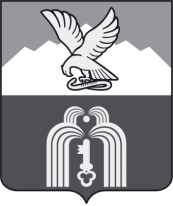 Российская ФедерацияР Е Ш Е Н И ЕДумы города ПятигорскаСтавропольского краяО внесении изменений в решение Думы города Пятигорска «О бюджете города-курорта Пятигорска на 2019 год и плановый период 2020 и 2021 годов»В соответствии с Бюджетным кодексом Российской Федерации, Федеральным законом «Об общих принципах организации местного самоуправления в Российской Федерации», Уставом муниципального образования города-курорта Пятигорска, Положением о бюджетном процессе в городе-курорте Пятигорске,Дума города ПятигорскаРЕШИЛА:1. Внести в решение Думы города Пятигорска от 20 декабря 2018 года №46 - 31 РД «О бюджете города-курорта Пятигорска на 2019 год и плановый период 2020 и 2021 годов» следующие изменения:1) в пункте 1:в абзаце втором цифры «4 735 429 853,10» заменить цифрами «4 725 582 482,79»;в абзаце третьем цифры «5 035 280 192,24» заменить цифрами «5 024 932 821,93»;в абзаце четвертом цифры «299 850 339,14» заменить цифрами «299 350 339,14»;2) в пункте 5 цифры «3 253 608 526,04» заменить цифрами «3 254 098 047,16»;3) в абзаце втором пункта 8:цифры «651 646 421,58» заменить цифрами «649 263 566,52»;цифры «639 564 421,58» заменить цифрами «637 346 566,52»;4) в пункте 9 цифры «259 147 601,29» заменить цифрами «242 785 170,52»;5) пункт 12.1 изложить в следующей редакции:«12.1. Основанием для внесения в 2019 году и плановом периоде 2020 и 2021 годов изменений в показатели сводной бюджетной росписи бюджета города является распределение зарезервированных средств в составе утвержденных бюджетных ассигнований:на 2019 год в объеме 137 848,48 рублей, на 2020 год в объеме 600 000,00 рублей и на 2021 год в объеме 600 000,00 рублей, предусмотренных по подразделу «Другие общегосударственные вопросы» раздела «Общегосударственные вопросы» классификации расходов бюджетов на финансовое обеспечение гарантий и выплату единовременного поощрения муниципальным служащим в связи с выходом на трудовую пенсию в соответствии с действующим законодательством;на 2019 год в объеме 4 773 353,22 рублей, на 2020 год в объеме 9 000 000,00 рублей и на 2021 год в объеме 9 000 000,00 рублей, предусмотренных по подразделу «Резервные фонды» раздела «Общегосударственные вопросы» классификации расходов бюджетов на финансовое обеспечение непредвиденных расходов, проведение аварийно-восстановительных работ и иных мероприятий, связанных с ликвидацией последствий стихийных бедствий и других чрезвычайных ситуаций, а также иных расходов, не обеспеченных финансированием в бюджете города, либо обеспеченных частично в текущем году, в том числе на ликвидацию последствий чрезвычайных ситуаций на 2019 год в объеме 900 000,00 рублей, на 2020 год в объеме 900 000,00 рублей и на 2021 год в объеме 900 000,00 рублей;на 2020 год в объеме 5 832 304,00 рублей, предусмотренных по подразделу «Другие общегосударственные вопросы» раздела «Общегосударственные вопросы» классификации расходов бюджетов на финансовое обеспечение оплаты труда и начислений на выплаты по оплате труда, а также на финансовое обеспечение расходов, связанных с созданием, ликвидацией, преобразованием, изменением структуры сети муниципальных учреждений города-курорта Пятигорска;на 2020 год в объеме 6 588 498,00 рублей, предусмотренных по подразделу «Дошкольное образование» раздела «Образование» классификации расходов бюджетов на финансовое обеспечение оплаты труда и начислений на выплаты по оплате труда, выплат стимулирующего характера по итогам года;на 2019 год в объеме 3 000 000,00 рублей, на 2020 год в объеме 7 177 177,00 рублей, предусмотренных по подразделу «Общее образование» раздела «Образование» классификации расходов бюджетов на финансовое обеспечение оплаты труда и начислений на выплаты по оплате труда, оплату коммунальных услуг, расходов на питание и выплат стимулирующего характера по итогам года;на 2019 год в объеме 1 000 000,00 рублей, на 2020 год в объеме 5 489 105,00 рублей, предусмотренных по подразделу «Дополнительное образование детей» раздела «Образование» классификации расходов бюджетов на финансовое обеспечение оплаты труда и начислений на выплаты по оплате труда, выплат стимулирующего характера по итогам года;на 2020 год в объеме 238 669,00 рублей, предусмотренных по подразделу «Молодежная политика» раздела «Образование» классификации расходов бюджетов на финансовое обеспечение оплаты труда и начислений на выплаты по оплате труда, расходов на питание и выплат стимулирующего характера по итогам года;на 2019 год в объеме 1 000 000,00 рублей, на 2020 год в объеме 23 874 695,00 рублей, предусмотренных по подразделу «Культура» раздела «Культура, кинематография» классификации расходов бюджетов на финансовое обеспечение оплаты труда и начислений на выплаты по оплате труда, выплат стимулирующего характера по итогам года;на 2020 год в объеме 1 187 370,00 рублей, предусмотренных по подразделу «Физическая культура» раздела «Физическая культура и спорт» классификации расходов бюджетов на финансовое обеспечение оплаты труда и начислений на выплаты по оплате труда, выплат стимулирующего характера по итогам года.»;6) пункт 16 изложить в следующей редакции:«16. Установить:предельный объем муниципального долга города-курорта Пятигорска на 2019 год в сумме 1 475 000 000,00 рублей, на 2020 год в сумме 1 475 000 000,00 рублей и на 2021 год в сумме 1 387 000 000,00 рублей;верхний предел муниципального долга города-курорта Пятигорска по состоянию:на 1 января 2020 года в сумме 1 017 500 000,00 рублей, в том числе по муниципальным гарантиям в сумме 0,00 рублей;на 1 января 2021 года в сумме 1 164 600 000,00 рублей, в том числе по муниципальным гарантиям в сумме 0,00 рублей;на 1 января 2022 года в сумме 1 295 200 000,00 рублей, в том числе по муниципальным гарантиям в сумме 0,00 рублей.»;7) приложение 1 изложить в редакции согласно приложению 1 к настоящему решению;8) приложение 4 изложить в редакции согласно приложению 2 к настоящему решению;9) приложение 6 изложить в редакции согласно приложению 3 к настоящему решению;10) приложение 8 изложить в редакции согласно приложению 4 к настоящему решению;11) приложение 9 изложить в редакции согласно приложению 5 к настоящему решению;12) приложение 10 изложить в редакции согласно приложению 6 к настоящему решению;13) приложение 11 изложить в редакции согласно приложению 7 к настоящему решению;14) приложение 12 изложить в редакции согласно приложению 8 к настоящему решению;15) приложение 13 изложить в редакции согласно приложению 9 к настоящему решению;16) приложение 14 изложить в редакции согласно приложению 10 к настоящему решению.2. Организацию и контроль за исполнением настоящего решения возложить на администрацию города Пятигорска.3. Настоящее решение вступает в силу со дня его официального опубликования.Председатель Думы города Пятигорска                                                                  Л.В.ПохилькоГлава города Пятигорска                                                                  А.В.Скрипник24 декабря 2019 г.№ 35-42 РДПРИЛОЖЕНИЕ 1к решению Думы города Пятигорскаот 24 декабря 2019 года № 35-42 РДИСТОЧНИКИ финансирования дефицита бюджета города и погашения долговых обязательств города-курорта Пятигорска на 2019 годв рубляхУправляющий деламиДумы города Пятигорска                                                                     А.В. ПышкоПРИЛОЖЕНИЕ 2к решению Думы города Пятигорскаот 24 декабря 2019 года № 35-42 РДПЕРЕЧЕНЬ главных администраторов доходов бюджета города – органов местного самоуправления города-курорта Пятигорска, органов администрации города ПятигорскаУправляющий деламиДумы города Пятигорска                                                                     А.В. ПышкоПРИЛОЖЕНИЕ 3к решению Думы города Пятигорскаот 24 декабря 2019 года № 35-42 РДРаспределение доходов бюджета города по кодам классификации доходовбюджетов на 2019 годв рубляхУправляющий делами Думы города Пятигорска                                                                     А.В. ПышкоПРИЛОЖЕНИЕ 4к решению Думы города Пятигорскаот 24 декабря 2019 года № 35-42 РДРаспределение бюджетных ассигнований по разделам и подразделам, целевым статьям (муниципальным программам города-курорта Пятигорска и непрограммным направлениям деятельности), группам видов расходов классификации расходов бюджетов на 2019 год	в рубляхУправляющий деламиДумы города Пятигорска                                                                     А.В. ПышкоПРИЛОЖЕНИЕ 5к решению Думы города Пятигорскаот 24 декабря 2019 года № 35-42 РДРаспределение бюджетных ассигнований по разделам и подразделам, целевым статьям (муниципальным программам города-курорта Пятигорска и непрограммным направлениям деятельности), группам видов расходов классификации расходов бюджетов на плановый период 2020 и 2021 годовв рубляхУправляющий деламиДумы города Пятигорска                                                                     А.В. ПышкоПРИЛОЖЕНИЕ 6к решению Думы города Пятигорскаот 24 декабря 2019 года № 35-42 РДВедомственная структура расходов бюджета города на 2019 годв рубляхУправляющий деламиДумы города Пятигорска                                                                      А.В.ПышкоПРИЛОЖЕНИЕ 7к решению Думы города Пятигорскаот 24 декабря 2019 года № 35-42 РДВедомственная структура расходов бюджета городана плановый период 2020 и 2021 годовв рубляхУправляющий деламиДумы города Пятигорска                                                                      А.В.ПышкоПРИЛОЖЕНИЕ 8к решению Думы города Пятигорскаот 24 декабря 2019 года № 35-42 РДРаспределение бюджетных ассигнований по муниципальным программам города-курорта Пятигорска на 2019 годв рубляхУправляющий деламиДумы города Пятигорска                                                                     А.В. ПышкоПРИЛОЖЕНИЕ 9к решению Думы города Пятигорскаот 24 декабря 2019 года № 35-42 РДРаспределение бюджетных ассигнований по муниципальным программам города-курорта Пятигорска на плановый период 2020 и 2021 годовв рубляхУправляющий деламиДумы города Пятигорска                                                                      А.В.ПышкоПРИЛОЖЕНИЕ 10к решению Думы города Пятигорскаот 24 декабря 2019 года № 35-42 РДПРОГРАММАмуниципальных заимствований города-курорта Пятигорскана 2019 год(в рублях)(в рублях)Управляющий деламиДумы города Пятигорска                                                                      А.В.ПышкоКоды бюджетной классификацииНаименованиеВсего на 2019ВСЕГО ДОХОДЫ бюджета городаВСЕГО ДОХОДЫ бюджета города4 725 582 482,79ВСЕГО РАСХОДЫ бюджета городаВСЕГО РАСХОДЫ бюджета города5 024 932 821,93ДЕФИЦИТ БЮДЖЕТА ГОРОДАДЕФИЦИТ БЮДЖЕТА ГОРОДА-299 350 339,14В С Е Г О     ИСТОЧНИКОВ ФИНАНСИРОВАНИЯ ДЕФИЦИТА БЮДЖЕТАВ С Е Г О     ИСТОЧНИКОВ ФИНАНСИРОВАНИЯ ДЕФИЦИТА БЮДЖЕТА299 350 339,14в том числе:в том числе:000 01 02 00 00 00 0000 000КРЕДИТЫ КРЕДИТНЫХ ОРГАНИЗАЦИЙ В ВАЛЮТЕ Российской Федерации147 500 000,00604 01 02 00 00 04 0000 710Получение кредитов от кредитных организаций бюджетами городских округов в валюте Российской Федерации2 648 000 000,00604 01 02 00 00 04 0000 810Погашение бюджетами городских округов кредитов от кредитных организаций в валюте Российской Федерации-2 500 500 000,00000 01 03 00 00 00 0000 000БЮДЖЕТНЫЕ КРЕДИТЫ ОТ ДРУГИХ БЮДЖЕТОВ БЮДЖЕТНОЙ СИСТЕМЫ Российской Федерации0,00604 01 03 01 00 04 0000 710Получение кредитов от других бюджетов бюджетной системы Российской Федерации бюджетами городских округов в валюте Российской Федерации844 788 000,00604 01 03 01 00 04 0000 810Погашение бюджетами городских округов кредитов от других бюджетов бюджетной системы Российской Федерации в валюте Российской Федерации-844 788 000,00000 01 05 00 00 00 0000 000ИЗМЕНЕНИЕ ОСТАТКОВ СРЕДСТВ НА СЧЕТАХ ПО УЧЕТУ СРЕДСТВ БЮДЖЕТА151 850 339,14604 01 05 02 01 04 0000 510 Увеличение прочих остатков денежных средств бюджетов городских округов-8 218 370 482,79604 01 05 02 01 04 0000 610 Уменьшение прочих остатков денежных средств бюджетов городских округов8 370 220 821,93Код бюджетной классификацииРоссийской ФедерацииКод бюджетной классификацииРоссийской ФедерацииКод бюджетной классификацииРоссийской ФедерацииНаименование главного администраторадоходов бюджета городаглавного администратора доходовглавного администратора доходовдоходов бюджета городаНаименование главного администраторадоходов бюджета города600600600ДУМА ГОРОДА ПЯТИГОРСКА6001 16 23041 04 0000 1401 16 23041 04 0000 140Доходы от возмещения ущерба при возникновении страховых случаев по обязательному страхованию гражданской ответственности, когда выгодоприобретателями выступают получатели средств бюджетов городских округов6001 16 23042 04 0000 1401 16 23042 04 0000 140Доходы от возмещения ущерба при возникновении иных страховых случаев, когда выгодоприобретателями выступают получатели средств бюджетов городских округов6001 17 01040 04 0000 1801 17 01040 04 0000 180Невыясненные поступления, зачисляемые в бюджеты городских округов6001 17 05040 04 0000 1801 17 05040 04 0000 180Прочие неналоговые доходы бюджетов городских округов601601601АДМИНИСТРАЦИЯ ГОРОДА ПЯТИГОРСКА6011 08 07150 01 1000 1101 08 07150 01 1000 110Государственная пошлина за выдачу разрешения на установку рекламной конструкции (сумма платежа (перерасчеты, недоимка и задолженность по соответствующему платежу, в том числе по отмененному)6011 08 07150 01 4000 1101 08 07150 01 4000 110Государственная пошлина за выдачу разрешения на установку рекламной конструкции (прочие поступления)6011 11 05034 04 0000 1201 11 05034 04 0000 120Доходы от сдачи в аренду имущества, находящегося в оперативном управлении органов управления городских округов и созданных ими учреждений (за исключением имущества муниципальных бюджетных и автономных учреждений)6011 13 01994 04 2000 1301 13 01994 04 2000 130Прочие доходы от оказания платных услуг (работ) получателями средств  бюджетов городских округов (казенные учреждения)6011 13 02064 04 2000 1301 13 02064 04 2000 130Доходы, поступающие в порядке возмещения расходов, понесенных в связи с эксплуатацией имущества городских округов (казенные учреждения)6011 13 02994 04 1000 1301 13 02994 04 1000 130Прочие доходы от компенсации затрат бюджетов городских округов (суммы возврата задолженности прошлых лет по средствам местного бюджета)6011 13 02994 04 1001 1301 13 02994 04 1001 130Прочие доходы от компенсации затрат бюджетов городских округов (доходы, поступающие в порядке возмещения расходов, направленных на покрытие процессуальных издержек)6011 13 02994 04 1005 1301 13 02994 04 1005 130Прочие доходы от компенсации затрат бюджетов городских округов (суммы возврата задолженности прошлых лет по средствам федерального бюджета)6011 13 02994 04 1006 1301 13 02994 04 1006 130Прочие доходы от компенсации затрат бюджетов городских округов (суммы возврата задолженности прошлых лет по средствам краевого бюджета)6011 14 02042 04 0000 4401 14 02042 04 0000 440Доходы от реализации имущества, находящегося в оперативном управлении учреждений, находящихся в ведении органов управления городских округов (за исключением имущества муниципальных бюджетных и автономных учреждений), в части реализации материальных запасов по указанному имуществу6011 14 02048 04 0000 4101 14 02048 04 0000 410Доходы от реализации недвижимого имущества бюджетных, автономных учреждений, находящегося в собственности городских округов, в части реализации основных средств6011 16 21040 04 0000 1401 16 21040 04 0000 140Денежные взыскания (штрафы) и иные суммы, взыскиваемые с лиц, виновных в совершении преступлений, и в возмещение ущерба имуществу, зачисляемые в бюджеты городских округов6011 16 23041 04 0000 1401 16 23041 04 0000 140Доходы от возмещения ущерба при возникновении страховых случаев по обязательному страхованию гражданской ответственности, когда выгодоприобретателями выступают получатели средств бюджетов городских округов6011 16 23042 04 0000 1401 16 23042 04 0000 140Доходы от возмещения ущерба при возникновении иных страховых случаев, когда выгодоприобретателями выступают получатели средств бюджетов городских округов6011 16 51020 02 0000 1401 16 51020 02 0000 140Денежные взыскания (штрафы), установленные законами субъектов Российской Федерации за несоблюдение муниципальных правовых актов, зачисляемые в бюджеты городских округов6011 16 90040 04 0000 1401 16 90040 04 0000 140Прочие поступления от денежных взысканий (штрафов) и иных сумм в возмещение ущерба, зачисляемые в бюджеты городских округов6011 17 01040 04 0000 1801 17 01040 04 0000 180Невыясненные поступления, зачисляемые в бюджеты городских округов6011 17 05040 04 0000 1801 17 05040 04 0000 180Прочие неналоговые доходы бюджетов городских округов6012 02 30024 04 0026 1502 02 30024 04 0026 150Субвенции бюджетам городских округов на выполнение передаваемых полномочий субъектов Российской Федерации (организация и осуществление деятельности по опеке и попечительству в области здравоохранения)6012 02 30024 04 0028 1502 02 30024 04 0028 150Субвенции бюджетам городских округов на выполнение передаваемых полномочий субъектов Российской Федерации (организация и осуществление деятельности по опеке и попечительству в области образования)6012 02 30024 04 0045 1502 02 30024 04 0045 150Субвенции бюджетам городских округов на выполнение передаваемых полномочий субъектов Российской Федерации (реализация Закона Ставропольского края "О наделении  органов местного самоуправления муниципальных образований в Ставропольском крае отдельными государственными полномочиями Ставропольского края по формированию, содержанию и использованию Архивного фонда Ставропольского края")6012 02 30024 04 0047 1502 02 30024 04 0047 150Субвенции бюджетам городских округов на выполнение передаваемых полномочий субъектов Российской Федерации (создание и организация деятельности комиссий по делам несовершеннолетних и защите их прав)6012 02 30024 04 0181 1502 02 30024 04 0181 150Субвенции бюджетам городских округов на выполнение передаваемых полномочий субъектов Российской Федерации (реализация Закона Ставропольского края "О наделении органов местного самоуправления муниципальных районов и городских округов в Ставропольском крае отдельными государственными полномочиями Ставропольского края по созданию административных комиссий")6012 02 35120 04 0000 1502 02 35120 04 0000 150Субвенции бюджетам городских округов на осуществление полномочий по составлению (изменению) списков кандидатов в присяжные заседатели федеральных судов общей юрисдикции в Российской Федерации6012 02 49999 04 0064 1502 02 49999 04 0064 150Прочие межбюджетные трансферты, передаваемые бюджетам городских округов (обеспечение деятельности депутатов Думы Ставропольского края и их помощников в избирательном округе)6012 18 04010 04 0000 1502 18 04010 04 0000 150Доходы бюджетов городских округов от возврата бюджетными учреждениями остатков субсидий прошлых лет6012 18 04020 04 0000 1502 18 04020 04 0000 150Доходы бюджетов городских округов от возврата автономными учреждениями остатков субсидий прошлых лет6012 18 04030 04 0000 1502 18 04030 04 0000 150Доходы бюджетов городских округов от возврата иными организациями остатков субсидий прошлых лет6012 19 35120 04 0000 1502 19 35120 04 0000 150Возврат остатков субвенций на осуществление полномочий по составлению (изменению) списков кандидатов в присяжные заседатели федеральных судов общей юрисдикции в Российской Федерации из бюджетов городских округов6012 19 45141 04 0000 1502 19 45141 04 0000 150Возврат остатков иных межбюджетных трансфертов на обеспечение деятельности депутатов Государственной Думы и их помощников в избирательных округах из бюджетов городских округов6012 19 60010 04 0000 1502 19 60010 04 0000 150Возврат прочих остатков субсидий, субвенций и иных межбюджетных трансфертов, имеющих целевое назначение, прошлых лет из бюджетов городских округов602602602МУНИЦИПАЛЬНОЕ УЧРЕЖДЕНИЕ «УПРАВЛЕНИЕ ИМУЩЕСТВЕННЫХ ОТНОШЕНИЙ АДМИНИСТРАЦИИ ГОРОДА ПЯТИГОРСКА»6021 11 01040 04 0000 1201 11 01040 04 0000 120Доходы в виде прибыли, приходящейся на доли в уставных (складочных) капиталах хозяйственных товариществ и обществ, или дивидендов по акциям, принадлежащим городским округам6021 11 02084 04 0000 1201 11 02084 04 0000 120Доходы от размещения сумм, аккумулируемых в ходе проведения аукционов по продаже акций, находящихся в собственности городских округов6021 11 05024 04 0000 1201 11 05024 04 0000 120Доходы, получаемые в виде арендной платы, а также средства от продажи права на заключение договоров аренды за земли, находящиеся в собственности городских округов (за исключением земельных участков муниципальных бюджетных и автономных учреждений)6021 11 05027 04 0000 1201 11 05027 04 0000 120Доходы, получаемые в виде арендной платы за земельные участки, расположенные в полосе отвода автомобильных дорог общего пользования местного значения, находящихся в собственности городских округов6021 11 05074 04 0000 1201 11 05074 04 0000 120Доходы от сдачи в аренду имущества, составляющего казну городских округов (за исключением земельных участков)6021 11 05092 04 0000 1201 11 05092 04 0000 120Доходы от предоставления на платной основе парковок (парковочных мест), расположенных на автомобильных дорогах общего пользования местного значения, относящихся к собственности городских округов6021 11 05324 04 0000 1201 11 05324 04 0000 120Плата по соглашениям об установлении сервитута, заключенным органами местного самоуправления городских округов, государственными или муниципальными предприятиями либо государственными или муниципальными учреждениями в отношении земельных участков, находящихся в собственности городских округов6021 11 07014 04 0000 1201 11 07014 04 0000 120Доходы от перечисления части прибыли, остающейся после уплаты налогов и иных обязательных платежей муниципальных унитарных предприятий, созданных городскими округами6021 11 08040 04 0000 1201 11 08040 04 0000 120Средства, получаемые от передачи имущества, находящегося в собственности городских округов (за исключением имущества муниципальных бюджетных и автономных учреждений, а также имущества муниципальных унитарных предприятий, в том числе казенных), в залог, в доверительное управление6021 11 09044 04 0000 1201 11 09044 04 0000 120Прочие поступления от использования имущества, находящегося в собственности городских округов (за исключением имущества муниципальных бюджетных и автономных учреждений, а также имущества муниципальных унитарных предприятий, в том числе казенных)6021 13 02064 04 0000 1301 13 02064 04 0000 130Доходы, поступающие в порядке возмещения расходов, понесенных в связи с эксплуатацией имущества городских округов6021 13 02994 04 1000 1301 13 02994 04 1000 130Прочие доходы от компенсации затрат бюджетов городских округов (суммы возврата задолженности прошлых лет по средствам местного бюджета)6021 13 02994 04 1001 1301 13 02994 04 1001 130Прочие доходы от компенсации затрат бюджетов городских округов (доходы, поступающие в порядке возмещения расходов, направленных на покрытие процессуальных издержек)6021 13 02994 04 1005 1301 13 02994 04 1005 130Прочие доходы от компенсации затрат бюджетов городских округов (суммы возврата задолженности прошлых лет по средствам федерального бюджета)6021 13 02994 04 1006 1301 13 02994 04 1006 130Прочие доходы от компенсации затрат бюджетов городских округов (суммы возврата задолженности прошлых лет по средствам краевого бюджета)6021 14 02042 04 0000 4101 14 02042 04 0000 410Доходы от реализации имущества, находящегося в оперативном управлении учреждений, находящихся в ведении органов управления городских округов (за исключением имущества муниципальных бюджетных и автономных учреждений), в части реализации основных средств по указанному имуществу6021 14 02042 04 0000 4401 14 02042 04 0000 440Доходы от реализации имущества, находящегося в оперативном управлении учреждений, находящихся в ведении органов управления городских округов (за исключением имущества муниципальных бюджетных и автономных учреждений), в части реализации материальных запасов по указанному имуществу6021 14 02043 04 0000 4101 14 02043 04 0000 410Доходы от реализации иного имущества, находящегося в собственности городских округов (за исключением имущества муниципальных бюджетных и автономных учреждений, а также имущества муниципальных унитарных предприятий, в том числе казенных), в части реализации основных средств по указанному имуществу6021 14 02043 04 0000 4401 14 02043 04 0000 440Доходы от реализации иного имущества, находящегося в собственности городских округов (за исключением имущества муниципальных бюджетных и автономных учреждений, а также имущества муниципальных унитарных предприятий, в том числе казенных), в части реализации материальных запасов по указанному имуществу6021 14 03040 04 0000 4101 14 03040 04 0000 410Средства от распоряжения и реализации конфискованного и иного имущества, обращенного в доходы городских округов (в части реализации основных средств по указанному имуществу)6021 14 03040 04 0000 4401 14 03040 04 0000 440Средства от распоряжения и реализации конфискованного и иного имущества, обращенного в доходы городских округов (в части реализации материальных запасов по указанному имуществу)6021 14 06024 04 0000 4301 14 06024 04 0000 430Доходы от продажи земельных участков, находящихся в собственности городских округов (за исключением земельных участков муниципальных бюджетных и автономных учреждений)6021 14 06324 04 0000 4301 14 06324 04 0000 430Плата за увеличение площади земельных участков, находящихся в частной собственности, в результате перераспределения таких земельных участков и земельных участков, находящихся в собственности городских округов6021 16 21040 04 0000 1401 16 21040 04 0000 140Денежные взыскания (штрафы) и иные суммы, взыскиваемые с лиц, виновных в совершении преступлений, и в возмещение ущерба имуществу, зачисляемые в бюджеты городских округов6021 16 23041 04 0000 1401 16 23041 04 0000 140Доходы от возмещения ущерба при возникновении страховых случаев по обязательному страхованию гражданской ответственности, когда выгодоприобретателями выступают получатели средств бюджетов городских округов6021 16 23042 04 0000 1401 16 23042 04 0000 140Доходы от возмещения ущерба при возникновении иных страховых случаев, когда выгодоприобретателями выступают получатели средств бюджетов городских округов6021 16 33040 04 0000 1401 16 33040 04 0000 140Денежные взыскания (штрафы) за нарушение законодательства Российской Федерации о контрактной системе в сфере закупок товаров, работ, услуг для обеспечения государственных и муниципальных нужд для нужд городских округов6021 16 90040 04 0000 1401 16 90040 04 0000 140Прочие поступления от денежных взысканий (штрафов) и иных сумм в возмещение ущерба, зачисляемые в бюджеты городских округов6021 17 01040 04 0000 1801 17 01040 04 0000 180Невыясненные поступления, зачисляемые в бюджеты городских округов6021 17 05040 04 0000 1801 17 05040 04 0000 180Прочие неналоговые доходы бюджетов городских округов6022 02 25497 04 0000 1502 02 25497 04 0000 150Субсидии бюджетам городских округов на реализацию мероприятий по обеспечению жильем молодых семей6022 02 29999 04 1170 1502 02 29999 04 1170 150Прочие субсидии бюджетам городских округов (обеспечение жильем молодых семей)6022 19 25020 04 0000 1502 19 25020 04 0000 150Возврат остатков субсидий на мероприятия подпрограммы «Обеспечение жильем молодых семей» федеральной целевой программы «Жилище» на 2015-2020 годы из бюджетов городских округов6022 19 60010 04 0000 1502 19 60010 04 0000 150Возврат прочих остатков субсидий, субвенций и иных межбюджетных трансфертов, имеющих целевое назначение, прошлых лет из бюджетов городских округов603603603МУНИЦИПАЛЬНОЕ УЧРЕЖДЕНИЕ «УПРАВЛЕНИЕ АРХИТЕКТУРЫ, СТРОИТЕЛЬСТВА И ЖИЛИЩНО-КОММУНАЛЬНОГО ХОЗЯЙСТВА АДМИНИСТРАЦИИ ГОРОДА ПЯТИГОРСКА»6031 08 07150 01 1000 1101 08 07150 01 1000 110Государственная пошлина за выдачу разрешения на установку рекламной конструкции (сумма платежа (перерасчеты, недоимка и задолженность по соответствующему платежу, в том числе по отмененному)6031 08 07150 01 4000 1101 08 07150 01 4000 110Государственная пошлина за выдачу разрешения на установку рекламной конструкции (прочие поступления)6031 08 07173 01 1000 1101 08 07173 01 1000 110Государственная пошлина за выдачу органом местного самоуправления городского округа специального разрешения на движение по автомобильным дорогам транспортных средств, осуществляющих перевозки опасных, тяжеловесных и (или) крупногабаритных грузов, зачисляемая в бюджеты городских округов (сумма платежа (перерасчеты, недоимка и задолженность по соответствующему платежу, в том числе по отмененному)6031 08 07173 01 4000 1101 08 07173 01 4000 110Государственная пошлина за выдачу органом местного самоуправления городского округа специального разрешения на движение по автомобильным дорогам транспортных средств, осуществляющих перевозки опасных, тяжеловесных и (или) крупногабаритных грузов, зачисляемая в бюджеты городских округов (прочие поступления)6031 11 09034 04 0000 1201 11 09034 04 0000 120Доходы от эксплуатации и использования имущества автомобильных дорог, находящихся в собственности городских округов6031 13 01530 04 0000 1301 13 01530 04 0000 130Плата за оказание услуг по присоединению объектов дорожного сервиса к автомобильным дорогам общего пользования местного значения, зачисляемая в бюджеты городских округов6031 13 01994 04 2000 1301 13 01994 04 2000 130Прочие доходы от оказания платных услуг (работ) получателями средств бюджетов городских округов (казенные учреждения)6031 13 02064 04 2000 1301 13 02064 04 2000 130Доходы, поступающие в порядке возмещения расходов, понесенных в связи с эксплуатацией имущества городских округов (казенные учреждения)6031 13 02994 04 1000 1301 13 02994 04 1000 130Прочие доходы от компенсации затрат бюджетов городских округов (суммы возврата задолженности прошлых лет по средствам местного бюджета)6031 13 02994 04 1001 1301 13 02994 04 1001 130Прочие доходы от компенсации затрат бюджетов городских округов (доходы, поступающие в порядке возмещения расходов, направленных на покрытие процессуальных издержек)6031 13 02994 04 1005 1301 13 02994 04 1005 130Прочие доходы от компенсации затрат бюджетов городских округов (суммы возврата задолженности прошлых лет по средствам федерального бюджета)6031 13 02994 04 1006 1301 13 02994 04 1006 130Прочие доходы от компенсации затрат бюджетов городских округов (суммы возврата задолженности прошлых лет по средствам краевого бюджета)6031 13 02994 04 2002 1301 13 02994 04 2002 130Прочие доходы от компенсации затрат бюджетов городских округов (возмещение расходов по демонтажу самовольно установленной рекламной конструкции)6031 14 02042 04 0000 4101 14 02042 04 0000 410Доходы от реализации имущества, находящегося в оперативном управлении учреждений, находящихся в ведении органов управления городских округов (за исключением имущества муниципальных бюджетных и автономных учреждений), в части реализации основных средств по указанному имуществу6031 14 02042 04 0000 4401 14 02042 04 0000 440Доходы от реализации имущества, находящегося в оперативном управлении учреждений, находящихся в ведении органов управления городских округов (за исключением имущества муниципальных бюджетных и автономных учреждений), в части реализации материальных запасов по указанному имуществу6031 16 21040 04 0000 1401 16 21040 04 0000 140Денежные взыскания (штрафы) и иные суммы, взыскиваемые с лиц, виновных в совершении преступлений, и в возмещение ущерба имуществу, зачисляемые в бюджеты городских округов6031 16 23041 04 0000 1401 16 23041 04 0000 140Доходы от возмещения ущерба при возникновении страховых случаев по обязательному страхованию гражданской ответственности, когда выгодоприобретателями выступают получатели средств бюджетов городских округов6031 16 23042 04 0000 1401 16 23042 04 0000 140Доходы от возмещения ущерба при возникновении иных страховых случаев, когда выгодоприобретателями выступают получатели средств бюджетов городских округов6031 16 33040 04 000 1401 16 33040 04 000 140Денежные взыскания (штрафы) за нарушение законодательства Российской Федерации о контрактной системе в сфере закупок товаров, работ, услуг для обеспечения государственных и муниципальных нужд для нужд городских округов6031 16 33040 04 6000 1401 16 33040 04 6000 140Денежные взыскания (штрафы) за нарушение законодательства Российской Федерации о контрактной системе в сфере закупок товаров, работ, услуг для обеспечения государственных и муниципальных нужд для нужд городских округов (федеральные государственные органы, Банк России, органы управления государственными внебюджетными фондами Российской Федерации)6031 16 37030 04 0000 1401 16 37030 04 0000 140Поступления сумм в возмещение вреда, причиняемого автомобильным дорогам местного значения транспортными средствами, осуществляющими перевозки тяжеловесных и (или) крупногабаритных грузов, зачисляемые в бюджеты городских округов6031 16 46000 04 0000 1401 16 46000 04 0000 140Поступления сумм в возмещение ущерба в связи с нарушением исполнителем (подрядчиком) условий государственных контрактов или иных договоров, финансируемых за счет средств муниципальных дорожных фондов городских округов, либо в связи с уклонением от заключения таких контрактов или иных договоров6031 16 90040 04 0000 1401 16 90040 04 0000 140Прочие поступления от денежных взысканий (штрафов) и иных сумм в возмещение ущерба, зачисляемые в бюджеты городских округов6031 17 01040 04 0000 1801 17 01040 04 0000 180Невыясненные поступления, зачисляемые в бюджеты городских округов6031 17 05040 04 0000 1801 17 05040 04 0000 180Прочие неналоговые доходы бюджетов городских округов6032 02 20077 04 0014 1502 02 20077 04 0014 150Субсидии бюджетам городских округов на софинансирование капитальных вложений в объекты муниципальной собственности (строительство (реконструкция) объектов спорта)»6032 02 20077 04 0152 1502 02 20077 04 0152 150Субсидии бюджетам городских округов на софинансирование капитальных вложений в объекты муниципальной собственности (строительство (реконструкция) объектов дошкольных образовательных организаций)»6032 02 20077 04 1164 1502 02 20077 04 1164 150Субсидии бюджетам городских округов на софинансирование капитальных вложений в объекты муниципальной собственности (строительство (реконструкция) общеобразовательных организаций)6032 02 20216 04 0000 1502 02 20216 04 0000 150Субсидии бюджетам городских округов на осуществление дорожной деятельности в отношении автомобильных дорог общего пользования, а также капитального ремонта и ремонта дворовых территорий многоквартирных домов, проездов к дворовым территориям многоквартирных домов населенных пунктов6032 02 25555 04 0000 1502 02 25555 04 0000 150Субсидии бюджетам городских округов на реализацию программ формирования современной городской среды6032 02 27523 04 0000 1502 02 27523 04 0000 150Субсидии бюджетам городских округов на софинансирование капитальных вложений в объекты государственной (муниципальной) собственности в рамках реализации мероприятий по социально-экономическому развитию субъектов Российской Федерации, входящих в состав Северо-Кавказского федерального округа6032 02 29999 04 0018 1502 02 29999 04 0018 150Прочие субсидии бюджетам городских округов (реализация проектов развития территорий муниципальных образований, основанных на местных инициативах)6032 02 29999 04 1171 1502 02 29999 04 1171 150Прочие субсидии бюджетам городских округов (санитарная очистка, содержание малых архитектурных форм и озеленение, в том числе содержание и ремонт зеленых насаждений)6032 02 29999 04 1205 1502 02 29999 04 1205 150Прочие субсидии бюджетам городских округов (ремонт помещений, предоставляемых в 2019 году для работы сотрудников, замещающих должности участкового уполномоченного полиции, на обслуживаемом административном участке)6032 02 29999 04 1212 1502 02 29999 04 1212 150Прочие субсидии бюджетам городских округов (мероприятия по благоустройству территорий в городских округах Ставропольского края, имеющих статус городов-курортов)6032 02 30024 04 1110 1502 02 30024 04 1110 150Субвенции бюджетам городских округов на выполнение передаваемых полномочий субъектов Российской Федерации (организация проведения на территории Ставропольского края мероприятий по отлову и содержанию безнадзорных животных)6032 02 49999 04 1219 1502 02 49999 04 1219 150Прочие межбюджетные трансферты, передаваемые бюджетам городских округов (финансовое обеспечение бюджетных обязательств, принятых получателями средств местного бюджета в рамках реализации муниципальных программ, предусматривающих мероприятия по формированию современной городской среды в Ставропольском крае в 2018 году и подлежащих оплате в 2019 году)6032 02 49999 04 1184 1502 02 49999 04 1184 150Прочие межбюджетные трансферты, передаваемые бюджетам городских округов (развитие курортной инфраструктуры в рамках проведения эксперимента по развитию курортной инфраструктуры в Ставропольском крае)6032 02 49999 04 1214 1502 02 49999 04 1214 150Прочие межбюджетные трансферты, передаваемые бюджетам городских округов (реализация проектов городских округов Ставропольского края по развитию современной культурно-досуговой инфраструктуры)6032 02 49999 04 1219 1502 02 49999 04 1219 150Прочие межбюджетные трансферты, передаваемые бюджетам городских округов (финансовое обеспечение бюджетных обязательств, принятых получателями средств местного бюджета в рамках реализации муниципальных программ, предусматривающих мероприятия по формированию современной городской среды в Ставропольском крае в 2018 году и подлежащих оплате в 2019 году)6032 07 04020 04 0101 1502 07 04020 04 0101 150Поступления от денежных пожертвований, предоставляемых физическими лицами получателям средств бюджетов городских округов (поступления средств от физических лиц на реализацию проекта «Ремонт  автомобильной дороги по ул. Октябрьская станицы Константиновской города-курорта Пятигорска Ставропольского края»)6032 07 04020 04 0201 1502 07 04020 04 0201 150Поступления от денежных пожертвований, предоставляемых физическими лицами получателям средств бюджетов городских округов (поступления средств от индивидуальных предпринимателей на реализацию проекта «Ремонт автомобильной дороги по ул. Октябрьская станицы Константиновской города-курорта Пятигорска Ставропольского края»)6032 07 04050 04 0210 1502 07 04050 04 0210 150Прочие безвозмездные поступления в бюджеты городских округов (восстановительная стоимость удаляемых зеленых насаждений)6032 07 04050 04 0301 1502 07 04050 04 0301 150Прочие безвозмездные поступления в бюджеты городских округов (поступления средств от организаций на реализацию проекта «Ремонт автомобильной дороги по ул. Октябрьская станицы Константиновской города-курорта Пятигорска Ставропольского края»)6032 18 04010 04 0000 1502 18 04010 04 0000 150Доходы бюджетов городских округов от возврата бюджетными учреждениями остатков субсидий прошлых лет6032 19 25555 04 0000 1502 19 25555 04 0000 150Возврат остатков субсидий на поддержку государственных программ субъектов Российской Федерации и муниципальных программ формирования современной городской среды из бюджетов городских округов6032 19 60010 04 0000 1502 19 60010 04 0000 150Возврат прочих остатков субсидий, субвенций и иных межбюджетных трансфертов, имеющих целевое назначение, прошлых лет из бюджетов городских округов604604604МУНИЦИПАЛЬНОЕ УЧРЕЖДЕНИЕ «ФИНАНСОВОЕ УПРАВЛЕНИЕ АДМИНИСТРАЦИИ ГОРОДА ПЯТИГОРСКА»6041 11 03040 04 0000 1201 11 03040 04 0000 120Проценты, полученные от предоставления бюджетных кредитов внутри страны за счет средств бюджетов городских округов6041 13 02994 04 1000 1301 13 02994 04 1000 130Прочие доходы от компенсации затрат бюджетов городских округов (суммы возврата задолженности прошлых лет по средствам местного бюджета)6041 16 18040 04 0000 1401 16 18040 04 0000 140Денежные взыскания (штрафы) за нарушение бюджетного законодательства (в части бюджетов городских округов)6041 16 23041 04 0000 1401 16 23041 04 0000 140Доходы от возмещения ущерба при возникновении страховых случаев по обязательному страхованию гражданской ответственности, когда выгодоприобретателями выступают получатели средств бюджетов городских округов6041 16 23042 04 0000 1401 16 23042 04 0000 140Доходы от возмещения ущерба при возникновении иных страховых случаев, когда выгодоприобретателями выступают получатели средств бюджетов городских округов6041 16 32000 04 0000 1401 16 32000 04 0000 140Денежные взыскания, налагаемые в возмещение ущерба, причиненного в результате незаконного или нецелевого использования бюджетных средств (в части бюджетов городских округов)6041 16 33040 04 0000 1401 16 33040 04 0000 140Денежные взыскания (штрафы) за нарушение законодательства Российской Федерации о контрактной системе в сфере закупок товаров, работ, услуг для обеспечения государственных и муниципальных нужд для нужд городских округов6041 16 42040 04 0000 1401 16 42040 04 0000 140Денежные взыскания (штрафы) за нарушение условий договоров (соглашений) о предоставлении бюджетных кредитов за счет средств бюджетов городских округов6041 16 90040 04 0000 1401 16 90040 04 0000 140Прочие поступления от денежных взысканий (штрафов) и иных сумм в возмещение ущерба, зачисляемые в бюджеты городских округов6041 17 01040 04 0000 1801 17 01040 04 0000 180Невыясненные поступления, зачисляемые в бюджеты городских округов6041 17 05040 04 0000 1801 17 05040 04 0000 180Прочие неналоговые доходы бюджетов городских округов6041 18 02400 04 00001501 18 02400 04 0000150Поступления в бюджеты городских округов (перечисления из бюджетов городских округов) по урегулированию расчетов между бюджетами бюджетной системы Российской Федерации по распределенным доходам6042 02 15001 04 0000 1502 02 15001 04 0000 150Дотации бюджетам городских округов на выравнивание бюджетной обеспеченности6042 02 15002 04 0000 1502 02 15002 04 0000 150Дотации бюджетам городских округов на поддержку мер по обеспечению сбалансированности бюджетов6042 02 29999 04 0008 1502 02 29999 04 0008 150Прочие субсидии бюджетам городских округов (формирование районных фондов финансовой поддержки поселений и финансовое обеспечение осуществления органами местного самоуправления полномочий по решению вопросов местного значения)6042 02 29999 04 1186 1502 02 29999 04 1186 150Прочие субсидии бюджетам городских округов (компенсация расходов по повышению заработной платы муниципальных служащих муниципальной службы, а также работников муниципальных учреждений)6042 02 49999 04 0081 1502 02 49999 04 0081 150Прочие межбюджетные трансферты, передаваемые бюджетам городских округов (поощрение муниципальных районов и городских округов, обеспечивших высокое качество управления бюджетным процессом и стратегического планирования)6042 02 49999 04 0190 1502 02 49999 04 0190 150Прочие межбюджетные трансферты, передаваемые бюджетам городских округов (повышение заработной платы муниципальных служащих муниципальной службы и лиц, не замещающих должности муниципальной службы и исполняющих обязанности по техническому обеспечению деятельности органов местного самоуправления муниципальных образований, а также работников муниципальных учреждений, за исключением отдельных категорий работников муниципальных учреждений, которым повышение заработной платы осуществляется в соответствии с указами Президента Российской Федерации от 7 мая 2012 года № 597 «О мероприятиях по реализации государственной социальной политики», от 1 июня 2012 года  № 761 «О Национальной стратегии действий в интересах детей на 2012-2017 годы» и от 28 декабря 2012 года № 1688 «О некоторых мерах по реализации государственной политики в сфере защиты детей-сирот и детей, оставшихся без попечения родителей»)6042 08 04000 04 0000 1502 08 04000 04 0000 150Перечисления из бюджетов городских округов (в бюджеты городских округов) для осуществления возврата (зачета) излишне уплаченных или излишне взысканных сумм налогов, сборов и иных платежей, а также сумм процентов за несвоевременное осуществление такого возврата и процентов, начисленных на излишне взысканные суммы6042 19 60010 04 0000 1502 19 60010 04 0000 150Возврат прочих остатков субсидий, субвенций и иных межбюджетных трансфертов, имеющих целевое назначение, прошлых лет из бюджетов городских округов606606606МУНИЦИПАЛЬНОЕ УЧРЕЖДЕНИЕ «УПРАВЛЕНИЕ ОБРАЗОВАНИЯ АДМИНИСТРАЦИИ ГОРОДА ПЯТИГОРСКА»6061 11 05034 04 0000 1201 11 05034 04 0000 120Доходы от сдачи в аренду имущества, находящегося в оперативном управлении органов управления городских округов и созданных ими учреждений (за исключением имущества муниципальных бюджетных и автономных учреждений)6061 13 01994 04 2000 1301 13 01994 04 2000 130Прочие доходы от оказания платных услуг (работ) получателями средств бюджетов городских округов (казенные учреждения)6061 13 01994 04 2001 1301 13 01994 04 2001 130Прочие доходы от оказания платных услуг (работ) получателями средств бюджетов городских округов (средства за обеспечение планирования, анализа деятельности, а также за ведение бухгалтерского и налогового учета финансово-хозяйственной деятельности учреждений)6061 13 02064 04 2000 1301 13 02064 04 2000 130Доходы, поступающие в порядке возмещения расходов, понесенных в связи с эксплуатацией имущества городских округов (казенные учреждения)6061 13 02994 04 0207 1301 13 02994 04 0207 130Прочие доходы от компенсации затрат бюджетов городских округов (организация летнего отдыха)6061 13 02994 04 1000 1301 13 02994 04 1000 130Прочие доходы от компенсации затрат бюджетов городских округов (суммы возврата задолженности прошлых лет по средствам местного бюджета)6061 13 02994 04 1005 1301 13 02994 04 1005 130Прочие доходы от компенсации затрат бюджетов городских округов (суммы возврата задолженности прошлых лет по средствам федерального бюджета)6061 13 02994 04 1006 1301 13 02994 04 1006 130Прочие доходы от компенсации затрат бюджетов городских округов (суммы возврата задолженности прошлых лет по средствам краевого бюджета)6061 13 02994 04 2000 1301 13 02994 04 2000 130Прочие доходы от компенсации затрат бюджетов городских округов (казенные учреждения)6061 14 02042 04 0000 4101 14 02042 04 0000 410Доходы от реализации имущества, находящегося в оперативном управлении учреждений, находящихся в ведении органов управления городских округов (за исключением имущества муниципальных бюджетных и автономных учреждений), в части реализации основных средств по указанному имуществу6061 14 02042 04 0000 4401 14 02042 04 0000 440Доходы от реализации имущества, находящегося в оперативном управлении учреждений, находящихся в ведении органов управления городских округов (за исключением имущества муниципальных бюджетных и автономных учреждений), в части реализации материальных запасов по указанному имуществу6061 14 02048 04 0000 4101 14 02048 04 0000 410Доходы от реализации недвижимого имущества бюджетных, автономных учреждений, находящегося в собственности городских округов, в части реализации основных средств6061 16 23041 04 0000 1401 16 23041 04 0000 140Доходы от возмещения ущерба при возникновении страховых случаев по обязательному страхованию гражданской ответственности, когда выгодоприобретателями выступают получатели средств бюджетов городских округов6061 16 23042 04 0000 1401 16 23042 04 0000 140Доходы от возмещения ущерба при возникновении иных страховых случаев, когда выгодоприобретателями выступают получатели средств бюджетов городских округов6061 16 90040 04 0000 1401 16 90040 04 0000 140Прочие поступления от денежных взысканий (штрафов) и иных сумм в возмещение ущерба, зачисляемые в бюджеты городских округов6061 17 01040 04 0000 1801 17 01040 04 0000 180Невыясненные поступления, зачисляемые в бюджеты городских округов6061 17 05040 04 0000 1801 17 05040 04 0000 180Прочие неналоговые доходы бюджетов городских округов6062 02 29999 04 0173 1502 02 29999 04 0173 150Прочие субсидии бюджетам городских округов (проведение работ по замене оконных блоков в муниципальных образовательных организациях Ставропольского края)6062 02 29999 04 1161 1502 02 29999 04 1161 150Прочие субсидии бюджетам городских округов (проведение работ по ремонту кровель в муниципальных общеобразовательных организациях)6062 02 29999 04 1207 1502 02 29999 04 1207 150Прочие субсидии бюджетам городских округов (благоустройство территорий муниципальных общеобразовательных организаций)6062 02 30024 04 0090 1502 02 30024 04 0090 150Субвенции бюджетам городских округов на выполнение передаваемых полномочий субъектов Российской Федерации (предоставление мер социальной поддержки по оплате жилых помещений, отопления и освещения педагогическим работникам муниципальных образовательных организаций, проживающим и работающим в сельских населенных пунктах, рабочих поселках (поселках городского типа)6062 02 30024 04 1107 1502 02 30024 04 1107 150Субвенции бюджетам городских округов на выполнение передаваемых полномочий субъектов Российской Федерации (обеспечение государственных гарантий реализации прав на получение общедоступного и бесплатного дошкольного образования в муниципальных дошкольных и общеобразовательных организациях и на финансовое обеспечение получения дошкольного образования в частных дошкольных и частных общеобразовательных организациях)6062 02 30024 04 1108 1502 02 30024 04 1108 150Субвенции бюджетам городских округов на выполнение передаваемых полномочий субъектов Российской Федерации (обеспечение государственных гарантий реализации прав на получение общедоступного и бесплатного начального общего, основного общего, среднего общего образования в муниципальных общеобразовательных организациях, а также обеспечение дополнительного образования детей в муниципальных общеобразовательных организациях и на финансовое обеспечение получения начального общего, основного общего, среднего общего образования в частных общеобразовательных организациях)6062 02 30029 04 0000 1502 02 30029 04 0000 150Субвенции бюджетам городских округов на компенсацию части платы, взимаемой с родителей (законных представителей) за присмотр и уход за детьми, посещающими образовательные организации, реализующие образовательные программы дошкольного образования6062 02 39998 04 1158 1502 02 39998 04 1158 150Единая субвенция бюджетам городских округов (осуществление отдельных государственных полномочий по социальной поддержке семьи и детей)6062 02 49999 04 1217 1502 02 49999 04 1217 150Прочие межбюджетные трансферты, передаваемые бюджетам городских округов (приобретение новогодних подарков детям, обучающимся по образовательным программам начального общего образования в муниципальных и частных образовательных организациях Ставропольского края)6062 07 04050 04 0208 1502 07 04050 04 0208 150Прочие безвозмездные поступления в бюджеты городских округов (целевые средства)6062 18 04010 04 0000 1502 18 04010 04 0000 150Доходы бюджетов городских округов от возврата бюджетными учреждениями остатков субсидий прошлых лет6062 18 04020 04 0000 1502 18 04020 04 0000 150Доходы бюджетов городских округов от возврата автономными учреждениями остатков субсидий прошлых лет6062 19 60010 04 0000 1502 19 60010 04 0000 150Возврат прочих остатков субсидий, субвенций и иных межбюджетных трансфертов, имеющих целевое назначение, прошлых лет из бюджетов городских округов607607607МУНИЦИПАЛЬНОЕ УЧРЕЖДЕНИЕ «УПРАВЛЕНИЕ КУЛЬТУРЫ АДМИНИСТРАЦИИ ГОРОДА ПЯТИГОРСКА»6071 11 05034 04 0000 1201 11 05034 04 0000 120Доходы от сдачи в аренду имущества, находящегося в оперативном управлении органов управления городских округов и созданных ими учреждений (за исключением имущества муниципальных бюджетных и автономных учреждений)6071 13 01994 04 2000 1301 13 01994 04 2000 130Прочие доходы от оказания платных услуг (работ) получателями средств  бюджетов городских округов (казенные учреждения)6071 13 02064 04 2000 1301 13 02064 04 2000 130Доходы, поступающие в порядке возмещения расходов, понесенных в связи с эксплуатацией имущества городских округов (казенные учреждения)6071 13 02994 04 1000 1301 13 02994 04 1000 130Прочие доходы от компенсации затрат бюджетов городских округов (суммы возврата задолженности прошлых лет по средствам местного бюджета)6071 13 02994 04 1005 1301 13 02994 04 1005 130Прочие доходы от компенсации затрат бюджетов городских округов (суммы возврата задолженности прошлых лет по средствам федерального бюджета)6071 13 02994 04 1006 1301 13 02994 04 1006 130Прочие доходы от компенсации затрат бюджетов городских округов (суммы возврата задолженности прошлых лет по средствам краевого бюджета)6071 14 02042 04 0000 4101 14 02042 04 0000 410Доходы от реализации имущества, находящегося в оперативном управлении учреждений, находящихся в ведении органов управления городских округов (за исключением имущества муниципальных бюджетных и автономных учреждений), в части реализации основных средств по указанному имуществу6071 14 02042 04 0000 4401 14 02042 04 0000 440Доходы от реализации имущества, находящегося в оперативном управлении учреждений, находящихся в ведении органов управления городских округов (за исключением имущества муниципальных бюджетных и автономных учреждений), в части реализации материальных запасов по указанному имуществу6071 14 02048 04 0000 4101 14 02048 04 0000 410Доходы от реализации недвижимого имущества бюджетных, автономных учреждений, находящегося в собственности городских округов, в части реализации основных средств6071 16 23041 04 0000 1401 16 23041 04 0000 140Доходы от возмещения ущерба при возникновении страховых случаев по обязательному страхованию гражданской ответственности, когда выгодоприобретателями выступают получатели средств бюджетов городских округов6071 16 23042 04 0000 1401 16 23042 04 0000 140Доходы от возмещения ущерба при возникновении иных страховых случаев, когда выгодоприобретателями выступают получатели средств бюджетов городских округов6071 16 90040 04 0000 1401 16 90040 04 0000 140Прочие поступления от денежных взысканий (штрафов) и иных сумм в возмещение ущерба, зачисляемые в бюджеты городских округов6071 17 01040 04 0000 1801 17 01040 04 0000 180Невыясненные поступления, зачисляемые в бюджеты городских округов6071 17 05040 04 0000 1801 17 05040 04 0000 180Прочие неналоговые доходы бюджетов городских округов6072 02 25027 04 0000 1502 02 25027 04 0000 150Субсидии бюджетам городских округов на реализацию мероприятий государственной программы Российской Федерации "Доступная среда" на 2011 - 2020 годы6072 02 25467 04 0000 1502 02 25467 04 0000 150Субсидии бюджетам городских округов на обеспечение развития и укрепления материально-технической базы домов культуры в населенных пунктах с числом жителей до 50 тысяч человек6072 02 25519 04 0000 1502 02 25519 04 0000 150Субсидия бюджетам городских округов на поддержку отрасли культуры6072 02 29999 04 0159 1502 02 29999 04 0159 150Прочие субсидии бюджетам городских округов (повышение заработной платы работников муниципальных учреждений культуры)6072 07 04050 04 0208 1502 07 04050 04 0208 150Прочие безвозмездные поступления в бюджеты городских округов (целевые средства)6072 18 04010 04 0000 1502 18 04010 04 0000 150Доходы бюджетов городских округов от возврата бюджетными учреждениями остатков субсидий прошлых лет6072 18 04020 04 0000 1502 18 04020 04 0000 150Доходы бюджетов городских округов от возврата автономными учреждениями остатков субсидий прошлых лет6072 19 25519 04 0000 1502 19 25519 04 0000 150Возврат остатков субсидий на поддержку отрасли культуры из бюджетов городских округов6072 19 60010 04 0000 1502 19 60010 04 0000 150Возврат прочих остатков субсидий, субвенций и иных межбюджетных трансфертов, имеющих целевое назначение, прошлых лет из бюджетов городских округов609609609МУНИЦИПАЛЬНОЕ УЧРЕЖДЕНИЕ «УПРАВЛЕНИЕ СОЦИАЛЬНОЙ ПОДДЕРЖКИ НАСЕЛЕНИЯ АДМИНИСТРАЦИИ ГОРОДА ПЯТИГОРСКА»6091 13 02994 04 1000 1301 13 02994 04 1000 130Прочие доходы от компенсации затрат бюджетов городских округов (суммы возврата задолженности прошлых лет по средствам местного бюджета)6091 13 02994 04 1005 1301 13 02994 04 1005 130Прочие доходы от компенсации затрат бюджетов городских округов (суммы возврата задолженности прошлых лет по средствам федерального бюджета)6091 13 02994 04 1006 1301 13 02994 04 1006 130Прочие доходы от компенсации затрат бюджетов городских округов (суммы возврата задолженности прошлых лет по средствам краевого бюджета)6091 16 23041 04 0000 1401 16 23041 04 0000 140Доходы от возмещения ущерба при возникновении страховых случаев по обязательному страхованию гражданской ответственности, когда выгодоприобретателями выступают получатели средств бюджетов городских округов6091 16 23042 04 0000 1401 16 23042 04 0000 140Доходы от возмещения ущерба при возникновении иных страховых случаев, когда выгодоприобретателями выступают получатели средств бюджетов городских округов6091 16 33040 04 000 1401 16 33040 04 000 140Денежные взыскания (штрафы) за нарушение законодательства Российской Федерации о контрактной системе в сфере закупок товаров, работ, услуг для обеспечения государственных и муниципальных нужд для нужд городских округов6091 16 33040 04 6000 1401 16 33040 04 6000 140Денежные взыскания (штрафы) за нарушение законодательства Российской Федерации о контрактной системе в сфере закупок товаров, работ, услуг для обеспечения государственных и муниципальных нужд для нужд городских округов (федеральные государственные органы, Банк России, органы управления государственными внебюджетными фондами Российской Федерации)6091 17 01040 04 0000 1801 17 01040 04 0000 180Невыясненные поступления, зачисляемые в бюджеты городских округов6091 17 05040 04 0000 1801 17 05040 04 0000 180Прочие неналоговые доходы бюджетов городских округов6092 02 30024 04 0040 1502 02 30024 04 0040 150Субвенции бюджетам городских округов на выполнение передаваемых полномочий субъектов Российской Федерации (предоставление государственной социальной помощи малоимущим семьям, малоимущим одиноко проживающим гражданам)6092 02 30024 04 0041 1502 02 30024 04 0041 150Субвенции бюджетам городских округов на выполнение передаваемых полномочий субъектов Российской Федерации (выплата ежемесячной денежной компенсации на каждого ребенка в возрасте до 18 лет многодетным семьям)6092 02 30024 04 0042 1502 02 30024 04 0042 150Субвенции бюджетам городских округов на выполнение передаваемых полномочий субъектов Российской Федерации (выплата ежегодного социального пособия на проезд студентам)6092 02 30024 04 0066 1502 02 30024 04 0066 150Субвенции бюджетам городских округов на выполнение передаваемых полномочий субъектов Российской Федерации (выплата ежемесячного пособия на ребенка)6092 02 30024 04 0147 1502 02 30024 04 0147 150Субвенции бюджетам городских округов на выполнение передаваемых полномочий субъектов Российской Федерации (осуществление отдельных государственных полномочий в области труда и социальной защиты отдельных категорий граждан)6092 02 30024 04 1122 1502 02 30024 04 1122 150Субвенции бюджетам городских округов на выполнение передаваемых полномочий субъектов Российской Федерации (выплата ежегодной денежной компенсации многодетным семьям на каждого из детей не старше 18 лет, обучающихся в общеобразовательных организациях, на приобретение комплекта школьной одежды, спортивной одежды и обуви и школьных письменных принадлежностей)6092 02 30024 04 1209 1502 02 30024 04 1209 150Субвенции бюджетам городских округов на выполнение передаваемых полномочий субъектов Российской Федерации (выплата денежной компенсации семьям, в которых в период с 1 января 2011 года по 31 декабря 2015 года родился третий или последующий ребенок)6092 02 30024 04 1221 1502 02 30024 04 1221 150Субвенции бюджетам городских округов на выполнение передаваемых полномочий субъектов Российской Федерации (ежегодная денежная выплата гражданам Российской Федерации, родившимся на территории Союза Советских Социалистических Республик, а также на иных территориях, которые на дату начала Великой Отечественной войны входили в его состав, не достигшим совершеннолетия на 3 сентября 1945 года и постоянно проживающим на территории Ставропольского края)6092 02 35084 04 0000 1502 02 35084 04 0000 150Субвенции бюджетам городских округов на осуществление ежемесячной денежной выплаты, назначаемой в случае рождения третьего ребенка или последующих детей до достижения ребенком возраста трех лет6092 02 35220 04 0000 1502 02 35220 04 0000 150Субвенции бюджетам городских округов на осуществление переданного полномочия Российской Федерации по осуществлению ежегодной денежной выплаты лицам, награжденным нагрудным знаком "Почетный донор России"6092 02 35250 04 0000 1502 02 35250 04 0000 150Субвенции бюджетам городских округов на оплату жилищно-коммунальных услуг отдельным категориям граждан6092 02 35280 04 0000 1502 02 35280 04 0000 150Субвенции бюджетам городских округов на выплаты инвалидам компенсаций страховых премий по договорам обязательного страхования гражданской ответственности владельцев транспортных средств6092 02 35380 04 0000 1502 02 35380 04 0000 150Субвенции бюджетам городских округов на выплату государственных пособий лицам, не подлежащим обязательному социальному страхованию на случай временной нетрудоспособности и в связи с материнством, и лицам, уволенным в связи с ликвидацией организаций (прекращением деятельности, полномочий физическими лицами)6092 02 35462 04 0000 1502 02 35462 04 0000 150Субвенции бюджетам городских округов на компенсацию отдельным категориям граждан оплаты взноса на капитальный ремонт общего имущества в многоквартирном доме6092 02 39998 04 1157 1502 02 39998 04 1157 150Единая субвенция бюджетам городских округов (осуществление отдельных государственных полномочий по социальной защите отдельных категорий граждан)6092 02 49999 04 0063 1502 02 49999 04 0063 150Прочие межбюджетные трансферты, передаваемые бюджетам городских округов (выплата социального пособия на погребение)6092 19 35220 04 0000 1502 19 35220 04 0000 150Возврат остатков субвенций на осуществление переданного полномочия Российской Федерации по осуществлению ежегодной денежной выплаты лицам, награжденным нагрудным знаком "Почетный донор России" из бюджетов городских округов6092 19 35250 04 0000 1502 19 35250 04 0000 150Возврат остатков субвенций на оплату жилищно-коммунальных услуг отдельным категориям граждан из бюджетов городских округов6092 19 35280 04 0000 1502 19 35280 04 0000 150Возврат остатков субвенций на выплаты инвалидам компенсаций страховых премий по договорам обязательного страхования гражданской ответственности владельцев транспортных средств с соответствии с Федеральным законом от 25 апреля 2002 года № 40-ФЗ «Об обязательном страховании гражданской ответственности владельцев транспортных средств» из бюджетов городских округов6092 19 35380 04 0000 1502 19 35380 04 0000 150Возврат остатков субвенций на выплату государственных пособий лицам, не подлежащим обязательному социальному страхованию на случай временной нетрудоспособности и в связи с материнством, и лицам, уволенным в связи с ликвидацией организаций (прекращением деятельности, полномочий физическими лицами), в соответствии с Федеральным законом от 19 мая 1995 года № 81-ФЗ «О государственных пособиях гражданам, имеющим детей» из бюджетов городских округов6092 19 35462 04 0000 1502 19 35462 04 0000 150Возврат остатков субвенций на компенсацию отдельным категориям граждан оплаты взноса на капитальный ремонт общего имущества в многоквартирном доме из бюджетов городских округов6092 19 60010 04 0000 1502 19 60010 04 0000 150Возврат прочих остатков субсидий, субвенций и иных межбюджетных трансфертов, имеющих целевое назначение, прошлых лет из бюджетов городских округов611611611МУНИЦИПАЛЬНОЕ УЧРЕЖДЕНИЕ «КОМИТЕТ ПО  ФИЗИЧЕСКОЙ КУЛЬТУРЕ И СПОРТУ АДМИНИСТРАЦИИ ГОРОДА ПЯТИГОРСКА»6111 13 02994 04 1000 1301 13 02994 04 1000 130Прочие доходы от компенсации затрат бюджетов городских округов (суммы возврата задолженности прошлых лет по средствам местного бюджета)6111 13 02994 04 1005 1301 13 02994 04 1005 130Прочие доходы от компенсации затрат  бюджетов городских округов (суммы возврата задолженности прошлых лет по средствам федерального бюджета)6111 13 02994 04 1006 1301 13 02994 04 1006 130Прочие доходы от компенсации затрат  бюджетов городских округов (суммы возврата задолженности прошлых лет по средствам краевого бюджета)6111 14 02048 04 0000 4101 14 02048 04 0000 410Доходы от реализации недвижимого имущества бюджетных, автономных учреждений, находящегося в собственности городских округов, в части реализации основных средств6111 16 21040 04 0000 1401 16 21040 04 0000 140Денежные взыскания (штрафы) и иные суммы, взыскиваемые с лиц, виновных в совершении преступлений, и в возмещение ущерба имуществу, зачисляемые в бюджеты городских округов6111 16 23041 04 0000 1401 16 23041 04 0000 140Доходы от возмещения ущерба при возникновении страховых случаев по обязательному страхованию гражданской ответственности, когда выгодоприобретателями выступают получатели средств бюджетов городских округов6111 16 23042 04 0000 1401 16 23042 04 0000 140Доходы от возмещения ущерба при возникновении иных страховых случаев, когда выгодоприобретателями выступают получатели средств бюджетов городских округов6111 17 01040 04 0000 1801 17 01040 04 0000 180Невыясненные поступления, зачисляемые в бюджеты городских округов6111 17 05040 04 0000 1801 17 05040 04 0000 180Прочие неналоговые доходы бюджетов городских округов6112 02 25027 04 0000 1502 02 25027 04 0000 150Субсидии бюджетам городских округов на реализацию мероприятий государственной программы Российской Федерации "Доступная среда" на 2011 - 2020 годы6112 18 04010 04 0000 1502 18 04010 04 0000 150Доходы бюджетов городских округов от возврата бюджетными учреждениями остатков субсидий прошлых лет6112 18 04020 04 0000 1502 18 04020 04 0000 150Доходы бюджетов городских округов от возврата автономными учреждениями остатков субсидий прошлых лет6112 19 25027 04 0000 1502 19 25027 04 0000 150Возврат остатков субсидий на мероприятия государственной программы Российской Федерации "Доступная среда" на 2011 - 2020 годы из бюджетов городских округов6112 19 60010 04 0000 1502 19 60010 04 0000 150Возврат прочих остатков субсидий, субвенций и иных межбюджетных трансфертов, имеющих целевое назначение, прошлых лет из бюджетов городских округов624624624МУНИЦИПАЛЬНОЕ УЧРЕЖДЕНИЕ «УПРАВЛЕНИЕ ОБЩЕСТВЕННОЙ БЕЗОПАСНОСТИ АДМИНИСТРАЦИИ ГОРОДА ПЯТИГОРСКА»6241 13 01994 04 2000 1301 13 01994 04 2000 130Прочие доходы от оказания платных услуг (работ) получателями средств бюджетов городских округов (казенные учреждения)6241 13 02994 04 1000 1301 13 02994 04 1000 130Прочие доходы от компенсации затрат бюджетов городских округов (суммы возврата задолженности прошлых лет по средствам местного бюджета)6241 16 23041 04 0000 1401 16 23041 04 0000 140Доходы от возмещения ущерба при возникновении страховых случаев по обязательному страхованию гражданской ответственности, когда выгодоприобретателями выступают получатели средств бюджетов городских округов6241 16 23042 04 0000 1401 16 23042 04 0000 140Доходы от возмещения ущерба при возникновении иных страховых случаев, когда выгодоприобретателями выступают получатели средств бюджетов городских округов6241 16 33040 04 0000 1401 16 33040 04 0000 140Денежные взыскания (штрафы) за нарушение законодательства Российской Федерации о контрактной системе в сфере закупок товаров, работ, услуг для обеспечения государственных и муниципальных нужд для нужд городских округов 6241 16 33040 04 6000 1401 16 33040 04 6000 140Денежные взыскания (штрафы) за нарушение законодательства Российской Федерации о контрактной системе в сфере закупок товаров, работ, услуг для обеспечения государственных и муниципальных нужд для нужд городских округов (федеральные государственные органы, Банк России, органы управления государственными внебюджетными фондами Российской Федерации)6241 17 01040 04 0000 1801 17 01040 04 0000 180Невыясненные поступления, зачисляемые в бюджеты городских округов6241 17 05040 04 0000 1801 17 05040 04 0000 180Прочие неналоговые доходы бюджетов городских округов6242 02 29999 04 1160 1502 02 29999 04 1160 150Прочие субсидии бюджетам городских округов (создание условий для обеспечения безопасности граждан в местах массового пребывания людей на территории муниципальных образований)6242 02 29999 04 1204 1502 02 29999 04 1204 150Прочие субсидии бюджетам городских округов (проведение информационно-пропагандистских мероприятий, направленных на профилактику идеологии терроризма)Код бюджетной классификации РФКод бюджетной классификации РФНаименование доходовОбъем доходов на 2019 год000 1 00 00000 00 0000 000000 1 00 00000 00 0000 000НАЛОГОВЫЕ И НЕНАЛОГОВЫЕ ДОХОДЫ1 475 624 689,15000 1 01 00000 00 0000 000000 1 01 00000 00 0000 000НАЛОГИ НА ПРИБЫЛЬ, ДОХОДЫ763 922 045,00000 1 01 02000 01 0000 110000 1 01 02000 01 0000 110НАЛОГ НА ДОХОДЫ ФИЗИЧЕСКИХ ЛИЦ763 922 045,001821 01 02010 01 0000 110Налог на доходы физических лиц с доходов, источником которых является налоговый агент, за исключением доходов, в отношении которых исчисление и уплата налога осуществляются в соответствии со статьями 227, 227.1 и 228 Налогового кодекса Российской Федерации748 643 045,001821 01 02020 01 0000 110Налог на доходы физических лиц с доходов, полученных от осуществления деятельности физическими лицами, зарегистрированными в качестве индивидуальных предпринимателей, нотариусов, занимающихся частной практикой, адвокатов, учредивших адвокатские кабинеты, и других лиц, занимающихся частной практикой в соответствии со статьей 227 Налогового кодекса Российской Федерации9 020 000,001821 01 02030 01 0000 110Налог на доходы физических лиц с доходов, полученных физическими лицами в соответствии со статьей 228 Налогового кодекса Российской Федерации6 259 000,00000 1 03 00000 00 0000 000000 1 03 00000 00 0000 000НАЛОГИ НА ТОВАРЫ (РАБОТЫ, УСЛУГИ), РЕАЛИЗУЕМЫЕ НА ТЕРРИТОРИИ РОССИЙСКОЙ ФЕДЕРАЦИИ19 331 318,00000 1 03 02000 01 0000 110000 1 03 02000 01 0000 110Акцизы по подакцизным товарам (продукции), производимым на территории Российской Федерации19 331 318,001001 03 02231 01 0000 110Доходы от уплаты акцизов на дизельное топливо, подлежащие распределению между бюджетами субъектов Российской Федерации и местными бюджетами с учетом установленных дифференцированных нормативов отчислений в местные бюджеты (по нормативам, установленным Федеральным законом о федеральном бюджете в целях формирования дорожных фондов субъектов Российской Федерации)7 010 040,951001 03 02241 01 0000 110Доходы от уплаты акцизов на моторные масла для дизельных и (или) карбюраторных (инжекторных) двигателей, подлежащие распределению между бюджетами субъектов Российской Федерации и местными бюджетами с учетом установленных дифференцированных нормативов отчислений в местные бюджеты (по нормативам, установленным Федеральным законом о федеральном бюджете в целях формирования дорожных фондов субъектов Российской Федерации)49 116,201001 03 02251 01 0000 110Доходы от уплаты акцизов на автомобильный бензин, подлежащие распределению между бюджетами субъектов Российской Федерации и местными бюджетами с учетом установленных дифференцированных нормативов отчислений в местные бюджеты (по нормативам, установленным Федеральным законом о федеральном бюджете в целях формирования дорожных фондов субъектов Российской Федерации)13 575 692,381001 03 02261 01 0000 110Доходы от уплаты акцизов на прямогонный бензин, подлежащие распределению между бюджетами субъектов Российской Федерации и местными бюджетами с учетом установленных дифференцированных нормативов отчислений в местные бюджеты (по нормативам, установленным Федеральным законом о федеральном бюджете в целях формирования дорожных фондов субъектов Российской Федерации)-1 303 531,53000 1 05 00000 00 0000 000000 1 05 00000 00 0000 000НАЛОГИ НА СОВОКУПНЫЙ ДОХОД203 358 000,00000 1 05 02000 02 0000 110000 1 05 02000 02 0000 110Единый налог на вмененный доход для отдельных видов деятельности184 851 000,001821 05 02010 02 0000 110Единый налог на вмененный доход для отдельных видов деятельности184 851 000,00000 1 05 03000 01 0000 110000 1 05 03000 01 0000 110Единый сельскохозяйственный налог887 000,001821 05 03010 01 0000 110Единый сельскохозяйственный налог887 000,00000 1 05 04000 02 0000 110000 1 05 04000 02 0000 110Налог, взимаемый в связи с применением патентной системы налогообложения17 620 000,001821 05 04010 02 0000 110Налог, взимаемый в связи с применением патентной системы налогообложения, зачисляемый в бюджеты городских округов17 620 000,00000 1 06 00000 00 0000 000000 1 06 00000 00 0000 000НАЛОГИ НА ИМУЩЕСТВО282 450 000,00000 1 06 01000 00 0000 110000 1 06 01000 00 0000 110Налог на имущество физических лиц97 184 000,001821 06 01020 04 0000 110Налог на имущество физических лиц, взимаемый по ставкам, применяемым к объектам налогообложения, расположенным в границах городских округов97 184 000,00000 1 06 06000 00 0000 110000 1 06 06000 00 0000 110Земельный налог185 266 000,00000 1 06 06030 00 0000 110000 1 06 06030 00 0000 110Земельный налог с организаций110 446 000,001821 06 06032 04 0000 110Земельный налог с организаций, обладающих земельным участком, расположенным в границах городских округов110 446 000,00000 1 06 06040 00 0000 110000 1 06 06040 00 0000 110Земельный налог с физических лиц74 820 000,001821 06 06042 04 0000 110Земельный налог с физических лиц, обладающих земельным участком, расположенным в границах городских округов74 820 000,00000 1 08 00000 00 0000 000000 1 08 00000 00 0000 000ГОСУДАРСТВЕННАЯ ПОШЛИНА28 345 000,00000 1 08 03000 01 0000 110000 1 08 03000 01 0000 110Государственная пошлина по делам, рассматриваемым в судах общей юрисдикции, мировыми судьями27 400 000,001821 08 03010 01 1000 110Государственная пошлина по делам, рассматриваемым в судах общей юрисдикции, мировыми судьями (за исключением Верховного Суда Российской Федерации) (сумма платежа (перерасчеты, недоимка и задолженность по соответствующему платежу, в том числе по отмененному)27 400 000,00000 1 08 07000 01 0000 110000 1 08 07000 01 0000 110Государственная пошлина за государственную регистрацию, а также за совершение прочих юридически значимых действий945 000,00000 1 08 07150 01 0000 110000 1 08 07150 01 0000 110Государственная пошлина за выдачу разрешения на установку рекламной конструкции920 000,006031 08 07150 01 1000 110Государственная пошлина за выдачу разрешения на установку рекламной конструкции (сумма платежа (перерасчеты, недоимка и задолженность по соответствующему платежу, в том числе по отмененному)35 000,006011 08 07150 01 1000 110Государственная пошлина за выдачу разрешения на установку рекламной конструкции (сумма платежа (перерасчеты, недоимка и задолженность по соответствующему платежу, в том числе по отмененному)885 000,00000 1 08 07170 01 0000 110000 1 08 07170 01 0000 110Государственная пошлина за выдачу специального разрешения на движение по автомобильным дорогам транспортных средств, осуществляющих перевозки опасных, тяжеловесных и (или) крупногабаритных грузов25 000,006031 08 07173 01 1000 110Государственная пошлина за выдачу органом местного самоуправления городского округа специального разрешения на движение по автомобильным дорогам транспортных средств, осуществляющих перевозки опасных, тяжеловесных и (или) крупногабаритных грузов, зачисляемая в бюджеты городских округов (сумма платежа (перерасчеты, недоимка и задолженность по соответствующему платежу, в том числе по отмененному)25 000,00000 1 11 00000 00 0000 000000 1 11 00000 00 0000 000ДОХОДЫ ОТ ИСПОЛЬЗОВАНИЯ ИМУЩЕСТВА, НАХОДЯЩЕГОСЯ В ГОСУДАРСТВЕННОЙ И МУНИЦИПАЛЬНОЙ СОБСТВЕННОСТИ91 247 607,00000 1 11 01000 00 0000 120000 1 11 01000 00 0000 120Доходы в виде прибыли, приходящейся на доли в уставных (складочных) капиталах хозяйственных товариществ и обществ, или дивидендов по акциям, принадлежащим Российской Федерации, субъектам Российской Федерации или муниципальным образованиям2 844 800,00602 1 11 01040 04 0000 120Доходы в виде прибыли, приходящейся на доли в уставных (складочных) капиталах хозяйственных товариществ и обществ, или дивидендов по акциям, принадлежащим городским округам2 844 800,00000 1 11 03000 00 0000 120000 1 11 03000 00 0000 120Проценты, полученные от предоставления бюджетных кредитов внутри страны20 404,006041 11 03040 04 0000 120Проценты, полученные от предоставления бюджетных кредитов внутри страны за счет средств бюджетов городских округов20 404,00000 1 11 05000 00 0000 120000 1 11 05000 00 0000 120Доходы, получаемые в виде арендной либо иной платы за передачу в возмездное пользование государственного и муниципального имущества (за исключением имущества бюджетных и автономных учреждений, а также имущества государственных и муниципальных унитарных предприятий, в том числе казенных)86 061 466,00000 1 11 05020 00 0000 120000 1 11 05020 00 0000 120Доходы, получаемые в виде арендной платы за земли после разграничения государственной собственности на землю, а также средства от продажи права на заключение договоров аренды указанных земельных участков (за исключением земельных участков бюджетных и автономных учреждений)58 444 799,006021 11 05024 04 0000 120Доходы, получаемые в виде арендной платы, а также средства от продажи права на заключение договоров аренды за земли, находящиеся в собственности городских округов (за исключением земельных участков муниципальных бюджетных и автономных учреждений)58 444 799,00000 1 11 05030 00 0000 120000 1 11 05030 00 0000 120Доходы от сдачи в аренду имущества, находящегося в оперативном управлении органов государственной власти, органов местного самоуправления, государственных внебюджетных фондов и созданных ими учреждений (за исключением имущества бюджетных и автономных учреждений)116 667,006011 11 05034 04 0000 120Доходы от сдачи в аренду имущества, находящегося в оперативном управлении органов управления городских округов и созданных ими учреждений (за исключением имущества муниципальных бюджетных и автономных учреждений)116 667,00000 1 11 05070 00 0000 120000 1 11 05070 00 0000 120Доходы от сдачи в аренду имущества, составляющего государственную (муниципальную) казну (за исключением земельных участков)27 500 000,006021 11 05074 04 0000 120Доходы от сдачи в аренду имущества, составляющего казну городских округов (за исключением земельных участков)27 500 000,00000 1 11 07000 00 0000 120000 1 11 07000 00 0000 120Платежи от государственных и муниципальных унитарных предприятий420 937,00000 1 11 07010 00 0000 120000 1 11 07010 00 0000 120Доходы от перечисления части прибыли государственных и муниципальных унитарных предприятий, остающейся после уплаты налогов и обязательных платежей420 937,006021 11 07014 04 0000 120Доходы от перечисления части прибыли, остающейся после уплаты налогов и иных обязательных платежей муниципальных унитарных предприятий, созданных городскими округами420 937,00000 1 11 09000 00 0000 120000 1 11 09000 00 0000 120Прочие доходы от использования имущества и прав, находящихся в государственной и муниципальной собственности (за исключением имущества бюджетных и автономных учреждений, а также имущества государственных и муниципальных унитарных предприятий, в том числе казенных)1 900 000,00000 1 11 09040 00 0000 120000 1 11 09040 00 0000 120Прочие поступления от использования имущества, находящегося в государственной и муниципальной собственности (за исключением имущества бюджетных и автономных учреждений, а также имущества государственных и муниципальных унитарных предприятий, в том числе казенных)1 900 000,006021 11 09044 04 0000 120Прочие поступления от использования имущества, находящегося в собственности городских округов (за исключением имущества муниципальных бюджетных и автономных учреждений, а также имущества муниципальных унитарных предприятий, в том числе казенных)1 900 000,00000 1 12 00000 00 0000 000000 1 12 00000 00 0000 000ПЛАТЕЖИ ПРИ ПОЛЬЗОВАНИИ ПРИРОДНЫМИ РЕСУРСАМИ105 894,00000 1 12 01000 01 0000 120000 1 12 01000 01 0000 120Плата за негативное воздействие на окружающую среду105 894,000481 12 01010 01 6000 120Плата за выбросы загрязняющих веществ в атмосферный воздух стационарными объектами (федеральные государственные органы, Банк России, органы управления государственными внебюджетными фондами Российской Федерации)104 409,000481 12 01030 01 6000 120Плата за сбросы загрязняющих веществ в водные объекты (федеральные государственные органы, Банк России, органы управления государственными внебюджетными фондами Российской Федерации)1 485,00000 1 13 00000 00 0000 000000 1 13 00000 00 0000 000ДОХОДЫ ОТ ОКАЗАНИЯ ПЛАТНЫХ УСЛУГ (РАБОТ) И КОМПЕНСАЦИИ ЗАТРАТ ГОСУДАРСТВА11 379 240,15000 1 13 01000 00 0000 130000 1 13 01000 00 0000 130Доходы от оказания платных услуг (работ)6 886 550,00000 1 13 01990 00 0000 130000 1 13 01990 00 0000 130Прочие доходы от оказания платных услуг (работ)6 886 550,00000 1 13 01994 04 0000 130000 1 13 01994 04 0000 130Прочие доходы от оказания платных услуг (работ) получателями средств бюджетов городских округов6 886 550,006011 13 01994 04 2000 130Прочие доходы от оказания платных услуг (работ) получателями средств бюджетов городских округов (казенные учреждения)664 000,006031 13 01994 04 2000 130Прочие доходы от оказания платных услуг (работ) получателями средств бюджетов городских округов (казенные учреждения)42 600,006061 13 01994 04 2000 130Прочие доходы от оказания платных услуг (работ) получателями средств бюджетов городских округов (казенные учреждения)550 899,006061 13 01994 04 2001 130Прочие доходы от оказания платных услуг (работ) получателями средств бюджетов городских округов (средства за обеспечение планирования, анализа деятельности, а также за ведение бухгалтерского и налогового учета финансово-хозяйственной деятельности учреждений)4 389 429,006071 13 01994 04 2000 130Прочие доходы от оказания платных услуг (работ) получателями средств бюджетов городских округов (казенные учреждения)539 622,006241 13 01994 04 2000 130Прочие доходы от оказания платных услуг (работ) получателями средств бюджетов городских округов (казенные учреждения)700 000,00000 1 13 02000 00 0000 130000 1 13 02000 00 0000 130Доходы от компенсации затрат государства4 492 690,15000 1 13 02060 00 0000 130000 1 13 02060 00 0000 130Доходы, поступающие в порядке возмещения расходов, понесенных в связи с эксплуатацией имущества555 840,006011 13 02064 04 2000 130Доходы, поступающие в порядке возмещения расходов, понесенных в связи с эксплуатацией имущества городских округов (казенные учреждения)555 840,00000 1 13 02990 00 0000 130000 1 13 02990 00 0000 130Прочие доходы от компенсации затрат государства3 936 850,15000 1 13 02994 04 0000 130000 1 13 02994 04 0000 130Прочие доходы от компенсации затрат бюджетов городских округов3 936 850,156091 13 02994 04 1005 130Прочие доходы от компенсации затрат  бюджетов городских округов (суммы возврата задолженности прошлых лет по средствам федерального бюджета)251 924,576061 13 02994 04 1006 130Прочие доходы от компенсации затрат бюджетов городских округов (суммы возврата задолженности прошлых лет по средствам краевого бюджета)118 026,186091 13 02994 04 1006 130Прочие доходы от компенсации затрат бюджетов городских округов (суммы возврата задолженности прошлых лет по средствам краевого бюджета)481 762,406061 13 02994 04 0207 130Прочие доходы от компенсации затрат бюджетов городских округов (организация летнего отдыха)126 000,006061 13 02994 04 2000 130Прочие доходы от компенсации затрат бюджетов городских округов (казенные учреждения)2 959 137,00000 1 14 00000 00 0000 000000 1 14 00000 00 0000 000ДОХОДЫ ОТ ПРОДАЖИ МАТЕРИАЛЬНЫХ И НЕМАТЕРИАЛЬНЫХ АКТИВОВ56 007 390,00000 1 14 02000 00 0000 000000 1 14 02000 00 0000 000Доходы от реализации имущества, находящегося в государственной и муниципальной собственности (за исключением движимого имущества бюджетных и автономных учреждений, а также имущества государственных и муниципальных унитарных предприятий, в том числе казенных)56 007 390,00000 1 14 02040 04 0000 410000 1 14 02040 04 0000 410Доходы от реализации имущества, находящегося в собственности городских округов (за исключением движимого имущества муниципальных бюджетных и автономных учреждений, а также имущества муниципальных унитарных предприятий, в том числе казенных), в части реализации основных средств по указанному имуществу56 007 390,006021 14 02043 04 0000 410Доходы от реализации иного имущества, находящегося в собственности городских округов (за исключением имущества муниципальных бюджетных и автономных учреждений, а также имущества муниципальных унитарных предприятий, в том числе казенных), в части реализации основных средств по указанному имуществу56 007 390,00000 1 16 00000 00 0000 000000 1 16 00000 00 0000 000ШТРАФЫ, САНКЦИИ, ВОЗМЕЩЕНИЕ УЩЕРБА11 949 214,00000 1 16 03000 00 0000 140000 1 16 03000 00 0000 140Денежные взыскания (штрафы) за нарушение законодательства о налогах и сборах1 225 000,001821 16 03010 01 6000 140Денежные взыскания (штрафы) за нарушение законодательства о налогах и сборах, предусмотренные статьями 116, 119.1, 119.2, пунктами 1 и 2 статьи 120, статьями 125, 126, 126.1, 128, 129, 129.1, 129.4, 132, 133, 134, 135, 135.1, 135.2 Налогового кодекса Российской Федерации (федеральные государственные органы, Банк России, органы управления государственными внебюджетными фондами Российской Федерации)1 132 000,001821 16 03030 01 6000 140Денежные взыскания (штрафы) за административные правонарушения в области налогов и сборов, предусмотренные Кодексом Российской Федерации об административных правонарушениях (федеральные государственные органы, Банк России, органы управления государственными внебюджетными фондами Российской Федерации)93 000,00000 1 16 06000 01 0000 140000 1 16 06000 01 0000 140Денежные взыскания (штрафы) за нарушение законодательства о применении контрольно-кассовой техники при осуществлении наличных денежных расчетов и (или) расчетов с использованием платежных карт332 000,001821 16 06000 01 6000 140Денежные взыскания (штрафы) за нарушение законодательства о применении контрольно-кассовой техники при осуществлении наличных денежных расчетов и (или) расчетов с использованием платежных карт (федеральные государственные органы, Банк России, органы управления государственными внебюджетными фондами Российской Федерации)332 000,00000 1 16 08000 01 0000 140000 1 16 08000 01 0000 140Денежные взыскания (штрафы) за административные правонарушения в области государственного регулирования производства и оборота этилового спирта, алкогольной, спиртосодержащей и табачной продукции662 400,00000 1 16 08010 01 0000 140000 1 16 08010 01 0000 140Денежные взыскания (штрафы) за административные правонарушения в области государственного регулирования производства и оборота этилового спирта, алкогольной, спиртосодержащей продукции622 400,001411 16 08010 01 6000 140Денежные взыскания (штрафы) за административные правонарушения в области государственного регулирования производства и оборота этилового спирта, алкогольной, спиртосодержащей продукции (федеральные государственные органы, Банк России, органы управления государственными внебюджетными фондами Российской Федерации)40 000,001601 16 08010 01 6000 140Денежные взыскания (штрафы) за административные правонарушения в области государственного регулирования производства и оборота этилового спирта, алкогольной, спиртосодержащей продукции (федеральные государственные органы, Банк России, органы управления государственными внебюджетными фондами Российской Федерации)282 400,001881 16 08010 01 6000 140Денежные взыскания (штрафы) за административные правонарушения в области государственного регулирования производства и оборота этилового спирта, алкогольной, спиртосодержащей продукции (федеральные государственные органы, Банк России, органы управления государственными внебюджетными фондами Российской Федерации)300 000,00000 1 16 08020 01 0000 140000 1 16 08020 01 0000 140Денежные взыскания (штрафы) за административные правонарушения в области государственного регулирования производства и оборота табачной продукции40 000,001411 16 08020 01 6000 140Денежные взыскания (штрафы) за административные правонарушения в области  государственного регулирования производства и оборота табачной продукции (федеральные государственные органы, Банк России, органы управления государственными внебюджетными фондами Российской Федерации)30 000,001881 16 08020 01 6000 140Денежные взыскания (штрафы) за административные правонарушения в области государственного регулирования производства и оборота табачной продукции (федеральные государственные органы, Банк России, органы управления государственными внебюджетными фондами Российской Федерации)10 000,00000 1 16 21000 00 0000 140000 1 16 21000 00 0000 140Денежные взыскания (штрафы) и иные суммы, взыскиваемые с лиц, виновных в совершении преступлений, и в возмещение ущерба имуществу350 000,001881 16 21040 04 6000 140Денежные взыскания (штрафы) и иные суммы, взыскиваемые с лиц, виновных в совершении преступлений, и в возмещение ущерба имуществу, зачисляемые в бюджеты городских округов (федеральные государственные органы, Банк России, органы управления государственными внебюджетными фондами Российской Федерации)350 000,00000 1 16 25000 00 0000 140000 1 16 25000 00 0000 140Денежные взыскания (штрафы) за нарушение законодательства Российской Федерации о недрах, об особо охраняемых природных территориях, об охране и использовании животного мира, об экологической экспертизе, в области охраны окружающей среды, о рыболовстве и сохранении водных биологических ресурсов, земельного законодательства, лесного законодательства, водного законодательства400 000,00000 1 16 25050 01 0000 140000 1 16 25050 01 0000 140Денежные взыскания (штрафы) за нарушение законодательства в области охраны окружающей среды150 000,001411 16 25050 01 6000 140Денежные взыскания (штрафы) за нарушение законодательства в области охраны окружающей среды (федеральные государственные органы, Банк России, органы управления государственными внебюджетными фондами Российской Федерации)150 000,00000 1 16 25060 01 0000 140000 1 16 25060 01 0000 140Денежные взыскания (штрафы) за нарушение земельного законодательства250 000,003211 16 25060 01 6000 140Денежные взыскания (штрафы) за нарушение земельного законодательства (федеральные государственные органы, Банк России, органы управления государственными внебюджетными фондами Российской Федерации)250 000,00000 1 16 28000 01 0000 140000 1 16 28000 01 0000 140Денежные взыскания (штрафы) за нарушение законодательства в области обеспечения санитарно-эпидемиологического благополучия человека и законодательства в сфере защиты прав потребителей970 000,001411 16 28000 01 6000 140Денежные взыскания (штрафы) за нарушение законодательства в области обеспечения санитарно-эпидемиологического благополучия человека и законодательства в сфере защиты прав потребителей (федеральные государственные органы, Банк России, органы управления государственными внебюджетными фондами Российской Федерации)970 000,00000 1 16 30000 01 0000 140000 1 16 30000 01 0000 140Денежные взыскания (штрафы) за правонарушения в области дорожного движения60 000,00000 1 16 30030 01 0000 140000 1 16 30030 01 0000 140Прочие денежные взыскания (штрафы) за правонарушения в области дорожного движения60 000,001881 16 30030 01 6000 140Прочие денежные взыскания (штрафы) за правонарушения в области дорожного движения (федеральные государственные органы, Банк России, органы управления государственными внебюджетными фондами Российской Федерации)60 000,00000 1 16 37000 00 0000 140 000 1 16 37000 00 0000 140 Поступления сумм в возмещение вреда, причиняемого автомобильным дорогам транспортными средствами, осуществляющими перевозки тяжеловесных и (или) крупногабаритных грузов50 000,006031 16 37030 04 0000 140Поступления сумм в возмещение вреда, причиняемого автомобильным дорогам местного значения транспортными средствами, осуществляющими перевозки тяжеловесных и (или) крупногабаритных грузов, зачисляемые в бюджеты городских округов50 000,00000 1 16 41000 01 0000 140000 1 16 41000 01 0000 140Денежные взыскания (штрафы) за нарушение законодательства Российской Федерации об электроэнергетике127 433,004981 16 41000 01 6000 140Денежные взыскания (штрафы) за нарушение законодательства Российской Федерации об электроэнергетике (федеральные государственные органы, Банк России, органы управления государственными внебюджетными фондами Российской Федерации)127 433,00000 1 16 43000 01 0000 140000 1 16 43000 01 0000 140Денежные взыскания (штрафы) за нарушение законодательства Российской Федерации об административных правонарушениях, предусмотренные статьей 20.25 Кодекса Российской Федерации об административных правонарушениях767 333,000811 16 43000 01 6000 140Денежные взыскания (штрафы) за нарушение законодательства Российской Федерации об административных правонарушениях, предусмотренные статьей 20.25 Кодекса Российской Федерации об административных правонарушениях (федеральные государственные органы, Банк России, органы управления государственными внебюджетными фондами Российской Федерации)5 333,001411 16 43000 01 6000 140Денежные взыскания (штрафы) за нарушение законодательства Российской Федерации об административных правонарушениях, предусмотренные статьей 20.25 Кодекса Российской Федерации об административных правонарушениях (федеральные государственные органы, Банк России, органы управления государственными внебюджетными фондами Российской Федерации)30 000,001601 16 43000 01 6000 140Денежные взыскания (штрафы) за нарушение законодательства Российской Федерации об административных правонарушениях, предусмотренные статьей 20.25 Кодекса Российской Федерации об административных правонарушениях (федеральные государственные органы, Банк России, органы управления государственными внебюджетными фондами Российской Федерации)132 000,001881 16 43000 01 6000 140Денежные взыскания (штрафы) за нарушение законодательства Российской Федерации об административных правонарушениях, предусмотренные статьей 20.25 Кодекса Российской Федерации об административных правонарушениях (федеральные государственные органы, Банк России, органы управления государственными внебюджетными фондами Российской Федерации)600 000,00000 1 16 45000 01 0000 140000 1 16 45000 01 0000 140Денежные взыскания (штрафы) за нарушения законодательства Российской Федерации о промышленной безопасности388 789,004981 16 45000 01 6000 140Денежные взыскания (штрафы) за нарушения законодательства Российской Федерации о промышленной безопасности (федеральные государственные органы, Банк России, органы управления государственными внебюджетными фондами Российской Федерации)388 789,00000 1 16 90000 00 0000 140000 1 16 90000 00 0000 140Прочие поступления от денежных взысканий (штрафов) и иных сумм в возмещение ущерба6 616 259,00000 1 16 90040 04 0000 140000 1 16 90040 04 0000 140Прочие поступления от денежных взысканий (штрафов) и иных сумм в возмещение ущерба, зачисляемые в бюджеты городских округов6 616 259,001821 16 90040 04 6000 140Прочие поступления от денежных взысканий (штрафов) и иных сумм в возмещение ущерба, зачисляемые в бюджеты городских округов (федеральные государственные органы, Банк России, органы управления государственными внебюджетными фондами Российской Федерации)3 000,000811 16 90040 04 6000 140Прочие поступления от денежных взысканий (штрафов) и иных сумм в возмещение ущерба, зачисляемые в бюджеты городских округов (федеральные государственные органы, Банк России, органы управления государственными внебюджетными фондами Российской Федерации)4 027,001061 16 90040 04 6000 140Прочие поступления от денежных взысканий (штрафов) и иных сумм в возмещение ущерба, зачисляемые в бюджеты городских округов (федеральные государственные органы, Банк России, органы управления государственными внебюджетными фондами Российской Федерации)60 000,001231 16 90040 04 0000 140Прочие поступления от денежных взысканий (штрафов) и иных сумм в возмещение ущерба, зачисляемые в бюджеты городских округов134 360,001411 16 90040 04 6000 140Прочие поступления от денежных взысканий (штрафов) и иных сумм в возмещение ущерба, зачисляемые в бюджеты городских округов (федеральные государственные органы, Банк России, органы управления государственными внебюджетными фондами Российской Федерации)250 000,001771 16 90040 04 7000 140Прочие поступления от денежных взысканий (штрафов) и иных сумм в возмещение ущерба, зачисляемые в бюджеты городских округов (федеральные казенные учреждения)7 000,001881 16 90040 04 6000 140Прочие поступления от денежных взысканий (штрафов) и иных сумм в возмещение ущерба, зачисляемые в бюджеты городских округов (федеральные государственные органы, Банк России, органы управления государственными внебюджетными фондами Российской Федерации)2 800 000,006011 16 90040 04 0000 140Прочие поступления от денежных взысканий (штрафов) и иных сумм в возмещение ущерба, зачисляемые в бюджеты городских округов3 015 000,006021 16 90040 04 0000 140Прочие поступления от денежных взысканий (штрафов) и иных сумм в возмещение ущерба, зачисляемые в бюджеты городских округов342 872,00000 1 17 00000 00 0000 000000 1 17 00000 00 0000 000ПРОЧИЕ НЕНАЛОГОВЫЕ ДОХОДЫ7 528 981,00000 1 17 05000 00 0000 180000 1 17 05000 00 0000 180Прочие неналоговые доходы7 528 981,006011 17 05040 04 0000 180Прочие неналоговые доходы бюджетов городских округов7 528 981,00000 2 00 00000 00 0000 000000 2 00 00000 00 0000 000БЕЗВОЗМЕЗДНЫЕ ПОСТУПЛЕНИЯ3 249 957 793,64000 2 02 00000 00 0000 000000 2 02 00000 00 0000 000БЕЗВОЗМЕЗДНЫЕ ПОСТУПЛЕНИЯ ОТ ДРУГИХ БЮДЖЕТОВ БЮДЖЕТНОЙ СИСТЕМЫ РОССИЙСКОЙ ФЕДЕРАЦИИ3 254 098 047,16000 2 02 10000 00 0000 150000 2 02 10000 00 0000 150Дотации бюджетам бюджетной системы Российской Федерации748 170,00000 2 02 15001 00 0000 150000 2 02 15001 00 0000 150Дотации на выравнивание бюджетной обеспеченности748 170,006042 02 15001 04 0000 150Дотации бюджетам городских округов на выравнивание бюджетной обеспеченности748 170,00000 2 02 20000 00 0000 150000 2 02 20000 00 0000 150Субсидии бюджетам бюджетной системы Российской Федерации (межбюджетные субсидии)734 191 227,95000 2 02 20216 00 0000 150000 2 02 20216 00 0000 150Субсидии бюджетам на осуществление дорожной деятельности в отношении автомобильных дорог общего пользования, а также капитального ремонта и ремонта дворовых территорий многоквартирных домов, проездов к дворовым территориям многоквартирных домов населенных пунктов187 800 730,386032 02 20216 04 0000 150Субсидии бюджетам городских округов на осуществление дорожной деятельности в отношении автомобильных дорог общего пользования, а также капитального ремонта и ремонта дворовых территорий многоквартирных домов, проездов к дворовым территориям многоквартирных домов населенных пунктов187 800 730,38000 2 02 27523 00 0000 150000 2 02 27523 00 0000 150Субсидии бюджетам на софинансирование капитальных вложений в объекты государственной (муниципальной) собственности в рамках реализации мероприятий по социально-экономическому развитию субъектов Российской Федерации, входящих в состав Северо-Кавказского федерального округа373 800 366,006032 02 27523 04 0000 150Субсидии бюджетам городских округов на софинансирование капитальных вложений в объекты государственной (муниципальной) собственности в рамках реализации мероприятий по социально-экономическому развитию субъектов Российской Федерации, входящих в состав Северо-Кавказского федерального округа373 800 366,00000 2 02 25467 00 0000 150000 2 02 25467 00 0000 150Субсидии бюджетам на обеспечение развития и укрепления материально - технической базы муниципальных домов культуры965 810,006072 02 25467 04 0000 150Субсидии бюджетам городских округов на обеспечение развития и укрепления материально-технической базы домов культуры в населенных пунктах с числом жителей до 50 тысяч человек965 810,00000 2 02 25519 00 0000 150000 2 02 25519 00 0000 150Субсидия бюджетам на поддержку отрасли культуры381 089,446072 02 25519 04 0000 150Субсидия бюджетам городских округов на поддержку отрасли культуры381 089,44000 2 02 25555 00 0000 150000 2 02 25555 00 0000 150Субсидии бюджетам на поддержку государственных программ субъектов Российской Федерации и муниципальных программ формирования современной городской среды48 475 503,856032 02 25555 04 0000 150Субсидии бюджетам городских округов на реализацию программ формирования современной городской среды48 475 503,85000 2 02 29999 00 0000 150000 2 02 29999 00 0000 150Прочие субсидии122 767 728,286022 02 29999 04 1170 150Прочие субсидии бюджетам городских округов (обеспечение жильем молодых семей)15 955 634,946032 02 29999 04 0018 150Прочие субсидии бюджетам городских округов (реализация проектов развития территорий муниципальных образований, основанных на местных инициативах)1 988 599,686032 02 29999 04 1205 150Прочие субсидии бюджетам городских округов (ремонт помещений, предоставляемых в 2019 году для работы сотрудников, замещающих должности участкового уполномоченного полиции, на обслуживаемом административном участке)1 150 000,006032 02 29999 04 1212 150Прочие субсидии бюджетам городских округов (мероприятия по благоустройству территорий в городских округах Ставропольского края, имеющих статус городов-курортов)71 306 575,506042 02 29999 04 0008 150Прочие субсидии бюджетам городских округов (формирование районных фондов финансовой поддержки поселений и финансовое обеспечение осуществления органами местного самоуправления полномочий по решению вопросов местного значения)18 131 000,006062 02 29999 04 0173 150Прочие субсидии бюджетам городских округов (проведение работ по замене оконных блоков в муниципальных образовательных организациях Ставропольского края)6 531 214,406062 02 29999 04 1161 150Прочие субсидии бюджетам городских округов (проведение работ по ремонту кровель в муниципальных общеобразовательных организациях)3 076 634,346062 02 29999 04 1207 150Прочие субсидии бюджетам городских округов (благоустройство территорий муниципальных общеобразовательных организации)3 268 069,426242 02 29999 04 1160 150Прочие субсидии бюджетам городских округов (создание условий для обеспечения безопасности граждан в местах массового пребывания людей на территории муниципальных образований)1 260 000,006242 02 29999 04 1204 150Прочие субсидии бюджетам городских округов (проведение информационно - пропагандистских мероприятий, направленных на профилактику идеологии терроризма)100 000,00000 2 02 30000 00 0000 150000 2 02 30000 00 0000 150Субвенции бюджетам бюджетной системы Российской Федерации1 817 359 192,20000 2 02 30024 00 0000 150000 2 02 30024 00 0000 150Субвенции местным бюджетам на выполнение передаваемых полномочий субъектов Российской Федерации1 067 180 058,706012 02 30024 04 0000 150Субвенции бюджетам городских округов на выполнение передаваемых полномочий субъектов Российской Федерации5 929 195,616012 02 30024 04 0026 150Субвенции бюджетам городских округов на выполнение передаваемых полномочий субъектов Российской Федерации (организация и осуществление деятельности по опеке и попечительству в области здравоохранения)531 450,006012 02 30024 04 0028 150Субвенции бюджетам городских округов на выполнение передаваемых полномочий субъектов Российской Федерации (организация и осуществление деятельности по опеке и попечительству в области образования)3 139 712,006012 02 30024 04 0045 150Субвенции бюджетам городских округов на выполнение передаваемых полномочий субъектов Российской Федерации (реализация Закона Ставропольского края "О наделении  органов местного самоуправления муниципальных образований в Ставропольском крае отдельными государственными полномочиями Ставропольского края по формированию, содержанию и использованию Архивного фонда Ставропольского края")2 154 653,616012 02 30024 04 0047 150Субвенции бюджетам городских округов на выполнение передаваемых полномочий субъектов Российской Федерации (создание и организация деятельности комиссий по делам несовершеннолетних и защите их прав)100 380,006012 02 30024 04 0181 150Субвенции бюджетам городских округов на выполнение передаваемых полномочий субъектов Российской Федерации (реализация Закона Ставропольского края "О наделении органов местного самоуправления муниципальных районов и городских округов в Ставропольском крае отдельными государственными полномочиями Ставропольского края по созданию административных комиссий")3 000,006032 02 30024 04 0000 150Субвенции бюджетам городских округов на выполнение передаваемых полномочий субъектов Российской Федерации1 318 633,876032 02 30024 04 1110 150Субвенции бюджетам городских округов на выполнение передаваемых полномочий субъектов Российской Федерации (организация проведения на территории Ставропольского края мероприятий по отлову и содержанию безнадзорных животных)1 318 633,876062 02 30024 04 0000 150Субвенции бюджетам городских округов на выполнение передаваемых полномочий субъектов Российской Федерации876 890 545,246062 02 30024 04 0090 150Субвенции бюджетам городских округов на выполнение передаваемых полномочий субъектов Российской Федерации (предоставление мер социальной поддержки по оплате жилых помещений, отопления и освещения педагогическим работникам муниципальных образовательных организаций, проживающим и работающим в сельских населенных пунктах, рабочих поселках (поселках городского типа)1 884 243,246062 02 30024 04 1107 150Субвенции бюджетам городских округов на выполнение передаваемых полномочий субъектов Российской Федерации (обеспечение государственных гарантий реализации прав на получение общедоступного и бесплатного дошкольного образования в муниципальных дошкольных и общеобразовательных организациях и на финансовое обеспечение получения дошкольного образования в частных дошкольных и частных общеобразовательных организациях)307 420 051,006062 02 30024 04 1108 150Субвенции бюджетам городских округов на выполнение передаваемых полномочий субъектов Российской Федерации (обеспечение государственных гарантий реализации прав на получение общедоступного и бесплатного начального общего, основного общего, среднего общего образования в муниципальных общеобразовательных организациях, а также обеспечение дополнительного образования детей в муниципальных общеобразовательных организациях и на финансовое обеспечение получения начального общего, основного общего, среднего общего образования в частных общеобразовательных организациях)567 586 251,006092 02 30024 04 0000 150Субвенции бюджетам городских округов на выполнение передаваемых полномочий субъектов Российской Федерации183 041 683,986092 02 30024 04 0040 150Субвенции бюджетам городских округов на выполнение передаваемых полномочий субъектов Российской Федерации (предоставление государственной социальной помощи малоимущим семьям, малоимущим одиноко проживающим гражданам)3 350 000,006092 02 30024 04 0041 150Субвенции бюджетам городских округов на выполнение передаваемых полномочий субъектов Российской Федерации (выплата ежемесячной денежной компенсации на каждого ребенка в возрасте до 18 лет многодетным семьям)26 374 000,006092 02 30024 04 0042 150Субвенции бюджетам городских округов на выполнение передаваемых полномочий субъектов Российской Федерации (выплата ежегодного социального пособия на проезд студентам)105 746,976092 02 30024 04 0066 150Субвенции бюджетам городских округов на выполнение передаваемых полномочий субъектов Российской Федерации (выплата ежемесячного пособия на ребенка)59 893 280,006092 02 30024 04 0147 150Субвенции бюджетам городских округов на выполнение передаваемых полномочий субъектов Российской Федерации (осуществление отдельных государственных полномочий в области труда и социальной защиты отдельных категорий граждан)33 394 280,006092 02 30024 04 1122 150Субвенции бюджетам городских округов на выполнение передаваемых полномочий субъектов Российской Федерации (выплата ежегодной денежной компенсации многодетным семьям на каждого из детей не старше 18 лет, обучающихся в общеобразовательных организациях, на приобретение комплекта школьной одежды, спортивной одежды и обуви и школьных письменных принадлежностей)1 920 449,336092 02 30024 04 1209 150Субвенции бюджетам городских округов на выполнение передаваемых полномочий субъектов Российской Федерации (выплата денежной компенсации семьям, в которых в период с 1 января 2011 года по 31 декабря 2015 года родился третий или последующий ребенок)1 110 000,006092 02 30024 04 1221 150Субвенции бюджетам городских округов на выполнение передаваемых полномочий субъектов Российской Федерации (ежегодная денежная выплата гражданам Российской Федерации, родившимся на территории Союза Советских Социалистических Республик, а также на иных территориях, которые на дату начала Великой Отечественной войны входили в его состав, не достигшим совершеннолетия на 3 сентября 1945 года и постоянно проживающим на территории Ставропольского края)56 893 927,68000 2 02 30029 00 0000 150000 2 02 30029 00 0000 150Субвенции бюджетам на компенсацию части платы, взимаемой с родителей (законных представителей) за присмотр и уход за детьми, посещающими образовательные организации, реализующие образовательные программы дошкольного образования37 972 080,006062 02 30029 04 0000 150Субвенции бюджетам городских округов на компенсацию части платы, взимаемой с родителей (законных представителей) за присмотр и уход за детьми, посещающими образовательные организации, реализующие образовательные программы дошкольного образования37 972 080,00000 2 02 35084 00 0000 150000 2 02 35084 00 0000 150Субвенции бюджетам муниципальных образований на осуществление ежемесячной денежной выплаты, назначаемой в случае рождения третьего ребенка или последующих детей до достижения ребенком возраста трех лет66 000 000,006092 02 35084 04 0000 150Субвенции бюджетам городских округов на осуществление ежемесячной денежной выплаты, назначаемой в случае рождения третьего ребенка или последующих детей до достижения ребенком возраста трех лет66 000 000,00000 2 02 35120 00 0000 150000 2 02 35120 00 0000 150Субвенции бюджетам на осуществление полномочий по составлению (изменению) списков кандидатов в присяжные заседатели федеральных судов общей юрисдикции в Российской Федерации44 360,006012 02 35120 04 0000 150Субвенции бюджетам городских округов на осуществление полномочий по составлению (изменению) списков кандидатов в присяжные заседатели федеральных судов общей юрисдикции в Российской Федерации44 360,00000 2 02 35220 00 0000 150000 2 02 35220 00 0000 150Субвенции бюджетам на осуществление переданного полномочия Российской Федерации по осуществлению ежегодной денежной выплаты лицам, награжденным нагрудным знаком "Почетный донор России"6 876 007,236092 02 35220 04 0000 150Субвенции бюджетам городских округов на осуществление переданного полномочия Российской Федерации по осуществлению ежегодной денежной выплаты лицам, награжденным нагрудным знаком "Почетный донор России"6 876 007,23000 2 02 35250 00 0000 150000 2 02 35250 00 0000 150Субвенции бюджетам на оплату жилищно-коммунальных услуг отдельным категориям граждан131 770 000,006092 02 35250 04 0000 150Субвенции бюджетам городских округов на оплату жилищно-коммунальных услуг отдельным категориям граждан131 770 000,00000 2 02 35280 00 0000 150000 2 02 35280 00 0000 150Субвенции бюджетам на выплаты инвалидам компенсаций страховых премий по договорам обязательного страхования гражданской ответственности владельцев транспортных средств13 766,276092 02 35280 04 0000 150Субвенции бюджетам городских округов на выплаты инвалидам компенсаций страховых премий по договорам обязательного страхования гражданской ответственности владельцев транспортных средств13 766,27000 2 02 35380 00 0000 150000 2 02 35380 00 0000 150Субвенции бюджетам на выплату государственных пособий лицам, не подлежащим обязательному социальному страхованию на случай временной нетрудоспособности и в связи с материнством, и лицам, уволенным в связи с ликвидацией организаций (прекращением деятельности, полномочий физическими лицами)92 000 000,006092 02 35380 04 0000 150Субвенции бюджетам городских округов на выплату государственных пособий лицам, не подлежащим обязательному социальному страхованию на случай временной нетрудоспособности и в связи с материнством, и лицам, уволенным в связи с ликвидацией организаций (прекращением деятельности, полномочий физическими лицами)92 000 000,00000 2 02 35462 00 0000 150000 2 02 35462 00 0000 150Субвенции бюджетам муниципальных образований на компенсацию отдельным категориям граждан оплаты взноса на капитальный ремонт общего имущества в многоквартирном доме3 452 380,006092 02 35462 04 0000 150Субвенции бюджетам городских округов на компенсацию отдельным категориям граждан оплаты взноса на капитальный ремонт общего имущества в многоквартирном доме3 452 380,00000 2 02 39998 00 0000 150000 2 02 39998 00 0000 150Единая субвенция местным бюджетам412 050 540,006092 02 39998 04 1157 150Единая субвенция бюджетам городских округов (осуществление отдельных государственных полномочий по социальной защите отдельных категорий граждан)395 404 300,006062 02 39998 04 1158 150Единая субвенция бюджетам городских округов (осуществление отдельных государственных полномочий по социальной поддержке семьи и детей)16 646 240,00000 2 02 40000 00 0000 150000 2 02 40000 00 0000 150Иные межбюджетные трансферты701 799 457,01000 2 02 49999 00 0000 150000 2 02 49999 00 0000 150Прочие межбюджетные трансферты, передаваемые бюджетам701 799 457,016012 02 49999 04 0064 150Прочие межбюджетные трансферты, передаваемые бюджетам городских округов (обеспечение деятельности депутатов Думы Ставропольского края и их помощников в избирательном округе)1 485 241,786042 02 49999 04 0081 150Прочие межбюджетные трансферты, передаваемые бюджетам городских округов (поощрение муниципальных районов и городских округов, обеспечивших высокое качество управления бюджетным процессом и стратегического планирования)1 436 630,446042 02 49999 04 0190 150Прочие межбюджетные трансферты, передаваемые бюджетам городских округов (повышение заработной платы муниципальных служащих муниципальной службы и лиц, не замещающих должности муниципальной службы и исполняющих обязанности по техническому обеспечению деятельности органов местного самоуправления муниципальных образований, а также работников муниципальных учреждений, за исключением отдельных категорий работников муниципальных учреждений, которым повышение заработной платы осуществляется в соответствии с указами Президента Российской Федерации от 7 мая 2012 года № 597 «О мероприятиях по реализации государственной социальной политики», от 1 июня 2012 года № 761 «О Национальной стратегии действий в интересах детей на 2012-2017 годы» и от 28 декабря 2012 года № 1688 «О некоторых мерах по реализации государственной политики в сфере защиты детей-сирот и детей, оставшихся без попечения родителей»)11 182 370,686032 02 49999 04 1214 150Прочие межбюджетные трансферты, передаваемые бюджетам городских округов (реализация проектов городских округов Ставропольского края по развитию современной культурно-досуговой инфраструктуры)600 000 000,006032 02 49999 04 1184 150Прочие межбюджетные трансферты, передаваемые бюджетам городских округов (развитие курортной инфраструктуры в рамках проведения эксперимента по развитию курортной инфраструктуры в Ставропольском крае)46 160 860,006032 02 49999 04 1219 150Прочие межбюджетные трансферты, передаваемые бюджетам городских округов (финансовое обеспечение бюджетных обязательств, принятых получателями средств местного бюджета в рамках реализации муниципальных программ, предусматривающих мероприятия по формированию современной городской среды в Ставропольском крае в 2018 году и подлежащих оплате в 2019 году)35 868 770,006062 02 49999 04 1217 150Прочие межбюджетные трансферты, передаваемые бюджетам городских округов (приобретение новогодних подарков детям, обучающимся по образовательным программам начального общего образования в муниципальных и частных образовательных организациях Ставропольского края)4 757 000,006092 02 49999 04 0063 150Прочие межбюджетные трансферты, передаваемые бюджетам городских округов (выплата социального пособия на погребение)908 584,11000 2 07 00000 00 0000 000000 2 07 00000 00 0000 000ПРОЧИЕ БЕЗВОЗМЕЗДНЫЕ ПОСТУПЛЕНИЯ510 000,00000 2 07 04020 04 0000 150000 2 07 04020 04 0000 150Поступления от денежных пожертвований, предоставляемых физическими лицами получателям средств бюджетов городских округов102 000,006032 07 04020 04 0101 150Поступления от денежных пожертвований, предоставляемых физическими лицами получателям средств бюджетов городских округов (поступления средств от физических лиц на реализацию проекта «Ремонт автомобильной дороги по ул. Октябрьская станицы Константиновской города-курорта Пятигорска Ставропольского края»)102 000,00000 2 07 04050 04 0000 150000 2 07 04050 04 0000 150Прочие безвозмездные поступления в бюджеты городских округов408 000,006032 07 04050 04 0301 150Прочие безвозмездные поступления в бюджеты городских округов (поступления средств от организаций на реализацию проекта «Ремонт автомобильной дороги по ул. Октябрьская станицы Константиновской города-курорта Пятигорска Ставропольского края»)408 000,00000 2 19 00000 00 0000 000000 2 19 00000 00 0000 000ВОЗВРАТ ОСТАТКОВ СУБСИДИЙ, СУБВЕНЦИЙ И ИНЫХ МЕЖБЮДЖЕТНЫХ ТРАНСФЕРТОВ, ИМЕЮЩИХ ЦЕЛЕВОЕ НАЗНАЧЕНИЕ, ПРОШЛЫХ ЛЕТ-4 650 253,526012 19 35120 04 0000 150 Возврат остатков субвенций на осуществление полномочий по составлению (изменению) списков кандидатов в присяжные заседатели федеральных судов общей юрисдикции в Российской Федерации из бюджетов городских округов-213 586,996022 19 25020 04 0000 150 Возврат остатков субсидий на мероприятия подпрограммы "Обеспечение жильем молодых семей" федеральной целевой программы "Жилище" на 2015 - 2020 годы из бюджетов городских округов-332 625,006022 19 60010 04 0000 150Возврат прочих остатков субсидий, субвенций и иных межбюджетных трансфертов, имеющих целевое назначение, прошлых лет из бюджетов городских округов-96 335,436032 19 60010 04 0000 150Возврат прочих остатков субсидий, субвенций и иных межбюджетных трансфертов, имеющих целевое назначение, прошлых лет из бюджетов городских округов-2 777 571,776062 19 60010 04 0000 150Возврат прочих остатков субсидий, субвенций и иных межбюджетных трансфертов, имеющих целевое назначение, прошлых лет из бюджетов городских округов-350 810,656092 19 35250 04 0000 150Возврат остатков субвенций на оплату жилищно-коммунальных услуг отдельным категориям граждан из бюджетов городских округов-155 880,426092 19 35380 04 0000 150Возврат остатков субвенций на выплату государственных пособий лицам, не подлежащим обязательному социальному страхованию на случай временной нетрудоспособности и в связи с материнством, и лицам, уволенным в связи с ликвидацией организаций (прекращением деятельности, полномочий физическими лицами), в соответствии с Федеральным законом от 19 мая 1995 года № 81 ФЗ "О государственных пособиях гражданам,  имеющим детей" из бюджетов городских округов-153 784,706092 19 60010 04 0000 150Возврат прочих остатков субсидий, субвенций и иных межбюджетных трансфертов, имеющих целевое назначение, прошлых лет из бюджетов городских округов-569 658,56ВСЕГО ДОХОДЫ4 725 582 482,79НаименованиеРЗПРКЦСРКЦСРКЦСРКЦСРВРСуммаОБЩЕГОСУДАРСТВЕННЫЕ ВОПРОСЫ01346 825 258,34Функционирование высшего должностного лица субъекта Российской Федерации и муниципального образования01021 932 434,00Непрограммные расходы в рамках обеспечения деятельности администрации города Пятигорска010271000000001 932 434,00Глава муниципального образования010271200000001 932 434,00Глава муниципального образования010271200000001 932 434,00Расходы на обеспечение функций органов местного самоуправления города Пятигорска010271200100101 932 434,00Расходы на выплаты персоналу в целях обеспечения выполнения функций государственными (муниципальными) органами, казенными учреждениями, органами управления государственными внебюджетными фондами010271200100101001 932 434,00Функционирование законодательных (представительных) органов государственной власти и представительных органов муниципальных образований010319 066 972,00Непрограммные расходы в рамках обеспечения деятельности Думы города Пятигорска0103700000000019 066 972,00Обеспечение деятельности Думы города Пятигорска0103701000000013 592 820,00Обеспечение деятельности Думы города Пятигорска0103701000000013 592 820,00Расходы на обеспечение функций органов местного самоуправления города Пятигорска0103701001001013 592 820,00Расходы на выплаты персоналу в целях обеспечения выполнения функций государственными (муниципальными) органами, казенными учреждениями, органами управления государственными внебюджетными фондами0103701001001010012 045 839,00Закупка товаров, работ и услуг для обеспечения государственных (муниципальных) нужд010370100100102001 537 348,00Иные бюджетные ассигнования010370100100108009 633,00Председатель представительного органа муниципального образования010370200000001 873 834,00Председатель представительного органа муниципального образования010370200000001 873 834,00Расходы на обеспечение функций органов местного самоуправления города Пятигорска010370200100101 873 834,00Расходы на выплаты персоналу в целях обеспечения выполнения функций государственными (муниципальными) органами, казенными учреждениями, органами управления государственными внебюджетными фондами010370200100101001 873 834,00Депутаты представительного органа010370300000003 600 318,00Депутаты представительного органа010370300000003 600 318,00Расходы на обеспечение функций органов местного самоуправления города Пятигорска010370300100103 600 318,00Расходы на выплаты персоналу в целях обеспечения выполнения функций государственными (муниципальными) органами, казенными учреждениями, органами управления государственными внебюджетными фондами010370300100101003 600 318,00Функционирование Правительства Российской Федерации, высших исполнительных органов государственной власти субъектов Российской Федерации, местных администраций0104101 230 087,87Муниципальная программа «Развитие информационного общества, оптимизация муниципальной службы и повышение качества предоставления государственных и муниципальных услуг в городе-курорте Пятигорске»0104130000000097 458 545,87Подпрограмма «Развитие информационного общества в городе-курорте Пятигорске»010413100000008 248 979,61Основное мероприятие «Развитие и укрепление материально-технической базы администрации города Пятигорска»010413101000004 274 380,00Приобретение, содержание, развитие и модернизация аппаратно-программных средств010413101201104 274 380,00Закупка товаров, работ и услуг для обеспечения государственных (муниципальных) нужд010413101201102004 274 380,00Основное мероприятие «Организация комплектования, хранения, учета и использования архивных документов»010413102000003 974 599,61Расходы на обеспечение функций органов местного самоуправления города Пятигорска010413102100101 819 946,00Расходы на выплаты персоналу в целях обеспечения выполнения функций государственными (муниципальными) органами, казенными учреждениями, органами управления государственными внебюджетными фондами010413102100101001 782 546,00Закупка товаров, работ и услуг для обеспечения государственных (муниципальных) нужд0104131021001020037 400,00Формирование, содержание и использование Архивного фонда Ставропольского края010413102766302 154 653,61Расходы на выплаты персоналу в целях обеспечения выполнения функций государственными (муниципальными) органами, казенными учреждениями, органами управления государственными внебюджетными фондами010413102766301001 830 668,61Закупка товаров, работ и услуг для обеспечения государственных (муниципальных) нужд01041310276630200323 985,00Подпрограмма «Развитие муниципальной службы и противодействие коррупции в городе-курорте Пятигорске»01041320000000277 400,00Основное мероприятие «Профессиональная переподготовка и повышение квалификации специалистов отраслевых (функциональных) органов (структурных подразделений) администрации города Пятигорска (не являющихся юридическими лицами)»01041320100000277 400,00Организация профессиональной переподготовки и повышения квалификации01041320120120277 400,00Расходы на выплаты персоналу в целях обеспечения выполнения функций государственными (муниципальными) органами, казенными учреждениями, органами управления государственными внебюджетными фондами01041320120120100127 400,00Закупка товаров, работ и услуг для обеспечения государственных (муниципальных) нужд01041320120120200150 000,00Подпрограмма «Обеспечение реализации программы «Развитие информационного общества, оптимизация муниципальной службы и повышение качества предоставления государственных и муниципальных услуг в городе-курорте Пятигорске и общепрограммные мероприятия»»0104134000000088 932 166,26Основное мероприятие «Обеспечение реализации Программы»0104134010000088 932 166,26Расходы на обеспечение функций органов местного самоуправления города Пятигорска0104134011001088 932 166,26Расходы на выплаты персоналу в целях обеспечения выполнения функций государственными (муниципальными) органами, казенными учреждениями, органами управления государственными внебюджетными фондами0104134011001010086 128 774,00Закупка товаров, работ и услуг для обеспечения государственных (муниципальных) нужд010413401100102002 701 092,26Иные бюджетные ассигнования01041340110010800102 300,00Непрограммные расходы в рамках обеспечения деятельности администрации города Пятигорска010471000000003 771 542,00Обеспечение деятельности администрации города Пятигорска010471100000003 771 542,00Обеспечение деятельности администрации города Пятигорска010471100000003 771 542,00Организация и осуществление деятельности по опеке и попечительству в области здравоохранения01047110076100531 450,00Расходы на выплаты персоналу в целях обеспечения выполнения функций государственными (муниципальными) органами, казенными учреждениями, органами управления государственными внебюджетными фондами01047110076100100466 941,00Закупка товаров, работ и услуг для обеспечения государственных (муниципальных) нужд0104711007610020064 509,00Расходы на организацию и осуществление деятельности по опеке и попечительству в области образования010471100762003 139 712,00Расходы на выплаты персоналу в целях обеспечения выполнения функций государственными (муниципальными) органами, казенными учреждениями, органами управления государственными внебюджетными фондами010471100762001002 989 724,00Закупка товаров, работ и услуг для обеспечения государственных (муниципальных) нужд01047110076200200149 988,00Создание и организация деятельности комиссий по делам несовершеннолетних и защите их прав01047110076360100 380,00Расходы на выплаты персоналу в целях обеспечения выполнения функций государственными (муниципальными) органами, казенными учреждениями, органами управления государственными внебюджетными фондами010471100763601006 700,00Закупка товаров, работ и услуг для обеспечения государственных (муниципальных) нужд0104711007636020093 680,00Судебная система010544 360,00Непрограммные расходы в рамках обеспечения деятельности администрации города Пятигорска0105710000000044 360,00Обеспечение деятельности администрации города Пятигорска0105711000000044 360,00Обеспечение деятельности администрации города Пятигорска0105711000000044 360,00Осуществление полномочий по составлению (изменению) списков кандидатов в присяжные заседатели федеральных судов общей юрисдикции в Российской Федерации0105711005120044 360,00Закупка товаров, работ и услуг для обеспечения государственных (муниципальных) нужд0105711005120020044 360,00Обеспечение деятельности финансовых, налоговых и таможенных органов и органов финансового (финансово-бюджетного) надзора010637 909 354,18Муниципальная программа города-курорта Пятигорска «Управление финансами»0106090000000034 982 101,18Подпрограмма «Обеспечение реализации муниципальной программы города-курорта Пятигорска «Управление финансами» и общепрограммные мероприятия»0106093000000034 982 101,18Основное мероприятие «Обеспечение реализации Программы»0106093010000034 982 101,18Расходы на обеспечение функций органов местного самоуправления города Пятигорска0106093011001034 982 101,18Расходы на выплаты персоналу в целях обеспечения выполнения функций государственными (муниципальными) органами, казенными учреждениями, органами управления государственными внебюджетными фондами0106093011001010031 709 154,00Закупка товаров, работ и услуг для обеспечения государственных (муниципальных) нужд010609301100102003 269 394,18Иные бюджетные ассигнования010609301100108003 553,00Непрограммные расходы в рамках обеспечения деятельности Думы города Пятигорска010670000000002 927 253,00Обеспечение деятельности Думы города Пятигорска010670100000002 927 253,00Обеспечение деятельности Думы города Пятигорска010670100000002 927 253,00Расходы на обеспечение функций органов местного самоуправления города Пятигорска010670100100102 875 383,00Расходы на выплаты персоналу в целях обеспечения выполнения функций государственными (муниципальными) органами, казенными учреждениями, органами управления государственными внебюджетными фондами010670100100101002 811 490,00Закупка товаров, работ и услуг для обеспечения государственных (муниципальных) нужд0106701001001020063 893,00Организация профессиональной переподготовки и повышения квалификации0106701002012051 870,00Расходы на выплаты персоналу в целях обеспечения выполнения функций государственными (муниципальными) органами, казенными учреждениями, органами управления государственными внебюджетными фондами0106701002012010017 870,00Закупка товаров, работ и услуг для обеспечения государственных (муниципальных) нужд0106701002012020034 000,00Резервные фонды01114 773 353,22Муниципальная программа города-курорта Пятигорска «Управление финансами»011109000000004 773 353,22Подпрограмма «Повышение долгосрочной сбалансированности и устойчивости бюджетной системы города-курорта Пятигорска»011109100000004 773 353,22Основное мероприятие «Формирование резервного фонда администрации города Пятигорска и резервирование средств на исполнение расходных обязательств города-курорта Пятигорска»011109101000004 773 353,22Резервный фонд администрации города Пятигорска011109101200404 773 353,22Иные бюджетные ассигнования011109101200408004 773 353,22В том числе на ликвидацию последствий чрезвычайных ситуаций900 000,00Другие общегосударственные вопросы0113181 868 697,07Муниципальная программа города-курорта Пятигорска «Развитие образования»0113010000000026 613 370,00Подпрограмма «Обеспечение реализации муниципальной программы города-курорта Пятигорска «Развитие образования» и общепрограммные мероприятия»0113015000000026 613 370,00Основное мероприятие «Обеспечение реализации Программы»0113015010000026 613 370,00Расходы на обеспечение деятельности (оказание услуг) муниципальных учреждений0113015011101026 613 370,00Расходы на выплаты персоналу в целях обеспечения выполнения функций государственными (муниципальными) органами, казенными учреждениями, органами управления государственными внебюджетными фондами0113015011101010024 556 335,00Закупка товаров, работ и услуг для обеспечения государственных (муниципальных) нужд011301501110102002 042 104,00Иные бюджетные ассигнования0113015011101080014 931,00Муниципальная программа города-курорта Пятигорска «Социальная поддержка граждан»01130200000000197 711,52Подпрограмма «Обеспечение реализации муниципальной программы города-курорта Пятигорска «Социальная поддержка граждан» и общепрограммные мероприятия»01130290000000197 711,52Основное мероприятие «Обеспечение реализации Программы»01130290100000197 711,52Расходы на обеспечение гарантий муниципальных служащих в соответствии с законодательством01130290120130197 711,52Расходы на выплаты персоналу в целях обеспечения выполнения функций государственными (муниципальными) органами, казенными учреждениями, органами управления государственными внебюджетными фондами01130290120130100197 711,52Муниципальная программа города-курорта Пятигорска «Развитие жилищно-коммунального хозяйства, градостроительства, строительства и архитектуры»01130300000000285 074,95Подпрограмма  «Обеспечение реализации муниципальной программы города-курорта Пятигорска «Развитие жилищно-коммунального хозяйства, градостроительства, строительства и архитектуры» и общепрограммные мероприятия»01130330000000285 074,95Основное мероприятие «Обеспечение реализации Программы»0113033010000022 232,00Расходы на обеспечение гарантий муниципальных служащих в соответствии с законодательством0113033012013022 232,00Расходы на выплаты персоналу в целях обеспечения выполнения функций государственными (муниципальными) органами, казенными учреждениями, органами управления государственными внебюджетными фондами0113033012013010022 232,00Основное мероприятие «Осуществление функций строительного контроля и деятельности в сфере архитектуры, строительства и жилищно-коммунального хозяйства»01130330200000262 842,95Расходы на обеспечение деятельности (оказание услуг) муниципальных учреждений01130330211010187 842,95Закупка товаров, работ и услуг для обеспечения государственных (муниципальных) нужд01130330211010200181 400,95Иные бюджетные ассигнования011303302110108006 442,00Расходы на оформление допуска для осуществления функций заказчика0113033022607075 000,00Закупка товаров, работ и услуг для обеспечения государственных (муниципальных) нужд0113033022607020015 000,00Иные бюджетные ассигнования0113033022607080060 000,00Муниципальная программа города-курорта Пятигорска «Сохранение и развитие культуры»0113050000000011 219 741,00Подпрограмма «Обеспечение реализации муниципальной программы города-курорта Пятигорска «Сохранение и развитие культуры» и общепрограммные мероприятия»0113053000000011 219 741,00Основное мероприятие «Обеспечение реализации Программы»0113053010000011 219 741,00Расходы на обеспечение деятельности (оказание услуг) муниципальных учреждений0113053011101010 928 744,00Расходы на выплаты персоналу в целях обеспечения выполнения функций государственными (муниципальными) органами, казенными учреждениями, органами управления государственными внебюджетными фондами0113053011101010010 509 367,00Закупка товаров, работ и услуг для обеспечения государственных (муниципальных) нужд01130530111010200419 377,00Расходы на обеспечение гарантий муниципальных служащих в соответствии с законодательством01130530120130290 997,00Расходы на выплаты персоналу в целях обеспечения выполнения функций государственными (муниципальными) органами, казенными учреждениями, органами управления государственными внебюджетными фондами01130530120130100290 997,00Муниципальная программа города-курорта Пятигорска «Экология и охрана окружающей среды»01130600000000590 900,00Подпрограмма «Охрана окружающей среды и обеспечение экологической безопасности жителей города-курорта Пятигорска»01130610000000590 900,00Основное мероприятие «Обращение с отходами производства и потребления»01130610100000590 900,00Охрана полигона ТБО01130610123010590 900,00Закупка товаров, работ и услуг для обеспечения государственных (муниципальных) нужд01130610123010200590 900,00Муниципальная программа города-курорта Пятигорска «Безопасный Пятигорск»011308000000004 573 369,08Подпрограмма «Построение и развитие АПК «Безопасный город», обеспечение безопасности жизнедеятельности населения, обеспечение пожарной безопасности муниципальных учреждений, профилактика терроризма, профилактика правонарушений в городе-курорте Пятигорске»011308100000004 551 137,08Основное мероприятие «Обеспечение безопасности жизнедеятельности населения и обеспечение пожарной безопасности муниципальных учреждений»01130810100000818 960,00Обеспечение пожарной безопасности муниципальных учреждений города-курорта Пятигорска01130810120180818 960,00Закупка товаров, работ и услуг для обеспечения государственных (муниципальных) нужд01130810120180200720 000,00Предоставление субсидий бюджетным, автономным учреждениям и иным некоммерческим организациям0113081012018060098 960,00Основное мероприятие «Профилактика терроризма и правонарушений в городе-курорте Пятигорске»011308102000003 732 177,08Организация и обеспечение охраны в муниципальных учреждениях города-курорта Пятигорска01130810220170917 040,00Предоставление субсидий бюджетным, автономным учреждениям и иным некоммерческим организациям01130810220170600917 040,00Cоздание условий для обеспечения безопасности граждан в местах массового пребывания людей на территории муниципальных образований за счет средств краевого бюджета011308102773101 260 000,00Закупка товаров, работ и услуг для обеспечения государственных (муниципальных) нужд011308102773102001 260 000,00Ремонт помещений, предоставляемых в 2019 году для работы сотрудников, замещающих должности участкового уполномоченного полиции, на обслуживаемом административном участке, за счет средств краевого бюджета011308102777001 150 000,00Закупка товаров, работ и услуг для обеспечения государственных (муниципальных) нужд011308102777002001 150 000,00Проведение информационно-пропагандистских мероприятий, направленных на профилактику идеологии терроризма, за счет средств краевого бюджета01130810277730100 000,00Закупка товаров, работ и услуг для обеспечения государственных (муниципальных) нужд01130810277730200100 000,00Cоздание условий для обеспечения безопасности граждан в местах массового пребывания людей на территории муниципальных образований за счет средств местного бюджета011308102S7310146 800,00Закупка товаров, работ и услуг для обеспечения государственных (муниципальных) нужд011308102S7310200146 800,00Ремонт помещений, предоставляемых в 2019 году для работы сотрудников, замещающих должности участкового уполномоченного полиции, на обслуживаемом административном участке, за счет средств местного бюджета011308102S7700147 217,08Закупка товаров, работ и услуг для обеспечения государственных (муниципальных) нужд011308102S7700200147 217,08Проведение информационно-пропагандистских мероприятий, направленных на профилактику идеологии терроризма, за счет средств местного бюджета011308102S773011 120,00Закупка товаров, работ и услуг для обеспечения государственных (муниципальных) нужд011308102S773020011 120,00Подпрограмма «Обеспечение реализации муниципальной программы города-курорта Пятигорска «Безопасный Пятигорск» и общепрограммные мероприятия»0113084000000022 232,00Основное мероприятие «Обеспечение реализации Программы»0113084010000022 232,00Расходы на обеспечение гарантий муниципальных служащих в соответствии с законодательством0113084012013022 232,00Расходы на выплаты персоналу в целях обеспечения выполнения функций государственными (муниципальными) органами, казенными учреждениями, органами управления государственными внебюджетными фондами0113084012013010022 232,00Муниципальная программа города-курорта Пятигорска «Управление финансами»0113090000000010 461 495,32Подпрограмма «Повышение долгосрочной сбалансированности и устойчивости бюджетной системы города-курорта Пятигорска»0113091000000010 436 559,32Основное мероприятие «Исполнение судебных актов по искам к казне города-курорта Пятигорска»0113091020000010 436 559,32Оплата по исполнительным листам0113091022002010 436 559,32Иные бюджетные ассигнования0113091022002080010 436 559,32Подпрограмма «Обеспечение реализации муниципальной программы города-курорта Пятигорска «Управление финансами» и общепрограммные мероприятия»0113093000000024 936,00Основное мероприятие «Обеспечение реализации Программы»0113093010000024 936,00Расходы на обеспечение гарантий муниципальных служащих в соответствии с законодательством0113093012013024 936,00Расходы на выплаты персоналу в целях обеспечения выполнения функций государственными (муниципальными) органами, казенными учреждениями, органами управления государственными внебюджетными фондами0113093012013010024 936,00Муниципальная программа города-курорта Пятигорска «Управление имуществом»0113100000000034 649 149,00Подпрограмма «Управление, распоряжение и использование муниципального имущества»011310100000002 121 363,00Основное мероприятие «Управление собственностью муниципального образования города-курорта Пятигорска в области имущественных отношений»011310101000002 121 363,00Размещение информационных материалов в средствах массовой информации01131010120160225 000,00Закупка товаров, работ и услуг для обеспечения государственных (муниципальных) нужд01131010120160200225 000,00Мероприятия по регистрации прав и оценке муниципального имущества, оформление технических и кадастровых паспортов, оплата услуг аудиторских фирм и иное регулирование отношений по муниципальной собственности01131010122010368 384,00Закупка товаров, работ и услуг для обеспечения государственных (муниципальных) нужд01131010122010200361 567,00Иные бюджетные ассигнования011310101220108006 817,00Мероприятия по приватизации муниципального имущества, в том числе  уплата НДС по приватизированному имуществу01131010122030230 940,00Закупка товаров, работ и услуг для обеспечения государственных (муниципальных) нужд01131010122030200100 940,00Иные бюджетные ассигнования01131010122030800130 000,00Выполнение других обязательств по содержанию муниципального имущества011310101220401 297 039,00Закупка товаров, работ и услуг для обеспечения государственных (муниципальных) нужд011310101220402001 285 401,00Иные бюджетные ассигнования0113101012204080011 638,00Подпрограмма «Обеспечение реализации программы и общепрограммные мероприятия»0113103000000032 527 786,00Основное мероприятие «Обеспечение реализации Программы»0113103010000032 527 786,00Расходы на обеспечение функций органов местного самоуправления города Пятигорска0113103011001032 465 218,00Расходы на выплаты персоналу в целях обеспечения выполнения функций государственными (муниципальными) органами, казенными учреждениями, органами управления государственными внебюджетными фондами0113103011001010030 793 311,00Закупка товаров, работ и услуг для обеспечения государственных (муниципальных) нужд011310301100102001 666 027,00Иные бюджетные ассигнования011310301100108005 880,00Организация профессиональной переподготовки и повышения квалификации0113103012012010 000,00Закупка товаров, работ и услуг для обеспечения государственных (муниципальных) нужд0113103012012020010 000,00Расходы на обеспечение гарантий муниципальных служащих в соответствии с законодательством0113103012013052 568,00Расходы на выплаты персоналу в целях обеспечения выполнения функций государственными (муниципальными) органами, казенными учреждениями, органами управления государственными внебюджетными фондами0113103012013010052 568,00Муниципальная программа города-курорта Пятигорска «Модернизация экономики, развитие малого и среднего бизнеса, курорта и туризма, энергетики, промышленности и улучшение инвестиционного климата»01131100000000717 764,80Подпрограмма «Энергосбережение и повышение энергетической эффективности города-курорта Пятигорска»01131140000000717 764,80Основное мероприятие «Организация и выполнение работ в муниципальных учреждениях города Пятигорска, направленных на экономию энергоресурсов»01131140100000717 764,80Мероприятия по выполнению рекомендаций энергопаспортов в муниципальном секторе01131140124030102 952,38Закупка товаров, работ и услуг для обеспечения государственных (муниципальных) нужд01131140124030200102 952,38Мероприятия по подготовке к осенне-зимнему периоду в муниципальном секторе01131140124040614 812,42Закупка товаров, работ и услуг для обеспечения государственных (муниципальных) нужд01131140124040200614 812,42Муниципальная программа «Развитие информационного общества, оптимизация муниципальной службы и повышение качества предоставления государственных и муниципальных услуг в городе-курорте Пятигорске»0113130000000088 114 870,00Подпрограмма «Развитие информационного общества в городе-курорте Пятигорске»0113131000000014 900 000,00Основное мероприятие «Освещение деятельности администрации города Пятигорска и основных событий общественно-политической жизни города-курорта Пятигорска»0113131050000014 900 000,00Размещение информационных материалов в средствах массовой информации0113131052016014 900 000,00Закупка товаров, работ и услуг для обеспечения государственных (муниципальных) нужд0113131052016020014 900 000,00Подпрограмма «Развитие муниципальной службы и противодействие коррупции в городе-курорте Пятигорске»01131320000000135 000,00Основное мероприятие «Освещение  сведений о борьбе с коррупцией на территории города-курорта Пятигорска»01131320200000135 000,00Реализация мероприятий, направленных на противодействие коррупции 01131320220140135 000,00Закупка товаров, работ и услуг для обеспечения государственных (муниципальных) нужд01131320220140200135 000,00Подпрограмма «Повышение качества предоставления государственных и муниципальных услуг»0113133000000035 192 141,00Основное мероприятие «Повышение доступности государственных и муниципальных услуг, предоставляемых по принципу «одного окна»»0113133010000035 192 141,00Расходы на обеспечение деятельности (оказание услуг) муниципальных учреждений0113133011101035 192 141,00Предоставление субсидий бюджетным, автономным учреждениям и иным некоммерческим организациям0113133011101060035 192 141,00Подпрограмма «Обеспечение  реализации программы «Развитие информационного общества, оптимизация муниципальной службы и повышение качества предоставления государственных и муниципальных услуг в городе-курорте Пятигорске и общепрограммные мероприятия»»0113134000000037 887 729,00Основное мероприятие «Обеспечение реализации Программы»0113134010000037 887 729,00Расходы на обеспечение деятельности (оказание услуг) муниципальных учреждений0113134011101037 019 922,00Расходы на выплаты персоналу в целях обеспечения выполнения функций государственными (муниципальными) органами, казенными учреждениями, органами управления государственными внебюджетными фондами0113134011101010018 337 978,11Закупка товаров, работ и услуг для обеспечения государственных (муниципальных) нужд0113134011101020016 968 676,64Иные бюджетные ассигнования011313401110108001 713 267,25Расходы на обеспечение гарантий муниципальных служащих в соответствии с законодательством01131340120130461 739,00Расходы на выплаты персоналу в целях обеспечения выполнения функций государственными (муниципальными) органами, казенными учреждениями, органами управления государственными внебюджетными фондами01131340120130100461 739,00Осуществление капитального и текущего ремонта муниципальных учреждений01131340121510406 068,00Закупка товаров, работ и услуг для обеспечения государственных (муниципальных) нужд01131340121510200406 068,00Непрограммные расходы в рамках обеспечения деятельности Думы города Пятигорска0113700000000099 936,00Обеспечение деятельности Думы города Пятигорска0113701000000099 936,00Обеспечение деятельности Думы города Пятигорска0113701000000099 936,00Расходы на обеспечение гарантий муниципальных служащих в соответствии с законодательством0113701002013024 936,00Расходы на выплаты персоналу в целях обеспечения выполнения функций государственными (муниципальными) органами, казенными учреждениями, органами управления государственными внебюджетными фондами0113701002013010024 936,00Прочие расходы на выполнение других обязательств органов местного самоуправления0113701002019075 000,00Закупка товаров, работ и услуг для обеспечения государственных (муниципальных) нужд0113701002019020075 000,00Непрограммные расходы в рамках обеспечения деятельности администрации города Пятигорска011371000000002 047 592,26Обеспечение деятельности администрации города Пятигорска011371100000002 047 592,26Обеспечение деятельности администрации города Пятигорска011371100000002 047 592,26Резервирование средств01137110020010137 848,48Иные бюджетные ассигнования01137110020010800137 848,48Прочие расходы на выполнение других обязательств органов местного самоуправления01137110020190421 502,00Закупка товаров, работ и услуг для обеспечения государственных (муниципальных) нужд01137110020190200421 502,00Обеспечение деятельности депутатов Думы Ставропольского края и их помощников в избирательном округе011371100766101 485 241,78Расходы на выплаты персоналу в целях обеспечения выполнения функций государственными (муниципальными) органами, казенными учреждениями, органами управления государственными внебюджетными фондами011371100766101001 485 241,78Осуществление отдельных государственных полномочий Ставропольского края по созданию административных комиссий011371100769303 000,00Закупка товаров, работ и услуг для обеспечения государственных (муниципальных) нужд011371100769302003 000,00Непрограммные расходы в рамках обеспечения деятельности органов местного самоуправления города Пятигорска011372000000002 297 723,14Обеспечение деятельности органов местного самоуправления города Пятигорска011372100000002 297 723,14Обеспечение деятельности органов местного самоуправления города Пятигорска011372100000002 297 723,14Размещение информационных материалов в средствах массовой информации0113721002016049 000,00Закупка товаров, работ и услуг для обеспечения государственных (муниципальных) нужд0113721002016020049 000,00Прочие расходы на выполнение других обязательств органов местного самоуправления011372100201902 248 723,14Закупка товаров, работ и услуг для обеспечения государственных (муниципальных) нужд01137210020190200230 600,00Иные бюджетные ассигнования011372100201908002 018 123,14НАЦИОНАЛЬНАЯ БЕЗОПАСНОСТЬ И ПРАВООХРАНИТЕЛЬНАЯ ДЕЯТЕЛЬНОСТЬ0325 166 942,00Защита населения и территории от чрезвычайных ситуаций природного и техногенного характера, гражданская оборона030925 166 942,00Муниципальная программа города-курорта Пятигорска «Экология и охрана окружающей среды»03090600000000100 000,00Подпрограмма «Охрана окружающей среды и обеспечение экологической безопасности жителей города-курорта Пятигорска»03090610000000100 000,00Основное мероприятие «Проведение мероприятий по предупреждению возникновения чрезвычайных ситуаций»03090610600000100 000,00Содержание и ремонт ливневой канализации для защиты населения и территории от чрезвычайных ситуаций природного и техногенного характера03090610623070100 000,00Закупка товаров, работ и услуг для обеспечения государственных (муниципальных) нужд03090610623070200100 000,00Муниципальная программа города-курорта Пятигорска «Безопасный Пятигорск»0309080000000024 931 396,00Подпрограмма «Построение и развитие АПК «Безопасный город», обеспечение безопасности жизнедеятельности населения, обеспечение пожарной безопасности муниципальных учреждений, профилактика терроризма, профилактика правонарушений в городе-курорте Пятигорске»0309081000000016 552 080,00Основное мероприятие «Обеспечение безопасности жизнедеятельности населения и обеспечение пожарной безопасности муниципальных учреждений»0309081010000015 679 680,00Расходы на обеспечение деятельности (оказание услуг) муниципальных учреждений0309081011101015 679 680,00Расходы на выплаты персоналу в целях обеспечения выполнения функций государственными (муниципальными) органами, казенными учреждениями, органами управления государственными внебюджетными фондами0309081011101010014 218 434,00Закупка товаров, работ и услуг для обеспечения государственных (муниципальных) нужд030908101110102001 443 494,00Иные бюджетные ассигнования0309081011101080017 752,00Основное мероприятие «Построение и развитие АПК «Безопасный город»»03090810300000872 400,00Приобретение, содержание, развитие и модернизация аппаратно-программных средств03090810320110872 400,00Закупка товаров, работ и услуг для обеспечения государственных (муниципальных) нужд03090810320110200872 400,00Подпрограмма «Обеспечение реализации муниципальной программы города-курорта Пятигорска «Безопасный Пятигорск» и общепрограммные мероприятия»030908400000008 379 316,00Основное мероприятие «Обеспечение реализации Программы»030908401000008 379 316,00Расходы на обеспечение функций органов местного самоуправления города Пятигорска030908401100108 372 990,00Расходы на выплаты персоналу в целях обеспечения выполнения функций государственными (муниципальными) органами, казенными учреждениями, органами управления государственными внебюджетными фондами030908401100101008 012 270,00Закупка товаров, работ и услуг для обеспечения государственных (муниципальных) нужд03090840110010200359 889,00Иные бюджетные ассигнования03090840110010800831,00Организация профессиональной переподготовки и повышения квалификации030908401201206 326,00Закупка товаров, работ и услуг для обеспечения государственных (муниципальных) нужд030908401201202006 326,00Муниципальная программа города-курорта Пятигорска «Модернизация экономики, развитие малого и среднего бизнеса, курорта и туризма, энергетики, промышленности и улучшение инвестиционного климата»030911000000005 546,00Подпрограмма «Энергосбережение и повышение энергетической эффективности города-курорта Пятигорска»030911400000005 546,00Основное мероприятие «Организация и выполнение работ в муниципальных учреждениях города Пятигорска, направленных на экономию энергоресурсов»030911401000005 546,00Мероприятия по выполнению рекомендаций энергопаспортов в муниципальном секторе030911401240305 546,00Закупка товаров, работ и услуг для обеспечения государственных (муниципальных) нужд030911401240302005 546,00Непрограммные расходы в рамках обеспечения расходов по предупреждению и ликвидации последствий чрезвычайных ситуаций и стихийных бедствий природного и техногенного характера03097300000000130 000,00Мероприятия по предупреждению и ликвидации последствий чрезвычайных ситуаций и стихийных бедствий природного и техногенного характера03097310000000130 000,00Мероприятия по предупреждению и ликвидации последствий чрезвычайных ситуаций и стихийных бедствий природного и техногенного характера03097310000000130 000,00Прочие расходы на выполнение других обязательств органов местного самоуправления03097310020190130 000,00Закупка товаров, работ и услуг для обеспечения государственных (муниципальных) нужд03097310020190200130 000,00НАЦИОНАЛЬНАЯ ЭКОНОМИКА04254 846 362,74Водное хозяйство0406494 544,03Муниципальная программа города-курорта Пятигорска «Экология и охрана окружающей среды»04060600000000379 024,45Подпрограмма «Охрана окружающей среды и обеспечение экологической безопасности жителей города-курорта Пятигорска»04060610000000379 024,45Основное мероприятие «Обращение с отходами производства и потребления»04060610100000248 484,45Выполнение химического анализа сточных и природных вод04060610123030248 484,45Закупка товаров, работ и услуг для обеспечения государственных (муниципальных) нужд04060610123030200248 484,45Основное мероприятие «Охрана водных ресурсов»04060610200000130 540,00Мероприятия в области использования, охраны водных объектов и гидротехнических сооружений0406061022304030 540,00Закупка товаров, работ и услуг для обеспечения государственных (муниципальных) нужд0406061022304020030 540,00Берегоукрепительные работы04060610223060100 000,00Закупка товаров, работ и услуг для обеспечения государственных (муниципальных) нужд04060610223060200100 000,00Муниципальная программа города-курорта Пятигорска «Управление имуществом»04061000000000115 519,58Подпрограмма «Управление, распоряжение и использование муниципального имущества»04061010000000115 519,58Основное мероприятие «Управление собственностью муниципального образования города-курорта Пятигорска в области имущественных отношений»04061010100000115 519,58Мероприятия по регистрации прав и оценке муниципального имущества, оформление технических и кадастровых паспортов, оплата услуг аудиторских фирм и иное регулирование отношений по муниципальной собственности04061010122010115 519,58Закупка товаров, работ и услуг для обеспечения государственных (муниципальных) нужд04061010122010200115 519,58Лесное хозяйство0407486 770,90Муниципальная программа города-курорта Пятигорска «Экология и охрана окружающей среды»04070600000000486 770,90Подпрограмма «Охрана окружающей среды и обеспечение экологической безопасности жителей города-курорта Пятигорска»04070610000000486 770,90Основное мероприятие «Охрана лесов и мероприятия в области озеленения»04070610300000486 770,90Охрана, восстановление и использование лесов04070610323080486 770,90Закупка товаров, работ и услуг для обеспечения государственных (муниципальных) нужд04070610323080200486 770,90Транспорт040810 427 792,00Муниципальная программа города-курорта Пятигорска «Социальная поддержка граждан»04080200000000719 508,00Подпрограмма «Доступная среда в городе-курорте Пятигорске»04080280000000719 508,00Основное мероприятие «Создание условий для беспрепятственного доступа инвалидов и других маломобильных групп населения города к приоритетным объектам в приоритетных сферах жизнедеятельности»04080280100000719 508,00Субсидии на мероприятия по перевозке инвалидов в «Социальном такси»04080280180210719 508,00Иные бюджетные ассигнования04080280180210800719 508,00Муниципальная программа города-курорта Пятигорска «Развитие транспортной системы и обеспечение безопасности дорожного движения»040812000000009 708 284,00Подпрограмма «Организация транспортных перевозок в городе-курорте Пятигорске»040812700000009 708 284,00Основное мероприятие «Поддержка организаций, осуществляющих транспортные перевозки»040812701000009 708 284,00Субсидии на отдельные мероприятия в области пассажирского  транспорта040812701291209 708 284,00Иные бюджетные ассигнования040812701291208009 708 284,00Дорожное хозяйство (дорожные фонды)0409242 785 170,52Муниципальная программа города-курорта Пятигорска «Развитие транспортной системы и обеспечение безопасности дорожного движения»04091200000000242 785 170,52Подпрограмма «Строительство, реконструкция и модернизация улично-дорожной сети в городе-курорте Пятигорске»0409121000000052 930 262,59Основное мероприятие «Развитие улично-дорожной сети общего пользования»0409121010000052 930 262,59Строительство и реконструкция улично-дорожной сети04091210149010769 664,00Закупка товаров, работ и услуг для обеспечения государственных (муниципальных) нужд04091210149010200196 000,00Капитальные вложения в объекты государственной (муниципальной) собственности04091210149010400573 664,00Строительство и реконструкция автомобильных дорог общего пользования местного значения за счет средств краевого бюджета (Строительство подземного пешеходного перехода на пересечении улицы Мира и улицы Украинская в городе-курорте Пятигорске Ставропольского края, город Пятигорск)0409121017649350 643 548,61Капитальные вложения в объекты государственной (муниципальной) собственности0409121017649340050 643 548,61Строительство и реконструкция автомобильных дорог общего пользования местного значения за счет средств местного бюджета (Строительство подземного пешеходного перехода на пересечении улицы Мира и улицы Украинская в городе-курорте Пятигорске Ставропольского края, г. Пятигорск)040912101S64931 033 546,00Капитальные вложения в объекты государственной (муниципальной) собственности040912101S64934001 033 546,00Строительство и реконструкция автомобильных дорог общего пользования местного значения за счет средств местного бюджета (Строительство подъездной автомобильной дороги к МКД по адресу пер. Малиновского, 13)040912101S6495483 503,98Капитальные вложения в объекты государственной (муниципальной) собственности040912101S6495400483 503,98Подпрограмма «Ремонт и содержание покрытия дорог, тротуаров, путепроводов, мостов, подвесных пешеходных и подземных переходов в городе-курорте Пятигорске»04091220000000168 643 797,28Основное мероприятие «Поддержка дорожной деятельности в отношении автомобильных дорог (улиц) общего пользования местного значения»04091220100000168 643 797,28Ремонт и содержание автомобильных дорог местного значения0409122012902014 040 410,47Закупка товаров, работ и услуг для обеспечения государственных (муниципальных) нужд0409122012902020014 040 410,47Капитальный ремонт и ремонт автомобильных дорог общего пользования местного значения за счет средств краевого бюджета04091220176460144 301 705,38Закупка товаров, работ и услуг для обеспечения государственных (муниципальных) нужд04091220176460200144 301 705,38Реализация проектов развития территорий муниципальных образований, основанных на местных инициативах, за счет внебюджетных источников (средства физических лиц)040912201G6421102 000,00Закупка товаров, работ и услуг для обеспечения государственных (муниципальных) нужд040912201G6421200102 000,00Реализация проектов развития территорий муниципальных образований, основанных на местных инициативах, за счет внебюджетных источников (средства индивидуальных предпринимателей и организаций)040912201G6422408 000,00Закупка товаров, работ и услуг для обеспечения государственных (муниципальных) нужд040912201G6422200408 000,00Реализация проектов развития территорий муниципальных образований, основанных на местных инициативах040912201S64203 621 256,68Закупка товаров, работ и услуг для обеспечения государственных (муниципальных) нужд040912201S64202003 621 256,68Капитальный ремонт и ремонт автомобильных дорог общего пользования населенных пунктов за счет средств местного бюджета040912201S64606 170 424,75Закупка товаров, работ и услуг для обеспечения государственных (муниципальных) нужд040912201S64602006 170 424,75Подпрограмма «Ремонт, сооружение, восстановление, очистка и содержание ливневых канализаций  в городе-курорте Пятигорске»040912300000003 748 212,00Основное мероприятие «Предупреждение возникновения угрозы затопления улично-дорожной сети города-курорта Пятигорска»040912301000003 748 212,00Ремонт, сооружение, восстановление и содержание ливневых канализаций в городе-курорте Пятигорске040912301290303 748 212,00Закупка товаров, работ и услуг для обеспечения государственных (муниципальных) нужд040912301290302003 748 212,00Подпрограмма «Диагностика, обследование, паспортизация и изготовление технических планов автомобильных дорог (улиц) местного значения»04091240000000569 078,85Основное мероприятие «Обеспечение учета в отношении автомобильных дорог (улиц) местного значения»04091240100000569 078,85Диагностика, обследование и паспортизация улично-дорожной сети04091240129040569 078,85Закупка товаров, работ и услуг для обеспечения государственных (муниципальных) нужд04091240129040200569 078,85Подпрограмма «Повышение безопасности дорожного движения в городе-курорте Пятигорске»0409125000000016 893 819,80Основное мероприятие «Обеспечение безопасности дорожного движения в отношении автомобильных дорог (улиц) местного значения»0409125010000016 893 819,80Устройство и содержание объектов улично-дорожной сети0409125012906016 893 819,80Закупка товаров, работ и услуг для обеспечения государственных (муниципальных) нужд0409125012906020016 893 819,80Другие вопросы в области национальной экономики0412652 085,29Муниципальная программа города-курорта Пятигорска «Развитие жилищно-коммунального хозяйства, градостроительства, строительства и архитектуры»0412030000000012 000,00Подпрограмма «Развитие градостроительства, строительства и архитектуры, и улучшение жилищных условий жителей города-курорта Пятигорска»0412031000000012 000,00Основное мероприятие «Выполнение отдельных функций в области строительства и архитектуры»0412031010000012 000,00Прочие расходы на выполнение других обязательств органов местного самоуправления0412031012019012 000,00Закупка товаров, работ и услуг для обеспечения государственных (муниципальных) нужд0412031012019020012 000,00Муниципальная программа города-курорта Пятигорска «Управление имуществом»04121000000000320 085,29Подпрограмма «Управление, распоряжение и использование земельных участков»04121020000000320 085,29Основное мероприятие «Управление собственностью муниципального образования города-курорта Пятигорска в области земельных отношений»04121020100000320 085,29Мероприятия по землеустройству и землепользованию04121020122080320 085,29Закупка товаров, работ и услуг для обеспечения государственных (муниципальных) нужд04121020122080200320 085,29Муниципальная программа города-курорта Пятигорска «Модернизация экономики, развитие малого и среднего бизнеса, курорта и туризма, энергетики, промышленности и улучшение инвестиционного климата»04121100000000170 000,00Подпрограмма «Развитие малого и среднего предпринимательства в городе-курорте Пятигорске»04121110000000100 000,00Основное мероприятие «Поддержка субъектов малого и среднего предпринимательства города-курорта Пятигорска»04121110100000100 000,00Развитие системы информационной поддержки субъектов малого и среднего предпринимательства0412111012401050 000,00Закупка товаров, работ и услуг для обеспечения государственных (муниципальных) нужд0412111012401020050 000,00Развитие предпринимательской инициативы и повышение общественной значимости предпринимательской деятельности0412111012406050 000,00Закупка товаров, работ и услуг для обеспечения государственных (муниципальных) нужд0412111012406020050 000,00Подпрограмма «Развитие курорта и туризма в городе-курорте Пятигорске»0412112000000070 000,00Основное мероприятие «Повышение доступности туризма в городе-курорте Пятигорске и развитие его инфраструктуры»0412112010000070 000,00Разработка и продвижение курортно-туристического продукта города-курорта Пятигорска0412112012407070 000,00Закупка товаров, работ и услуг для обеспечения государственных (муниципальных) нужд0412112012407020070 000,00Непрограммные расходы в рамках обеспечения деятельности органов местного самоуправления города Пятигорска04127200000000150 000,00Обеспечение деятельности органов местного самоуправления города Пятигорска04127210000000150 000,00Обеспечение деятельности органов местного самоуправления города Пятигорска04127210000000150 000,00Прочие расходы на выполнение других обязательств органов местного самоуправления04127210020190150 000,00Закупка товаров, работ и услуг для обеспечения государственных (муниципальных) нужд04127210020190200150 000,00ЖИЛИЩНО-КОММУНАЛЬНОЕ ХОЗЯЙСТВО05601 808 187,29Жилищное хозяйство050110 315 531,13Муниципальная программа города-курорта Пятигорска «Развитие жилищно-коммунального хозяйства, градостроительства, строительства и архитектуры»050103000000007 447 347,13Подпрограмма «Развитие градостроительства, строительства и архитектуры, и улучшение жилищных условий жителей города-курорта Пятигорска»050103100000007 447 347,13Основное мероприятие «Переселение граждан из аварийного жилищного фонда на территории города-курорта Пятигорска»050103102000006 660 767,21Обеспечение мероприятий по переселению граждан из аварийного жилищного фонда, в т.ч. ПСД050103102460806 660 767,21Капитальные вложения в объекты государственной (муниципальной) собственности050103102460804006 037 767,21Иные бюджетные ассигнования05010310246080800623 000,00Основное мероприятие «Улучшение жилищных условий жителей города-курорта Пятигорска»05010310400000786 579,92Мероприятия по содержанию муниципального жилья05010310426110786 579,92Закупка товаров, работ и услуг для обеспечения государственных (муниципальных) нужд05010310426110200786 579,92Муниципальная программа города-курорта Пятигорска «Управление имуществом»050110000000002 868 184,00Подпрограмма «Управление, распоряжение и использование муниципального имущества»050110100000002 868 184,00Основное мероприятие «Управление собственностью муниципального образования города-курорта Пятигорска в области имущественных отношений»050110101000002 868 184,00Выполнение других обязательств по содержанию муниципального имущества05011010122040480 684,00Закупка товаров, работ и услуг для обеспечения государственных (муниципальных) нужд05011010122040200480 684,00Взносы на капитальный ремонт общего имущества в МКД, уплачиваемые по помещениям, находящимся в муниципальной собственности050110101220702 387 500,00Закупка товаров, работ и услуг для обеспечения государственных (муниципальных) нужд050110101220702002 387 500,00Коммунальное хозяйство0502966 976,56Муниципальная программа города-курорта Пятигорска «Экология и охрана окружающей среды»05020600000000966 976,56Подпрограмма «Охрана окружающей среды и обеспечение экологической безопасности жителей города-курорта Пятигорска»05020610000000966 976,56Основное мероприятие «Обращение с отходами производства и потребления»05020610100000966 976,56Обеспечение экологической безопасности05020610123110906 976,56Закупка товаров, работ и услуг для обеспечения государственных (муниципальных) нужд05020610123110200906 976,56Рекультивация полигона ТБО по ул. Маршала Жукова (в т. ч. проектно-изыскательские работы)0502061014604060 000,00Капитальные вложения в объекты государственной (муниципальной) собственности0502061014604040060 000,00Благоустройство0503517 514 001,60Муниципальная программа города-курорта Пятигорска «Развитие жилищно-коммунального хозяйства, градостроительства, строительства и архитектуры»05030300000000125 152 228,21Подпрограмма «Развитие жилищно-коммунального хозяйства в городе-курорте Пятигорске»05030320000000125 152 228,21Основное мероприятие «Выполнение отдельных функций в области жилищно-коммунального хозяйства»05030320100000125 152 228,21Уличное освещение0503032012601078 226 050,00Закупка товаров, работ и услуг для обеспечения государственных (муниципальных) нужд0503032012601020078 226 050,00Организация и содержание мест захоронения050303201260204 719 550,38Закупка товаров, работ и услуг для обеспечения государственных (муниципальных) нужд050303201260202004 719 550,38Мероприятия по организации общественных работ в целях снижения напряженности на рынке труда05030320126030339 053,57Закупка товаров, работ и услуг для обеспечения государственных (муниципальных) нужд05030320126030200339 053,57Прочие мероприятия по благоустройству территорий города050303201260504 506 465,76Закупка товаров, работ и услуг для обеспечения государственных (муниципальных) нужд050303201260502004 506 465,76Реализация мероприятий по благоустройству территорий в городских округах Ставропольского края, имеющих статус городов-курортов, за счет средств краевого бюджета0503032017771035 486 575,50Закупка товаров, работ и услуг для обеспечения государственных (муниципальных) нужд0503032017771020035 486 575,50Реализация мероприятий по благоустройству территорий в городских округах Ставропольского края, имеющих статус городов-курортов, за счет средств местного бюджета050303201S77101 874 533,00Закупка товаров, работ и услуг для обеспечения государственных (муниципальных) нужд050303201S77102001 874 533,00Муниципальная программа города-курорта Пятигорска «Экология и охрана окружающей среды»05030600000000218 645 422,41Подпрограмма «Охрана окружающей среды и обеспечение экологической безопасности жителей города-курорта Пятигорска»05030610000000217 328 884,84Основное мероприятие «Охрана лесов и мероприятия в области озеленения»0503061030000073 898 772,93Озеленение (содержание и ремонт зеленых насаждений, малых архитектурных форм, валка (обрезка) сухих и аварийных деревьев, кошение газонов, переработка древесных остатков садово-паркового хозяйства до фракции щепы)0503061032309059 161 929,93Закупка товаров, работ и услуг для обеспечения государственных (муниципальных) нужд0503061032309020059 161 929,93Реализация мероприятий по благоустройству территорий в городских округах Ставропольского края, имеющих статус городов-курортов, за счет средств краевого бюджета0503061037771014 000 000,00Закупка товаров, работ и услуг для обеспечения государственных (муниципальных) нужд0503061037771020014 000 000,00Реализация мероприятий по благоустройству территорий в городских округах Ставропольского края, имеющих статус городов-курортов, за счет средств местного бюджета050306103S7710736 843,00Закупка товаров, работ и услуг для обеспечения государственных (муниципальных) нужд050306103S7710200736 843,00Основное мероприятие «Улучшение экологии окружающей среды»05030610400000137 807 136,94Санитарно-гигиенические истребительные акарицидные мероприятия05030610423140318 758,94Закупка товаров, работ и услуг для обеспечения государственных (муниципальных) нужд05030610423140200318 758,94Организация субботников05030610423160371 288,00Закупка товаров, работ и услуг для обеспечения государственных (муниципальных) нужд05030610423160200371 288,00Санитарная очистка территории города05030610423170108 849 855,40Закупка товаров, работ и услуг для обеспечения государственных (муниципальных) нужд05030610423170200108 849 855,40Мероприятия по ликвидации несанкционированных свалок на территории города Пятигорска050306104233503 980 180,57Закупка товаров, работ и услуг для обеспечения государственных (муниципальных) нужд050306104233502003 980 180,57Организация проведения мероприятий по отлову и содержанию безнадзорных животных050306104771501 318 633,87Закупка товаров, работ и услуг для обеспечения государственных (муниципальных) нужд050306104771502001 318 633,87Реализация мероприятий по благоустройству территорий в городских округах Ставропольского края, имеющих статус городов-курортов, за счет средств краевого бюджета0503061047771021 820 000,00Закупка товаров, работ и услуг для обеспечения государственных (муниципальных) нужд0503061047771020021 820 000,00Реализация мероприятий по благоустройству территорий в городских округах Ставропольского края, имеющих статус городов-курортов, за счет средств местного бюджета050306104S77101 148 420,16Закупка товаров, работ и услуг для обеспечения государственных (муниципальных) нужд050306104S77102001 148 420,16Основное мероприятие «Обустройство мест массового отдыха»050306105000005 622 974,97Содержание, ремонт и реконструкция фонтанов050306105232005 622 974,97Закупка товаров, работ и услуг для обеспечения государственных (муниципальных) нужд050306105232002005 622 974,97Подпрограмма «Ликвидация карантинного сорняка (амброзии) на территории города-курорта Пятигорска»050306200000001 316 537,57Основное мероприятие «Проведение карантинных мероприятий по ликвидации сорняка (амброзии)»050306201000001 316 537,57Ликвидация карантинных растений (амброзии) химическим способом050306201232101 076 537,57Закупка товаров, работ и услуг для обеспечения государственных (муниципальных) нужд050306201232102001 076 537,57Ликвидация амброзии с корнем ручным способом05030620123220240 000,00Закупка товаров, работ и услуг для обеспечения государственных (муниципальных) нужд05030620123220200240 000,00Муниципальная программа города-курорта Пятигорска «Модернизация экономики, развитие малого и среднего бизнеса, курорта и туризма, энергетики, промышленности и улучшение инвестиционного климата»0503110000000084 455 424,39Подпрограмма «Развитие курорта и туризма в городе-курорте Пятигорске»0503112000000084 455 424,39Основное мероприятие «Повышение доступности туризма в городе-курорте Пятигорске и развитие его инфраструктуры»0503112010000049 275 424,39Создание и обслуживание архитектурно-художественных объектов туристического притяжения050311201240502 994 564,39Закупка товаров, работ и услуг для обеспечения государственных (муниципальных) нужд050311201240502002 994 564,39Развитие курортной инфраструктуры в рамках проведения эксперимента по развитию курортной инфраструктуры в Ставропольском крае за счет средств местного бюджета05031120147420120 000,00Закупка товаров, работ и услуг для обеспечения государственных (муниципальных) нужд05031120147420200120 000,00Развитие курортной инфраструктуры0503112017742046 160 860,00Закупка товаров, работ и услуг для обеспечения государственных (муниципальных) нужд0503112017742020011 204 725,36Капитальные вложения в объекты государственной (муниципальной) собственности0503112017742040034 956 134,64Основное мероприятие «Восстановление исторического облика ул. Теплосерная, ул. Фабричная, включая реконструкцию трамвайной линии (в т. ч. ПСД)»050311202000004 880 000,00Бюджетные инвестиции в объекты капитального строительства (реконструкции) за счет средств местного бюджета050311202410104 880 000,00Капитальные вложения в объекты государственной (муниципальной) собственности050311202410104004 880 000,00 Основное мероприятие «Реконструкция парка Победы 2-я очередь в районе Новопятигорского озера (в т.ч. ПСД)»0503112030000018 300 000,00Бюджетные инвестиции в объекты капитального строительства (реконструкции) за счет средств местного бюджета0503112034101018 300 000,00Капитальные вложения в объекты государственной (муниципальной) собственности0503112034101040018 300 000,00Основное мероприятие «Реконструкция «Поляны Песен» у подножья горы Машук (в т. ч. ПСД)»0503112040000012 000 000,00Бюджетные инвестиции в объекты капитального строительства (реконструкции) за счет средств местного бюджета0503112044101012 000 000,00Капитальные вложения в объекты государственной (муниципальной) собственности0503112044101040012 000 000,00Муниципальная программа города-курорта Пятигорска «Формирование современной городской среды» на 2018-2022 годы0503140000000089 260 926,59Подпрограмма «Современная городская среда в городе-курорте Пятигорске»0503141000000089 260 926,59Основное мероприятие «Благоустройство нуждающихся в благоустройстве общественных территорий города-курорта Пятигорска, а также дворовых территорий многоквартирных домов»0503141020000037 775 728,82Реализация муниципальных программ, предусматривающих мероприятия по формированию современной городской среды в Ставропольском крае в 2018 году и подлежащих оплате в 2019 году за счет местного бюджета050314102255501 906 958,82Закупка товаров, работ и услуг для обеспечения государственных (муниципальных) нужд050314102255502001 906 958,82Реализация муниципальных программ, предусматривающих мероприятия по формированию современной городской среды в Ставропольском крае в 2018 году и подлежащих оплате в 2019 году0503141027555035 868 770,00Закупка товаров, работ и услуг для обеспечения государственных (муниципальных) нужд0503141027555020035 868 770,00Реализация регионального проекта «Формирование комфортной городской среды»0503141F20000051 485 197,77Реализация программ формирования современной городской среды0503141F25555051 485 197,77Закупка товаров, работ и услуг для обеспечения государственных (муниципальных) нужд0503141F25555020051 485 197,77Другие вопросы в области жилищно-коммунального хозяйства050573 011 678,00Муниципальная программа города-курорта Пятигорска «Развитие жилищно-коммунального хозяйства, градостроительства, строительства и архитектуры»0505030000000073 011 678,00Подпрограмма «Обеспечение реализации муниципальной программы города-курорта Пятигорска «Развитие жилищно-коммунального хозяйства, градостроительства, строительства и архитектуры» и общепрограммные мероприятия»0505033000000073 011 678,00Основное мероприятие «Обеспечение реализации Программы»0505033010000026 219 253,00Расходы на обеспечение функций органов местного самоуправления города Пятигорска0505033011001026 219 253,00Расходы на выплаты персоналу в целях обеспечения выполнения функций государственными (муниципальными) органами, казенными учреждениями, органами управления государственными внебюджетными фондами0505033011001010023 883 412,00Закупка товаров, работ и услуг для обеспечения государственных (муниципальных) нужд050503301100102002 318 395,51Иные бюджетные ассигнования0505033011001080017 445,49Основное мероприятие «Осуществление функций строительного контроля и деятельности в сфере архитектуры, строительства и жилищно-коммунального хозяйства»0505033020000046 792 425,00Расходы на обеспечение деятельности (оказание услуг) муниципальных учреждений0505033021101046 781 925,00Расходы на выплаты персоналу в целях обеспечения выполнения функций государственными (муниципальными) органами, казенными учреждениями, органами управления государственными внебюджетными фондами0505033021101010042 934 618,00Закупка товаров, работ и услуг для обеспечения государственных (муниципальных) нужд050503302110102003 811 292,58Иные бюджетные ассигнования0505033021101080036 014,42Организация профессиональной переподготовки и повышения квалификации0505033022012010 500,00Закупка товаров, работ и услуг для обеспечения государственных (муниципальных) нужд0505033022012020010 500,00ОБРАЗОВАНИЕ071 884 900 277,88Дошкольное образование0701785 228 326,96Муниципальная программа города-курорта Пятигорска «Развитие образования»07010100000000773 771 601,07Подпрограмма «Развитие системы дошкольного  образования в городе-курорте Пятигорске»07010110000000594 345 567,73 Основное мероприятие «Обеспечение предоставления бесплатного дошкольного образования»07010110100000593 360 134,00Расходы на обеспечение деятельности (оказание услуг) муниципальных учреждений07010110111010285 940 083,00Расходы на выплаты персоналу в целях обеспечения выполнения функций государственными (муниципальными) органами, казенными учреждениями, органами управления государственными внебюджетными фондами070101101110101005 079 804,00Закупка товаров, работ и услуг для обеспечения государственных (муниципальных) нужд070101101110102005 459 188,00Предоставление субсидий бюджетным, автономным учреждениям и иным некоммерческим организациям07010110111010600274 723 337,00Иные бюджетные ассигнования07010110111010800677 754,00Обеспечение государственных гарантий реализации прав на получение общедоступного и бесплатного дошкольного образования в муниципальных дошкольных и общеобразовательных организациях и на финансовое обеспечение получения дошкольного образования в частных дошкольных и частных общеобразовательных организациях07010110177170307 420 051,00Расходы на выплаты персоналу в целях обеспечения выполнения функций государственными (муниципальными) органами, казенными учреждениями, органами управления государственными внебюджетными фондами070101101771701007 937 064,00Закупка товаров, работ и услуг для обеспечения государственных (муниципальных) нужд0701011017717020028 500,00Предоставление субсидий бюджетным, автономным учреждениям и иным некоммерческим организациям07010110177170600299 454 487,00Основное мероприятие «Совершенствование кадрового потенциала  и социальная поддержка педагогических кадров в дошкольном образовании»07010110200000764 388,73Предоставление мер социальной поддержки по оплате жилых помещений, отопления и освещения педагогическим работникам муниципальных образовательных организаций, проживающим и работающим в сельских населенных пунктах, рабочих поселках (поселках городского типа)07010110276890764 388,73Предоставление субсидий бюджетным, автономным учреждениям и иным некоммерческим организациям07010110276890600764 388,73Основное мероприятие «Проведение мероприятий в сфере дошкольного образования»0701011030000033 640,00Прочие мероприятия в области образования0701011032101033 640,00Закупка товаров, работ и услуг для обеспечения государственных (муниципальных) нужд070101103210102007 600,00Социальное обеспечение и иные выплаты населению0701011032101030026 040,00Основное мероприятие «Укрепление материально-технической базы учреждений дошкольного образования»07010110400000187 405,00Осуществление капитального и текущего ремонта муниципальных учреждений07010110421510187 405,00Предоставление субсидий бюджетным, автономным учреждениям и иным некоммерческим организациям07010110421510600187 405,00Подпрограмма «Строительство, реконструкция  объектов муниципальной собственности»07010140000000179 426 033,34Основное мероприятие «Строительство детского сада-ясли на 220 мест, ст. Константиновская, пересечение улиц Шоссейная и Почтовая (в т.ч. ПСД)»07010140400000179 426 033,34Реализация мероприятий по социально-экономическому развитию Ставропольского края (Детский сад-ясли на 220 мест, ст.Константиновская, пересечение улиц Шоссейная и Почтовая, город-курорт Пятигорск)070101404L5232179 426 033,34Капитальные вложения в объекты государственной (муниципальной) собственности070101404L5232400179 426 033,34Муниципальная  программа города-курорта Пятигорска «Безопасный Пятигорск»070108000000002 729 962,00Подпрограмма «Построение и развитие АПК «Безопасный город», обеспечение безопасности жизнедеятельности населения, обеспечение пожарной безопасности муниципальных учреждений, профилактика терроризма, профилактика правонарушений  в городе-курорте Пятигорске»070108100000002 729 962,00Основное мероприятие «Обеспечение безопасности жизнедеятельности населения и обеспечение пожарной безопасности муниципальных учреждений»070108101000001 305 504,00Обеспечение пожарной безопасности муниципальных учреждений города-курорта Пятигорска070108101201801 305 504,00Закупка товаров, работ и услуг для обеспечения государственных (муниципальных) нужд0701081012018020059 232,00Предоставление субсидий бюджетным, автономным учреждениям и иным некоммерческим организациям070108101201806001 246 272,00Основное мероприятие «Профилактика терроризма и правонарушений в городе-курорте Пятигорске»070108102000001 424 458,00Организация и обеспечение охраны в муниципальных учреждениях города-курорта Пятигорска070108102201701 424 458,00Закупка товаров, работ и услуг для обеспечения государственных (муниципальных) нужд0701081022017020073 778,00Предоставление субсидий бюджетным, автономным учреждениям и иным некоммерческим организациям070108102201706001 350 680,00Муниципальная программа города-курорта Пятигорска «Модернизация экономики, развитие малого и среднего бизнеса, курорта и туризма, энергетики, промышленности и улучшение инвестиционного климата»070111000000008 726 763,89Подпрограмма «Энергосбережение и повышение энергетической эффективности города-курорта Пятигорска»070111400000008 726 763,89Основное мероприятие «Организация и выполнение работ в муниципальных учреждениях города Пятигорска, направленных на экономию энергоресурсов»070111401000008 726 763,89Мероприятия по выполнению рекомендаций энергопаспортов в муниципальном секторе0701114012403016 181,42Предоставление субсидий бюджетным, автономным учреждениям и иным некоммерческим организациям0701114012403060016 181,42Мероприятия по подготовке к осенне-зимнему периоду в муниципальном секторе070111401240403 139 574,83Закупка товаров, работ и услуг для обеспечения государственных (муниципальных) нужд07011140124040200124 734,00Предоставление субсидий бюджетным, автономным учреждениям и иным некоммерческим организациям070111401240406003 014 840,83Проведение работ по замене оконных блоков в муниципальных образовательных организациях070111401S66905 571 007,64Предоставление субсидий бюджетным, автономным учреждениям и иным некоммерческим организациям070111401S66906005 571 007,64Общее образование0702974 084 550,82Муниципальная программа города-курорта Пятигорска «Развитие образования»07020100000000963 835 976,97Подпрограмма «Развитие системы общего образования в городе-курорте Пятигорске»07020120000000792 036 315,31Основное мероприятие «Обеспечение предоставления бесплатного общего образования»07020120100000771 539 469,48Расходы на обеспечение деятельности (оказание услуг) муниципальных учреждений07020120111010200 953 218,48Предоставление субсидий бюджетным, автономным учреждениям и иным некоммерческим организациям07020120111010600200 953 218,48Резервирование средств070201201200103 000 000,00Иные бюджетные ассигнования070201201200108003 000 000,00Обеспечение государственных гарантий реализации прав на получение общедоступного и бесплатного начального общего, основного общего, среднего общего образования в муниципальных общеобразовательных организациях, а также обеспечение дополнительного образования детей в муниципальных общеобразовательных организациях и на финансовое обеспечение получения начального общего, основного общего, среднего общего образования в частных общеобразовательных организациях07020120177160567 586 251,00Предоставление субсидий бюджетным, автономным учреждениям и иным некоммерческим организациям07020120177160600567 586 251,00Основное мероприятие «Совершенствование кадрового потенциала и социальная поддержка педагогических кадров в общем образовании»070201202000001 119 854,51Предоставление мер социальной поддержки по оплате жилых помещений, отопления и освещения педагогическим работникам муниципальных образовательных организаций, проживающим и работающим в сельских населенных пунктах, рабочих поселках (поселках городского типа)070201202768901 119 854,51Предоставление субсидий бюджетным, автономным учреждениям и иным некоммерческим организациям070201202768906001 119 854,51Основное мероприятие «Организация и проведение мероприятий для детей и молодежи в сфере образования»070201203000006 148 127,00Проведение городского форума «Юные дарования»07020120321040480 070,00Закупка товаров, работ и услуг для обеспечения государственных (муниципальных) нужд0702012032104020039 140,00Социальное обеспечение и иные выплаты населению07020120321040300440 930,00Проведение мероприятий для детей и молодежи07020120321240911 057,00Расходы на выплаты персоналу в целях обеспечения выполнения функций государственными (муниципальными) органами, казенными учреждениями, органами управления государственными внебюджетными фондами07020120321240100423 538,00Закупка товаров, работ и услуг для обеспечения государственных (муниципальных) нужд07020120321240200163 719,00Предоставление субсидий бюджетным, автономным учреждениям и иным некоммерческим организациям07020120321240600323 800,00Приобретение новогодних подарков детям, обучающимся по образовательным программам начального общего образования в муниципальных и частных образовательных организациях Ставропольского края070201203777604 757 000,00Предоставление субсидий бюджетным, автономным учреждениям и иным некоммерческим организациям070201203777606004 757 000,00Основное мероприятие «Создание условий для сохранения и укрепления здоровья детей и подростков»070201204000008 580 991,90Организация бесплатного горячего питания школьников с целью социальной поддержки отдельных категорий учащихся070201204210708 580 991,90Предоставление субсидий бюджетным, автономным учреждениям и иным некоммерческим организациям070201204210706008 580 991,90Основное мероприятие «Проведение мероприятий в области общего образования»07020120500000306 839,00Прочие мероприятия в области образования07020120521010306 839,00Закупка товаров, работ и услуг для обеспечения государственных (муниципальных) нужд07020120521010200163 619,00Социальное обеспечение и иные выплаты населению07020120521010300143 220,00Основное мероприятие «Укрепление материально-технической базы учреждений общего образования»070201206000004 341 033,42Осуществление капитального и текущего ремонта муниципальных учреждений07020120621510151 200,00Предоставление субсидий бюджетным, автономным учреждениям и иным некоммерческим организациям07020120621510600151 200,00Благоустройство территорий муниципальных общеобразовательных организаций070201206S76804 189 833,42Предоставление субсидий бюджетным, автономным учреждениям и иным некоммерческим организациям070201206S76806004 189 833,42Подпрограмма «Строительство, реконструкция объектов муниципальной собственности»07020140000000171 799 661,66Реализация регионального проекта «Современная школа»0702014Е100000171 799 661,66Реализация мероприятий по социально-экономическому развитию Ставропольского края (Реконструкция с элементами реставрации здания МОУ «Гимназия №11» по пр.Кирова,83 в г.Пятигорске и приспособлению для дальнейшего использования недвижимого объекта культурного наследия (памятника истории и культуры) «Здание СШ №11, где в 1918 г. был патронно-пульный завод Красной армии» 1902 г., город-курорт Пятигорск)0702014Е155232171 799 661,66Капитальные вложения в объекты государственной (муниципальной) собственности0702014Е155232400171 799 661,66Муниципальная программа города-курорта Пятигорска «Безопасный Пятигорск»070208000000002 626 770,00Подпрограмма «Построение и развитие АПК «Безопасный город», обеспечение безопасности жизнедеятельности населения, обеспечение пожарной безопасности муниципальных учреждений, профилактика терроризма, профилактика правонарушений  в городе-курорте Пятигорске»070208100000002 626 770,00Основное мероприятие «Обеспечение безопасности жизнедеятельности населения и обеспечение пожарной безопасности муниципальных учреждений»070208101000001 567 179,00Обеспечение пожарной безопасности муниципальных учреждений города-курорта Пятигорска070208101201801 567 179,00Предоставление субсидий бюджетным, автономным учреждениям и иным некоммерческим организациям070208101201806001 567 179,00Основное мероприятие «Профилактика терроризма и правонарушений в городе-курорте Пятигорске»070208102000001 059 591,00Организация и обеспечение охраны в муниципальных учреждениях города-курорта Пятигорска070208102201701 059 591,00Предоставление субсидий бюджетным, автономным учреждениям и иным некоммерческим организациям070208102201706001 059 591,00Муниципальная программа города-курорта Пятигорска «Модернизация экономики, развитие малого и среднего бизнеса, курорта и туризма, энергетики, промышленности и улучшение инвестиционного климата»070211000000007 621 803,85Подпрограмма «Энергосбережение и повышение энергетической эффективности города-курорта Пятигорска»070211400000007 621 803,85Основное мероприятие «Организация и выполнение работ в муниципальных учреждениях города Пятигорска, направленных на экономию энергоресурсов»070211401000007 621 803,85Мероприятия по подготовке к осенне-зимнему периоду в муниципальном секторе070211401240401 909 965,00Предоставление субсидий бюджетным, автономным учреждениям и иным некоммерческим организациям070211401240406001 909 965,00Проведение работ по замене оконных блоков в муниципальных образовательных организациях070211401S66901 767 435,51Предоставление субсидий бюджетным, автономным учреждениям и иным некоммерческим организациям070211401S66906001 767 435,51Проведение работ по ремонту кровель в муниципальных общеобразовательных организациях070211401S73003 944 403,34Предоставление субсидий бюджетным, автономным учреждениям и иным некоммерческим организациям070211401S73006003 944 403,34Дополнительное образование детей070385 479 570,00Муниципальная программа города-курорта Пятигорска «Развитие образования»0703010000000084 839 992,00Подпрограмма «Развитие дополнительного образования в городе-курорте Пятигорске»0703013000000084 839 992,00Основное мероприятие «Обеспечение предоставления дополнительного образования»0703013010000084 809 442,00Расходы на обеспечение деятельности (оказание услуг) муниципальных учреждений0703013011101083 809 442,00Предоставление субсидий бюджетным, автономным учреждениям и иным некоммерческим организациям0703013011101060083 809 442,00Резервирование средств070301301200101 000 000,00Иные бюджетные ассигнования070301301200108001 000 000,00Основное мероприятие «Проведение мероприятий в области дополнительного образования»0703013030000030 550,00Прочие мероприятия в области образования0703013032101030 550,00Предоставление субсидий бюджетным, автономным учреждениям и иным некоммерческим организациям0703013032101060030 550,00Муниципальная программа города-курорта Пятигорска «Безопасный Пятигорск»07030800000000410 056,00Подпрограмма «Построение и развитие АПК «Безопасный город», обеспечение безопасности жизнедеятельности населения, обеспечение пожарной безопасности муниципальных учреждений, профилактика терроризма, профилактика правонарушений  в городе-курорте Пятигорске»07030810000000410 056,00Основное мероприятие «Обеспечение безопасности жизнедеятельности населения и обеспечение пожарной безопасности муниципальных учреждений»07030810100000276 640,00Обеспечение пожарной безопасности муниципальных учреждений города-курорта Пятигорска07030810120180276 640,00Предоставление субсидий бюджетным, автономным учреждениям и иным некоммерческим организациям07030810120180600276 640,00Основное мероприятие «Профилактика терроризма и правонарушений в городе-курорте Пятигорске»07030810200000133 416,00Организация и обеспечение охраны в муниципальных учреждениях города-курорта Пятигорска07030810220170133 416,00Предоставление субсидий бюджетным, автономным учреждениям и иным некоммерческим организациям07030810220170600133 416,00Муниципальная программа города-курорта Пятигорска «Модернизация экономики, развитие малого и среднего бизнеса, курорта и туризма, энергетики, промышленности и улучшение инвестиционного климата»07031100000000229 522,00Подпрограмма «Энергосбережение и повышение энергетической эффективности города-курорта Пятигорска»07031140000000229 522,00Основное мероприятие «Организация и выполнение работ в муниципальных учреждениях города Пятигорска, направленных на экономию энергоресурсов»07031140100000229 522,00Мероприятия по выполнению рекомендаций энергопаспортов в муниципальном секторе0703114012403032 000,00Предоставление субсидий бюджетным, автономным учреждениям и иным некоммерческим организациям0703114012403060032 000,00Мероприятия по подготовке к осенне-зимнему периоду в муниципальном секторе07031140124040197 522,00Предоставление субсидий бюджетным, автономным учреждениям и иным некоммерческим организациям07031140124040600197 522,00Молодежная политика070721 693 676,10Муниципальная программа города-курорта Пятигорска «Развитие образования»0707010000000010 757 968,10Подпрограмма «Развитие системы общего образования в городе-курорте Пятигорске»070701200000008 037 874,10Основное мероприятие «Создание условий для сохранения и укрепления здоровья детей и подростков»070701204000008 037 874,10Организация отдыха и оздоровление детей и подростков в каникулярное время070701204210808 037 874,10Закупка товаров, работ и услуг для обеспечения государственных (муниципальных) нужд07070120421080200601 092,96Предоставление субсидий бюджетным, автономным учреждениям и иным некоммерческим организациям070701204210806007 436 781,14Подпрограмма «Развитие дополнительного образования в городе-курорте Пятигорске»070701300000002 720 094,00Основное мероприятие «Обеспечение предоставления дополнительного образования»070701301000002 720 094,00Расходы на обеспечение деятельности (оказание услуг) муниципальных учреждений070701301110102 720 094,00Предоставление субсидий бюджетным, автономным учреждениям и иным некоммерческим организациям070701301110106002 720 094,00Муниципальная программа города-курорта Пятигорска «Молодежная политика»0707040000000010 850 741,00Подпрограмма «Поддержка талантливой и инициативной молодежи города-курорта Пятигорска»07070410000000193 000,00Основное мероприятие «Организация и проведение мероприятий по поддержке талантливой молодежи, вовлечение в творческую деятельность»07070410100000193 000,00Проведение мероприятий для детей и молодежи07070410121240193 000,00Закупка товаров, работ и услуг для обеспечения государственных (муниципальных) нужд07070410121240200193 000,00Подпрограмма «Патриотическое воспитание и допризывная подготовка молодежи города-курорта Пятигорска»070704200000006 642 912,00Основное мероприятие «Проведение мероприятий по гражданскому образованию, военно-патриотическому и интернациональному воспитанию детей и молодежи»070704201000001 232 700,00Проведение мероприятий для детей и молодежи070704201212401 232 700,00Закупка товаров, работ и услуг для обеспечения государственных (муниципальных) нужд07070420121240200300 000,00Предоставление субсидий бюджетным, автономным учреждениям и иным некоммерческим организациям07070420121240600932 700,00Основное мероприятие «Обеспечение деятельности (оказание услуг) учреждениями по военно-патриотическому воспитанию молодежи города-курорта Пятигорска»070704202000005 410 212,00Расходы на обеспечение деятельности (оказание услуг) муниципальных учреждений070704202110105 410 212,00Предоставление субсидий бюджетным, автономным учреждениям и иным некоммерческим организациям070704202110106005 410 212,00Подпрограмма «Информационное обеспечение и вовлечение молодежи города-курорта Пятигорска в социальную практику»070704300000003 934 829,00Основное мероприятие «Мероприятия, направленные на информирование и вовлечение молодежи города-курорта Пятигорска в социальную практику»070704301000001 507 000,00Организация трудовой занятости несовершеннолетних граждан в каникулярное время070704301210901 000 000,00Предоставление субсидий бюджетным, автономным учреждениям и иным некоммерческим организациям070704301210906001 000 000,00Мероприятия, направленные на информирование и вовлечение молодежи города в социальную практику07070430125710507 000,00Закупка товаров, работ и услуг для обеспечения государственных (муниципальных) нужд07070430125710200507 000,00Основное мероприятие «Обеспечение деятельности (оказание услуг) учреждениями по работе с молодежью по месту жительства»070704302000002 427 829,00Расходы на обеспечение деятельности (оказание услуг) муниципальных учреждений070704302110102 427 829,00Предоставление субсидий бюджетным, автономным учреждениям и иным некоммерческим организациям070704302110106002 427 829,00Подпрограмма «Профилактика наркомании, токсикомании, алкоголизма и их социальных последствий в городе-курорте Пятигорске»0707044000000080 000,00Основное мероприятие «Мероприятия, направленные на профилактику наркомании, токсикомании и алкоголизма»0707044010000080 000,00Проведение мероприятий для детей и молодежи0707044012124080 000,00Предоставление субсидий бюджетным, автономным учреждениям и иным некоммерческим организациям0707044012124060080 000,00Муниципальная программа города-курорта Пятигорска «Безопасный Пятигорск»0707080000000055 144,00Подпрограмма «Построение и развитие АПК «Безопасный город», обеспечение безопасности жизнедеятельности населения, обеспечение пожарной безопасности муниципальных учреждений, профилактика терроризма, профилактика правонарушений в городе-курорте Пятигорске»0707081000000055 144,00Основное мероприятие «Обеспечение безопасности жизнедеятельности населения и обеспечение пожарной безопасности муниципальных учреждений»0707081010000021 400,00Обеспечение пожарной безопасности муниципальных учреждений города-курорта Пятигорска0707081012018021 400,00Предоставление субсидий бюджетным, автономным учреждениям и иным некоммерческим организациям0707081012018060021 400,00Основное мероприятие «Профилактика терроризма и правонарушений в городе-курорте Пятигорске»0707081020000033 744,00Организация и обеспечение охраны в муниципальных учреждениях города-курорта Пятигорска0707081022017033 744,00Предоставление субсидий бюджетным, автономным учреждениям и иным некоммерческим организациям0707081022017060033 744,00Муниципальная программа города-курорта Пятигорска «Модернизация экономики, развитие малого и среднего бизнеса, курорта и туризма, энергетики, промышленности и улучшение инвестиционного климата»0707110000000029 823,00Подпрограмма «Энергосбережение и повышение энергетической эффективности города-курорта Пятигорска»0707114000000029 823,00Основное мероприятие «Организация и выполнение работ в муниципальных учреждениях города Пятигорска, направленных на экономию энергоресурсов»0707114010000029 823,00Мероприятия по подготовке к осенне-зимнему периоду в муниципальном секторе0707114012404029 823,00Предоставление субсидий бюджетным, автономным учреждениям и иным некоммерческим организациям0707114012404060029 823,00Другие вопросы в области образования070918 414 154,00Муниципальная программа города-курорта Пятигорска «Развитие образования»0709010000000017 944 153,00Подпрограмма «Развитие системы общего образования в городе-курорте Пятигорске»070901200000001 145 407,00Основное мероприятие «Организация и проведение мероприятий для детей и молодежи в сфере образования»070901203000001 145 407,00Проведение мероприятий для детей и молодежи070901203212401 145 407,00Закупка товаров, работ и услуг для обеспечения государственных (муниципальных) нужд070901203212402001 145 407,00Подпрограмма «Обеспечение реализации муниципальной программы города-курорта Пятигорска «Развитие образования» и общепрограммные мероприятия»0709015000000016 798 746,00Основное мероприятие «Обеспечение реализации Программы»0709015010000016 798 746,00Расходы на обеспечение функций органов местного самоуправления города Пятигорска070901501100108 136 006,00Расходы на выплаты персоналу в целях обеспечения выполнения функций государственными (муниципальными) органами, казенными учреждениями, органами управления государственными внебюджетными фондами070901501100101007 809 114,00Закупка товаров, работ и услуг для обеспечения государственных (муниципальных) нужд07090150110010200316 642,00Иные бюджетные ассигнования0709015011001080010 250,00Расходы на обеспечение деятельности (оказание услуг) муниципальных учреждений070901501110108 648 760,00Расходы на выплаты персоналу в целях обеспечения выполнения функций государственными (муниципальными) органами, казенными учреждениями, органами управления государственными внебюджетными фондами070901501110101007 173 885,00Закупка товаров, работ и услуг для обеспечения государственных (муниципальных) нужд070901501110102001 469 070,00Иные бюджетные ассигнования070901501110108005 805,00Организация профессиональной переподготовки и повышения квалификации0709015012012013 980,00Расходы на выплаты персоналу в целях обеспечения выполнения функций государственными (муниципальными) органами, казенными учреждениями, органами управления государственными внебюджетными фондами0709015012012010013 980,00Муниципальная программа города-курорта Пятигорска «Развитие транспортной системы и обеспечение безопасности дорожного движения»0709120000000020 000,00Подпрограмма «Повышение безопасности дорожного движения в городе-курорте Пятигорске»0709125000000020 000,00Основное мероприятие «Обеспечение безопасности дорожного движения в отношении автомобильных дорог (улиц) местного значения»0709125010000020 000,00Профилактика детского дорожно-транспортного травматизма0709125012905020 000,00Закупка товаров, работ и услуг для обеспечения государственных (муниципальных) нужд0709125012905020020 000,00Непрограммные расходы в рамках обеспечения деятельности органов местного самоуправления города Пятигорска07097200000000450 001,00Обеспечение деятельности органов местного самоуправления города Пятигорска07097210000000450 001,00Обеспечение деятельности органов местного самоуправления города Пятигорска07097210000000450 001,00Прочие расходы на выполнение других обязательств органов местного самоуправления07097210020190450 001,00Закупка товаров, работ и услуг для обеспечения государственных (муниципальных) нужд07097210020190200450 001,00КУЛЬТУРА, КИНЕМАТОГРАФИЯ08695 819 803,44Культура0801689 916 104,44Муниципальная программа города-курорта Пятигорска «Сохранение и развитие культуры»08010500000000687 741 711,88Подпрограмма «Реализация мероприятий по сохранению и восстановлению памятников культурно-исторического наследия»080105100000002 091 431,00Основное мероприятие «Осуществление мероприятий по сохранению и охране объектов культурного наследия»08010510100000341 431,00Расходы на мероприятия по сохранению и охране объектов культурного наследия08010510121530341 431,00Закупка товаров, работ и услуг для обеспечения государственных (муниципальных) нужд08010510121530200341 431,00Основное мероприятие «Проведение ремонта, восстановление и реставрация воинских захоронений, памятников и мемориальных комплексов»080105102000001 750 000,00Проведение ремонта, восстановление и реставрация наиболее значимых и находящихся в неудовлетворительном состоянии воинских захоронений, памятников и мемориальных комплексов, увековечивающих память погибших в годы Великой Отечественной войны, за счет средств местного бюджета080105102S66501 750 000,00Закупка товаров, работ и услуг для обеспечения государственных (муниципальных) нужд080105102S66502001 750 000,00Подпрограмма «Реализация мероприятий по сохранению и развитию культуры»08010520000000685 650 280,88Основное мероприятие «Осуществление библиотечного, библиографического и информационного обслуживания населения города-курорта Пятигорска»0801052010000043 886 927,88Расходы на обеспечение деятельности (оказание услуг) муниципальных учреждений0801052011101042 150 070,00Предоставление субсидий бюджетным, автономным учреждениям и иным некоммерческим организациям0801052011101060042 150 070,00Расходы на проведение противоаварийных работ по укреплению фундамента и усилению конструкций здания «Здание городской Думы, где выступал с докладом С.М. Киров в 1918 году», в т.ч. ПСД08010520121540974 679,00Предоставление субсидий бюджетным, автономным учреждениям и иным некоммерческим организациям08010520121540600974 679,00Государственная поддержка отрасли культуры (комплектование книжных фондов библиотек муниципальных образований)080105201L5194762 178,88Предоставление субсидий бюджетным, автономным учреждениям и иным некоммерческим организациям080105201L5194600762 178,88Основное мероприятие «Осуществление и оказание услуг культурно-досуговыми учреждениями города-курорта Пятигорска»0801052020000033 282 253,00Расходы на обеспечение деятельности (оказание услуг) муниципальных учреждений0801052021101031 242 253,00Расходы на выплаты персоналу в целях обеспечения выполнения функций государственными (муниципальными) органами, казенными учреждениями, органами управления государственными внебюджетными фондами080105202110101007 540 536,00Закупка товаров, работ и услуг для обеспечения государственных (муниципальных) нужд080105202110102001 627 342,00Предоставление субсидий бюджетным, автономным учреждениям и иным некоммерческим организациям0801052021101060021 366 109,00Иные бюджетные ассигнования08010520211010800708 266,00Резервирование средств080105202200101 000 000,00Иные бюджетные ассигнования080105202200108001 000 000,00Обеспечение развития и укрепления материально-технической базы домов культуры в населенных пунктах с числом жителей до 50 тысяч человек080105202L46701 040 000,00Закупка товаров, работ и услуг для обеспечения государственных (муниципальных) нужд080105202L46702001 040 000,00Основное мероприятие «Организация культурно-массовых мероприятий, привлечение жителей города к культурно-досуговой деятельности»080105203000008 481 100,00Организация и проведение городских мероприятий080105203258308 481 100,00Закупка товаров, работ и услуг для обеспечения государственных (муниципальных) нужд08010520325830200786 100,00Предоставление субсидий бюджетным, автономным учреждениям и иным некоммерческим организациям080105203258306007 635 000,00Иные бюджетные ассигнования0801052032583080060 000,00Основное мероприятие «Реализация проектов по развитию современной культурно-досуговой инфраструктуры на территории города-курорта Пятигорска»08010520500000600 000 000,00Реализация проектов городских округов Ставропольского края по развитию современной культурно-досуговой инфраструктуры08010520577770600 000 000,00Предоставление субсидий бюджетным, автономным учреждениям и иным некоммерческим организациям08010520577770600600 000 000,00В том числе субсидия некоммерческим организациям на реализацию проектов по развитию современной культурно-досуговой инфраструктуры на территории города-курорта Пятигорска600 000 000,00Муниципальная  программа  города-курорта Пятигорска «Безопасный Пятигорск»080108000000001 065 730,00Подпрограмма «Построение и развитие АПК «Безопасный город», обеспечение безопасности жизнедеятельности населения, обеспечение пожарной безопасности муниципальных учреждений, профилактика терроризма, профилактика правонарушений в городе-курорте Пятигорске»080108100000001 025 730,00Основное мероприятие «Обеспечение безопасности жизнедеятельности населения и обеспечение пожарной безопасности муниципальных учреждений»08010810100000257 110,00Обеспечение пожарной безопасности муниципальных учреждений города-курорта Пятигорска08010810120180257 110,00Закупка товаров, работ и услуг для обеспечения государственных (муниципальных) нужд08010810120180200104 470,00Предоставление субсидий бюджетным, автономным учреждениям и иным некоммерческим организациям08010810120180600152 640,00Основное мероприятие «Профилактика терроризма и правонарушений в городе-курорте Пятигорске»08010810200000768 620,00Организация и обеспечение охраны в муниципальных учреждениях города-курорта Пятигорска08010810220170768 620,00Закупка товаров, работ и услуг для обеспечения государственных (муниципальных) нужд0801081022017020056 000,00Предоставление субсидий бюджетным, автономным учреждениям и иным некоммерческим организациям08010810220170600712 620,00Подпрограмма «Укрепление межнациональных отношений и повышение противодействия проявлениям экстремизма в городе-курорте Пятигорске»0801082000000040 000,00Основное мероприятие «Гармонизация межнациональных отношений в городе-курорте Пятигорске»0801082010000040 000,00Организация и проведение фестиваля национальных культур0801082012802040 000,00Закупка товаров, работ и услуг для обеспечения государственных (муниципальных) нужд0801082012802020040 000,00Муниципальная программа города-курорта Пятигорска «Модернизация экономики, развитие малого и среднего бизнеса, курорта и туризма, энергетики, промышленности и улучшение инвестиционного климата»080111000000001 108 662,56Подпрограмма «Развитие курорта и туризма в городе-курорте Пятигорске»08011120000000430 000,00Основное мероприятие «Повышение доступности туризма в городе-курорте Пятигорске и развитие его инфраструктуры»08011120100000430 000,00Организация и проведение городских мероприятий08011120125830430 000,00Закупка товаров, работ и услуг для обеспечения государственных (муниципальных) нужд08011120125830200430 000,00Подпрограмма «Энергосбережение и повышение энергетической эффективности города-курорта Пятигорска»08011140000000678 662,56Основное мероприятие «Организация и выполнение работ в муниципальных учреждениях города Пятигорска, направленных на экономию энергоресурсов»08011140100000678 662,56Мероприятия по выполнению рекомендаций энергопаспортов в муниципальном секторе08011140124030240 599,80Закупка товаров, работ и услуг для обеспечения государственных (муниципальных) нужд08011140124030200160 494,80Предоставление субсидий бюджетным, автономным учреждениям и иным некоммерческим организациям0801114012403060080 105,00Мероприятия по подготовке к осенне-зимнему периоду в муниципальном секторе08011140124040438 062,76Закупка товаров, работ и услуг для обеспечения государственных (муниципальных) нужд08011140124040200223 861,20Предоставление субсидий бюджетным, автономным учреждениям и иным некоммерческим организациям08011140124040600214 201,56Другие вопросы в области культуры, кинематографии08045 903 699,00Муниципальная программа города-курорта Пятигорска «Сохранение и развитие культуры»080405000000005 890 099,00Подпрограмма «Обеспечение реализации муниципальной программы города-курорта Пятигорска «Сохранение и развитие культуры» и общепрограммные мероприятия»080405300000005 890 099,00Основное мероприятие «Обеспечение реализации Программы»080405301000005 890 099,00Расходы на обеспечение функций органов местного самоуправления города Пятигорска080405301100105 890 099,00Расходы на выплаты персоналу в целях обеспечения выполнения функций государственными (муниципальными) органами, казенными учреждениями, органами управления государственными внебюджетными фондами080405301100101005 513 360,00Закупка товаров, работ и услуг для обеспечения государственных (муниципальных) нужд08040530110010200371 620,00Иные бюджетные ассигнования080405301100108005 119,00Непрограммные расходы в рамках обеспечения деятельности органов местного самоуправления города Пятигорска0804720000000013 600,00Обеспечение деятельности органов местного самоуправления города Пятигорска0804721000000013 600,00Обеспечение деятельности органов местного самоуправления города Пятигорска0804721000000013 600,00Прочие расходы на выполнение других обязательств органов местного самоуправления0804721002019013 600,00Закупка товаров, работ и услуг для обеспечения государственных (муниципальных) нужд0804721002019020013 600,00СОЦИАЛЬНАЯ ПОЛИТИКА101 041 119 084,41Социальное обеспечение населения1003615 509 362,11Муниципальная программа города-курорта Пятигорска «Социальная поддержка граждан»10030200000000615 509 362,11Подпрограмма «Социальное обеспечение граждан города-курорта Пятигорска»10030210000000599 209 002,11Основное мероприятие «Предоставление мер социальной поддержки отдельным категориям граждан»10030210100000599 053 255,14Осуществление ежегодной денежной выплаты лицам, награжденным нагрудным знаком «Почетный донор России»100302101522006 809 238,21Закупка товаров, работ и услуг для обеспечения государственных (муниципальных) нужд1003021015220020033 313,79Социальное обеспечение и иные выплаты населению100302101522003006 775 924,42Оплата жилищно-коммунальных услуг отдельным категориям граждан10030210152500130 376 158,87Закупка товаров, работ и услуг для обеспечения государственных (муниципальных) нужд10030210152500200528 643,00Социальное обеспечение и иные выплаты населению10030210152500300129 847 515,87Выплаты инвалидам компенсаций страховых премий по договорам обязательного страхования гражданской ответственности владельцев транспортных средств в соответствии с Федеральным законом от 25 апреля 2002 года № 40-ФЗ «Об обязательном страховании гражданской ответственности владельцев транспортных средств»1003021015280013 766,27Закупка товаров, работ и услуг для обеспечения государственных (муниципальных) нужд10030210152800200183,37Социальное обеспечение и иные выплаты населению1003021015280030013 582,90Предоставление государственной социальной помощи малоимущим семьям, малоимущим одиноко проживающим гражданам100302101762403 300 000,00Социальное обеспечение и иные выплаты населению100302101762403003 300 000,00Выплата социального пособия на погребение10030210176250908 584,11Социальное обеспечение и иные выплаты населению10030210176250300908 584,11Компенсация отдельным категориям граждан оплаты взноса на капитальный ремонт общего имущества в многоквартирном доме за счет средств краевого бюджета100302101772202 414 993,64Закупка товаров, работ и услуг для обеспечения государственных (муниципальных) нужд1003021017722020037 686,39Социальное обеспечение и иные выплаты населению100302101772203002 377 307,25Ежегодная денежная выплата гражданам Российской Федерации, родившимся на территории Союза Советских Социалистических Республик, а также на иных территориях, которые на дату начала Великой Отечественной войны входили в его состав, не достигшим совершеннолетия на 3 сентября 1945 года и постоянно проживающим на территории Ставропольского края1003021017782056 893 927,68Закупка товаров, работ и услуг для обеспечения государственных (муниципальных) нужд10030210177820200313 944,00Социальное обеспечение и иные выплаты населению1003021017782030056 579 983,68Обеспечение мер социальной поддержки ветеранов труда и тружеников тыла10030210178210193 914 890,82Закупка товаров, работ и услуг для обеспечения государственных (муниципальных) нужд100302101782102002 680 696,92Социальное обеспечение и иные выплаты населению10030210178210300191 234 193,90Обеспечение мер социальной поддержки ветеранов труда Ставропольского края10030210178220134 407 130,00Закупка товаров, работ и услуг для обеспечения государственных (муниципальных) нужд100302101782202001 808 710,48Социальное обеспечение и иные выплаты населению10030210178220300132 598 419,52Обеспечение мер социальной поддержки реабилитированных лиц и лиц, признанных пострадавшими от политических репрессий100302101782305 320 187,18Закупка товаров, работ и услуг для обеспечения государственных (муниципальных) нужд1003021017823020077 205,68Социальное обеспечение и иные выплаты населению100302101782303005 242 981,50Ежемесячная доплата к пенсии гражданам, ставшим инвалидами при исполнении служебных обязанностей в районах боевых действий1003021017824029 973,36Закупка товаров, работ и услуг для обеспечения государственных (муниципальных) нужд10030210178240200161,04Социальное обеспечение и иные выплаты населению1003021017824030029 812,32Ежемесячная денежная выплата семьям погибших ветеранов боевых действий10030210178250151 118,64Закупка товаров, работ и услуг для обеспечения государственных (муниципальных) нужд100302101782502002 057,04Социальное обеспечение и иные выплаты населению10030210178250300149 061,60Предоставление гражданам субсидий на оплату жилого помещения и коммунальных услуг1003021017826061 581 000,00Закупка товаров, работ и услуг для обеспечения государственных (муниципальных) нужд10030210178260200821 500,00Социальное обеспечение и иные выплаты населению1003021017826030060 759 500,00Возмещение затрат по гарантированному перечню услуг по погребению100302101801501 894 900,00Иные бюджетные ассигнования100302101801508001 894 900,00Компенсация отдельным категориям граждан оплаты взноса на капитальный ремонт общего имущества в многоквартирном доме100302101R46201 037 386,36Социальное обеспечение и иные выплаты населению100302101R46203001 037 386,36Основное мероприятие «Предоставление мер социальной поддержки семьям и детям»10030210200000105 746,97Выплата ежегодного социального пособия на проезд учащимся (студентам)10030210276260105 746,97Закупка товаров, работ и услуг для обеспечения государственных (муниципальных) нужд100302102762602001 408,57Социальное обеспечение и иные выплаты населению10030210276260300104 338,40Реализация регионального проекта «Финансовая поддержка семей при рождении детей»1003021P10000050 000,00Предоставление государственной социальной помощи малоимущим семьям, малоимущим одиноко проживающим гражданам1003021P17624050 000,00Социальное обеспечение и иные выплаты населению1003021P17624030050 000,00Подпрограмма «Оказание адресной помощи отдельным категориям граждан по ремонту жилых помещений, расположенных на территории муниципального образования города-курорта Пятигорска»10030220000000750 000,00Основное мероприятие «Ремонт жилых помещений отдельным категориям граждан»10030220100000750 000,00Проведение ремонта жилых помещений участникам (инвалидам) Великой Отечественной войны; бывших несовершеннолетних узников концлагерей, гетто, других мест принудительного содержания, созданных фашистами и их союзниками в период второй мировой войны; лиц, награжденных знаком «Жителю блокадного Ленинграда»; вдов (вдовцов) погибших (умерших) участников и инвалидов Великой Отечественной войны; родителей погибших участников боевых действий, постоянно проживающих на территории муниципального образования города-курорта Пятигорска10030220180020500 000,00Закупка товаров, работ и услуг для обеспечения государственных (муниципальных) нужд10030220180020200500 000,00Проведение ремонта жилых помещений ветеранов (инвалидов) боевых действий, постоянно проживающих на территории муниципального образования города-курорта Пятигорска10030220180030250 000,00Закупка товаров, работ и услуг для обеспечения государственных (муниципальных) нужд10030220180030200250 000,00Подпрограмма «Реабилитация инвалидов, ветеранов и иных категорий граждан, нуждающихся в реабилитации, на территории муниципального образования города-курорта Пятигорска»10030230000000180 247,00Основное мероприятие «Реализация прочих мероприятий в области реабилитации граждан»10030230200000180 247,00Обеспечение работы компьютерного класса для инвалидов, ветеранов и иных категорий граждан, нуждающихся в реабилитации10030230221120180 247,00Закупка товаров, работ и услуг для обеспечения государственных (муниципальных) нужд10030230221120200180 247,00Подпрограмма «Социальная поддержка транспортного обслуживания отдельных категорий граждан на территории муниципального образования города-курорта Пятигорска»100302500000003 062 508,00Основное мероприятие «Транспортное обслуживание отдельных категорий граждан»100302501000003 062 508,00Субсидии на мероприятия по приобретению льготного месячного проездного билета для проезда отдельным категориям граждан в городском электрическом транспорте100302501800902 832 600,00Иные бюджетные ассигнования100302501800908002 832 600,00Субсидии на мероприятия по предоставлению права бесплатного (льготного) проезда в городском электрическом транспорте участникам (инвалидам) ВОВ10030250180110229 908,00Иные бюджетные ассигнования10030250180110800229 908,00Подпрограмма «Оказание адресной помощи отдельным категориям граждан города-курорта Пятигорска»1003026000000012 133 195,00Основное мероприятие «Осуществление ежемесячных денежных выплат отдельным категориям граждан»1003026010000011 835 195,00Ежемесячная денежная выплата отдельным категориям пенсионеров и ежемесячная доплата к пенсии отдельным категориям пенсионеров1003026018611011 678 523,00Закупка товаров, работ и услуг для обеспечения государственных (муниципальных) нужд10030260186110200213 123,00Социальное обеспечение и иные выплаты населению1003026018611030011 465 400,00Ежемесячная денежная выплата гражданам, удостоенным почетного звания «Заслуженный работник народного хозяйства РФ, РСФСР (СССР)»100302601861209 792,00Закупка товаров, работ и услуг для обеспечения государственных (муниципальных) нужд10030260186120200192,00Социальное обеспечение и иные выплаты населению100302601861203009 600,00Ежемесячная денежная выплата участникам боев за город Пятигорск и членам их семей (вдова (вдовец) умершего, не вступившая (не вступивший) в повторный брак или одинокие дети, другие члены семьи, являющиеся инвалидами I и II группы)10030260186130146 880,00Закупка товаров, работ и услуг для обеспечения государственных (муниципальных) нужд100302601861302002 880,00Социальное обеспечение и иные выплаты населению10030260186130300144 000,00Основное мероприятие «Проведение социально-значимых мероприятий»10030260200000298 000,00Единовременная денежная выплата участникам и инвалидам ВОВ; несовершеннолетним узникам концлагерей, гетто и других мест принудительного содержания, созданных фашистами и их союзниками в период второй мировой войны; лицам, награжденным знаком «Жителю блокадного Ленинграда» ко Дню Победы10030260286150298 000,00Социальное обеспечение и иные выплаты населению10030260286150300298 000,00Подпрограмма «Доступная среда в городе-курорте Пятигорске»10030280000000174 410,00Основное мероприятие «Обеспечение беспрепятственного доступа инвалидов к информации»10030280200000174 410,00Предоставление услуг по переводу русского жестового языка инвалидам с нарушениями функции слуха (сурдопереводу) 10030280280220174 410,00Закупка товаров, работ и услуг для обеспечения государственных (муниципальных) нужд10030280280220200174 410,00Охрана семьи и детства1004380 281 980,32Муниципальная программа города-курорта Пятигорска «Развитие образования»1004010000000037 972 080,00Подпрограмма «Развитие системы дошкольного образования в городе-курорте Пятигорске»1004011000000037 972 080,00 Основное мероприятие «Обеспечение предоставления бесплатного дошкольного образования»1004011010000037 972 080,00Компенсация части платы, взимаемой с родителей (законных представителей) за присмотр и уход за детьми, осваивающими образовательные программы дошкольного образования в образовательных организациях1004011017614037 972 080,00Закупка товаров, работ и услуг для обеспечения государственных (муниципальных) нужд10040110176140200581 079,00Социальное обеспечение и иные выплаты населению1004011017614030037 391 001,00Муниципальная программа города-курорта Пятигорска «Социальная поддержка граждан»10040200000000262 728 068,50Подпрограмма «Социальное обеспечение граждан города-курорта Пятигорска»10040210000000246 081 828,50Основное мероприятие «Предоставление мер социальной поддержки семьям и детям»10040210200000180 081 828,50Выплаты государственных пособий лицам, не подлежащим обязательному социальному страхованию на случай временной нетрудоспособности и в связи с материнством, и лицам, уволенным в связи с ликвидацией организаций (прекращением деятельности, полномочий физическими лицами), в соответствии с Федеральным законом от 19 мая 1995 года № 81-ФЗ «О государственных пособиях гражданам, имеющим детей»1004021025380090 784 099,17Социальное обеспечение и иные выплаты населению1004021025380030090 784 099,17Выплата пособия на ребенка1004021027627059 893 280,00Социальное обеспечение и иные выплаты населению1004021027627030059 893 280,00Выплата ежемесячной денежной компенсации на каждого ребенка в возрасте до 18 лет многодетным семьям1004021027628026 374 000,00Закупка товаров, работ и услуг для обеспечения государственных (муниципальных) нужд10040210276280200321 350,00Социальное обеспечение и иные выплаты населению1004021027628030026 052 650,00Выплата ежегодной денежной компенсации многодетным семьям на каждого из детей не старше 18 лет, обучающихся в общеобразовательных организациях, на приобретение комплекта школьной одежды, спортивной одежды и обуви, школьных письменных принадлежностей100402102771901 920 449,33Закупка товаров, работ и услуг для обеспечения государственных (муниципальных) нужд1004021027719020018 627,32Социальное обеспечение и иные выплаты населению100402102771903001 901 822,01Выплата денежной компенсации семьям, в которых в период с 1 января 2011 года по 31 декабря 2015 года родился третий или последующий ребенок100402102776501 110 000,00Закупка товаров, работ и услуг для обеспечения государственных (муниципальных) нужд100402102776502008 889,97Социальное обеспечение и иные выплаты населению100402102776503001 101 110,03Реализация регионального проекта «Финансовая поддержка семей при рождении детей»1004021P10000066 000 000,00Ежемесячная денежная выплата, назначаемая в случае рождения третьего ребенка или последующих детей до достижения ребенком возраста трех лет1004021P15084066 000 000,00Социальное обеспечение и иные выплаты населению1004021P15084030066 000 000,00Подпрограмма «Социальная поддержка детей-сирот и детей, оставшихся без попечения родителей»1004027000000016 646 240,00Основное мероприятие «Защита прав и законных интересов детей-сирот и детей, оставшихся без попечения родителей»1004027010000016 646 240,00Выплата денежных средств на содержание ребенка опекуну (попечителю)1004027017811010 342 862,00Социальное обеспечение и иные выплаты населению1004027017811030010 342 862,00Обеспечение бесплатного проезда детей-сирот и детей, оставшихся без попечения родителей, находящихся под опекой (попечительством), обучающихся в муниципальных образовательных учреждениях10040270178120614 952,00Социальное обеспечение и иные выплаты населению10040270178120300614 952,00Выплата на содержание детей-сирот и детей, оставшихся без попечения родителей, в приемных семьях, а также на вознаграждение, причитающееся приемным родителям100402701781304 938 426,00Социальное обеспечение и иные выплаты населению100402701781303004 938 426,00Выплата единовременного пособия усыновителям10040270178140750 000,00Социальное обеспечение и иные выплаты населению10040270178140300750 000,00Муниципальная программа города-курорта Пятигорска «Развитие жилищно-коммунального хозяйства, градостроительства, строительства и архитектуры»1004030000000079 581 831,82Подпрограмма «Развитие градостроительства, строительства и архитектуры, и улучшение жилищных условий жителей города-курорта Пятигорска»1004031000000079 581 831,82Основное мероприятие «Улучшение жилищных условий молодых семей»1004031030000079 581 831,82Предоставление молодым семьям социальных выплат на приобретение (строительство) жилья, нуждающимся в улучшении жилищных условий, имеющим одного или двух детей, а также, не имеющим детей, социальных выплат на приобретение (строительство) жилья, за счет средств краевого бюджета1004031037497044 974 976,76Социальное обеспечение и иные выплаты населению1004031037497030044 974 976,76Предоставление молодым семьям, являющимся участниками основного мероприятия «Обеспечение жильем молодых семей» государственной программы Российской Федерации «Обеспечение доступным и комфортным жильем и коммунальными услугами граждан Российской Федерации», нуждающимся в улучшении жилищных условий, имеющим трех и более детей, в том числе молодым семьям, в которых один из супругов или оба супруга, или родитель в неполной семье достигает в 2018 году возраста 36 лет, социальных выплат на приобретение (строительство) жилья, за счет средств краевого бюджета1004031037752017 345 463,66Социальное обеспечение и иные выплаты населению1004031037752030017 345 463,66Предоставление социальных выплат на приобретение (строительство) жилья семьям, исключенным из числа участников основного мероприятия «Обеспечение жильем молодых семей» государственной программы Российской Федерации «Обеспечение доступным и комфортным жильем и коммунальными услугами граждан Российской Федерации» в связи с превышением одним из супругов либо родителем в неполной семье возраста 35 лет и в которых возраст каждого из супругов либо родителя в неполной семье в 2018 году не превысил 39 лет за счет средств краевого бюджета1004031037766013 397 861,40Социальное обеспечение и иные выплаты населению1004031037766030013 397 861,40Предоставление молодым семьям социальных выплат на приобретение (строительство) жилья, нуждающимся в улучшении жилищных условий, имеющим одного или двух детей, а также, не имеющим детей, социальных выплат на приобретение (строительство) жилья за счет средств местного бюджета100403103S49702 245 459,00Социальное обеспечение и иные выплаты населению100403103S49703002 245 459,00Предоставление молодым семьям, являющимся по состоянию участниками основного мероприятия «Обеспечение жильем молодых семей» государственной программы Российской Федерации «Обеспечение доступным и комфортным жильем и коммунальными услугами граждан Российской Федерации», нуждающимся в улучшении жилищных условий, имеющим трех и более детей, в том числе молодым семьям, в которых один из супругов или оба супруга, или родитель в неполной семье достигает в 2018 году возраста 36 лет, социальных выплат на приобретение (строительство) жилья, за счет средств местного бюджета100403103S7520912 920,00Социальное обеспечение и иные выплаты населению100403103S7520300912 920,00Предоставление социальных выплат на приобретение (строительство) жилья семьям, исключенным из числа участников основного мероприятия «Обеспечение жильем молодых семей» государственной программы Российской Федерации «Обеспечение доступным и комфортным жильем и коммунальными услугами граждан Российской Федерации» в связи с превышением одним из супругов либо родителя в неполной семье возраста 35 лет и в которых возраст каждого из супругов либо родителя в неполной семье в 2018 году не превысил 39 лет за счет средств местного бюджета100403103S7660705 151,00Социальное обеспечение и иные выплаты населению100403103S7660300705 151,00Другие вопросы в области социальной политики100645 327 741,98Муниципальная программа города-курорта Пятигорска «Социальная поддержка граждан»1006020000000045 302 204,98Подпрограмма «Социальное обеспечение граждан города-курорта Пятигорска»100602100000002 676 510,98Основное мероприятие «Предоставление мер социальной поддержки отдельным категориям граждан»100602101000001 460 610,15Осуществление ежегодной денежной выплаты лицам, награжденным нагрудным знаком «Почетный донор России»1006021015220066 769,02Закупка товаров, работ и услуг для обеспечения государственных (муниципальных) нужд1006021015220020066 769,02Оплата жилищно-коммунальных услуг отдельным категориям граждан100602101525001 393 841,13Расходы на выплаты персоналу в целях обеспечения выполнения функций государственными (муниципальными) органами, казенными учреждениями, органами управления государственными внебюджетными фондами10060210152500100560 305,00Закупка товаров, работ и услуг для обеспечения государственных (муниципальных) нужд10060210152500200833 536,13Основное мероприятие «Предоставление мер социальной поддержки семьям и детям»100602102000001 215 900,83Выплаты государственных пособий лицам, не подлежащим обязательному социальному страхованию на случай временной нетрудоспособности и в связи с материнством, и лицам, уволенным в связи с ликвидацией организаций (прекращением деятельности, полномочий физическими лицами), в соответствии с Федеральным законом от 19 мая 1995 года № 81-ФЗ «О государственных пособиях гражданам, имеющим детей»100602102538001 215 900,83Расходы на выплаты персоналу в целях обеспечения выполнения функций государственными (муниципальными) органами, казенными учреждениями, органами управления государственными внебюджетными фондами10060210253800100603 116,00Закупка товаров, работ и услуг для обеспечения государственных (муниципальных) нужд10060210253800200612 784,83Подпрограмма «Реабилитация инвалидов, ветеранов и иных категорий граждан, нуждающихся в реабилитации, на территории муниципального образования города-курорта Пятигорска»10060230000000814 358,00Основное мероприятие «Оказание поддержки общественным организациям»10060230100000693 000,00Субсидии общественным организациям ветеранов10060230180060357 000,00Предоставление субсидий бюджетным, автономным учреждениям и иным некоммерческим организациям10060230180060600357 000,00Субсидии общественным организациям инвалидов10060230180070336 000,00Предоставление субсидий бюджетным, автономным учреждениям и иным некоммерческим организациям10060230180070600336 000,00Основное мероприятие «Реализация прочих мероприятий в области реабилитации граждан»10060230200000121 358,00Проведение мероприятий в области социальной политики10060230221110121 358,00Закупка товаров, работ и услуг для обеспечения государственных (муниципальных) нужд10060230221110200121 358,00Подпрограмма «Оказание адресной помощи отдельным категориям граждан города-курорта Пятигорска»1006026000000056 996,00Основное мероприятие «Проведение социально-значимых мероприятий»1006026020000056 996,00Проведение мероприятий в области социальной политики1006026022111056 996,00Закупка товаров, работ и услуг для обеспечения государственных (муниципальных) нужд1006026022111020056 996,00Подпрограмма «Обеспечение реализации муниципальной программы города-курорта Пятигорска «Социальная поддержка граждан» и общепрограммные мероприятия»1006029000000041 754 340,00Основное мероприятие «Обеспечение реализации Программы»1006029010000041 754 340,00Расходы на обеспечение функций органов местного самоуправления города Пятигорска100602901100108 360 060,00Расходы на выплаты персоналу в целях обеспечения выполнения функций государственными (муниципальными) органами, казенными учреждениями, органами управления государственными внебюджетными фондами100602901100101007 984 311,00Закупка товаров, работ и услуг для обеспечения государственных (муниципальных) нужд10060290110010200373 011,00Иные бюджетные ассигнования100602901100108002 738,00Осуществление отдельных государственных полномочий в области труда и социальной защиты отдельных категорий граждан1006029017621033 394 280,00Расходы на выплаты персоналу в целях обеспечения выполнения функций государственными (муниципальными) органами, казенными учреждениями, органами управления государственными внебюджетными фондами1006029017621010032 104 750,00Закупка товаров, работ и услуг для обеспечения государственных (муниципальных) нужд100602901762102001 282 736,99Иные бюджетные ассигнования100602901762108006 793,01Муниципальная программа города-курорта Пятигорска «Модернизация экономики, развитие малого и среднего бизнеса, курорта и туризма, энергетики, промышленности и улучшение инвестиционного климата»1006110000000025 537,00Подпрограмма «Энергосбережение и повышение энергетической эффективности города-курорта Пятигорска»1006114000000025 537,00Основное мероприятие «Организация и выполнение работ в муниципальных учреждениях города Пятигорска, направленных на экономию энергоресурсов»1006114010000025 537,00Мероприятия по выполнению рекомендаций энергопаспортов в муниципальном секторе100611401240303 869,00Закупка товаров, работ и услуг для обеспечения государственных (муниципальных) нужд100611401240302003 869,00Мероприятия по подготовке к осенне-зимнему периоду в муниципальном секторе1006114012404021 668,00Закупка товаров, работ и услуг для обеспечения государственных (муниципальных) нужд1006114012404020021 668,00ФИЗИЧЕСКАЯ КУЛЬТУРА И СПОРТ11125 838 479,07Физическая культура110174 983 802,00Муниципальная программа города-курорта Пятигорска «Развитие физической культуры и спорта»1101070000000074 323 686,00Подпрограмма «Реализация мероприятий по развитию физической культуры и спорта»1101071000000074 323 686,00Основное мероприятие «Обеспечение деятельности и поддержка физкультурно-спортивных организаций города-курорта Пятигорска»110107102000005 287 307,00Расходы на обеспечение деятельности (оказание услуг) муниципальных учреждений110107102110105 287 307,00Предоставление субсидий бюджетным, автономным учреждениям и иным некоммерческим организациям110107102110106005 287 307,00Основное мероприятие «Обеспечение деятельности организаций, осуществляющих спортивную подготовку»1101071030000069 036 379,00Расходы на обеспечение деятельности (оказание услуг) муниципальных учреждений1101071031101069 036 379,00Предоставление субсидий бюджетным, автономным учреждениям и иным некоммерческим организациям1101071031101060069 036 379,00Муниципальная программа города-курорта Пятигорска «Безопасный Пятигорск»11010800000000256 935,00Подпрограмма «Построение и развитие АПК «Безопасный город», обеспечение безопасности жизнедеятельности населения, обеспечение пожарной безопасности муниципальных учреждений, профилактика терроризма, профилактика правонарушений в городе-курорте Пятигорске»11010810000000256 935,00Основное мероприятие «Обеспечение безопасности жизнедеятельности населения и обеспечение пожарной безопасности муниципальных учреждений»11010810100000243 795,00Обеспечение пожарной безопасности муниципальных учреждений города-курорта Пятигорска11010810120180243 795,00Предоставление субсидий бюджетным, автономным учреждениям и иным некоммерческим организациям11010810120180600243 795,00Основное мероприятие «Профилактика терроризма и правонарушений в городе-курорте Пятигорске»1101081020000013 140,00Организация и обеспечение охраны в муниципальных учреждениях города-курорта Пятигорска1101081022017013 140,00Предоставление субсидий бюджетным, автономным учреждениям и иным некоммерческим организациям1101081022017060013 140,00Муниципальная программа города-курорта Пятигорска «Модернизация экономики, развитие малого и среднего бизнеса, курорта и туризма, энергетики, промышленности и улучшение инвестиционного климата»11011100000000403 181,00Подпрограмма «Энергосбережение и повышение энергетической эффективности города-курорта Пятигорска»11011140000000403 181,00Основное мероприятие «Организация и выполнение работ в муниципальных учреждениях города Пятигорска, направленных на экономию энергоресурсов»11011140100000403 181,00Мероприятия по выполнению рекомендаций энергопаспортов в муниципальном секторе11011140124030149 671,00Предоставление субсидий бюджетным, автономным учреждениям и иным некоммерческим организациям11011140124030600149 671,00Мероприятия по подготовке к осенне-зимнему периоду в муниципальном секторе11011140124040253 510,00Предоставление субсидий бюджетным, автономным учреждениям и иным некоммерческим организациям11011140124040600253 510,00Массовый спорт11026 400 000,00Муниципальная программа города-курорта Пятигорска «Развитие физической культуры и спорта»110207000000006 400 000,00Подпрограмма «Реализация мероприятий по развитию физической культуры и спорта»110207100000006 400 000,00Основное мероприятие «Подготовка, организация и проведение физкультурно-оздоровительных и спортивно-массовых мероприятий»110207101000005 000 000,00Обеспечение подготовки и участия спортсменов и сборных команд города-курорта Пятигорска в городских, краевых, всероссийских, международных и других спортивных соревнованиях110207101251102 748 852,53Расходы на выплаты персоналу в целях обеспечения выполнения функций государственными (муниципальными) органами, казенными учреждениями, органами управления государственными внебюджетными фондами110207101251101002 651 852,53Закупка товаров, работ и услуг для обеспечения государственных (муниципальных) нужд1102071012511020097 000,00Организация и проведение городских мероприятий110207101258302 251 147,47Расходы на выплаты персоналу в целях обеспечения выполнения функций государственными (муниципальными) органами, казенными учреждениями, органами управления государственными внебюджетными фондами110207101258301001 393 766,71Закупка товаров, работ и услуг для обеспечения государственных (муниципальных) нужд11020710125830200857 380,76Основное мероприятие «Обеспечение деятельности и поддержка физкультурно-спортивных организаций города-курорта Пятигорска»110207102000001 400 000,00Субсидии некоммерческим организациям на возмещение расходов, связанных с подготовкой, организацией и проведением соревнований по футболу110207102651101 400 000,00Предоставление субсидий бюджетным, автономным учреждениям и иным некоммерческим организациям110207102651106001 400 000,00Спорт высших достижений110340 617 333,07Муниципальная программа города-курорта Пятигорска «Развитие физической культуры и спорта»1103070000000040 617 333,07Подпрограмма «Строительство, реконструкция, капитальный ремонт объектов спорта и устройство плоскостных сооружений»1103072000000040 617 333,07Реализация регионального проекта «Спорт - норма жизни»1103072P50000040 617 333,07Реализация мероприятий по социально-экономическому развитию Ставропольского края (Реконструкция детско-юношеской спортивной школы олимпийского резерва № 2 в г.Пятигорске, ул. Советская, 87, город-курорт Пятигорск)1103072P55523240 617 333,07Капитальные вложения в объекты государственной (муниципальной) собственности1103072P55523240040 617 333,07Другие вопросы в области физической культуры и спорта11053 837 344,00Муниципальная программа города-курорта Пятигорска «Развитие физической культуры и спорта»110507000000003 837 344,00Подпрограмма «Обеспечение реализации муниципальной программы города-курорта Пятигорска «Развитие физической культуры и спорта» и общепрограммные мероприятия»110507300000003 837 344,00Основное мероприятие «Обеспечение реализации Программы»110507301000003 837 344,00Расходы на обеспечение функций органов местного самоуправления города Пятигорска110507301100103 837 344,00Расходы на выплаты персоналу в целях обеспечения выполнения функций государственными (муниципальными) органами, казенными учреждениями, органами управления государственными внебюджетными фондами110507301100101003 679 206,00Закупка товаров, работ и услуг для обеспечения государственных (муниципальных) нужд11050730110010200158 128,00Иные бюджетные ассигнования1105073011001080010,00ОБСЛУЖИВАНИЕ ГОСУДАРСТВЕННОГО И МУНИЦИПАЛЬНОГО ДОЛГА1348 608 426,76Обслуживание государственного внутреннего и муниципального долга130148 608 426,76Муниципальная программа города-курорта Пятигорска «Управление финансами»1301090000000048 608 426,76Подпрограмма «Повышение долгосрочной сбалансированности и устойчивости бюджетной системы города-курорта Пятигорска»1301091000000048 608 426,76Основное мероприятие «Планирование объема и структуры муниципального долга города-курорта Пятигорска, расходов на его обслуживание»1301091030000048 608 426,76Процентные платежи по муниципальному долгу1301091032003048 608 426,76Обслуживание государственного (муниципального) долга1301091032003070048 608 426,76Всего5 024 932 821,93НаименованиеРЗПРКЦСРКЦСРКЦСРКЦСРВРСуммаСуммаНаименованиеРЗПРКЦСРКЦСРКЦСРКЦСРВР2020 год2021 годОБЩЕГОСУДАРСТВЕННЫЕ ВОПРОСЫ01314 633 862,00317 851 477,00Функционирование высшего должностного лица субъекта Российской Федерации и муниципального образования01021 842 399,001 842 399,00Непрограммные расходы в рамках обеспечения деятельности администрации города Пятигорска010271000000001 842 399,001 842 399,00Глава муниципального образования010271200000001 842 399,001 842 399,00Глава муниципального образования010271200000001 842 399,001 842 399,00Расходы на обеспечение функций органов местного самоуправления города Пятигорска010271200100101 842 399,001 842 399,00Расходы на выплаты персоналу в целях обеспечения выполнения функций государственными (муниципальными) органами, казенными учреждениями, органами управления государственными внебюджетными фондами010271200100101001 842 399,001 842 399,00Функционирование законодательных (представительных) органов государственной власти и представительных органов муниципальных образований010318 561 378,0018 561 378,00Непрограммные расходы в рамках обеспечения деятельности Думы города Пятигорска0103700000000018 561 378,0018 561 378,00Обеспечение деятельности Думы города Пятигорска0103701000000013 192 583,0013 192 583,00Обеспечение деятельности Думы города Пятигорска0103701000000013 192 583,0013 192 583,00Расходы на обеспечение функций органов местного самоуправления города Пятигорска0103701001001013 192 583,0013 192 583,00Расходы на выплаты персоналу в целях обеспечения выполнения функций государственными (муниципальными) органами, казенными учреждениями, органами управления государственными внебюджетными фондами0103701001001010011 635 602,0011 635 602,00Закупка товаров, работ и услуг для обеспечения государственных (муниципальных) нужд010370100100102001 551 981,001 551 981,00Иные бюджетные ассигнования010370100100108005 000,005 000,00Председатель представительного органа муниципального образования010370200000001 842 399,001 842 399,00Председатель представительного органа муниципального образования010370200000001 842 399,001 842 399,00Расходы на обеспечение функций органов местного самоуправления города Пятигорска010370200100101 842 399,001 842 399,00Расходы на выплаты персоналу в целях обеспечения выполнения функций государственными (муниципальными) органами, казенными учреждениями, органами управления государственными внебюджетными фондами010370200100101001 842 399,001 842 399,00Депутаты представительного органа010370300000003 526 396,003 526 396,00Депутаты представительного органа010370300000003 526 396,003 526 396,00Расходы на обеспечение функций органов местного самоуправления города Пятигорска010370300100103 526 396,003 526 396,00Расходы на выплаты персоналу в целях обеспечения выполнения функций государственными (муниципальными) органами, казенными учреждениями, органами управления государственными внебюджетными фондами010370300100101003 526 396,003 526 396,00Функционирование Правительства Российской Федерации, высших исполнительных органов государственной власти субъектов Российской Федерации, местных администраций010486 439 788,0086 440 408,00Муниципальная программа «Развитие информационного общества, оптимизация муниципальной службы и повышение качества предоставления государственных и муниципальных услуг в городе-курорте Пятигорске»0104130000000082 821 466,0082 822 086,00Подпрограмма «Развитие информационного общества в городе-курорте Пятигорске»010413100000006 801 676,006 802 296,00Основное мероприятие «Развитие и укрепление материально-технической базы администрации города Пятигорска»010413101000003 000 000,003 000 000,00Приобретение, содержание, развитие и модернизация аппаратно-программных средств010413101201103 000 000,003 000 000,00Закупка товаров, работ и услуг для обеспечения государственных (муниципальных) нужд010413101201102003 000 000,003 000 000,00Основное мероприятие «Организация комплектования, хранения, учета и использования архивных документов»010413102000003 801 676,003 802 296,00Расходы на обеспечение функций органов местного самоуправления города Пятигорска010413102100101 741 026,001 741 026,00Расходы на выплаты персоналу в целях обеспечения выполнения функций государственными (муниципальными) органами, казенными учреждениями, органами управления государственными внебюджетными фондами010413102100101001 703 626,001 703 626,00Закупка товаров, работ и услуг для обеспечения государственных (муниципальных) нужд0104131021001020037 400,0037 400,00Формирование, содержание и использование Архивного фонда Ставропольского края010413102766302 060 650,002 061 270,00Расходы на выплаты персоналу в целях обеспечения выполнения функций государственными (муниципальными) органами, казенными учреждениями, органами управления государственными внебюджетными фондами010413102766301001 736 048,001 736 048,00Закупка товаров, работ и услуг для обеспечения государственных (муниципальных) нужд01041310276630200324 602,00325 222,00Подпрограмма «Развитие муниципальной службы и противодействие коррупции в городе-курорте Пятигорске»01041320000000277 400,00277 400,00Основное мероприятие «Профессиональная переподготовка и повышение квалификации специалистов отраслевых (функциональных) органов (структурных подразделений) администрации города Пятигорска (не являющихся юридическими лицами)»01041320100000277 400,00277 400,00Организация профессиональной переподготовки и повышения квалификации01041320120120277 400,00277 400,00Расходы на выплаты персоналу в целях обеспечения выполнения функций государственными (муниципальными) органами, казенными учреждениями, органами управления государственными внебюджетными фондами01041320120120100127 400,00127 400,00Закупка товаров, работ и услуг для обеспечения государственных (муниципальных) нужд01041320120120200150 000,00150 000,00Подпрограмма «Обеспечение реализации программы «Развитие информационного общества, оптимизация муниципальной службы и повышение качества предоставления государственных и муниципальных услуг в городе-курорте Пятигорске и общепрограммные мероприятия»»0104134000000075 742 390,0075 742 390,00Основное мероприятие «Обеспечение реализации Программы»0104134010000075 742 390,0075 742 390,00Расходы на обеспечение функций органов местного самоуправления города Пятигорска0104134011001075 742 390,0075 742 390,00Расходы на выплаты персоналу в целях обеспечения выполнения функций государственными (муниципальными) органами, казенными учреждениями, органами управления государственными внебюджетными фондами0104134011001010073 475 596,0073 475 596,00Закупка товаров, работ и услуг для обеспечения государственных (муниципальных) нужд010413401100102002 164 494,002 164 494,00Иные бюджетные ассигнования01041340110010800102 300,00102 300,00Непрограммные расходы в рамках обеспечения деятельности администрации города Пятигорска010471000000003 618 322,003 618 322,00Обеспечение деятельности администрации города Пятигорска010471100000003 618 322,003 618 322,00Обеспечение деятельности администрации города Пятигорска010471100000003 618 322,003 618 322,00Организация и осуществление деятельности по опеке и попечительству в области здравоохранения01047110076100507 770,00507 770,00Расходы на выплаты персоналу в целях обеспечения выполнения функций государственными (муниципальными) органами, казенными учреждениями, органами управления государственными внебюджетными фондами01047110076100100473 261,00473 261,00Закупка товаров, работ и услуг для обеспечения государственных (муниципальных) нужд0104711007610020034 509,0034 509,00Расходы на организацию и осуществление деятельности по опеке и попечительству в области образования010471100762003 010 172,003 010 172,00Расходы на выплаты персоналу в целях обеспечения выполнения функций государственными (муниципальными) органами, казенными учреждениями, органами управления государственными внебюджетными фондами010471100762001002 860 184,002 860 184,00Закупка товаров, работ и услуг для обеспечения государственных (муниципальных) нужд01047110076200200149 988,00149 988,00Создание и организация деятельности комиссий по делам несовершеннолетних и защите их прав01047110076360100 380,00100 380,00Расходы на выплаты персоналу в целях обеспечения выполнения функций государственными (муниципальными) органами, казенными учреждениями, органами управления государственными внебюджетными фондами010471100763601006 700,006 700,00Закупка товаров, работ и услуг для обеспечения государственных (муниципальных) нужд0104711007636020093 680,0093 680,00Судебная система010559 750,0066 910,00Непрограммные расходы в рамках обеспечения деятельности администрации города Пятигорска0105710000000059 750,0066 910,00Обеспечение деятельности администрации города Пятигорска0105711000000059 750,0066 910,00Обеспечение деятельности администрации города Пятигорска0105711000000059 750,0066 910,00Осуществление полномочий по составлению (изменению) списков кандидатов в присяжные заседатели федеральных судов общей юрисдикции в Российской Федерации0105711005120059 750,0066 910,00Закупка товаров, работ и услуг для обеспечения государственных (муниципальных) нужд0105711005120020059 750,0066 910,00Обеспечение деятельности финансовых, налоговых и таможенных органов и органов финансового (финансово-бюджетного) надзора010635 796 194,0035 796 194,00Муниципальная программа города-курорта Пятигорска «Управление финансами»0106090000000032 971 229,0032 971 229,00Подпрограмма «Обеспечение реализации муниципальной программы города-курорта Пятигорска «Управление финансами» и общепрограммные мероприятия»0106093000000032 971 229,0032 971 229,00Основное мероприятие «Обеспечение реализации Программы»0106093010000032 971 229,0032 971 229,00Расходы на обеспечение функций органов местного самоуправления города Пятигорска0106093011001032 971 229,0032 971 229,00Расходы на выплаты персоналу в целях обеспечения выполнения функций государственными (муниципальными) органами, казенными учреждениями, органами управления государственными внебюджетными фондами0106093011001010030 409 987,0030 409 987,00Закупка товаров, работ и услуг для обеспечения государственных (муниципальных) нужд010609301100102002 561 242,002 561 242,00Непрограммные расходы в рамках обеспечения деятельности Думы города Пятигорска010670000000002 824 965,002 824 965,00Обеспечение деятельности Думы города Пятигорска010670100000002 824 965,002 824 965,00Обеспечение деятельности Думы города Пятигорска010670100000002 824 965,002 824 965,00Расходы на обеспечение функций органов местного самоуправления города Пятигорска010670100100102 824 965,002 824 965,00Расходы на выплаты персоналу в целях обеспечения выполнения функций государственными (муниципальными) органами, казенными учреждениями, органами управления государственными внебюджетными фондами010670100100101002 711 072,002 711 072,00Закупка товаров, работ и услуг для обеспечения государственных (муниципальных) нужд01067010010010200113 893,00113 893,00Обеспечение проведения выборов и референдумов01070,009 885 722,00Непрограммные расходы в рамках обеспечения деятельности администрации города Пятигорска010771000000000,009 885 722,00Обеспечение деятельности городской избирательной комиссии010771300000000,009 885 722,00Обеспечение деятельности городской избирательной комиссии010771300000000,009 885 722,00Расходы на проведение выборов в представительные органы муниципального образования010771300202000,009 885 722,00Иные бюджетные ассигнования010771300202008000,009 885 722,00Резервные фонды01119 000 000,009 000 000,00Муниципальная программа города-курорта Пятигорска «Управление финансами»011109000000009 000 000,009 000 000,00Подпрограмма «Повышение долгосрочной сбалансированности и устойчивости бюджетной системы города-курорта Пятигорска»011109100000009 000 000,009 000 000,00Основное мероприятие «Формирование резервного фонда администрации города Пятигорска и резервирование средств на исполнение расходных обязательств города-курорта Пятигорска»011109101000009 000 000,009 000 000,00Резервный фонд администрации города Пятигорска011109101200409 000 000,009 000 000,00Иные бюджетные ассигнования011109101200408009 000 000,009 000 000,00Другие общегосударственные вопросы0113162 934 353,00156 258 466,00Муниципальная программа города-курорта Пятигорска «Развитие образования»0113010000000025 421 512,0025 421 512,00Подпрограмма «Обеспечение реализации муниципальной программы города-курорта Пятигорска «Развитие образования» и общепрограммные мероприятия»0113015000000025 421 512,0025 421 512,00Основное мероприятие «Обеспечение реализации Программы»0113015010000025 421 512,0025 421 512,00Расходы на обеспечение деятельности (оказание услуг) муниципальных учреждений0113015011101025 421 512,0025 421 512,00Расходы на выплаты персоналу в целях обеспечения выполнения функций государственными (муниципальными) органами, казенными учреждениями, органами управления государственными внебюджетными фондами0113015011101010023 462 696,0023 462 696,00Закупка товаров, работ и услуг для обеспечения государственных (муниципальных) нужд011301501110102001 943 885,001 943 885,00Иные бюджетные ассигнования0113015011101080014 931,0014 931,00Муниципальная программа города-курорта Пятигорска «Развитие жилищно-коммунального хозяйства, градостроительства, строительства и архитектуры»0113030000000075 000,0075 000,00Подпрограмма «Обеспечение реализации муниципальной программы города-курорта Пятигорска «Развитие жилищно-коммунального хозяйства, градостроительства, строительства и архитектуры» и общепрограммные мероприятия»0113033000000075 000,0075 000,00Основное мероприятие «Осуществление функций строительного контроля и деятельности в сфере архитектуры, строительства и жилищно-коммунального хозяйства»0113033020000075 000,0075 000,00Расходы на оформление допуска для осуществления функций заказчика0113033022607075 000,0075 000,00Закупка товаров, работ и услуг для обеспечения государственных (муниципальных) нужд0113033022607020075 000,0075 000,00Муниципальная программа города-курорта Пятигорска «Сохранение и развитие культуры»0113050000000010 387 523,005 387 523,00Подпрограмма «Обеспечение реализации муниципальной программы города-курорта Пятигорска «Сохранение и развитие культуры» и общепрограммные мероприятия»0113053000000010 387 523,005 387 523,00Основное мероприятие «Обеспечение реализации Программы»0113053010000010 387 523,005 387 523,00Расходы на обеспечение деятельности (оказание услуг) муниципальных учреждений011305301110105 387 523,005 387 523,00Расходы на выплаты персоналу в целях обеспечения выполнения функций государственными (муниципальными) органами, казенными учреждениями, органами управления государственными внебюджетными фондами011305301110101005 245 734,005 245 734,00Закупка товаров, работ и услуг для обеспечения государственных (муниципальных) нужд01130530111010200141 789,00141 789,00Резервирование средств011305301200105 000 000,000,00Иные бюджетные ассигнования011305301200108005 000 000,000,00Муниципальная программа города-курорта Пятигорска «Экология и охрана окружающей среды»01130600000000600 000,00600 000,00Подпрограмма «Охрана окружающей среды и обеспечение экологической безопасности жителей города-курорта Пятигорска»01130610000000600 000,00600 000,00Основное мероприятие «Обращение с отходами производства и потребления»01130610100000600 000,00600 000,00Охрана полигона ТБО01130610123010600 000,00600 000,00Закупка товаров, работ и услуг для обеспечения государственных (муниципальных) нужд01130610123010200600 000,00600 000,00Муниципальная программа города-курорта Пятигорска «Безопасный Пятигорск»011308000000001 036 000,001 036 000,00Подпрограмма «Построение и развитие АПК «Безопасный город», обеспечение безопасности жизнедеятельности населения, обеспечение пожарной безопасности муниципальных учреждений, профилактика терроризма, профилактика правонарушений в городе-курорте Пятигорске»011308100000001 036 000,001 036 000,00Основное мероприятие «Обеспечение безопасности жизнедеятельности населения и обеспечение пожарной безопасности муниципальных учреждений»01130810100000118 960,00118 960,00Обеспечение пожарной безопасности муниципальных учреждений города-курорта Пятигорска01130810120180118 960,00118 960,00Закупка товаров, работ и услуг для обеспечения государственных (муниципальных) нужд0113081012018020020 000,0020 000,00Предоставление субсидий бюджетным, автономным учреждениям и иным некоммерческим организациям0113081012018060098 960,0098 960,00Основное мероприятие «Профилактика терроризма и правонарушений в городе-курорте Пятигорске»01130810200000917 040,00917 040,00Организация и обеспечение охраны в муниципальных учреждениях города-курорта Пятигорска01130810220170917 040,00917 040,00Предоставление субсидий бюджетным, автономным учреждениям и иным некоммерческим организациям01130810220170600917 040,00917 040,00Муниципальная программа города-курорта Пятигорска «Управление финансами»011309000000003 000 000,002 000 000,00Подпрограмма «Повышение долгосрочной сбалансированности и устойчивости бюджетной системы города-курорта Пятигорска»011309100000003 000 000,002 000 000,00Основное мероприятие «Исполнение судебных актов по искам к казне города-курорта Пятигорска»011309102000003 000 000,002 000 000,00Оплата по исполнительным листам011309102200203 000 000,002 000 000,00Иные бюджетные ассигнования011309102200208003 000 000,002 000 000,00Муниципальная программа города-курорта Пятигорска «Управление имуществом»0113100000000033 290 308,0033 290 308,00Подпрограмма «Управление, распоряжение и использование муниципального имущества»011310100000002 199 355,002 199 355,00Основное мероприятие «Управление собственностью муниципального образования города-курорта Пятигорска в области имущественных отношений»011310101000002 199 355,002 199 355,00Размещение информационных материалов в средствах массовой информации01131010120160200 000,00200 000,00Закупка товаров, работ и услуг для обеспечения государственных (муниципальных) нужд01131010120160200200 000,00200 000,00Мероприятия по регистрации прав и оценке муниципального имущества, оформление технических и кадастровых паспортов, оплата услуг аудиторских фирм и иное регулирование отношений по муниципальной собственности01131010122010290 000,00290 000,00Закупка товаров, работ и услуг для обеспечения государственных (муниципальных) нужд01131010122010200277 900,00277 900,00Иные бюджетные ассигнования0113101012201080012 100,0012 100,00Мероприятия по приватизации муниципального имущества, в том числе уплата НДС по приватизированному имуществу011310101220301 101 000,001 101 000,00Закупка товаров, работ и услуг для обеспечения государственных (муниципальных) нужд01131010122030200101 000,00101 000,00Иные бюджетные ассигнования011310101220308001 000 000,001 000 000,00Выполнение других обязательств по содержанию муниципального имущества01131010122040608 355,00608 355,00Закупка товаров, работ и услуг для обеспечения государственных (муниципальных) нужд01131010122040200600 000,00600 000,00Иные бюджетные ассигнования011310101220408008 355,008 355,00Подпрограмма «Обеспечение реализации программы и общепрограммные мероприятия»0113103000000031 090 953,0031 090 953,00Основное мероприятие «Обеспечение реализации Программы»0113103010000031 090 953,0031 090 953,00Расходы на обеспечение функций органов местного самоуправления города Пятигорска0113103011001031 080 953,0031 080 953,00Расходы на выплаты персоналу в целях обеспечения выполнения функций государственными (муниципальными) органами, казенными учреждениями, органами управления государственными внебюджетными фондами0113103011001010029 432 046,0029 432 046,00Закупка товаров, работ и услуг для обеспечения государственных (муниципальных) нужд011310301100102001 636 575,001 636 575,00Иные бюджетные ассигнования0113103011001080012 332,0012 332,00Организация профессиональной переподготовки и повышения квалификации0113103012012010 000,0010 000,00Закупка товаров, работ и услуг для обеспечения государственных (муниципальных) нужд0113103012012020010 000,0010 000,00Муниципальная программа города-курорта Пятигорска «Модернизация экономики, развитие малого и среднего бизнеса, курорта и туризма, энергетики, промышленности и улучшение инвестиционного климата»01131100000000416 206,00416 206,00Подпрограмма «Энергосбережение и повышение энергетической эффективности города-курорта Пятигорска»01131140000000416 206,00416 206,00Основное мероприятие «Организация и выполнение работ в муниципальных учреждениях города Пятигорска, направленных на экономию энергоресурсов»01131140100000416 206,00416 206,00Мероприятия по выполнению рекомендаций энергопаспортов в муниципальном секторе0113114012403050 000,0050 000,00Закупка товаров, работ и услуг для обеспечения государственных (муниципальных) нужд0113114012403020050 000,0050 000,00Мероприятия по подготовке к осенне-зимнему периоду в муниципальном секторе01131140124040366 206,00366 206,00Закупка товаров, работ и услуг для обеспечения государственных (муниципальных) нужд01131140124040200366 206,00366 206,00Муниципальная программа «Развитие информационного общества, оптимизация муниципальной службы и повышение качества предоставления государственных и муниципальных услуг в городе-курорте Пятигорске»0113130000000086 199 804,0085 523 917,00Подпрограмма «Развитие информационного общества в городе-курорте Пятигорске»0113131000000014 900 000,0014 900 000,00Основное мероприятие «Освещение деятельности администрации города Пятигорска и основных событий общественно-политической жизни города-курорта Пятигорска»0113131050000014 900 000,0014 900 000,00Размещение информационных материалов в средствах массовой информации0113131052016014 900 000,0014 900 000,00Закупка товаров, работ и услуг для обеспечения государственных (муниципальных) нужд0113131052016020014 900 000,0014 900 000,00Подпрограмма «Развитие муниципальной службы и противодействие коррупции в городе-курорте Пятигорске»01131320000000135 000,00135 000,00Основное мероприятие «Освещение сведений о борьбе с коррупцией на территории города-курорта Пятигорска»01131320200000135 000,00135 000,00Реализация мероприятий, направленных на противодействие коррупции01131320220140135 000,00135 000,00Закупка товаров, работ и услуг для обеспечения государственных (муниципальных) нужд01131320220140200135 000,00135 000,00Подпрограмма «Повышение качества предоставления государственных и муниципальных услуг»0113133000000035 150 909,0035 169 164,00Основное мероприятие «Повышение доступности государственных и муниципальных услуг, предоставляемых по принципу «одного окна»0113133010000035 150 909,0035 169 164,00Расходы на обеспечение деятельности (оказание услуг) муниципальных учреждений0113133011101035 150 909,0035 169 164,00Предоставление субсидий бюджетным, автономным учреждениям и иным некоммерческим организациям0113133011101060035 150 909,0035 169 164,00Подпрограмма «Обеспечение реализации программы «Развитие информационного общества, оптимизация муниципальной службы и повышение качества предоставления государственных и муниципальных услуг в городе-курорте Пятигорске и общепрограммные мероприятия»»0113134000000036 013 895,0035 319 753,00Основное мероприятие «Обеспечение реализации Программы»0113134010000036 013 895,0035 319 753,00Расходы на обеспечение деятельности (оказание услуг) муниципальных учреждений0113134011101035 181 591,0035 319 753,00Расходы на выплаты персоналу в целях обеспечения выполнения функций государственными (муниципальными) органами, казенными учреждениями, органами управления государственными внебюджетными фондами0113134011101010016 624 337,0016 624 337,00Закупка товаров, работ и услуг для обеспечения государственных (муниципальных) нужд0113134011101020017 276 113,0017 414 275,00Иные бюджетные ассигнования011313401110108001 281 141,001 281 141,00Резервирование средств01131340120010832 304,000,00Иные бюджетные ассигнования01131340120010800832 304,000,00Непрограммные расходы в рамках обеспечения деятельности Думы города Пятигорска0113700000000075 000,0075 000,00Обеспечение деятельности Думы города Пятигорска0113701000000075 000,0075 000,00Обеспечение деятельности Думы города Пятигорска0113701000000075 000,0075 000,00Прочие расходы на выполнение других обязательств органов местного самоуправления0113701002019075 000,0075 000,00Закупка товаров, работ и услуг для обеспечения государственных (муниципальных) нужд0113701002019020075 000,0075 000,00Непрограммные расходы в рамках обеспечения деятельности администрации города Пятигорска011371000000002 433 000,002 433 000,00Обеспечение деятельности администрации города Пятигорска011371100000002 433 000,002 433 000,00Обеспечение деятельности администрации города Пятигорска011371100000002 433 000,002 433 000,00Резервирование средств01137110020010600 000,00600 000,00Иные бюджетные ассигнования01137110020010800600 000,00600 000,00Прочие расходы на выполнение других обязательств органов местного самоуправления01137110020190400 000,00400 000,00Закупка товаров, работ и услуг для обеспечения государственных (муниципальных) нужд01137110020190200400 000,00400 000,00Обеспечение деятельности депутатов Думы Ставропольского края и их помощников в избирательном округе011371100766101 430 000,001 430 000,00Расходы на выплаты персоналу в целях обеспечения выполнения функций государственными (муниципальными) органами, казенными учреждениями, органами управления государственными внебюджетными фондами011371100766101001 430 000,001 430 000,00Осуществление отдельных государственных полномочий Ставропольского края по созданию административных комиссий011371100769303 000,003 000,00Закупка товаров, работ и услуг для обеспечения государственных (муниципальных) нужд011371100769302003 000,003 000,00НАЦИОНАЛЬНАЯ БЕЗОПАСНОСТЬ И ПРАВООХРАНИТЕЛЬНАЯ ДЕЯТЕЛЬНОСТЬ0324 347 713,0024 354 831,00Защита населения и территории от чрезвычайных ситуаций природного и техногенного характера, гражданская оборона030924 347 713,0024 354 831,00Муниципальная программа города-курорта Пятигорска «Экология и охрана окружающей среды»03090600000000100 000,00100 000,00Подпрограмма «Охрана окружающей среды и обеспечение экологической безопасности жителей города-курорта Пятигорска»03090610000000100 000,00100 000,00Основное мероприятие «Проведение мероприятий по предупреждению возникновения чрезвычайных ситуаций»03090610600000100 000,00100 000,00Содержание и ремонт ливневой канализации для защиты населения и территории от чрезвычайных ситуаций природного и техногенного характера03090610623070100 000,00100 000,00Закупка товаров, работ и услуг для обеспечения государственных (муниципальных) нужд03090610623070200100 000,00100 000,00Муниципальная программа города-курорта Пятигорска «Безопасный Пятигорск»0309080000000024 242 167,0024 249 285,00Подпрограмма «Построение и развитие АПК «Безопасный город», обеспечение безопасности жизнедеятельности населения, обеспечение пожарной безопасности муниципальных учреждений, профилактика терроризма, профилактика правонарушений в городе-курорте Пятигорске»0309081000000015 951 307,0015 958 425,00Основное мероприятие «Обеспечение безопасности жизнедеятельности населения и обеспечение пожарной безопасности муниципальных учреждений»0309081010000015 557 707,0015 564 825,00Расходы на обеспечение деятельности (оказание услуг) муниципальных учреждений0309081011101015 557 707,0015 564 825,00Расходы на выплаты персоналу в целях обеспечения выполнения функций государственными (муниципальными) органами, казенными учреждениями, органами управления государственными внебюджетными фондами0309081011101010014 076 673,0014 076 673,00Закупка товаров, работ и услуг для обеспечения государственных (муниципальных) нужд030908101110102001 398 282,001 405 400,00Иные бюджетные ассигнования0309081011101080082 752,0082 752,00Основное мероприятие «Построение и развитие АПК «Безопасный город»»03090810300000393 600,00393 600,00Приобретение, содержание, развитие и модернизация аппаратно-программных средств03090810320110393 600,00393 600,00Закупка товаров, работ и услуг для обеспечения государственных (муниципальных) нужд03090810320110200393 600,00393 600,00Подпрограмма «Обеспечение реализации муниципальной программы города-курорта Пятигорска «Безопасный Пятигорск» и общепрограммные мероприятия»030908400000008 290 860,008 290 860,00Основное мероприятие «Обеспечение реализации Программы»030908401000008 290 860,008 290 860,00Расходы на обеспечение функций органов местного самоуправления города Пятигорска030908401100108 290 860,008 290 860,00Расходы на выплаты персоналу в целях обеспечения выполнения функций государственными (муниципальными) органами, казенными учреждениями, органами управления государственными внебюджетными фондами030908401100101007 922 844,007 922 844,00Закупка товаров, работ и услуг для обеспечения государственных (муниципальных) нужд03090840110010200367 985,00367 985,00Иные бюджетные ассигнования0309084011001080031,0031,00Муниципальная программа города-курорта Пятигорска «Модернизация экономики, развитие малого и среднего бизнеса, курорта и туризма, энергетики, промышленности и улучшение инвестиционного климата»030911000000005 546,005 546,00Подпрограмма «Энергосбережение и повышение энергетической эффективности города-курорта Пятигорска»030911400000005 546,005 546,00Основное мероприятие «Организация и выполнение работ в муниципальных учреждениях города Пятигорска, направленных на экономию энергоресурсов»030911401000005 546,005 546,00Мероприятия по выполнению рекомендаций энергопаспортов в муниципальном секторе030911401240305 546,005 546,00Закупка товаров, работ и услуг для обеспечения государственных (муниципальных) нужд030911401240302005 546,005 546,00НАЦИОНАЛЬНАЯ ЭКОНОМИКА04144 078 094,2955 041 864,00Водное хозяйство0406355 480,00355 480,00Муниципальная программа города-курорта Пятигорска «Экология и охрана окружающей среды»04060600000000355 480,00355 480,00Подпрограмма «Охрана окружающей среды и обеспечение экологической безопасности жителей города-курорта Пятигорска»04060610000000355 480,00355 480,00Основное мероприятие «Обращение с отходами производства и потребления»04060610100000255 480,00255 480,00Выполнение химического анализа сточных и природных вод04060610123030255 480,00255 480,00Закупка товаров, работ и услуг для обеспечения государственных (муниципальных) нужд04060610123030200255 480,00255 480,00Основное мероприятие «Охрана водных ресурсов»04060610200000100 000,00100 000,00Берегоукрепительные работы04060610223060100 000,00100 000,00Закупка товаров, работ и услуг для обеспечения государственных (муниципальных) нужд04060610223060200100 000,00100 000,00Лесное хозяйство0407500 000,00500 000,00Муниципальная программа города-курорта Пятигорска «Экология и охрана окружающей среды»04070600000000500 000,00500 000,00Подпрограмма «Охрана окружающей среды и обеспечение экологической безопасности жителей города-курорта Пятигорска»04070610000000500 000,00500 000,00Основное мероприятие «Охрана лесов и мероприятия в области озеленения»04070610300000500 000,00500 000,00Охрана, восстановление и использование лесов04070610323080500 000,00500 000,00Закупка товаров, работ и услуг для обеспечения государственных (муниципальных) нужд04070610323080200500 000,00500 000,00Транспорт040811 092 808,0010 510 300,00Муниципальная программа города-курорта Пятигорска «Социальная поддержка граждан»04080200000000350 000,00350 000,00Подпрограмма «Доступная среда в городе-курорте Пятигорске»04080280000000350 000,00350 000,00Основное мероприятие «Создание условий для беспрепятственного доступа инвалидов и других маломобильных групп населения города к приоритетным объектам в приоритетных сферах жизнедеятельности»04080280100000350 000,00350 000,00Субсидии на мероприятия по перевозке инвалидов в «Социальном такси»04080280180210350 000,00350 000,00Иные бюджетные ассигнования04080280180210800350 000,00350 000,00Муниципальная программа города-курорта Пятигорска «Развитие транспортной системы и обеспечение безопасности дорожного движения»0408120000000010 742 808,0010 160 300,00Подпрограмма «Организация транспортных перевозок в городе-курорте Пятигорске»0408127000000010 742 808,0010 160 300,00Основное мероприятие «Поддержка организаций, осуществляющих транспортные перевозки»0408127010000010 742 808,0010 160 300,00Субсидии на отдельные мероприятия в области пассажирского транспорта0408127012912010 742 808,0010 160 300,00Иные бюджетные ассигнования0408127012912080010 742 808,0010 160 300,00Дорожное хозяйство (дорожные фонды)0409127 634 806,2942 051 084,00Муниципальная программа города-курорта Пятигорска «Развитие транспортной системы и обеспечение безопасности дорожного движения»04091200000000127 634 806,2942 051 084,00Подпрограмма «Строительство, реконструкция и модернизация улично-дорожной сети в городе-курорте Пятигорске»040912100000003 973 914,005 591 263,00Основное мероприятие «Развитие улично-дорожной сети общего пользования»040912101000003 973 914,005 591 263,00Строительство и реконструкция улично-дорожной сети040912101490103 973 914,005 591 263,00Капитальные вложения в объекты государственной (муниципальной) собственности040912101490104003 973 914,005 591 263,00Подпрограмма «Ремонт и содержание покрытия дорог, тротуаров, путепроводов, мостов, подвесных пешеходных и подземных переходов в городе-курорте Пятигорске»04091220000000112 723 992,2925 522 921,00Основное мероприятие «Поддержка дорожной деятельности в отношении автомобильных дорог (улиц) общего пользования местного значения»04091220100000112 723 992,2925 522 921,00Ремонт и содержание автомобильных дорог местного значения0409122012902020 474 378,2925 522 921,00Закупка товаров, работ и услуг для обеспечения государственных (муниципальных) нужд0409122012902020020 474 378,2925 522 921,00Капитальный ремонт и ремонт автомобильных дорог общего пользования местного значения за счет средств краевого бюджета0409122017646087 631 071,290,00Закупка товаров, работ и услуг для обеспечения государственных (муниципальных) нужд0409122017646020087 631 071,290,00Капитальный ремонт и ремонт автомобильных дорог общего пользования населенных пунктов за счет средств местного бюджета040912201S64604 618 542,710,00Закупка товаров, работ и услуг для обеспечения государственных (муниципальных) нужд040912201S64602004 618 542,710,00Подпрограмма «Ремонт, сооружение, восстановление, очистка и содержание ливневых канализаций в городе-курорте Пятигорске»040912300000003 600 000,003 600 000,00Основное мероприятие «Предупреждение возникновения угрозы затопления улично-дорожной сети города-курорта Пятигорска»040912301000003 600 000,003 600 000,00Ремонт, сооружение, восстановление и содержание ливневых канализаций в городе-курорте Пятигорске040912301290303 600 000,003 600 000,00Закупка товаров, работ и услуг для обеспечения государственных (муниципальных) нужд040912301290302003 600 000,003 600 000,00Подпрограмма «Диагностика, обследование, паспортизация и изготовление технических планов автомобильных дорог (улиц) местного значения»04091240000000100 000,00100 000,00Основное мероприятие «Обеспечение учета в отношении автомобильных дорог (улиц) местного значения»04091240100000100 000,00100 000,00Диагностика, обследование и паспортизация улично-дорожной сети04091240129040100 000,00100 000,00Закупка товаров, работ и услуг для обеспечения государственных (муниципальных) нужд04091240129040200100 000,00100 000,00Подпрограмма «Повышение безопасности дорожного движения в городе-курорте Пятигорске»040912500000007 236 900,007 236 900,00Основное мероприятие «Обеспечение безопасности дорожного движения в отношении автомобильных дорог (улиц) местного значения»040912501000007 236 900,007 236 900,00Устройство и содержание объектов улично-дорожной сети040912501290607 236 900,007 236 900,00Закупка товаров, работ и услуг для обеспечения государственных (муниципальных) нужд040912501290602007 236 900,007 236 900,00Другие вопросы в области национальной экономики04124 495 000,001 625 000,00Муниципальная программа города-курорта Пятигорска «Развитие жилищно-коммунального хозяйства, градостроительства, строительства и архитектуры»04120300000000150 000,00150 000,00Подпрограмма «Развитие градостроительства, строительства и архитектуры, и улучшение жилищных условий жителей города-курорта Пятигорска»04120310000000150 000,00150 000,00Основное мероприятие «Выполнение отдельных функций в области строительства и архитектуры»04120310100000150 000,00150 000,00Прочие расходы на выполнение других обязательств органов местного самоуправления04120310120190150 000,00150 000,00Закупка товаров, работ и услуг для обеспечения государственных (муниципальных) нужд04120310120190200150 000,00150 000,00Муниципальная программа города-курорта Пятигорска «Управление имуществом»041210000000003 375 000,00505 000,00Подпрограмма «Управление, распоряжение и использование земельных участков»041210200000003 375 000,00505 000,00Основное мероприятие «Управление собственностью муниципального образования города-курорта Пятигорска в области земельных отношений»041210201000003 375 000,00505 000,00Мероприятия по землеустройству и землепользованию041210201220802 455 000,00505 000,00Закупка товаров, работ и услуг для обеспечения государственных (муниципальных) нужд041210201220802002 450 000,00500 000,00Иные бюджетные ассигнования041210201220808005 000,005 000,00Мероприятия по проведению топографо-геодезических, картографических и землеустроительных работ земельных участков под индивидуальное жилищное строительство гражданам имеющим трех и более детей04121020122090920 000,000,00Закупка товаров, работ и услуг для обеспечения государственных (муниципальных) нужд04121020122090200920 000,000,00Муниципальная программа города-курорта Пятигорска «Модернизация экономики, развитие малого и среднего бизнеса, курорта и туризма, энергетики, промышленности и улучшение инвестиционного климата»04121100000000970 000,00970 000,00Подпрограмма «Развитие малого и среднего предпринимательства в городе-курорте Пятигорске»04121110000000600 000,00600 000,00Основное мероприятие «Поддержка субъектов малого и среднего предпринимательства города-курорта Пятигорска»04121110100000600 000,00600 000,00Развитие системы информационной поддержки субъектов малого и среднего предпринимательства0412111012401050 000,0050 000,00Закупка товаров, работ и услуг для обеспечения государственных (муниципальных) нужд0412111012401020050 000,0050 000,00Развитие предпринимательской инициативы и повышение общественной значимости предпринимательской деятельности0412111012406050 000,0050 000,00Закупка товаров, работ и услуг для обеспечения государственных (муниципальных) нужд0412111012406020050 000,0050 000,00Субсидии в целях возмещения части затрат субъектов малого и среднего предпринимательства, связанных с уплатой лизинговых платежей по договорам лизинга оборудования04121110124130500 000,00500 000,00Иные бюджетные ассигнования04121110124130800500 000,00500 000,00Подпрограмма «Развитие курорта и туризма в городе-курорте Пятигорске»04121120000000370 000,00370 000,00Основное мероприятие «Повышение доступности туризма в городе-курорте Пятигорске и развитие его инфраструктуры»04121120100000370 000,00370 000,00Разработка и продвижение курортно-туристического продукта города-курорта Пятигорска0412112012407070 000,0070 000,00Закупка товаров, работ и услуг для обеспечения государственных (муниципальных) нужд0412112012407020070 000,0070 000,00Субсидии на поддержку инициативы в развитии туристического продукта города-курорта Пятигорска04121120124120300 000,00300 000,00Иные бюджетные ассигнования04121120124120800300 000,00300 000,00ЖИЛИЩНО-КОММУНАЛЬНОЕ ХОЗЯЙСТВО05467 850 956,00176 655 390,00Жилищное хозяйство05011 200 000,001 200 000,00Муниципальная программа города-курорта Пятигорска «Управление имуществом»050110000000001 200 000,001 200 000,00Подпрограмма «Управление, распоряжение и использование муниципального имущества»050110100000001 200 000,001 200 000,00Основное мероприятие «Управление собственностью муниципального образования города-курорта Пятигорска в области имущественных отношений»050110101000001 200 000,001 200 000,00Взносы на капитальный ремонт общего имущества в МКД, уплачиваемые по помещениям, находящимся в муниципальной собственности050110101220701 200 000,001 200 000,00Закупка товаров, работ и услуг для обеспечения государственных (муниципальных) нужд050110101220702001 200 000,001 200 000,00Благоустройство0503387 388 042,0096 192 476,00Муниципальная программа города-курорта Пятигорска «Развитие жилищно-коммунального хозяйства, градостроительства, строительства и архитектуры»0503030000000062 709 916,0033 011 140,00Подпрограмма «Развитие жилищно-коммунального хозяйства в городе-курорте Пятигорске»0503032000000062 709 916,0033 011 140,00Основное мероприятие «Выполнение отдельных функций в области жилищно-коммунального хозяйства»0503032010000062 709 916,0033 011 140,00Уличное освещение0503032012601055 709 821,0026 011 045,00Закупка товаров, работ и услуг для обеспечения государственных (муниципальных) нужд0503032012601020055 709 821,0026 011 045,00Организация и содержание мест захоронения050303201260202 300 000,002 300 000,00Закупка товаров, работ и услуг для обеспечения государственных (муниципальных) нужд050303201260202002 300 000,002 300 000,00Мероприятия по организации общественных работ в целях снижения напряженности на рынке труда05030320126030353 100,00353 100,00Закупка товаров, работ и услуг для обеспечения государственных (муниципальных) нужд05030320126030200353 100,00353 100,00Прочие мероприятия по благоустройству территорий города050303201260504 346 995,004 346 995,00Закупка товаров, работ и услуг для обеспечения государственных (муниципальных) нужд050303201260502004 346 995,004 346 995,00Муниципальная программа города-курорта Пятигорска «Экология и охрана окружающей среды»05030600000000200 714 971,0022 555 181,00Подпрограмма «Охрана окружающей среды и обеспечение экологической безопасности жителей города-курорта Пятигорска»05030610000000199 404 971,0021 245 181,00Основное мероприятие «Охрана лесов и мероприятия в области озеленения»0503061030000064 770 625,007 874 669,00Озеленение (содержание и ремонт зеленых насаждений, малых архитектурных форм, валка (обрезка) сухих и аварийных деревьев, кошение газонов, переработка древесных остатков садово-паркового хозяйства до фракции щепы)0503061032309063 481 151,006 585 195,00Закупка товаров, работ и услуг для обеспечения государственных (муниципальных) нужд0503061032309020063 481 151,006 585 195,00Реализация мероприятий по благоустройству территорий в городах-курортах Ставропольского края за счет средств местного бюджета050306103S73301 289 474,001 289 474,00Закупка товаров, работ и услуг для обеспечения государственных (муниципальных) нужд050306103S73302001 289 474,001 289 474,00Основное мероприятие «Улучшение экологии окружающей среды»05030610400000133 090 146,0011 826 312,00Санитарно-гигиенические истребительные акарицидные мероприятия050306104231401 012 000,001 012 000,00Закупка товаров, работ и услуг для обеспечения государственных (муниципальных) нужд050306104231402001 012 000,001 012 000,00Организация субботников05030610423160371 288,00371 288,00Закупка товаров, работ и услуг для обеспечения государственных (муниципальных) нужд05030610423160200371 288,00371 288,00Санитарная очистка территории города05030610423170123 309 279,002 045 445,00Закупка товаров, работ и услуг для обеспечения государственных (муниципальных) нужд05030610423170200123 309 279,002 045 445,00Мероприятия по ликвидации несанкционированных свалок на территории города Пятигорска050306104233504 000 000,004 000 000,00Закупка товаров, работ и услуг для обеспечения государственных (муниципальных) нужд050306104233502004 000 000,004 000 000,00Организация проведения мероприятий по отлову и содержанию безнадзорных животных050306104771501 318 630,001 318 630,00Закупка товаров, работ и услуг для обеспечения государственных (муниципальных) нужд050306104771502001 318 630,001 318 630,00Реализация мероприятий по благоустройству территорий в городах-курортах Ставропольского края за счет средств местного бюджета050306104S73303 078 949,003 078 949,00Закупка товаров, работ и услуг для обеспечения государственных (муниципальных) нужд050306104S73302003 078 949,003 078 949,00Основное мероприятие «Обустройство мест массового отдыха»050306105000001 544 200,001 544 200,00Содержание, ремонт и реконструкция фонтанов050306105232001 544 200,001 544 200,00Закупка товаров, работ и услуг для обеспечения государственных (муниципальных) нужд050306105232002001 544 200,001 544 200,00Подпрограмма «Ликвидация карантинного сорняка (амброзии) на территории города-курорта Пятигорска»050306200000001 310 000,001 310 000,00Основное мероприятие «Проведение карантинных мероприятий по ликвидации сорняка (амброзии)»050306201000001 310 000,001 310 000,00Ликвидация карантинных растений (амброзии) химическим способом050306201232101 070 000,001 070 000,00Закупка товаров, работ и услуг для обеспечения государственных (муниципальных) нужд050306201232102001 070 000,001 070 000,00Ликвидация амброзии с корнем ручным способом05030620123220240 000,00240 000,00Закупка товаров, работ и услуг для обеспечения государственных (муниципальных) нужд05030620123220200240 000,00240 000,00Муниципальная программа города-курорта Пятигорска «Модернизация экономики, развитие малого и среднего бизнеса, курорта и туризма, энергетики, промышленности и улучшение инвестиционного климата»0503110000000038 302 000,0038 765 000,00Подпрограмма «Развитие курорта и туризма в городе-курорте Пятигорске»0503112000000038 302 000,0038 765 000,00Основное мероприятие «Повышение доступности туризма в городе-курорте Пятигорске и развитие его инфраструктуры»0503112010000038 302 000,0038 765 000,00Создание и обслуживание архитектурно-художественных объектов туристического притяжения050311201240502 000 000,002 000 000,00Закупка товаров, работ и услуг для обеспечения государственных (муниципальных) нужд050311201240502002 000 000,002 000 000,00Развитие курортной инфраструктуры0503112017742036 302 000,0036 765 000,00Капитальные вложения в объекты государственной (муниципальной) собственности0503112017742040036 302 000,0036 765 000,00Муниципальная программа города-курорта Пятигорска «Формирование современной городской среды» на 2018-2022 годы0503140000000085 661 155,001 861 155,00Подпрограмма «Современная городская среда в городе-курорте Пятигорске»0503141000000085 661 155,001 861 155,00Региональный проект «Формирование комфортной городской среды»0503141F20000085 661 155,001 861 155,00Реализация программ формирования современной городской среды0503141F25555085 661 155,001 861 155,00Закупка товаров, работ и услуг для обеспечения государственных (муниципальных) нужд0503141F25555020085 661 155,001 861 155,00Другие вопросы в области жилищно-коммунального хозяйства050579 262 914,0079 262 914,00Муниципальная программа города-курорта Пятигорска «Развитие жилищно-коммунального хозяйства, градостроительства, строительства и архитектуры»0505030000000079 262 914,0079 262 914,00Подпрограмма «Обеспечение реализации муниципальной программы города-курорта Пятигорска «Развитие жилищно-коммунального хозяйства, градостроительства, строительства и архитектуры» и общепрограммные мероприятия»0505033000000079 262 914,0079 262 914,00Основное мероприятие «Обеспечение реализации Программы»0505033010000034 724 824,0034 724 824,00Расходы на обеспечение функций органов местного самоуправления города Пятигорска0505033011001034 724 824,0034 724 824,00Расходы на выплаты персоналу в целях обеспечения выполнения функций государственными (муниципальными) органами, казенными учреждениями, органами управления государственными внебюджетными фондами0505033011001010032 130 983,0032 130 983,00Закупка товаров, работ и услуг для обеспечения государственных (муниципальных) нужд050503301100102002 593 841,002 593 841,00Основное мероприятие «Осуществление функций строительного контроля и деятельности в сфере архитектуры, строительства и жилищно-коммунального хозяйства»0505033020000044 538 090,0044 538 090,00Расходы на обеспечение деятельности (оказание услуг) муниципальных учреждений0505033021101044 538 090,0044 538 090,00Расходы на выплаты персоналу в целях обеспечения выполнения функций государственными (муниципальными) органами, казенными учреждениями, органами управления государственными внебюджетными фондами0505033021101010041 140 323,0041 140 323,00Закупка товаров, работ и услуг для обеспечения государственных (муниципальных) нужд050503302110102003 370 767,003 370 767,00Иные бюджетные ассигнования0505033021101080027 000,0027 000,00ОБРАЗОВАНИЕ071 521 705 000,001 583 083 404,00Дошкольное образование0701594 894 652,00701 546 206,00Муниципальная программа города-курорта Пятигорска «Развитие образования»07010100000000589 919 437,00696 570 991,00Подпрограмма «Развитие системы дошкольного образования в городе-курорте Пятигорске»07010110000000541 007 999,00696 570 991,00 Основное мероприятие «Обеспечение предоставления бесплатного дошкольного образования»07010110100000540 393 709,00695 956 701,00Расходы на обеспечение деятельности (оказание услуг) муниципальных учреждений07010110111010211 978 751,00360 138 541,00Расходы на выплаты персоналу в целях обеспечения выполнения функций государственными (муниципальными) органами, казенными учреждениями, органами управления государственными внебюджетными фондами070101101110101004 295 798,004 295 798,00Закупка товаров, работ и услуг для обеспечения государственных (муниципальных) нужд070101101110102006 063 358,006 063 358,00Предоставление субсидий бюджетным, автономным учреждениям и иным некоммерческим организациям07010110111010600201 054 681,00349 214 471,00Иные бюджетные ассигнования07010110111010800564 914,00564 914,00Резервирование средств070101101200106 588 498,000,00Иные бюджетные ассигнования070101101200108006 588 498,000,00Обеспечение государственных гарантий реализации прав на получение общедоступного и бесплатного дошкольного образования в муниципальных дошкольных и общеобразовательных организациях и на финансовое обеспечение получения дошкольного образования в частных дошкольных и частных общеобразовательных организациях07010110177170321 826 460,00335 818 160,00Расходы на выплаты персоналу в целях обеспечения выполнения функций государственными (муниципальными) органами, казенными учреждениями, органами управления государственными внебюджетными фондами070101101771701003 800 850,003 800 850,00Закупка товаров, работ и услуг для обеспечения государственных (муниципальных) нужд0701011017717020028 500,0028 500,00Предоставление субсидий бюджетным, автономным учреждениям и иным некоммерческим организациям07010110177170600317 997 110,00331 988 810,00Основное мероприятие «Совершенствование кадрового потенциала и социальная поддержка педагогических кадров в дошкольном образовании»07010110200000594 290,00594 290,00Предоставление мер социальной поддержки по оплате жилых помещений, отопления и освещения педагогическим работникам муниципальных образовательных организаций, проживающим и работающим в сельских населенных пунктах, рабочих поселках (поселках городского типа)07010110276890594 290,00594 290,00Предоставление субсидий бюджетным, автономным учреждениям и иным некоммерческим организациям07010110276890600594 290,00594 290,00Основное мероприятие «Проведение мероприятий в сфере дошкольного образования»0701011030000020 000,0020 000,00Прочие мероприятия в области образования0701011032101020 000,0020 000,00Социальное обеспечение и иные выплаты населению0701011032101030020 000,0020 000,00Подпрограмма «Строительство, реконструкция объектов муниципальной собственности»0701014000000048 911 438,000,00Основное мероприятие «Строительство детского сада-ясли на 220 мест, ст. Константиновская, пересечение улиц Шоссейная и Почтовая (в т.ч. ПСД)»0701014040000048 911 438,000,00Реализация мероприятий по социально-экономическому развитию Ставропольского края (Детский сад-ясли на 220 мест, ст.Константиновская, пересечение улиц Шоссейная и Почтовая, город-курорт Пятигорск)070101404L523248 911 438,000,00Капитальные вложения в объекты государственной (муниципальной) собственности070101404L523240048 911 438,000,00Муниципальная программа города-курорта Пятигорска «Безопасный Пятигорск»070108000000002 729 962,002 729 962,00Подпрограмма «Построение и развитие АПК «Безопасный город», обеспечение безопасности жизнедеятельности населения, обеспечение пожарной безопасности муниципальных учреждений, профилактика терроризма, профилактика правонарушений в городе-курорте Пятигорске»070108100000002 729 962,002 729 962,00Основное мероприятие «Обеспечение безопасности жизнедеятельности населения и обеспечение пожарной безопасности муниципальных учреждений»070108101000001 305 504,001 305 504,00Обеспечение пожарной безопасности муниципальных учреждений города-курорта Пятигорска070108101201801 305 504,001 305 504,00Закупка товаров, работ и услуг для обеспечения государственных (муниципальных) нужд0701081012018020059 232,0059 232,00Предоставление субсидий бюджетным, автономным учреждениям и иным некоммерческим организациям070108101201806001 246 272,001 246 272,00Основное мероприятие «Профилактика терроризма и правонарушений в городе-курорте Пятигорске»070108102000001 424 458,001 424 458,00Организация и обеспечение охраны в муниципальных учреждениях города-курорта Пятигорска070108102201701 424 458,001 424 458,00Закупка товаров, работ и услуг для обеспечения государственных (муниципальных) нужд0701081022017020073 778,0073 778,00Предоставление субсидий бюджетным, автономным учреждениям и иным некоммерческим организациям070108102201706001 350 680,001 350 680,00Муниципальная программа города-курорта Пятигорска «Модернизация экономики, развитие малого и среднего бизнеса, курорта и туризма, энергетики, промышленности и улучшение инвестиционного климата»070111000000002 245 253,002 245 253,00Подпрограмма «Энергосбережение и повышение энергетической эффективности города-курорта Пятигорска»070111400000002 245 253,002 245 253,00Основное мероприятие «Организация и выполнение работ в муниципальных учреждениях города Пятигорска, направленных на экономию энергоресурсов»070111401000002 245 253,002 245 253,00Мероприятия по выполнению рекомендаций энергопаспортов в муниципальном секторе0701114012403039 988,0039 988,00Предоставление субсидий бюджетным, автономным учреждениям и иным некоммерческим организациям0701114012403060039 988,0039 988,00Мероприятия по подготовке к осенне-зимнему периоду в муниципальном секторе070111401240401 659 863,001 659 863,00Предоставление субсидий бюджетным, автономным учреждениям и иным некоммерческим организациям070111401240406001 659 863,001 659 863,00Проведение работ по замене оконных блоков в муниципальных образовательных организациях070111401S6690545 402,00545 402,00Предоставление субсидий бюджетным, автономным учреждениям и иным некоммерческим организациям070111401S6690600545 402,00545 402,00Общее образование0702801 608 279,00760 790 122,00Муниципальная программа города-курорта Пятигорска «Развитие образования»07020100000000794 419 876,00755 459 582,00Подпрограмма «Развитие системы общего образования в городе-курорте Пятигорске»07020120000000742 369 039,00755 459 582,00Основное мероприятие «Обеспечение предоставления бесплатного общего образования»07020120100000726 648 968,00744 307 311,00Расходы на обеспечение деятельности (оказание услуг) муниципальных учреждений07020120111010171 879 911,00174 591 911,00Предоставление субсидий бюджетным, автономным учреждениям и иным некоммерческим организациям07020120111010600171 879 911,00174 591 911,00Резервирование средств070201201200107 177 177,000,00Иные бюджетные ассигнования070201201200108007 177 177,000,00Обеспечение государственных гарантий реализации прав на получение общедоступного и бесплатного начального общего, основного общего, среднего общего образования в муниципальных общеобразовательных организациях, а также обеспечение дополнительного образования детей в муниципальных общеобразовательных организациях и на финансовое обеспечение получения начального общего, основного общего, среднего общего образования в частных общеобразовательных организациях07020120177160547 591 880,00569 715 400,00Предоставление субсидий бюджетным, автономным учреждениям и иным некоммерческим организациям07020120177160600547 591 880,00569 715 400,00Основное мероприятие «Совершенствование кадрового потенциала и социальная поддержка педагогических кадров в общем образовании»07020120200000690 210,00690 210,00Предоставление мер социальной поддержки по оплате жилых помещений, отопления и освещения педагогическим работникам муниципальных образовательных организаций, проживающим и работающим в сельских населенных пунктах, рабочих поселках (поселках городского типа)07020120276890690 210,00690 210,00Предоставление субсидий бюджетным, автономным учреждениям и иным некоммерческим организациям07020120276890600690 210,00690 210,00Основное мероприятие «Организация и проведение мероприятий для детей и молодежи в сфере образования»070201203000001 043 079,001 040 079,00Проведение городского форума «Юные дарования»07020120321040480 132,00480 132,00Закупка товаров, работ и услуг для обеспечения государственных (муниципальных) нужд0702012032104020039 202,0039 202,00Социальное обеспечение и иные выплаты населению07020120321040300440 930,00440 930,00Проведение мероприятий для детей и молодежи07020120321240562 947,00559 947,00Закупка товаров, работ и услуг для обеспечения государственных (муниципальных) нужд07020120321240200562 947,00559 947,00Основное мероприятие «Создание условий для сохранения и укрепления здоровья детей и подростков»070201204000009 160 310,009 160 310,00Организация бесплатного горячего питания школьников с целью социальной поддержки отдельных категорий учащихся070201204210709 160 310,009 160 310,00Предоставление субсидий бюджетным, автономным учреждениям и иным некоммерческим организациям070201204210706009 160 310,009 160 310,00Основное мероприятие «Проведение мероприятий в области общего образования»07020120500000261 672,00261 672,00Прочие мероприятия в области образования07020120521010261 672,00261 672,00Закупка товаров, работ и услуг для обеспечения государственных (муниципальных) нужд07020120521010200130 672,00130 672,00Социальное обеспечение и иные выплаты населению07020120521010300131 000,00131 000,00Основное мероприятие «Укрепление материально-технической базы учреждений общего образования»070201206000004 564 800,000,00Осуществление капитального и текущего ремонта  муниципальных учреждений070201206215104 564 800,000,00Предоставление субсидий бюджетным, автономным учреждениям и иным некоммерческим организациям070201206215106004 564 800,000,00Подпрограмма «Строительство, реконструкция объектов муниципальной собственности»0702014000000052 050 837,000,00Основное мероприятие «Реконструкция с элементами реставрации здания муниципального образовательного учреждения Гимназия №11 в городе Пятигорске (в т.ч. ПСД)»07020140300000300 000,000,00Бюджетные инвестиции в объекты капитального строительства (реконструкции) за счет средств местного бюджета07020140341010300 000,000,00Капитальные вложения в объекты государственной (муниципальной) собственности07020140341010400300 000,000,00Реализация регионального проекта «Современная школа»0702014E10000051 750 837,000,00Реализация мероприятий по социально-экономическому развитию Ставропольского края (Реконструкция с элементами реставрации здания МОУ «Гимназия №11» по пр.Кирова,83 в г.Пятигорске и приспособлению для дальнейшего использования недвижимого объекта культурного наследия (памятника истории и культуры) «Здание СШ №11, где в 1918 г. был патронно-пульный завод Красной армии» 1902 г., город-курорт Пятигорск)0702014E15523251 750 837,000,00Капитальные вложения в объекты государственной (муниципальной) собственности0702014E15523240051 750 837,000,00Муниципальная программа города-курорта Пятигорска «Безопасный Пятигорск»070208000000004 267 549,002 409 686,00Подпрограмма «Построение и развитие АПК «Безопасный город», обеспечение безопасности жизнедеятельности населения, обеспечение пожарной безопасности муниципальных учреждений, профилактика терроризма, профилактика правонарушений в городе-курорте Пятигорске»070208100000004 267 549,002 409 686,00Основное мероприятие «Обеспечение безопасности жизнедеятельности населения и обеспечение пожарной безопасности муниципальных учреждений»070208101000004 267 549,001 344 692,00Обеспечение пожарной безопасности муниципальных учреждений города-курорта Пятигорска070208101201804 267 549,001 344 692,00Предоставление субсидий бюджетным, автономным учреждениям и иным некоммерческим организациям070208101201806004 267 549,001 344 692,00Основное мероприятие «Профилактика терроризма и правонарушений в городе-курорте Пятигорске»070208102000000,001 064 994,00Организация и обеспечение охраны в муниципальных учреждениях города-курорта Пятигорска070208102201700,001 064 994,00Предоставление субсидий бюджетным, автономным учреждениям и иным некоммерческим организациям070208102201706000,001 064 994,00Муниципальная программа города-курорта Пятигорска «Модернизация экономики, развитие малого и среднего бизнеса, курорта и туризма, энергетики, промышленности и улучшение инвестиционного климата»070211000000002 920 854,002 920 854,00Подпрограмма «Энергосбережение и повышение энергетической эффективности города-курорта Пятигорска»070211400000002 920 854,002 920 854,00Основное мероприятие «Организация и выполнение работ в муниципальных учреждениях города Пятигорска, направленных на экономию энергоресурсов»070211401000002 920 854,002 920 854,00Мероприятия по выполнению рекомендаций энергопаспортов в муниципальном секторе07021140124030114 062,00114 062,00Предоставление субсидий бюджетным, автономным учреждениям и иным некоммерческим организациям07021140124030600114 062,00114 062,00Мероприятия по подготовке к осенне-зимнему периоду в муниципальном секторе070211401240401 765 991,001 765 991,00Предоставление субсидий бюджетным, автономным учреждениям и иным некоммерческим организациям070211401240406001 765 991,001 765 991,00Проведение работ по замене оконных блоков в муниципальных образовательных организациях070211401S6690173 032,00173 032,00Предоставление субсидий бюджетным, автономным учреждениям и иным некоммерческим организациям070211401S6690600173 032,00173 032,00Проведение работ по ремонту кровель в муниципальных общеобразовательных организациях070211401S7300867 769,00867 769,00Предоставление субсидий бюджетным, автономным учреждениям и иным некоммерческим организациям070211401S7300600867 769,00867 769,00Дополнительное образование детей070386 221 830,0082 000 541,00Муниципальная программа города-курорта Пятигорска «Развитие образования»0703010000000085 443 486,0081 222 197,00Подпрограмма «Развитие дополнительного образования в городе-курорте Пятигорске» 0703013000000085 443 486,0081 222 197,00Основное мероприятие «Обеспечение предоставления дополнительного образования»0703013010000085 393 486,0081 172 197,00Расходы на обеспечение деятельности (оказание услуг) муниципальных учреждений0703013011101079 904 381,0081 172 197,00Предоставление субсидий бюджетным, автономным учреждениям и иным некоммерческим организациям0703013011101060079 904 381,0081 172 197,00Резервирование средств070301301200105 489 105,000,00Иные бюджетные ассигнования070301301200108005 489 105,000,00Основное мероприятие «Проведение мероприятий в области дополнительного образования»0703013030000050 000,0050 000,00Прочие мероприятия в области образования0703013032101050 000,0050 000,00Предоставление субсидий бюджетным, автономным учреждениям и иным некоммерческим организациям0703013032101060050 000,0050 000,00Муниципальная программа города-курорта Пятигорска «Безопасный Пятигорск»07030800000000402 507,00402 507,00Подпрограмма «Построение и развитие АПК «Безопасный город», обеспечение безопасности жизнедеятельности населения, обеспечение пожарной безопасности муниципальных учреждений, профилактика терроризма, профилактика правонарушений в городе-курорте Пятигорске»07030810000000402 507,00402 507,00Основное мероприятие «Обеспечение безопасности жизнедеятельности населения и обеспечение пожарной безопасности муниципальных учреждений»07030810100000265 787,00265 787,00Обеспечение пожарной безопасности муниципальных учреждений города-курорта Пятигорска07030810120180265 787,00265 787,00Предоставление субсидий бюджетным, автономным учреждениям и иным некоммерческим организациям07030810120180600265 787,00265 787,00Основное мероприятие «Профилактика терроризма и правонарушений в городе-курорте Пятигорске»07030810200000136 720,00136 720,00Организация и обеспечение охраны в муниципальных учреждениях города-курорта Пятигорска07030810220170136 720,00136 720,00Предоставление субсидий бюджетным, автономным учреждениям и иным некоммерческим организациям07030810220170600136 720,00136 720,00Муниципальная программа города-курорта Пятигорска «Модернизация экономики, развитие малого и среднего бизнеса, курорта и туризма, энергетики, промышленности и улучшение инвестиционного климата»07031100000000375 837,00375 837,00Подпрограмма «Энергосбережение и повышение энергетической эффективности города-курорта Пятигорска»07031140000000375 837,00375 837,00Основное мероприятие «Организация и выполнение работ в муниципальных учреждениях города Пятигорска, направленных на экономию энергоресурсов»07031140100000375 837,00375 837,00Мероприятия по выполнению рекомендаций энергопаспортов в муниципальном секторе0703114012403032 000,0032 000,00Предоставление субсидий бюджетным, автономным учреждениям и иным некоммерческим организациям0703114012403060032 000,0032 000,00Мероприятия по подготовке к осенне-зимнему периоду в муниципальном секторе07031140124040343 837,00343 837,00Предоставление субсидий бюджетным, автономным учреждениям и иным некоммерческим организациям07031140124040600343 837,00343 837,00Молодежная политика070721 039 519,0020 805 815,00Муниципальная программа города-курорта Пятигорска «Развитие образования»070701000000009 979 320,009 905 890,00Подпрограмма «Развитие системы общего образования в городе-курорте Пятигорске»070701200000007 273 430,007 200 000,00Основное мероприятие «Создание условий для сохранения и укрепления здоровья детей и подростков»070701204000007 273 430,007 200 000,00Резервирование средств0707012042001073 430,000,00Иные бюджетные ассигнования0707012042001080073 430,000,00Организация отдыха и оздоровление детей и подростков в  каникулярное время070701204210807 200 000,007 200 000,00Закупка товаров, работ и услуг для обеспечения государственных (муниципальных) нужд0707012042108020054 000,0054 000,00Предоставление субсидий бюджетным, автономным учреждениям и иным некоммерческим организациям070701204210806007 146 000,007 146 000,00Подпрограмма «Развитие дополнительного образования в городе-курорте Пятигорске»070701300000002 705 890,002 705 890,00Основное мероприятие «Обеспечение предоставления дополнительного образования»070701301000002 705 890,002 705 890,00Расходы на обеспечение деятельности (оказание услуг) муниципальных учреждений070701301110102 705 890,002 705 890,00Предоставление субсидий бюджетным, автономным учреждениям и иным некоммерческим организациям070701301110106002 705 890,002 705 890,00Муниципальная программа города-курорта Пятигорска «Молодежная политика»0707040000000010 995 001,0010 834 727,00Подпрограмма «Поддержка талантливой и инициативной молодежи города-курорта Пятигорска»07070410000000193 000,00193 000,00Основное мероприятие «Организация и проведение мероприятий по поддержке талантливой молодежи, вовлечение в творческую деятельность»07070410100000193 000,00193 000,00Проведение мероприятий для детей и молодежи07070410121240193 000,00193 000,00Закупка товаров, работ и услуг для обеспечения государственных (муниципальных) нужд07070410121240200193 000,00193 000,00Подпрограмма «Патриотическое воспитание и допризывная подготовка молодежи города-курорта Пятигорска»070704200000006 724 503,006 636 286,00Основное мероприятие «Проведение мероприятий по гражданскому образованию, военно-патриотическому и интернациональному воспитанию детей и молодежи»070704201000001 226 545,001 226 545,00Проведение мероприятий для детей и молодежи070704201212401 226 545,001 226 545,00Закупка товаров, работ и услуг для обеспечения государственных (муниципальных) нужд07070420121240200300 000,00300 000,00Предоставление субсидий бюджетным, автономным учреждениям и иным некоммерческим организациям07070420121240600926 545,00926 545,00Основное мероприятие «Обеспечение деятельности (оказание услуг) учреждениями по военно-патриотическому воспитанию молодежи города-курорта Пятигорска»070704202000005 497 958,005 409 741,00Расходы на обеспечение деятельности (оказание услуг) муниципальных учреждений070704202110105 404 776,005 409 741,00Предоставление субсидий бюджетным, автономным учреждениям и иным некоммерческим организациям070704202110106005 404 776,005 409 741,00Резервирование средств0707042022001093 182,000,00Иные бюджетные ассигнования0707042022001080093 182,000,00Подпрограмма «Информационное обеспечение и вовлечение молодежи города-курорта Пятигорска в социальную практику»070704300000003 997 498,003 925 441,00Основное мероприятие «Мероприятия, направленные на информирование и вовлечение молодежи города-курорта Пятигорска в социальную практику»070704301000001 507 000,001 507 000,00Организация трудовой занятости несовершеннолетних граждан в каникулярное время070704301210901 000 000,001 000 000,00Предоставление субсидий бюджетным, автономным учреждениям и иным некоммерческим организациям070704301210906001 000 000,001 000 000,00Мероприятия, направленные на информирование и вовлечение молодежи города в социальную практику07070430125710507 000,00507 000,00Закупка товаров, работ и услуг для обеспечения государственных (муниципальных) нужд07070430125710200507 000,00507 000,00Основное мероприятие «Обеспечение деятельности (оказание услуг) учреждениями по работе с молодежью по месту жительства»070704302000002 490 498,002 418 441,00Расходы на обеспечение деятельности (оказание услуг) муниципальных учреждений070704302110102 418 441,002 418 441,00Предоставление субсидий бюджетным, автономным учреждениям и иным некоммерческим организациям070704302110106002 418 441,002 418 441,00Резервирование средств0707043022001072 057,000,00Иные бюджетные ассигнования0707043022001080072 057,000,00Подпрограмма «Профилактика наркомании, токсикомании, алкоголизма и их социальных последствий в городе-курорте Пятигорске»0707044000000080 000,0080 000,00Основное мероприятие «Мероприятия, направленные на профилактику наркомании, токсикомании и алкоголизма»0707044010000080 000,0080 000,00Проведение мероприятий для детей и молодежи0707044012124080 000,0080 000,00Предоставление субсидий бюджетным, автономным учреждениям и иным некоммерческим организациям0707044012124060080 000,0080 000,00Муниципальная программа города-курорта Пятигорска «Безопасный Пятигорск»0707080000000055 169,0055 169,00Подпрограмма «Построение и развитие АПК «Безопасный город», обеспечение безопасности жизнедеятельности населения, обеспечение пожарной безопасности муниципальных учреждений, профилактика терроризма, профилактика правонарушений в городе-курорте Пятигорске»0707081000000055 169,0055 169,00Основное мероприятие «Обеспечение безопасности жизнедеятельности населения и обеспечение пожарной безопасности муниципальных учреждений»0707081010000021 400,0021 400,00Обеспечение пожарной безопасности муниципальных учреждений города-курорта Пятигорска0707081012018021 400,0021 400,00Предоставление субсидий бюджетным, автономным учреждениям и иным некоммерческим организациям0707081012018060021 400,0021 400,00Основное мероприятие «Профилактика терроризма и правонарушений в городе-курорте Пятигорске»0707081020000033 769,0033 769,00Организация и обеспечение охраны в муниципальных учреждениях города-курорта Пятигорска0707081022017033 769,0033 769,00Предоставление субсидий бюджетным, автономным учреждениям и иным некоммерческим организациям0707081022017060033 769,0033 769,00Муниципальная программа города-курорта Пятигорска «Модернизация экономики, развитие малого и среднего бизнеса, курорта и туризма, энергетики, промышленности и улучшение инвестиционного климата»0707110000000010 029,0010 029,00Подпрограмма «Энергосбережение и повышение энергетической эффективности города-курорта Пятигорска»0707114000000010 029,0010 029,00Основное мероприятие «Организация и выполнение работ в муниципальных учреждениях города Пятигорска, направленных на экономию энергоресурсов»0707114010000010 029,0010 029,00Мероприятия по подготовке к осенне-зимнему периоду в муниципальном секторе0707114012404010 029,0010 029,00Предоставление субсидий бюджетным, автономным учреждениям и иным некоммерческим организациям0707114012404060010 029,0010 029,00Другие вопросы в области образования070917 940 720,0017 940 720,00Муниципальная программа города-курорта Пятигорска «Развитие образования»0709010000000017 920 720,0017 920 720,00Подпрограмма «Развитие системы общего образования в городе-курорте Пятигорске»070901200000001 491 967,001 491 967,00Основное мероприятие «Организация и проведение мероприятий для детей и молодежи в сфере образования»070901203000001 491 967,001 491 967,00Проведение мероприятий для детей и молодежи070901203212401 491 967,001 491 967,00Закупка товаров, работ и услуг для обеспечения государственных (муниципальных) нужд070901203212402001 491 967,001 491 967,00Подпрограмма «Обеспечение реализации муниципальной программы города-курорта Пятигорска «Развитие образования» и общепрограммные мероприятия»0709015000000016 428 753,0016 428 753,00Основное мероприятие «Обеспечение реализации Программы»0709015010000016 428 753,0016 428 753,00Расходы на обеспечение функций органов местного самоуправления города Пятигорска070901501100107 761 286,007 761 286,00Расходы на выплаты персоналу в целях обеспечения выполнения функций государственными (муниципальными) органами, казенными учреждениями, органами управления государственными внебюджетными фондами070901501100101007 462 410,007 462 410,00Закупка товаров, работ и услуг для обеспечения государственных (муниципальных) нужд07090150110010200298 626,00298 626,00Иные бюджетные ассигнования07090150110010800250,00250,00Расходы на обеспечение деятельности (оказание услуг) муниципальных учреждений070901501110108 653 487,008 653 487,00Расходы на выплаты персоналу в целях обеспечения выполнения функций государственными (муниципальными) органами, казенными учреждениями, органами управления государственными внебюджетными фондами070901501110101007 087 596,007 087 596,00Закупка товаров, работ и услуг для обеспечения государственных (муниципальных) нужд070901501110102001 549 474,001 549 474,00Иные бюджетные ассигнования0709015011101080016 417,0016 417,00Организация профессиональной переподготовки и повышения квалификации0709015012012013 980,0013 980,00Расходы на выплаты персоналу в целях обеспечения выполнения функций государственными (муниципальными) органами, казенными учреждениями, органами управления государственными внебюджетными фондами0709015012012010013 980,0013 980,00Муниципальная программа города-курорта Пятигорска «Развитие транспортной системы и обеспечение безопасности дорожного движения»0709120000000020 000,0020 000,00Подпрограмма «Повышение безопасности дорожного движения в городе-курорте Пятигорске»0709125000000020 000,0020 000,00Основное мероприятие «Обеспечение безопасности дорожного движения в отношении автомобильных дорог (улиц) местного значения»0709125010000020 000,0020 000,00Профилактика детского дорожно-транспортного травматизма0709125012905020 000,0020 000,00Закупка товаров, работ и услуг для обеспечения государственных (муниципальных) нужд0709125012905020020 000,0020 000,00КУЛЬТУРА, КИНЕМАТОГРАФИЯ08419 312 630,0070 539 299,00Культура0801413 625 908,0064 852 577,00Муниципальная программа города-курорта Пятигорска «Сохранение и развитие культуры»08010500000000411 520 044,0062 746 713,00Подпрограмма «Реализация мероприятий по сохранению и развитию культуры» 08010520000000411 520 044,0062 746 713,00Основное мероприятие «Осуществление библиотечного, библиографического и информационного обслуживания населения города-курорта Пятигорска»0801052010000046 723 937,0032 306 885,00Расходы на обеспечение деятельности (оказание услуг) муниципальных учреждений0801052011101032 250 142,0032 306 885,00Предоставление субсидий бюджетным, автономным учреждениям и иным некоммерческим организациям0801052011101060032 250 142,0032 306 885,00Резервирование средств0801052012001014 473 795,000,00Иные бюджетные ассигнования0801052012001080014 473 795,000,00Основное мероприятие «Осуществление и оказание услуг культурно-досуговыми учреждениями города-курорта Пятигорска»0801052020000034 816 007,0025 459 728,00Расходы на обеспечение деятельности (оказание услуг) муниципальных учреждений0801052021101025 415 107,0025 459 728,00Расходы на выплаты персоналу в целях обеспечения выполнения функций государственными (муниципальными) органами, казенными учреждениями, органами управления государственными внебюджетными фондами080105202110101005 409 346,005 409 346,00Закупка товаров, работ и услуг для обеспечения государственных (муниципальных) нужд080105202110102001 675 365,001 702 078,00Предоставление субсидий бюджетным, автономным учреждениям и иным некоммерческим организациям0801052021101060017 694 233,0017 712 141,00Иные бюджетные ассигнования08010520211010800636 163,00636 163,00Резервирование средств080105202200109 400 900,000,00Иные бюджетные ассигнования080105202200108009 400 900,000,00Основное мероприятие «Организация культурно-массовых мероприятий, привлечение жителей города к культурно-досуговой деятельности»080105203000004 980 100,004 980 100,00Организация и проведение городских мероприятий080105203258304 980 100,004 980 100,00Закупка товаров, работ и услуг для обеспечения государственных (муниципальных) нужд080105203258302004 980 100,004 980 100,00Основное мероприятие «Реализация проектов по развитию современной культурно-досуговой инфраструктуры на территории города-курорта Пятигорска»08010520500000325 000 000,000,00Реализация проектов городских округов Ставропольского края по развитию современной культурно-досуговой инфраструктуры08010520577770325 000 000,000,00Предоставление субсидий бюджетным, автономным учреждениям и иным некоммерческим организациям08010520577770600325 000 000,000,00В том числе субсидия некоммерческим организациям на реализацию проектов по развитию современной культурно-досуговой инфраструктуры на территории города-курорта Пятигорска325 000 000,000,00Муниципальная программа города-курорта Пятигорска «Безопасный Пятигорск»080108000000001 065 730,001 065 730,00Подпрограмма «Построение и развитие АПК «Безопасный город», обеспечение безопасности жизнедеятельности населения, обеспечение пожарной безопасности муниципальных учреждений, профилактика терроризма, профилактика правонарушений в городе-курорте Пятигорске»080108100000001 025 730,001 025 730,00Основное мероприятие «Обеспечение безопасности жизнедеятельности населения и обеспечение пожарной безопасности муниципальных учреждений»08010810100000257 110,00257 110,00Обеспечение пожарной безопасности муниципальных учреждений города-курорта Пятигорска08010810120180257 110,00257 110,00Закупка товаров, работ и услуг для обеспечения государственных (муниципальных) нужд08010810120180200104 470,00104 470,00Предоставление субсидий бюджетным, автономным учреждениям и иным некоммерческим организациям08010810120180600152 640,00152 640,00Основное мероприятие «Профилактика терроризма и правонарушений в городе-курорте Пятигорске»08010810200000768 620,00768 620,00Организация и обеспечение охраны в муниципальных учреждениях города-курорта Пятигорска08010810220170768 620,00768 620,00Закупка товаров, работ и услуг для обеспечения государственных (муниципальных) нужд0801081022017020056 000,0056 000,00Предоставление субсидий бюджетным, автономным учреждениям и иным некоммерческим организациям08010810220170600712 620,00712 620,00Подпрограмма «Укрепление межнациональных отношений и повышение противодействия проявлениям экстремизма в городе-курорте Пятигорске»0801082000000040 000,0040 000,00Основное мероприятие «Гармонизация межнациональных отношений в городе-курорте Пятигорске»0801082010000040 000,0040 000,00Организация и проведение фестиваля национальных культур0801082012802040 000,0040 000,00Закупка товаров, работ и услуг для обеспечения государственных (муниципальных) нужд0801082012802020040 000,0040 000,00Муниципальная программа города-курорта Пятигорска «Модернизация экономики, развитие малого и среднего бизнеса, курорта и туризма, энергетики, промышленности и улучшение инвестиционного климата»080111000000001 040 134,001 040 134,00Подпрограмма «Развитие курорта и туризма в городе-курорте Пятигорске»08011120000000300 000,00300 000,00Основное мероприятие «Повышение доступности туризма в городе-курорте Пятигорске и развитие его инфраструктуры»08011120100000300 000,00300 000,00Организация и проведение городских мероприятий08011120125830300 000,00300 000,00Закупка товаров, работ и услуг для обеспечения государственных (муниципальных) нужд08011120125830200300 000,00300 000,00Подпрограмма «Энергосбережение и повышение энергетической эффективности города-курорта Пятигорска»08011140000000740 134,00740 134,00Основное мероприятие «Организация и выполнение работ в муниципальных учреждениях города Пятигорска, направленных на экономию энергоресурсов»08011140100000740 134,00740 134,00Мероприятия по выполнению рекомендаций энергопаспортов в муниципальном секторе0801114012403080 105,0080 105,00Предоставление субсидий бюджетным, автономным учреждениям и иным некоммерческим организациям0801114012403060080 105,0080 105,00Мероприятия по подготовке к осенне-зимнему периоду в муниципальном секторе08011140124040660 029,00660 029,00Закупка товаров, работ и услуг для обеспечения государственных (муниципальных) нужд08011140124040200384 356,00384 356,00Предоставление субсидий бюджетным, автономным учреждениям и иным некоммерческим организациям08011140124040600275 673,00275 673,00Другие вопросы в области культуры, кинематографии08045 686 722,005 686 722,00Муниципальная программа города-курорта Пятигорска «Сохранение и развитие культуры»080405000000005 686 722,005 686 722,00Подпрограмма «Обеспечение реализации муниципальной программы города-курорта Пятигорска «Сохранение и развитие культуры» и общепрограммные мероприятия»080405300000005 686 722,005 686 722,00Основное мероприятие «Обеспечение реализации Программы»080405301000005 686 722,005 686 722,00Расходы на обеспечение функций органов местного самоуправления города Пятигорска080405301100105 686 722,005 686 722,00Расходы на выплаты персоналу в целях обеспечения выполнения функций государственными (муниципальными) органами, казенными учреждениями, органами управления государственными внебюджетными фондами080405301100101005 276 727,005 276 727,00Закупка товаров, работ и услуг для обеспечения государственных (муниципальных) нужд08040530110010200393 470,00393 470,00Иные бюджетные ассигнования0804053011001080016 525,0016 525,00СОЦИАЛЬНАЯ ПОЛИТИКА10893 853 569,00895 910 831,00Социальное обеспечение населения1003542 955 609,00535 408 926,00Муниципальная программа города-курорта Пятигорска «Социальная поддержка граждан»10030200000000542 955 609,00535 408 926,00Подпрограмма «Социальное обеспечение граждан города-курорта Пятигорска»10030210000000528 859 717,00523 033 726,00Основное мероприятие «Предоставление мер социальной поддержки отдельным категориям граждан»10030210100000524 102 777,00518 276 786,00Осуществление ежегодной денежной выплаты лицам, награжденным нагрудным знаком «Почетный донор России»100302101522006 518 317,006 779 096,00Закупка товаров, работ и услуг для обеспечения государственных (муниципальных) нужд1003021015220020032 800,0034 170,00Социальное обеспечение и иные выплаты населению100302101522003006 485 517,006 744 926,00Оплата жилищно-коммунальных услуг отдельным категориям граждан10030210152500132 421 600,00132 421 600,00Закупка товаров, работ и услуг для обеспечения государственных (муниципальных) нужд10030210152500200546 123,00546 123,00Социальное обеспечение и иные выплаты населению10030210152500300131 875 477,00131 875 477,00Выплаты инвалидам компенсаций страховых премий по договорам обязательного страхования гражданской ответственности владельцев транспортных средств в соответствии с Федеральным законом от 25 апреля 2002 года № 40-ФЗ «Об обязательном страховании гражданской ответственности владельцев транспортных средств»1003021015280011 000,0011 000,00Закупка товаров, работ и услуг для обеспечения государственных (муниципальных) нужд10030210152800200149,00149,00Социальное обеспечение и иные выплаты населению1003021015280030010 851,0010 851,00Обеспечение мер социальной поддержки ветеранов труда и тружеников тыла10030210178210185 525 869,00182 568 320,00Закупка товаров, работ и услуг для обеспечения государственных (муниципальных) нужд100302101782102002 725 501,002 682 155,00Социальное обеспечение и иные выплаты населению10030210178210300182 800 368,00179 886 165,00Обеспечение мер социальной поддержки ветеранов труда Ставропольского края10030210178220128 561 512,00126 516 540,00Закупка товаров, работ и услуг для обеспечения государственных (муниципальных) нужд100302101782202001 777 679,001 749 402,00Социальное обеспечение и иные выплаты населению10030210178220300126 783 833,00124 767 138,00Обеспечение мер социальной поддержки реабилитированных лиц и лиц, признанных пострадавшими от политических репрессий100302101782304 989 862,004 910 490,00Закупка товаров, работ и услуг для обеспечения государственных (муниципальных) нужд1003021017823020070 936,0069 809,00Социальное обеспечение и иные выплаты населению100302101782303004 918 926,004 840 681,00Ежемесячная доплата к пенсии гражданам, ставшим инвалидами при исполнении служебных обязанностей в районах боевых действий1003021017824026 710,0026 710,00Закупка товаров, работ и услуг для обеспечения государственных (муниципальных) нужд10030210178240200144,00144,00Социальное обеспечение и иные выплаты населению1003021017824030026 566,0026 566,00Ежемесячная денежная выплата семьям погибших ветеранов боевых действий10030210178250142 440,00142 440,00Закупка товаров, работ и услуг для обеспечения государственных (муниципальных) нужд100302101782502001 936,001 936,00Социальное обеспечение и иные выплаты населению10030210178250300140 504,00140 504,00Предоставление гражданам субсидий на оплату жилого помещения и коммунальных услуг1003021017826061 866 697,0060 882 610,00Закупка товаров, работ и услуг для обеспечения государственных (муниципальных) нужд10030210178260200823 250,00810 160,00Социальное обеспечение и иные выплаты населению1003021017826030061 043 447,0060 072 450,00Возмещение затрат по гарантированному перечню услуг по погребению100302101801502 024 900,002 024 900,00Иные бюджетные ассигнования100302101801508002 024 900,002 024 900,00Компенсация отдельным категориям граждан оплаты взноса на капитальный ремонт общего имущества в многоквартирном доме100302101R46202 013 870,001 993 080,00Закупка товаров, работ и услуг для обеспечения государственных (муниципальных) нужд100302101R462020038 750,0038 360,00Социальное обеспечение и иные выплаты населению100302101R46203001 975 120,001 954 720,00Основное мероприятие «Предоставление мер социальной поддержки семьям и детям»10030210200000103 120,00103 120,00Выплата ежегодного социального пособия на проезд учащимся (студентам)10030210276260103 120,00103 120,00Закупка товаров, работ и услуг для обеспечения государственных (муниципальных) нужд100302102762602001 370,001 370,00Социальное обеспечение и иные выплаты населению10030210276260300101 750,00101 750,00Региональный проект «Финансовая поддержка семей при рождении детей»1003021P1000004 653 820,004 653 820,00Предоставление государственной социальной помощи малоимущим семьям, малоимущим одиноко проживающим гражданам1003021P1762404 653 820,004 653 820,00Социальное обеспечение и иные выплаты населению1003021P1762403004 653 820,004 653 820,00Подпрограмма «Оказание адресной помощи отдельным категориям граждан по ремонту жилых помещений, расположенных на территории муниципального образования города-курорта Пятигорска»10030220000000750 000,00750 000,00Основное мероприятие «Ремонт жилых помещений отдельным категориям граждан»10030220100000750 000,00750 000,00Проведение ремонта жилых помещений участникам (инвалидам) Великой Отечественной войны; бывших несовершеннолетних узников концлагерей, гетто, других мест принудительного содержания, созданных фашистами и их союзниками в период второй мировой войны; лиц, награжденных знаком «Жителю блокадного Ленинграда»; вдов (вдовцов) погибших (умерших) участников и инвалидов Великой Отечественной войны; родителей погибших участников боевых действий, постоянно проживающих на территории муниципального образования города-курорта Пятигорска10030220180020500 000,00500 000,00Закупка товаров, работ и услуг для обеспечения государственных (муниципальных) нужд10030220180020200500 000,00500 000,00Проведение ремонта жилых помещений ветеранов (инвалидов) боевых действий, постоянно проживающих на территории муниципального образования города-курорта Пятигорска10030220180030250 000,00250 000,00Закупка товаров, работ и услуг для обеспечения государственных (муниципальных) нужд10030220180030200250 000,00250 000,00Подпрограмма «Реабилитация инвалидов, ветеранов и иных категорий граждан, нуждающихся в реабилитации, на территории муниципального образования города-курорта Пятигорска»10030230000000204 410,00204 410,00Основное мероприятие «Реализация прочих мероприятий в области реабилитации граждан»10030230200000204 410,00204 410,00Обеспечение работы компьютерного класса для инвалидов, ветеранов и иных категорий граждан, нуждающихся в реабилитации10030230221120204 410,00204 410,00Закупка товаров, работ и услуг для обеспечения государственных (муниципальных) нужд10030230221120200204 410,00204 410,00Подпрограмма «Социальная поддержка транспортного обслуживания отдельных категорий граждан на территории муниципального образования города-курорта Пятигорска»100302500000002 954 152,003 536 660,00Основное мероприятие «Транспортное обслуживание отдельных категорий граждан»100302501000002 954 152,003 536 660,00Субсидии на мероприятия по приобретению льготного месячного проездного билета для проезда отдельным категориям граждан в городском электрическом транспорте100302501800902 717 492,003 300 000,00Иные бюджетные ассигнования100302501800908002 717 492,003 300 000,00Субсидии на мероприятия по предоставлению права бесплатного (льготного) проезда в городском электрическом транспорте участникам (инвалидам) ВОВ10030250180110180 000,00180 000,00Иные бюджетные ассигнования10030250180110800180 000,00180 000,00Субсидии на мероприятия по предоставлению права бесплатного (льготного) проезда в городском пассажирском автобусном транспорте участникам (инвалидам) ВОВ1003025018012021 660,0021 660,00Иные бюджетные ассигнования1003025018012080021 660,0021 660,00Субсидии на мероприятия по приобретению льготного месячного проездного билета для проезда в городском пассажирском автобусном транспорте отдельным категориям граждан1003025018013035 000,0035 000,00Иные бюджетные ассигнования1003025018013080035 000,0035 000,00Подпрограмма «Оказание адресной помощи отдельным категориям граждан города-курорта Пятигорска»1003026000000010 012 920,007 709 720,00Основное мероприятие «Осуществление ежемесячных денежных выплат отдельным категориям граждан»100302601000009 736 920,007 533 720,00Ежемесячная денежная выплата отдельным категориям пенсионеров и ежемесячная доплата к пенсии отдельным категориям пенсионеров100302601861109 580 248,007 377 048,00Закупка товаров, работ и услуг для обеспечения государственных (муниципальных) нужд10030260186110200187 848,00144 648,00Социальное обеспечение и иные выплаты населению100302601861103009 392 400,007 232 400,00Ежемесячная денежная выплата гражданам, удостоенным почетного звания «Заслуженный работник народного хозяйства РФ, РСФСР (СССР)»100302601861209 792,009 792,00Закупка товаров, работ и услуг для обеспечения государственных (муниципальных) нужд10030260186120200192,00192,00Социальное обеспечение и иные выплаты населению100302601861203009 600,009 600,00Ежемесячная денежная выплата участникам боев за город Пятигорск и членам их семей (вдова (вдовец) умершего, не вступившая (не вступивший) в повторный брак или одинокие дети, другие члены семьи, являющиеся инвалидами I и II группы)10030260186130146 880,00146 880,00Закупка товаров, работ и услуг для обеспечения государственных (муниципальных) нужд100302601861302002 880,002 880,00Социальное обеспечение и иные выплаты населению10030260186130300144 000,00144 000,00Основное мероприятие «Проведение социально-значимых мероприятий»10030260200000276 000,00176 000,00Единовременная денежная выплата участникам и инвалидам ВОВ; несовершеннолетним узникам концлагерей, гетто и других мест принудительного содержания, созданных фашистами и их союзниками в период второй мировой войны; лицам, награжденным знаком «Жителю блокадного Ленинграда» ко Дню Победы10030260286150276 000,00176 000,00Социальное обеспечение и иные выплаты населению10030260286150300276 000,00176 000,00Подпрограмма «Доступная среда в городе-курорте Пятигорске»10030280000000174 410,00174 410,00Основное мероприятие «Обеспечение беспрепятственного доступа инвалидов к информации»10030280200000174 410,00174 410,00Предоставление услуг по переводу русского жестового языка инвалидам с нарушениями функции слуха (сурдопереводу)10030280280220174 410,00174 410,00Закупка товаров, работ и услуг для обеспечения государственных (муниципальных) нужд10030280280220200174 410,00174 410,00Охрана семьи и детства1004307 390 489,00317 013 018,00Муниципальная программа города-курорта Пятигорска «Развитие образования»1004010000000029 948 630,0029 948 630,00Подпрограмма «Развитие системы дошкольного образования  в городе-курорте Пятигорске»1004011000000029 948 630,0029 948 630,00 Основное мероприятие «Обеспечение предоставления бесплатного дошкольного образования»1004011010000029 948 630,0029 948 630,00Компенсация части платы, взимаемой с родителей (законных представителей) за присмотр и уход за детьми, осваивающими образовательные программы дошкольного образования в образовательных организациях1004011017614029 948 630,0029 948 630,00Закупка товаров, работ и услуг для обеспечения государственных (муниципальных) нужд10040110176140200449 229,00449 229,00Социальное обеспечение и иные выплаты населению1004011017614030029 499 401,0029 499 401,00Муниципальная программа города-курорта Пятигорска «Социальная поддержка граждан»10040200000000277 441 859,00287 064 388,00Подпрограмма «Социальное обеспечение граждан города-курорта Пятигорска»10040210000000261 636 789,00271 259 318,00Основное мероприятие «Предоставление мер социальной поддержки семьям и детям»10040210200000203 671 799,00211 405 288,00Выплаты государственных пособий лицам, не подлежащим обязательному социальному страхованию на случай временной нетрудоспособности и в связи с материнством, и лицам, уволенным в связи с ликвидацией организаций (прекращением деятельности, полномочий физическими лицами), в соответствии с Федеральным законом от 19 мая 1995 года № 81-ФЗ «О государственных пособиях гражданам, имеющим детей»10040210253800101 614 779,00105 538 818,00Социальное обеспечение и иные выплаты населению10040210253800300101 614 779,00105 538 818,00Выплата пособия на ребенка1004021027627063 552 060,0063 552 060,00Социальное обеспечение и иные выплаты населению1004021027627030063 552 060,0063 552 060,00Выплата ежемесячной денежной компенсации на каждого ребенка в возрасте до 18 лет многодетным семьям1004021027628028 541 450,0031 111 900,00Закупка товаров, работ и услуг для обеспечения государственных (муниципальных) нужд10040210276280200335 011,00365 194,00Социальное обеспечение и иные выплаты населению1004021027628030028 206 439,0030 746 706,00Выплата ежегодной денежной компенсации многодетным семьям на каждого из детей не старше 18 лет, обучающихся в общеобразовательных организациях, на приобретение комплекта школьной одежды, спортивной одежды и обуви, школьных письменных принадлежностей100402102771901 787 510,001 787 510,00Закупка товаров, работ и услуг для обеспечения государственных (муниципальных) нужд1004021027719020017 400,0017 400,00Социальное обеспечение и иные выплаты населению100402102771903001 770 110,001 770 110,00Выплата денежной компенсации семьям, в которых в период с 1 января 2011 года по 31 декабря 2015 года родился третий или последующий ребенок100402102776508 176 000,009 415 000,00Социальное обеспечение и иные выплаты населению100402102776503008 176 000,009 415 000,00Региональный проект «Финансовая поддержка семей при рождении детей»1004021P10000057 964 990,0059 854 030,00Ежемесячная денежная выплата, назначаемая в случае рождения третьего ребенка или последующих детей до достижения ребенком возраста трех лет1004021P15084057 964 990,0059 854 030,00Социальное обеспечение и иные выплаты населению1004021P15084030057 964 990,0059 854 030,00Подпрограмма «Социальная поддержка детей-сирот и детей, оставшихся без попечения родителей»1004027000000015 805 070,0015 805 070,00Основное мероприятие «Защита прав и законных интересов детей-сирот и детей, оставшихся без попечения родителей»1004027010000015 805 070,0015 805 070,00Выплата денежных средств на содержание ребенка опекуну (попечителю)1004027017811010 587 850,0010 587 850,00Социальное обеспечение и иные выплаты населению1004027017811030010 587 850,0010 587 850,00Обеспечение бесплатного проезда детей-сирот и детей, оставшихся без попечения родителей, находящихся под опекой (попечительством), обучающихся в муниципальных образовательных учреждениях10040270178120597 820,00597 820,00Социальное обеспечение и иные выплаты населению10040270178120300597 820,00597 820,00Выплата на содержание детей-сирот и детей, оставшихся без попечения родителей, в приемных семьях, а также на вознаграждение, причитающееся приемным родителям100402701781303 479 400,003 479 400,00Социальное обеспечение и иные выплаты населению100402701781303003 479 400,003 479 400,00Выплата единовременного пособия усыновителям100402701781401 140 000,001 140 000,00Социальное обеспечение и иные выплаты населению100402701781403001 140 000,001 140 000,00Другие вопросы в области социальной политики100643 507 471,0043 488 887,00Муниципальная программа города-курорта Пятигорска «Социальная поддержка граждан»1006020000000043 481 934,0043 463 350,00Подпрограмма «Социальное обеспечение граждан города-курорта Пятигорска»100602100000002 484 204,002 444 086,00Основное мероприятие «Предоставление мер социальной поддержки отдельным категориям граждан»100602101000001 264 483,001 267 004,00Осуществление ежегодной денежной выплаты лицам, награжденным нагрудным знаком «Почетный донор России»1006021015220064 483,0067 004,00Закупка товаров, работ и услуг для обеспечения государственных (муниципальных) нужд1006021015220020064 483,0067 004,00Оплата жилищно-коммунальных услуг отдельным категориям граждан100602101525001 200 000,001 200 000,00Закупка товаров, работ и услуг для обеспечения государственных (муниципальных) нужд100602101525002001 200 000,001 200 000,00Основное мероприятие «Предоставление мер социальной поддержки семьям и детям»100602102000001 219 721,001 177 082,00Выплаты государственных пособий лицам, не подлежащим обязательному социальному страхованию на случай временной нетрудоспособности и в связи с материнством, и лицам, уволенным в связи с ликвидацией организаций (прекращением деятельности, полномочий физическими лицами), в соответствии с Федеральным законом от 19 мая 1995 года № 81-ФЗ «О государственных пособиях гражданам, имеющим детей»100602102538001 219 721,001 177 082,00Закупка товаров, работ и услуг для обеспечения государственных (муниципальных) нужд100602102538002001 219 721,001 177 082,00Подпрограмма «Реабилитация инвалидов, ветеранов и иных категорий граждан, нуждающихся в реабилитации, на территории муниципального образования города-курорта Пятигорска»10060230000000824 800,00824 800,00Основное мероприятие «Оказание поддержки общественным организациям»10060230100000693 000,00693 000,00Субсидии общественным организациям ветеранов10060230180060357 000,00357 000,00Предоставление субсидий бюджетным, автономным учреждениям и иным некоммерческим организациям10060230180060600357 000,00357 000,00Субсидии общественным организациям инвалидов10060230180070336 000,00336 000,00Предоставление субсидий бюджетным, автономным учреждениям и иным некоммерческим организациям10060230180070600336 000,00336 000,00Основное мероприятие «Реализация прочих мероприятий в области реабилитации граждан»10060230200000131 800,00131 800,00Проведение мероприятий в области социальной политики10060230221110131 800,00131 800,00Закупка товаров, работ и услуг для обеспечения государственных (муниципальных) нужд10060230221110200131 800,00131 800,00Подпрограмма «Оказание адресной помощи отдельным категориям граждан города-курорта Пятигорска»1006026000000056 996,0056 996,00Основное мероприятие «Проведение социально-значимых мероприятий»1006026020000056 996,0056 996,00Проведение мероприятий в области социальной политики1006026022111056 996,0056 996,00Закупка товаров, работ и услуг для обеспечения государственных (муниципальных) нужд1006026022111020056 996,0056 996,00Подпрограмма «Обеспечение реализации муниципальной программы города-курорта Пятигорска «Социальная поддержка граждан» и общепрограммные мероприятия»1006029000000040 115 934,0040 137 468,00Основное мероприятие «Обеспечение реализации Программы»1006029010000040 115 934,0040 137 468,00Расходы на обеспечение функций органов местного самоуправления города Пятигорска100602901100108 077 514,008 079 718,00Расходы на выплаты персоналу в целях обеспечения выполнения функций государственными (муниципальными) органами, казенными учреждениями, органами управления государственными внебюджетными фондами100602901100101007 699 601,007 699 601,00Закупка товаров, работ и услуг для обеспечения государственных (муниципальных) нужд10060290110010200371 913,00374 117,00Иные бюджетные ассигнования100602901100108006 000,006 000,00Осуществление отдельных государственных полномочий в области труда и социальной защиты отдельных категорий граждан1006029017621032 038 420,0032 057 750,00Расходы на выплаты персоналу в целях обеспечения выполнения функций государственными (муниципальными) органами, казенными учреждениями, органами управления государственными внебюджетными фондами1006029017621010030 748 890,0030 768 220,00Закупка товаров, работ и услуг для обеспечения государственных (муниципальных) нужд100602901762102001 287 530,001 287 530,00Иные бюджетные ассигнования100602901762108002 000,002 000,00Муниципальная программа города-курорта Пятигорска «Модернизация экономики, развитие малого и среднего бизнеса, курорта и туризма, энергетики, промышленности и улучшение инвестиционного климата»1006110000000025 537,0025 537,00Подпрограмма «Энергосбережение и повышение энергетической эффективности города-курорта Пятигорска»1006114000000025 537,0025 537,00Основное мероприятие «Организация и выполнение работ в муниципальных учреждениях города Пятигорска, направленных на экономию энергоресурсов»1006114010000025 537,0025 537,00Мероприятия по выполнению рекомендаций энергопаспортов в муниципальном секторе1006114012403025 537,0025 537,00Закупка товаров, работ и услуг для обеспечения государственных (муниципальных) нужд1006114012403020025 537,0025 537,00ФИЗИЧЕСКАЯ КУЛЬТУРА И СПОРТ11141 753 829,0082 709 939,00Физическая культура110175 054 871,0074 044 722,00Муниципальная программа города-курорта Пятигорска «Развитие физической культуры и спорта»1101070000000074 394 755,0073 384 606,00Подпрограмма «Реализация мероприятий по развитию физической культуры и спорта»1101071000000073 579 755,0073 384 606,00Основное мероприятие «Обеспечение деятельности и поддержка физкультурно-спортивных организаций города-курорта Пятигорска»110107102000004 563 580,005 357 574,00Расходы на обеспечение деятельности (оказание услуг) муниципальных учреждений110107102110104 504 211,005 357 574,00Предоставление субсидий бюджетным, автономным учреждениям и иным некоммерческим организациям110107102110106004 504 211,005 357 574,00Резервирование средств1101071022001059 369,000,00Иные бюджетные ассигнования1101071022001080059 369,000,00Основное мероприятие «Обеспечение деятельности организаций, осуществляющих спортивную подготовку»1101071030000069 016 175,0068 027 032,00Расходы на обеспечение деятельности (оказание услуг) муниципальных учреждений1101071031101067 888 174,0068 027 032,00Предоставление субсидий бюджетным, автономным учреждениям и иным некоммерческим организациям1101071031101060067 888 174,0068 027 032,00Резервирование средств110107103200101 128 001,000,00Иные бюджетные ассигнования110107103200108001 128 001,000,00Подпрограмма «Строительство, реконструкция, капитальный ремонт объектов спорта и устройство плоскостных сооружений»11010720000000815 000,000,00Основное мероприятие «Поддержка развития физической культуры и спорта»11010720100000815 000,000,00Строительство (реконструкция) в т.ч . ПСД объектов спорта за счет средств местного бюджета (Спортивно-оздоровительный комплекс «Стадион «Центральный» города Пятигорска)11010720145130815 000,000,00Предоставление субсидий бюджетным, автономным учреждениям и иным некоммерческим организациям11010720145130600815 000,000,00Муниципальная программа города-курорта Пятигорска «Безопасный Пятигорск»11010800000000256 935,00256 935,00Подпрограмма «Построение и развитие АПК «Безопасный город», обеспечение безопасности жизнедеятельности населения, обеспечение пожарной безопасности муниципальных учреждений, профилактика терроризма, профилактика правонарушений в городе-курорте Пятигорске»11010810000000256 935,00256 935,00Основное мероприятие «Обеспечение безопасности жизнедеятельности населения и обеспечение пожарной безопасности муниципальных учреждений»11010810100000243 795,00243 795,00Обеспечение пожарной безопасности муниципальных учреждений города-курорта Пятигорска11010810120180243 795,00243 795,00Предоставление субсидий бюджетным, автономным учреждениям и иным некоммерческим организациям11010810120180600243 795,00243 795,00Основное мероприятие «Профилактика терроризма и правонарушений в городе-курорте Пятигорске»1101081020000013 140,0013 140,00Организация и обеспечение охраны в муниципальных учреждениях города-курорта Пятигорска1101081022017013 140,0013 140,00Предоставление субсидий бюджетным, автономным учреждениям и иным некоммерческим организациям1101081022017060013 140,0013 140,00Муниципальная программа города-курорта Пятигорска «Модернизация экономики, развитие малого и среднего бизнеса, курорта и туризма, энергетики, промышленности и улучшение инвестиционного климата»11011100000000403 181,00403 181,00Подпрограмма «Энергосбережение и повышение энергетической эффективности города-курорта Пятигорска»11011140000000403 181,00403 181,00Основное мероприятие «Организация и выполнение работ в муниципальных учреждениях города Пятигорска, направленных на экономию энергоресурсов»11011140100000403 181,00403 181,00Мероприятия по выполнению рекомендаций энергопаспортов в муниципальном секторе11011140124030134 181,00134 181,00Предоставление субсидий бюджетным, автономным учреждениям и иным некоммерческим организациям11011140124030600134 181,00134 181,00Мероприятия по подготовке к осенне-зимнему периоду в муниципальном секторе11011140124040269 000,00269 000,00Предоставление субсидий бюджетным, автономным учреждениям и иным некоммерческим организациям11011140124040600269 000,00269 000,00Массовый спорт11025 000 000,005 000 000,00Муниципальная программа города-курорта Пятигорска «Развитие физической культуры и спорта»110207000000005 000 000,005 000 000,00Подпрограмма «Реализация мероприятий по развитию физической культуры и спорта»110207100000005 000 000,005 000 000,00Основное мероприятие «Подготовка, организация и проведение физкультурно-оздоровительных и спортивно-массовых мероприятий»110207101000005 000 000,005 000 000,00Обеспечение подготовки и участия спортсменов и сборных команд города-курорта Пятигорска в городских, краевых, всероссийских, международных и других спортивных соревнованиях110207101251102 315 000,002 315 000,00Расходы на выплаты персоналу в целях обеспечения выполнения функций государственными (муниципальными) органами, казенными учреждениями, органами управления государственными внебюджетными фондами110207101251101002 165 000,002 165 000,00Закупка товаров, работ и услуг для обеспечения государственных (муниципальных) нужд11020710125110200150 000,00150 000,00Организация и проведение городских мероприятий110207101258302 685 000,002 685 000,00Расходы на выплаты персоналу в целях обеспечения выполнения функций государственными (муниципальными) органами, казенными учреждениями, органами управления государственными внебюджетными фондами110207101258301001 483 420,001 483 420,00Закупка товаров, работ и услуг для обеспечения государственных (муниципальных) нужд110207101258302001 201 580,001 201 580,00Спорт высших достижений110358 033 741,000,00Муниципальная программа города-курорта Пятигорска «Развитие физической культуры и спорта»1103070000000058 033 741,000,00Подпрограмма «Строительство, реконструкция, капитальный ремонт объектов спорта и устройство плоскостных сооружений»1103072000000058 033 741,000,00Реализация регионального проекта «Спорт - норма жизни»1103072P50000058 033 741,000,00Реализация мероприятий по социально-экономическому развитию Ставропольского края (Реконструкция детско-юношеской спортивной школы олимпийского резерва № 2 в г.Пятигорске, ул. Советская, 87, город-курорт Пятигорск)1103072P55523258 033 741,000,00Капитальные вложения в объекты государственной (муниципальной) собственности1103072P55523240058 033 741,000,00Другие вопросы в области физической культуры и спорта11053 665 217,003 665 217,00Муниципальная программа города-курорта Пятигорска «Развитие физической культуры и спорта»110507000000003 665 217,003 665 217,00Подпрограмма «Обеспечение реализации муниципальной программы города-курорта Пятигорска «Развитие  физической культуры и спорта» и общепрограммные мероприятия»110507300000003 665 217,003 665 217,00Основное мероприятие «Обеспечение реализации Программы»110507301000003 665 217,003 665 217,00Расходы на обеспечение функций органов местного самоуправления города Пятигорска110507301100103 665 217,003 665 217,00Расходы на выплаты персоналу в целях обеспечения выполнения функций государственными (муниципальными) органами, казенными учреждениями, органами управления государственными внебюджетными фондами110507301100101003 507 079,003 507 079,00Закупка товаров, работ и услуг для обеспечения государственных (муниципальных) нужд11050730110010200156 587,00156 587,00Иные бюджетные ассигнования110507301100108001 551,001 551,00ОБСЛУЖИВАНИЕ ГОСУДАРСТВЕННОГО И МУНИЦИПАЛЬНОГО ДОЛГА1390 000 000,0090 000 000,00Обслуживание государственного внутреннего и муниципального долга130190 000 000,0090 000 000,00Муниципальная программа города-курорта Пятигорска «Управление финансами»1301090000000090 000 000,0090 000 000,00Подпрограмма «Повышение долгосрочной сбалансированности и устойчивости бюджетной системы города-курорта Пятигорска»1301091000000090 000 000,0090 000 000,00Основное мероприятие «Планирование объема и структуры муниципального долга города-курорта Пятигорска, расходов на его обслуживание»1301091030000090 000 000,0090 000 000,00Процентные платежи по муниципальному долгу1301091032003090 000 000,0090 000 000,00Обслуживание государственного (муниципального) долга1301091032003070090 000 000,0090 000 000,00Всего4 058 135 653,293 373 747 035,00В том числе условно утвержденные расходы40 600 000,0077 600 000,00НаименованиеВедРЗПРКЦСРКЦСРКЦСРКЦСРВРСуммаДума города Пятигорска60022 094 161,00ОБЩЕГОСУДАРСТВЕННЫЕ ВОПРОСЫ6000122 094 161,00Функционирование законодательных (представительных) органов государственной власти и представительных органов муниципальных образований600010319 066 972,00Непрограммные расходы в рамках обеспечения деятельности Думы города Пятигорска6000103700000000019 066 972,00Обеспечение деятельности Думы города Пятигорска6000103701000000013 592 820,00Обеспечение деятельности Думы города Пятигорска6000103701000000013 592 820,00Расходы на обеспечение функций органов местного самоуправления города Пятигорска6000103701001001013 592 820,00Расходы на выплаты персоналу в целях обеспечения выполнения функций государственными (муниципальными) органами, казенными учреждениями, органами управления государственными внебюджетными фондами6000103701001001010012 045 839,00Закупка товаров, работ и услуг для обеспечения государственных (муниципальных) нужд600010370100100102001 537 348,00Иные бюджетные ассигнования600010370100100108009 633,00Председатель представительного органа муниципального образования600010370200000001 873 834,00Председатель представительного органа муниципального образования600010370200000001 873 834,00Расходы на обеспечение функций органов местного самоуправления города Пятигорска600010370200100101 873 834,00Расходы на выплаты персоналу в целях обеспечения выполнения функций государственными (муниципальными) органами, казенными учреждениями, органами управления государственными внебюджетными фондами600010370200100101001 873 834,00Депутаты представительного органа600010370300000003 600 318,00Депутаты представительного органа600010370300000003 600 318,00Расходы на обеспечение функций органов местного самоуправления города Пятигорска600010370300100103 600 318,00Расходы на выплаты персоналу в целях обеспечения выполнения функций государственными (муниципальными) органами, казенными учреждениями, органами управления государственными внебюджетными фондами600010370300100101003 600 318,00Обеспечение деятельности финансовых, налоговых и таможенных органов и органов финансового (финансово-бюджетного) надзора60001062 927 253,00Непрограммные расходы в рамках обеспечения деятельности Думы города Пятигорска600010670000000002 927 253,00Обеспечение деятельности Думы города Пятигорска600010670100000002 927 253,00Обеспечение деятельности Думы города Пятигорска600010670100000002 927 253,00Расходы на обеспечение функций органов местного самоуправления города Пятигорска600010670100100102 875 383,00Расходы на выплаты персоналу в целях обеспечения выполнения функций государственными (муниципальными) органами, казенными учреждениями, органами управления государственными внебюджетными фондами600010670100100101002 811 490,00Закупка товаров, работ и услуг для обеспечения государственных (муниципальных) нужд6000106701001001020063 893,00Организация профессиональной переподготовки и повышения квалификации6000106701002012051 870,00Расходы на выплаты персоналу в целях обеспечения выполнения функций государственными (муниципальными) органами, казенными учреждениями, органами управления государственными внебюджетными фондами6000106701002012010017 870,00Закупка товаров, работ и услуг для обеспечения государственных (муниципальных) нужд6000106701002012020034 000,00Другие общегосударственные вопросы600011399 936,00Непрограммные расходы в рамках обеспечения деятельности Думы города Пятигорска6000113700000000099 936,00Обеспечение деятельности Думы города Пятигорска6000113701000000099 936,00Обеспечение деятельности Думы города Пятигорска6000113701000000099 936,00Расходы на обеспечение гарантий муниципальных служащих в соответствии с законодательством6000113701002013024 936,00Расходы на выплаты персоналу в целях обеспечения выполнения функций государственными (муниципальными) органами, казенными учреждениями, органами управления государственными внебюджетными фондами6000113701002013010024 936,00Прочие расходы на выполнение других обязательств органов местного самоуправления6000113701002019075 000,00Закупка товаров, работ и услуг для обеспечения государственных (муниципальных) нужд6000113701002019020075 000,00Администрация города Пятигорска601212 643 340,57ОБЩЕГОСУДАРСТВЕННЫЕ ВОПРОСЫ60101196 124 719,57Функционирование высшего должностного лица субъекта Российской Федерации и муниципального образования60101021 932 434,00Непрограммные расходы в рамках обеспечения деятельности администрации города Пятигорска601010271000000001 932 434,00Глава муниципального образования601010271200000001 932 434,00Глава муниципального образования601010271200000001 932 434,00Расходы на обеспечение функций органов местного самоуправления города Пятигорска601010271200100101 932 434,00Расходы на выплаты персоналу в целях обеспечения выполнения функций государственными (муниципальными) органами, казенными учреждениями, органами управления государственными внебюджетными фондами601010271200100101001 932 434,00Функционирование Правительства Российской Федерации, высших исполнительных органов государственной власти субъектов Российской Федерации, местных администраций6010104101 230 087,87Муниципальная программа «Развитие информационного общества, оптимизация муниципальной службы и повышение качества предоставления государственных и муниципальных услуг в городе-курорте Пятигорске»6010104130000000097 458 545,87Подпрограмма «Развитие информационного общества в городе-курорте Пятигорске»601010413100000008 248 979,61Основное мероприятие «Развитие и укрепление материально-технической базы администрации города Пятигорска»601010413101000004 274 380,00Приобретение, содержание, развитие и модернизация аппаратно-программных средств601010413101201104 274 380,00Закупка товаров, работ и услуг для обеспечения государственных (муниципальных) нужд601010413101201102004 274 380,00Основное мероприятие «Организация комплектования, хранения, учета и использования архивных документов»601010413102000003 974 599,61Расходы на обеспечение функций органов местного самоуправления города Пятигорска601010413102100101 819 946,00Расходы на выплаты персоналу в целях обеспечения выполнения функций государственными (муниципальными) органами, казенными учреждениями, органами управления государственными внебюджетными фондами601010413102100101001 782 546,00Закупка товаров, работ и услуг для обеспечения государственных (муниципальных) нужд6010104131021001020037 400,00Формирование, содержание и использование Архивного фонда Ставропольского края601010413102766302 154 653,61Расходы на выплаты персоналу в целях обеспечения выполнения функций государственными (муниципальными) органами, казенными учреждениями, органами управления государственными внебюджетными фондами601010413102766301001 830 668,61Закупка товаров, работ и услуг для обеспечения государственных (муниципальных) нужд60101041310276630200323 985,00Подпрограмма «Развитие муниципальной службы и противодействие коррупции в городе-курорте Пятигорск»60101041320000000277 400,00Основное мероприятие «Профессиональная переподготовка и повышение квалификации специалистов отраслевых (функциональных) органов (структурных подразделений) администрации города Пятигорска (не являющихся юридическими лицами)»60101041320100000277 400,00Организация профессиональной переподготовки и повышения квалификации60101041320120120277 400,00Расходы на выплаты персоналу в целях обеспечения выполнения функций государственными (муниципальными) органами, казенными учреждениями, органами управления государственными внебюджетными фондами60101041320120120100127 400,00Закупка товаров, работ и услуг для обеспечения государственных (муниципальных) нужд60101041320120120200150 000,00Подпрограмма «Обеспечение реализации программы «Развитие информационного общества, оптимизация муниципальной службы и повышение качества предоставления государственных и муниципальных услуг в городе-курорте Пятигорске и общепрограммные мероприятия»»6010104134000000088 932 166,26Основное мероприятие «Обеспечение реализации Программы»6010104134010000088 932 166,26Расходы на обеспечение функций органов местного самоуправления города Пятигорска6010104134011001088 932 166,26Расходы на выплаты персоналу в целях обеспечения выполнения функций государственными (муниципальными) органами, казенными учреждениями, органами управления государственными внебюджетными фондами6010104134011001010086 128 774,00Закупка товаров, работ и услуг для обеспечения государственных (муниципальных) нужд601010413401100102002 701 092,26Иные бюджетные ассигнования60101041340110010800102 300,00Непрограммные расходы в рамках обеспечения деятельности администрации города Пятигорска601010471000000003 771 542,00Обеспечение деятельности администрации города Пятигорска601010471100000003 771 542,00Обеспечение деятельности администрации города Пятигорска601010471100000003 771 542,00Организация и осуществление деятельности по опеке и попечительству в области здравоохранения60101047110076100531 450,00Расходы на выплаты персоналу в целях обеспечения выполнения функций государственными (муниципальными) органами, казенными учреждениями, органами управления государственными внебюджетными фондами60101047110076100100466 941,00Закупка товаров, работ и услуг для обеспечения государственных (муниципальных) нужд6010104711007610020064 509,00Расходы на организацию и осуществление деятельности по опеке и попечительству в области образования601010471100762003 139 712,00Расходы на выплаты персоналу в целях обеспечения выполнения функций государственными (муниципальными) органами, казенными учреждениями, органами управления государственными внебюджетными фондами601010471100762001002 989 724,00Закупка товаров, работ и услуг для обеспечения государственных (муниципальных) нужд60101047110076200200149 988,00Создание и организация деятельности комиссий по делам несовершеннолетних и защите их прав60101047110076360100 380,00Расходы на выплаты персоналу в целях обеспечения выполнения функций государственными (муниципальными) органами, казенными учреждениями, органами управления государственными внебюджетными фондами601010471100763601006 700,00Закупка товаров, работ и услуг для обеспечения государственных (муниципальных) нужд6010104711007636020093 680,00Судебная система601010544 360,00Непрограммные расходы в рамках обеспечения деятельности администрации города Пятигорска6010105710000000044 360,00Обеспечение деятельности администрации города Пятигорска6010105711000000044 360,00Обеспечение деятельности администрации города Пятигорска6010105711000000044 360,00Осуществление полномочий по составлению (изменению) списков кандидатов в присяжные заседатели федеральных судов общей юрисдикции в Российской Федерации6010105711005120044 360,00Закупка товаров, работ и услуг для обеспечения государственных (муниципальных) нужд6010105711005120020044 360,00Другие общегосударственные вопросы601011392 917 837,70Муниципальная программа города-курорта Пятигорска «Безопасный Пятигорск»601011308000000001 736 000,00Подпрограмма «Построение и развитие АПК «Безопасный город», обеспечение безопасности жизнедеятельности населения, обеспечение пожарной безопасности муниципальных учреждений, профилактика терроризма, профилактика правонарушений в городе-курорте Пятигорске»601011308100000001 736 000,00Основное мероприятие «Обеспечение безопасности жизнедеятельности населения и обеспечение пожарной безопасности муниципальных учреждений»60101130810100000818 960,00Обеспечение пожарной безопасности муниципальных учреждений города-курорта Пятигорска60101130810120180818 960,00Закупка товаров, работ и услуг для обеспечения государственных (муниципальных) нужд60101130810120180200720 000,00Предоставление субсидий бюджетным, автономным учреждениям и иным некоммерческим организациям6010113081012018060098 960,00Основное мероприятие «Профилактика терроризма и правонарушений в городе-курорте Пятигорске»60101130810200000917 040,00Организация и обеспечение охраны в муниципальных учреждениях города-курорта Пятигорска60101130810220170917 040,00Предоставление субсидий бюджетным, автономным учреждениям и иным некоммерческим организациям60101130810220170600917 040,00Муниципальная программа города-курорта Пятигорска «Модернизация экономики, развитие малого и среднего бизнеса, курорта и туризма, энергетики, промышленности и улучшение инвестиционного климата»60101131100000000355 849,71Подпрограмма «Энергосбережение и повышение энергетической эффективности города-курорта Пятигорска»60101131140000000355 849,71Основное мероприятие «Организация и выполнение работ в муниципальных учреждениях города Пятигорска, направленных на экономию энергоресурсов»60101131140100000355 849,71Мероприятия по выполнению рекомендаций энергопаспортов в муниципальном секторе60101131140124030102 952,38Закупка товаров, работ и услуг для обеспечения государственных (муниципальных) нужд60101131140124030200102 952,38Мероприятия по подготовке к осенне-зимнему периоду в муниципальном секторе60101131140124040252 897,33Закупка товаров, работ и услуг для обеспечения государственных (муниципальных) нужд60101131140124040200252 897,33Муниципальная программа «Развитие информационного общества, оптимизация муниципальной службы и повышение качества предоставления государственных и муниципальных услуг в городе-курорте Пятигорске»6010113130000000088 114 870,00Подпрограмма «Развитие информационного общества в городе-курорте Пятигорске»6010113131000000014 900 000,00Основное мероприятие «Освещение деятельности администрации города Пятигорска и основных событий общественно-политической жизни города-курорта Пятигорска»6010113131050000014 900 000,00Размещение информационных материалов в средствах массовой информации6010113131052016014 900 000,00Закупка товаров, работ и услуг для обеспечения государственных (муниципальных) нужд6010113131052016020014 900 000,00Подпрограмма «Развитие муниципальной службы и противодействие коррупции в городе-курорте Пятигорск»60101131320000000135 000,00Основное мероприятие «Освещение сведений о борьбе с коррупцией на территории города-курорта Пятигорска»60101131320200000135 000,00Реализация мероприятий, направленных на противодействие коррупции60101131320220140135 000,00Закупка товаров, работ и услуг для обеспечения государственных (муниципальных) нужд60101131320220140200135 000,00Подпрограмма «Повышение качества предоставления государственных и муниципальных услуг»6010113133000000035 192 141,00Основное мероприятие «Повышение доступности государственных и муниципальных услуг, предоставляемых по принципу «одного окна»6010113133010000035 192 141,00Расходы на обеспечение деятельности (оказание услуг) муниципальных учреждений6010113133011101035 192 141,00Предоставление субсидий бюджетным, автономным учреждениям и иным некоммерческим организациям6010113133011101060035 192 141,00Подпрограмма «Обеспечение реализации программы «Развитие информационного общества, оптимизация муниципальной службы и повышение качества предоставления государственных и муниципальных услуг в городе-курорте Пятигорске и общепрограммные мероприятия»»6010113134000000037 887 729,00Основное мероприятие «Обеспечение реализации Программы»6010113134010000037 887 729,00Расходы на обеспечение деятельности (оказание услуг) муниципальных учреждений6010113134011101037 019 922,00Расходы на выплаты персоналу в целях обеспечения выполнения функций государственными (муниципальными) органами, казенными учреждениями, органами управления государственными внебюджетными фондами6010113134011101010018 337 978,11Закупка товаров, работ и услуг для обеспечения государственных (муниципальных) нужд6010113134011101020016 968 676,64Иные бюджетные ассигнования601011313401110108001 713 267,25Расходы на обеспечение гарантий муниципальных служащих в соответствии с законодательством60101131340120130461 739,00Расходы на выплаты персоналу в целях обеспечения выполнения функций государственными (муниципальными) органами, казенными учреждениями, органами управления государственными внебюджетными фондами60101131340120130100461 739,00Осуществление капитального и текущего ремонта муниципальных учреждений60101131340121510406 068,00Закупка товаров, работ и услуг для обеспечения государственных (муниципальных) нужд60101131340121510200406 068,00Непрограммные расходы в рамках обеспечения деятельности администрации города Пятигорска601011371000000002 047 592,26Обеспечение деятельности администрации города Пятигорска601011371100000002 047 592,26Обеспечение деятельности администрации города Пятигорска601011371100000002 047 592,26Резервирование средств60101137110020010137 848,48Иные бюджетные ассигнования60101137110020010800137 848,48Прочие расходы на выполнение других обязательств органов местного самоуправления60101137110020190421 502,00Закупка товаров, работ и услуг для обеспечения государственных (муниципальных) нужд60101137110020190200421 502,00Обеспечение деятельности депутатов Думы Ставропольского края и их помощников в избирательном округе601011371100766101 485 241,78Расходы на выплаты персоналу в целях обеспечения выполнения функций государственными (муниципальными) органами, казенными учреждениями, органами управления государственными внебюджетными фондами601011371100766101001 485 241,78Осуществление отдельных государственных полномочий Ставропольского края по созданию административных комиссий601011371100769303 000,00Закупка товаров, работ и услуг для обеспечения государственных (муниципальных) нужд601011371100769302003 000,00Непрограммные расходы в рамках обеспечения деятельности органов местного самоуправления города Пятигорска60101137200000000663 525,73Обеспечение деятельности органов местного самоуправления города Пятигорска60101137210000000663 525,73Обеспечение деятельности органов местного самоуправления города Пятигорска60101137210000000663 525,73Прочие расходы на выполнение других обязательств органов местного самоуправления60101137210020190663 525,73Иные бюджетные ассигнования60101137210020190800663 525,73НАЦИОНАЛЬНАЯ ЭКОНОМИКА6010410 028 284,00Транспорт60104089 708 284,00Муниципальная программа города-курорта Пятигорска «Развитие транспортной системы и обеспечение безопасности дорожного движения»601040812000000009 708 284,00Подпрограмма «Организация транспортных перевозок в городе-курорте Пятигорске»601040812700000009 708 284,00Основное мероприятие «Поддержка организаций, осуществляющих транспортные перевозки»601040812701000009 708 284,00Субсидии на отдельные мероприятия в области пассажирского транспорта601040812701291209 708 284,00Иные бюджетные ассигнования601040812701291208009 708 284,00Другие вопросы в области национальной экономики6010412320 000,00Муниципальная программа города-курорта Пятигорска «Модернизация экономики, развитие малого и среднего бизнеса, курорта и туризма, энергетики, промышленности и улучшение инвестиционного климата»60104121100000000170 000,00Подпрограмма «Развитие малого и среднего предпринимательства в городе-курорте Пятигорске»60104121110000000100 000,00Основное мероприятие «Поддержка субъектов малого и среднего предпринимательства города-курорта Пятигорска»60104121110100000100 000,00Развитие системы информационной поддержки субъектов малого и среднего предпринимательства6010412111012401050 000,00Закупка товаров, работ и услуг для обеспечения государственных (муниципальных) нужд6010412111012401020050 000,00Развитие предпринимательской инициативы и повышение общественной значимости предпринимательской деятельности6010412111012406050 000,00Закупка товаров, работ и услуг для обеспечения государственных (муниципальных) нужд6010412111012406020050 000,00Подпрограмма «Развитие курорта и туризма в городе-курорте Пятигорске»6010412112000000070 000,00Основное мероприятие «Повышение доступности туризма в городе Пятигорске и развитие его инфраструктуры»6010412112010000070 000,00Разработка и продвижение курортно-туристического продукта города-курорта Пятигорска6010412112012407070 000,00Закупка товаров, работ и услуг для обеспечения государственных (муниципальных) нужд6010412112012407020070 000,00Непрограммные расходы в рамках обеспечения деятельности органов местного самоуправления города Пятигорска60104127200000000150 000,00Обеспечение деятельности органов местного самоуправления города Пятигорска60104127210000000150 000,00Обеспечение деятельности органов местного самоуправления города Пятигорска60104127210000000150 000,00Прочие расходы на выполнение других обязательств органов местного самоуправления60104127210020190150 000,00Закупка товаров, работ и услуг для обеспечения государственных (муниципальных) нужд60104127210020190200150 000,00ОБРАЗОВАНИЕ601073 427 829,00Молодежная политика60107073 427 829,00Муниципальная программа города-курорта Пятигорска «Молодежная политика»601070704000000003 427 829,00Подпрограмма «Поддержка талантливой и инициативной молодежи города-курорта Пятигорска»60107070410000000193 000,00Основное мероприятие «Организация и проведение мероприятий по поддержке талантливой молодежи, вовлечение в творческую деятельность»60107070410100000193 000,00Проведение мероприятий для детей и молодежи60107070410121240193 000,00Закупка товаров, работ и услуг для обеспечения государственных (муниципальных) нужд60107070410121240200193 000,00Подпрограмма «Патриотическое воспитание и допризывная подготовка молодежи города-курорта Пятигорска»60107070420000000300 000,00Основное мероприятие «Проведение мероприятий по гражданскому образованию, военно-патриотическому и интернациональному воспитанию детей и молодежи»60107070420100000300 000,00Проведение мероприятий для детей и молодежи60107070420121240300 000,00Закупка товаров, работ и услуг для обеспечения государственных (муниципальных) нужд60107070420121240200300 000,00Подпрограмма «Информационное обеспечение и вовлечение молодежи города-курорта Пятигорска в социальную практику»601070704300000002 934 829,00Основное мероприятие «Мероприятия, направленные на информирование и вовлечение молодежи города-курорта Пятигорска в социальную практику»60107070430100000507 000,00Мероприятия, направленные на информирование и вовлечение молодежи города в социальную практику60107070430125710507 000,00Закупка товаров, работ и услуг для обеспечения государственных (муниципальных) нужд60107070430125710200507 000,00Основное мероприятие «Обеспечение деятельности (оказание услуг) учреждениями по работе с молодежью по месту жительства»601070704302000002 427 829,00Расходы на обеспечение деятельности (оказание услуг) муниципальных учреждений601070704302110102 427 829,00Предоставление субсидий бюджетным, автономным учреждениям и иным некоммерческим организациям601070704302110106002 427 829,00СОЦИАЛЬНАЯ ПОЛИТИКА601103 062 508,00Социальное обеспечение населения60110033 062 508,00Муниципальная программа города-курорта Пятигорска «Социальная поддержка граждан»601100302000000003 062 508,00Подпрограмма «Социальная поддержка транспортного обслуживания отдельных категорий граждан на территории муниципального образования города-курорта Пятигорска»601100302500000003 062 508,00Основное мероприятие «Транспортное обслуживание отдельных категорий граждан»601100302501000003 062 508,00Субсидии  на мероприятия по приобретению льготного месячного проездного билета для проезда отдельным категориям граждан в городском электрическом транспорте601100302501800902 832 600,00Иные бюджетные ассигнования601100302501800908002 832 600,00Субсидии на мероприятия по предоставлению права бесплатного (льготного) проезда в городском электрическом транспорте участникам (инвалидам) ВОВ60110030250180110229 908,00Иные бюджетные ассигнования60110030250180110800229 908,00Муниципальное учреждение «Управление имущественных отношений администрации города Пятигорска»602118 519 684,78ОБЩЕГОСУДАРСТВЕННЫЕ ВОПРОСЫ6020135 011 064,09Другие общегосударственные вопросы602011335 011 064,09Муниципальная программа города-курорта Пятигорска «Управление имуществом»6020113100000000034 649 149,00Подпрограмма «Управление, распоряжение и использование муниципального имущества»602011310100000002 121 363,00Основное мероприятие «Управление собственностью муниципального образования города-курорта Пятигорска в области имущественных отношений»602011310101000002 121 363,00Размещение информационных материалов в средствах массовой информации60201131010120160225 000,00Закупка товаров, работ и услуг для обеспечения государственных (муниципальных) нужд60201131010120160200225 000,00Мероприятия по регистрации прав и оценке муниципального имущества, оформление технических и кадастровых паспортов, оплата услуг аудиторских фирм и иное регулирование отношений по муниципальной собственности60201131010122010368 384,00Закупка товаров, работ и услуг для обеспечения государственных (муниципальных) нужд60201131010122010200361 567,00Иные бюджетные ассигнования602011310101220108006 817,00Мероприятия по приватизации муниципального имущества, в том числе уплата НДС по приватизированному имуществу60201131010122030230 940,00Закупка товаров, работ и услуг для обеспечения государственных (муниципальных) нужд60201131010122030200100 940,00Иные бюджетные ассигнования60201131010122030800130 000,00Выполнение других обязательств по содержанию муниципального имущества602011310101220401 297 039,00Закупка товаров, работ и услуг для обеспечения государственных (муниципальных) нужд602011310101220402001 285 401,00Иные бюджетные ассигнования6020113101012204080011 638,00Подпрограмма «Обеспечение реализации программы и общепрограммные мероприятия»6020113103000000032 527 786,00Основное мероприятие «Обеспечение реализации Программы»6020113103010000032 527 786,00Расходы на обеспечение функций органов местного самоуправления города Пятигорска6020113103011001032 465 218,00Расходы на выплаты персоналу в целях обеспечения выполнения функций государственными (муниципальными) органами, казенными учреждениями, органами управления государственными внебюджетными фондами6020113103011001010030 793 311,00Закупка товаров, работ и услуг для обеспечения государственных (муниципальных) нужд602011310301100102001 666 027,00Иные бюджетные ассигнования602011310301100108005 880,00Организация профессиональной переподготовки и повышения квалификации6020113103012012010 000,00Закупка товаров, работ и услуг для обеспечения государственных (муниципальных) нужд6020113103012012020010 000,00Расходы на обеспечение гарантий муниципальных служащих в соответствии с законодательством6020113103012013052 568,00Расходы на выплаты персоналу в целях обеспечения выполнения функций государственными (муниципальными) органами, казенными учреждениями, органами управления государственными внебюджетными фондами6020113103012013010052 568,00Муниципальная программа города-курорта Пятигорска «Модернизация экономики, развитие малого и среднего бизнеса, курорта и туризма, энергетики, промышленности и улучшение инвестиционного климата»60201131100000000361 915,09Подпрограмма «Энергосбережение и повышение энергетической эффективности города-курорта Пятигорска»60201131140000000361 915,09Основное мероприятие «Организация и выполнение работ в муниципальных учреждениях города Пятигорска, направленных на экономию энергоресурсов»60201131140100000361 915,09Мероприятия по подготовке к осенне-зимнему периоду в муниципальном секторе60201131140124040361 915,09Закупка товаров, работ и услуг для обеспечения государственных (муниципальных) нужд60201131140124040200361 915,09НАЦИОНАЛЬНАЯ ЭКОНОМИКА60204435 604,87Водное хозяйство6020406115 519,58Муниципальная программа города-курорта Пятигорска «Управление имуществом»60204061000000000115 519,58Подпрограмма «Управление, распоряжение и использование муниципального имущества»60204061010000000115 519,58Основное мероприятие «Управление собственностью муниципального образования города-курорта Пятигорска в области имущественных отношений»60204061010100000115 519,58Мероприятия по регистрации прав и оценке муниципального имущества, оформление технических и кадастровых паспортов, оплата услуг аудиторских фирм и иное регулирование отношений по муниципальной собственности60204061010122010115 519,58Закупка товаров, работ и услуг для обеспечения государственных (муниципальных) нужд60204061010122010200115 519,58Другие вопросы в области национальной экономики6020412320 085,29Муниципальная программа города-курорта Пятигорска «Управление имуществом»60204121000000000320 085,29Подпрограмма «Управление, распоряжение и использование земельных участков»60204121020000000320 085,29Основное мероприятие «Управление собственностью муниципального образования города-курорта Пятигорска в области земельных отношений»60204121020100000320 085,29Мероприятия по землеустройству и землепользованию60204121020122080320 085,29Закупка товаров, работ и услуг для обеспечения государственных (муниципальных) нужд60204121020122080200320 085,29ЖИЛИЩНО-КОММУНАЛЬНОЕ ХОЗЯЙСТВО602053 491 184,00Жилищное хозяйство60205013 491 184,00Муниципальная программа города-курорта Пятигорска «Развитие жилищно-коммунального хозяйства, градостроительства, строительства и архитектуры»60205010300000000623 000,00Подпрограмма «Развитие градостроительства, строительства и архитектуры, и улучшение жилищных условий жителей города-курорта Пятигорска»60205010310000000623 000,00Основное мероприятие «Переселение граждан из аварийного жилищного фонда на территории города-курорта Пятигорска»60205010310200000623 000,00Обеспечение мероприятий по переселению граждан из аварийного жилищного фонда, в т.ч. ПСД60205010310246080623 000,00Иные бюджетные ассигнования60205010310246080800623 000,00Муниципальная программа города-курорта Пятигорска «Управление имуществом»602050110000000002 868 184,00Подпрограмма «Управление, распоряжение и использование муниципального имущества»602050110100000002 868 184,00Основное мероприятие «Управление собственностью муниципального образования города-курорта Пятигорска в области имущественных отношений»602050110101000002 868 184,00Выполнение других обязательств по содержанию муниципального имущества60205011010122040480 684,00Закупка товаров, работ и услуг для обеспечения государственных (муниципальных) нужд60205011010122040200480 684,00Взносы на капитальный ремонт общего имущества в МКД, уплачиваемые по помещениям, находящимся в муниципальной собственности602050110101220702 387 500,00Закупка товаров, работ и услуг для обеспечения государственных (муниципальных) нужд602050110101220702002 387 500,00СОЦИАЛЬНАЯ ПОЛИТИКА6021079 581 831,82Охрана семьи и детства602100479 581 831,82Муниципальная программа города-курорта Пятигорска «Развитие жилищно-коммунального хозяйства, градостроительства, строительства и архитектуры»6021004030000000079 581 831,82Подпрограмма «Развитие градостроительства, строительства и архитектуры, и улучшение жилищных условий жителей города-курорта Пятигорска»6021004031000000079 581 831,82Основное мероприятие «Улучшение жилищных условий молодых семей»6021004031030000079 581 831,82Предоставление молодым семьям социальных выплат на приобретение (строительство) жилья, нуждающимся в улучшении жилищных условий, имеющим одного или двух детей, а также, не имеющим детей, социальных выплат на приобретение (строительство) жилья, за счет средств краевого бюджета6021004031037497044 974 976,76Социальное обеспечение и иные выплаты населению6021004031037497030044 974 976,76Предоставление молодым семьям, являющимся участниками основного мероприятия «Обеспечение жильем молодых семей» государственной программы Российской Федерации «Обеспечение доступным и комфортным жильем и коммунальными услугами граждан Российской Федерации», нуждающимся в улучшении жилищных условий, имеющим трех и более детей, в том числе молодым семьям, в которых один из супругов или оба супруга, или родитель в неполной семье достигает в 2018 году возраста 36 лет, социальных выплат на приобретение (строительство) жилья, за счет средств краевого бюджета6021004031037752017 345 463,66Социальное обеспечение и иные выплаты населению6021004031037752030017 345 463,66Предоставление социальных выплат на приобретение (строительство) жилья семьям, исключенным из числа участников основного мероприятия «Обеспечение жильем молодых семей» государственной программы Российской Федерации «Обеспечение доступным и комфортным жильем и коммунальными услугами граждан Российской Федерации» в связи с превышением одним из супругов либо родителем в неполной семье возраста 35 лет и в которых возраст каждого из супругов либо родителя в неполной семье в 2018 году не превысил 39 лет за счет средств краевого бюджета6021004031037766013 397 861,40Социальное обеспечение и иные выплаты населению6021004031037766030013 397 861,40Предоставление молодым семьям социальных выплат на приобретение (строительство) жилья, нуждающимся в улучшении жилищных условий, имеющим одного или двух детей, а также, не имеющим детей, социальных выплат на приобретение (строительство) жилья за счет средств местного бюджета602100403103S49702 245 459,00Социальное обеспечение и иные выплаты населению602100403103S49703002 245 459,00Предоставление молодым семьям, являющимся по состоянию участниками основного мероприятия «Обеспечение жильем молодых семей» государственной программы Российской Федерации «Обеспечение доступным и комфортным жильем и коммунальными услугами граждан Российской Федерации», нуждающимся в улучшении жилищных условий, имеющим трех и более детей, в том числе молодым семьям, в которых один из супругов или оба супруга, или родитель в неполной семье достигает в 2018 году возраста 36 лет, социальных выплат на приобретение (строительство) жилья, за счет средств местного бюджета602100403103S7520912 920,00Социальное обеспечение и иные выплаты населению602100403103S7520300912 920,00Предоставление социальных выплат на приобретение (строительство) жилья семьям, исключенным из числа участников основного мероприятия «Обеспечение жильем молодых семей» государственной программы Российской Федерации «Обеспечение доступным и комфортным жильем и коммунальными услугами граждан Российской Федерации» в связи с превышением одним из супругов либо родителя в неполной семье возраста 35 лет и в которых возраст каждого из супругов либо родителя в неполной семье в 2018 году не превысил 39 лет за счет средств местного бюджета602100403103S7660705 151,00Социальное обеспечение и иные выплаты населению602100403103S7660300705 151,00Муниципальное учреждение «Управление архитектуры, строительства и жилищно-коммунального хозяйства администрации города Пятигорска»6031 842 189 843,67ОБЩЕГОСУДАРСТВЕННЫЕ ВОПРОСЫ603013 581 989,44Другие общегосударственные вопросы60301133 581 989,44Муниципальная программа города-курорта Пятигорска «Развитие жилищно-коммунального хозяйства, градостроительства, строительства и архитектуры»60301130300000000285 074,95Подпрограмма «Обеспечение реализации муниципальной программы города-курорта Пятигорска «Развитие жилищно-коммунального хозяйства, градостроительства, строительства и архитектуры» и общепрограммные мероприятия»60301130330000000285 074,95Основное мероприятие «Обеспечение реализации Программы»6030113033010000022 232,00Расходы на обеспечение гарантий муниципальных служащих в соответствии с законодательством6030113033012013022 232,00Расходы на выплаты персоналу в целях обеспечения выполнения функций государственными (муниципальными) органами, казенными учреждениями, органами управления государственными внебюджетными фондами6030113033012013010022 232,00Основное мероприятие «Осуществление функций строительного контроля и деятельности в сфере архитектуры, строительства и жилищно-коммунального хозяйства»60301130330200000262 842,95Расходы на обеспечение деятельности (оказание услуг) муниципальных учреждений60301130330211010187 842,95Закупка товаров, работ и услуг для обеспечения государственных (муниципальных) нужд60301130330211010200181 400,95Иные бюджетные ассигнования603011303302110108006 442,00Расходы на оформление допуска для осуществления функций заказчика6030113033022607075 000,00Закупка товаров, работ и услуг для обеспечения государственных (муниципальных) нужд6030113033022607020015 000,00Иные бюджетные ассигнования6030113033022607080060 000,00Муниципальная программа города-курорта Пятигорска «Экология и охрана окружающей среды»60301130600000000590 900,00Подпрограмма «Охрана окружающей среды и обеспечение экологической безопасности жителей города-курорта Пятигорска»60301130610000000590 900,00Основное мероприятие «Обращение с отходами производства и потребления»60301130610100000590 900,00Охрана полигона ТБО60301130610123010590 900,00Закупка товаров, работ и услуг для обеспечения государственных (муниципальных) нужд60301130610123010200590 900,00Муниципальная программа города-курорта Пятигорска «Безопасный Пятигорск»603011308000000001 297 217,08Подпрограмма «Построение и развитие АПК «Безопасный город», обеспечение безопасности жизнедеятельности населения, обеспечение пожарной безопасности муниципальных учреждений, профилактика терроризма, профилактика правонарушений в городе-курорте Пятигорске»603011308100000001 297 217,08Основное мероприятие «Профилактика терроризма и правонарушений  в городе-курорте Пятигорске»603011308102000001 297 217,08Ремонт помещений, предоставляемых в 2019 году для работы сотрудников, замещающих должности участкового уполномоченного полиции, на обслуживаемом административном участке, за счет средств краевого бюджета603011308102777001 150 000,00Закупка товаров, работ и услуг для обеспечения государственных (муниципальных) нужд603011308102777002001 150 000,00Ремонт помещений, предоставляемых в 2019 году для работы сотрудников, замещающих должности участкового уполномоченного полиции, на обслуживаемом административном участке, за счет средств местного бюджета603011308102S7700147 217,08Закупка товаров, работ и услуг для обеспечения государственных (муниципальных) нужд603011308102S7700200147 217,08Непрограммные расходы в рамках обеспечения деятельности органов местного самоуправления города Пятигорска603011372000000001 408 797,41Обеспечение деятельности органов местного самоуправления города Пятигорска603011372100000001 408 797,41Обеспечение деятельности органов местного самоуправления города Пятигорска603011372100000001 408 797,41Размещение информационных материалов в средствах массовой информации6030113721002016049 000,00Закупка товаров, работ и услуг для обеспечения государственных (муниципальных) нужд6030113721002016020049 000,00Прочие расходы на выполнение других обязательств органов местного самоуправления603011372100201901 359 797,41Закупка товаров, работ и услуг для обеспечения государственных (муниципальных) нужд6030113721002019020030 600,00Иные бюджетные ассигнования603011372100201908001 329 197,41НАЦИОНАЛЬНАЯ БЕЗОПАСНОСТЬ И ПРАВООХРАНИТЕЛЬНАЯ ДЕЯТЕЛЬНОСТЬ60303230 000,00Защита населения и территории от чрезвычайных ситуаций природного и техногенного характера, гражданская оборона6030309230 000,00Муниципальная программа города-курорта Пятигорска «Экология и охрана окружающей среды»60303090600000000100 000,00Подпрограмма «Охрана окружающей среды и обеспечение экологической безопасности жителей города-курорта Пятигорска»60303090610000000100 000,00Основное мероприятие «Проведение мероприятий по предупреждению возникновения чрезвычайных ситуаций»60303090610600000100 000,00Содержание и ремонт ливневой канализации для защиты населения и территории от чрезвычайных ситуаций природного и техногенного характера60303090610623070100 000,00Закупка товаров, работ и услуг для обеспечения государственных (муниципальных) нужд60303090610623070200100 000,00Непрограммные расходы в рамках обеспечения расходов по предупреждению и ликвидации последствий чрезвычайных ситуаций и стихийных бедствий природного и техногенного характера60303097300000000130 000,00Мероприятия по предупреждению и ликвидации последствий чрезвычайных ситуаций и стихийных бедствий природного и техногенного характера60303097310000000130 000,00Мероприятия по предупреждению и ликвидации последствий чрезвычайных ситуаций и стихийных бедствий природного и техногенного характера60303097310000000130 000,00Прочие расходы на выполнение других обязательств органов местного самоуправления60303097310020190130 000,00Закупка товаров, работ и услуг для обеспечения государственных (муниципальных) нужд60303097310020190200130 000,00НАЦИОНАЛЬНАЯ ЭКОНОМИКА60304243 662 965,87Водное хозяйство6030406379 024,45Муниципальная программа города-курорта Пятигорска «Экология и охрана окружающей среды»60304060600000000379 024,45Подпрограмма «Охрана окружающей среды и обеспечение экологической безопасности жителей города-курорта Пятигорска»60304060610000000379 024,45Основное мероприятие «Обращение с отходами производства и потребления»60304060610100000248 484,45Выполнение химического анализа сточных и природных вод60304060610123030248 484,45Закупка товаров, работ и услуг для обеспечения государственных (муниципальных) нужд60304060610123030200248 484,45Основное мероприятие «Охрана водных ресурсов»60304060610200000130 540,00Мероприятия в области использования, охраны водных объектов и гидротехнических сооружений6030406061022304030 540,00Закупка товаров, работ и услуг для обеспечения государственных (муниципальных) нужд6030406061022304020030 540,00Берегоукрепительные работы60304060610223060100 000,00Закупка товаров, работ и услуг для обеспечения государственных (муниципальных) нужд60304060610223060200100 000,00Лесное хозяйство6030407486 770,90Муниципальная программа города-курорта Пятигорска «Экология и охрана окружающей среды»60304070600000000486 770,90Подпрограмма «Охрана окружающей среды и обеспечение экологической безопасности жителей города-курорта Пятигорска»60304070610000000486 770,90Основное мероприятие «Охрана лесов и мероприятия в области озеленения»60304070610300000486 770,90Охрана, восстановление и использование лесов60304070610323080486 770,90Закупка товаров, работ и услуг для обеспечения государственных (муниципальных) нужд60304070610323080200486 770,90Дорожное хозяйство (дорожные фонды)6030409242 785 170,52Муниципальная программа города-курорта Пятигорска «Развитие транспортной системы и обеспечение безопасности дорожного движения»60304091200000000242 785 170,52Подпрограмма «Строительство, реконструкция и модернизация улично-дорожной сети в городе-курорте Пятигорске»6030409121000000052 930 262,59Основное мероприятие «Развитие улично-дорожной сети общего пользования»6030409121010000052 930 262,59Строительство и реконструкция улично-дорожной сети60304091210149010769 664,00Закупка товаров, работ и услуг для обеспечения государственных (муниципальных) нужд60304091210149010200196 000,00Капитальные вложения в объекты государственной (муниципальной) собственности60304091210149010400573 664,00Строительство и реконструкция автомобильных дорог общего пользования местного значения за счет средств краевого бюджета (Строительство подземного пешеходного перехода на пересечении улицы Мира и улицы Украинская в городе-курорте Пятигорске Ставропольского края, город Пятигорск)6030409121017649350 643 548,61Капитальные вложения в объекты государственной (муниципальной) собственности6030409121017649340050 643 548,61Строительство и реконструкция автомобильных дорог общего пользования местного значения за счет средств местного бюджета (Строительство подземного пешеходного перехода на пересечении улицы Мира и улицы Украинская в городе-курорте Пятигорске Ставропольского края, г. Пятигорск)603040912101S64931 033 546,00Капитальные вложения в объекты государственной (муниципальной) собственности603040912101S64934001 033 546,00Строительство и реконструкция автомобильных дорог общего пользования местного значения за счет средств местного  бюджета (Строительство подъездной автомобильной дороги к МКД по адресу пер. Малиновского, 13)603040912101S6495483 503,98Капитальные вложения в объекты государственной (муниципальной) собственности603040912101S6495400483 503,98Подпрограмма «Ремонт и содержание покрытия дорог, тротуаров, путепроводов, мостов, подвесных пешеходных и подземных переходов в городе-курорте Пятигорске»60304091220000000168 643 797,28Основное мероприятие «Поддержка дорожной деятельности в отношении автомобильных дорог (улиц) общего пользования местного значения»60304091220100000168 643 797,28Ремонт и содержание автомобильных дорог местного значения6030409122012902014 040 410,47Закупка товаров, работ и услуг для обеспечения государственных (муниципальных) нужд6030409122012902020014 040 410,47Капитальный ремонт и ремонт автомобильных дорог общего пользования местного значения за счет средств краевого бюджета60304091220176460144 301 705,38Закупка товаров, работ и услуг для обеспечения государственных (муниципальных) нужд60304091220176460200144 301 705,38Реализация проектов развития территорий муниципальных образований, основанных на местных инициативах, за счет внебюджетных источников (средства физических лиц)603040912201G6421102 000,00Закупка товаров, работ и услуг для обеспечения государственных (муниципальных) нужд603040912201G6421200102 000,00Реализация проектов развития территорий муниципальных образований, основанных на местных инициативах, за счет внебюджетных источников (средства индивидуальных предпринимателей и организаций)603040912201G6422408 000,00Закупка товаров, работ и услуг для обеспечения государственных (муниципальных) нужд603040912201G6422200408 000,00Реализация проектов развития территорий муниципальных образований, основанных на местных инициативах603040912201S64203 621 256,68Закупка товаров, работ и услуг для обеспечения государственных (муниципальных) нужд603040912201S64202003 621 256,68Капитальный ремонт и ремонт автомобильных дорог общего пользования населенных пунктов за счет средств местного бюджета603040912201S64606 170 424,75Закупка товаров, работ и услуг для обеспечения государственных (муниципальных) нужд603040912201S64602006 170 424,75Подпрограмма «Ремонт, сооружение, восстановление, очистка и содержание ливневых канализаций в городе-курорте Пятигорске»603040912300000003 748 212,00Основное мероприятие «Предупреждение возникновения угрозы затопления улично-дорожной сети города-курорта Пятигорска»603040912301000003 748 212,00Ремонт, сооружение, восстановление и содержание ливневых канализаций в городе-курорте Пятигорске603040912301290303 748 212,00Закупка товаров, работ и услуг для обеспечения государственных (муниципальных) нужд603040912301290302003 748 212,00Подпрограмма «Диагностика, обследование, паспортизация и изготовление технических планов автомобильных дорог (улиц) местного значения»60304091240000000569 078,85Основное мероприятие «Обеспечение учета в отношении автомобильных дорог (улиц) местного значения»60304091240100000569 078,85Диагностика, обследование и паспортизация улично-дорожной сети60304091240129040569 078,85Закупка товаров, работ и услуг для обеспечения государственных (муниципальных) нужд60304091240129040200569 078,85Подпрограмма «Повышение безопасности дорожного движения в городе-курорте Пятигорске»6030409125000000016 893 819,80Основное мероприятие «Обеспечение безопасности дорожного движения в отношении автомобильных дорог (улиц) местного значения»6030409125010000016 893 819,80Устройство и содержание объектов улично-дорожной сети6030409125012906016 893 819,80Закупка товаров, работ и услуг для обеспечения государственных (муниципальных) нужд6030409125012906020016 893 819,80Другие вопросы в области национальной экономики603041212 000,00Муниципальная программа города-курорта Пятигорска «Развитие жилищно-коммунального хозяйства, градостроительства, строительства и архитектуры»6030412030000000012 000,00Подпрограмма «Развитие градостроительства, строительства и архитектуры, и улучшение жилищных условий жителей города-курорта Пятигорска»6030412031000000012 000,00Основное мероприятие «Выполнение отдельных функций в области строительства и архитектуры»6030412031010000012 000,00Прочие расходы на выполнение других обязательств органов местного самоуправления6030412031012019012 000,00Закупка товаров, работ и услуг для обеспечения государственных (муниципальных) нужд6030412031012019020012 000,00ЖИЛИЩНО-КОММУНАЛЬНОЕ ХОЗЯЙСТВО60305598 317 003,29Жилищное хозяйство60305016 824 347,13Муниципальная программа города-курорта Пятигорска «Развитие жилищно-коммунального хозяйства, градостроительства, строительства и архитектуры»603050103000000006 824 347,13Подпрограмма «Развитие градостроительства, строительства и архитектуры, и улучшение жилищных условий жителей города-курорта Пятигорска»603050103100000006 824 347,13Основное мероприятие «Переселение граждан из аварийного жилищного фонда на территории города-курорта Пятигорска»603050103102000006 037 767,21Обеспечение мероприятий по переселению граждан из аварийного жилищного фонда, в т.ч. ПСД603050103102460806 037 767,21Капитальные вложения в объекты государственной (муниципальной) собственности603050103102460804006 037 767,21Основное мероприятие «Улучшение жилищных условий жителей города-курорта Пятигорска»60305010310400000786 579,92Мероприятия по содержанию муниципального жилья60305010310426110786 579,92Закупка товаров, работ и услуг для обеспечения государственных (муниципальных) нужд60305010310426110200786 579,92Коммунальное хозяйство6030502966 976,56Муниципальная программа города-курорта Пятигорска «Экология и охрана окружающей среды»60305020600000000966 976,56Подпрограмма «Охрана окружающей среды и обеспечение экологической безопасности жителей города-курорта Пятигорска»60305020610000000966 976,56Основное мероприятие «Обращение с отходами производства и потребления»60305020610100000966 976,56Обеспечение экологической безопасности60305020610123110906 976,56Закупка товаров, работ и услуг для обеспечения государственных (муниципальных) нужд60305020610123110200906 976,56Рекультивация полигона ТБО по ул. Маршала Жукова (в т. ч. проектно-изыскательские работы)6030502061014604060 000,00Капитальные вложения в объекты государственной (муниципальной) собственности6030502061014604040060 000,00Благоустройство6030503517 514 001,60Муниципальная программа города-курорта Пятигорска «Развитие жилищно-коммунального хозяйства, градостроительства, строительства и архитектуры»60305030300000000125 152 228,21Подпрограмма «Развитие жилищно-коммунального хозяйства в городе-курорте Пятигорске»60305030320000000125 152 228,21Основное мероприятие «Выполнение отдельных функций в области жилищно-коммунального хозяйства»60305030320100000125 152 228,21Уличное освещение6030503032012601078 226 050,00Закупка товаров, работ и услуг для обеспечения государственных (муниципальных) нужд6030503032012601020078 226 050,00Организация и содержание мест захоронения603050303201260204 719 550,38Закупка товаров, работ и услуг для обеспечения государственных (муниципальных) нужд603050303201260202004 719 550,38Мероприятия по организации общественных работ в целях снижения напряженности на рынке труда60305030320126030339 053,57Закупка товаров, работ и услуг для обеспечения государственных (муниципальных) нужд60305030320126030200339 053,57Прочие мероприятия по благоустройству территорий города603050303201260504 506 465,76Закупка товаров, работ и услуг для обеспечения государственных (муниципальных) нужд603050303201260502004 506 465,76Реализация мероприятий по благоустройству территорий в городских округах Ставропольского края, имеющих статус городов-курортов, за счет средств краевого бюджета6030503032017771035 486 575,50Закупка товаров, работ и услуг для обеспечения государственных (муниципальных) нужд6030503032017771020035 486 575,50Реализация мероприятий по благоустройству территорий в городских округах Ставропольского края, имеющих статус городов-курортов, за счет средств местного бюджета603050303201S77101 874 533,00Закупка товаров, работ и услуг для обеспечения государственных (муниципальных) нужд603050303201S77102001 874 533,00Муниципальная программа города-курорта Пятигорска «Экология и охрана окружающей среды»60305030600000000218 645 422,41Подпрограмма «Охрана окружающей среды и обеспечение экологической безопасности жителей города-курорта Пятигорска»60305030610000000217 328 884,84Основное мероприятие «Охрана лесов и мероприятия в области озеленения»6030503061030000073 898 772,93Озеленение (содержание и ремонт зеленых насаждений, малых архитектурных форм, валка (обрезка) сухих и аварийных деревьев, кошение газонов, переработка древесных остатков садово-паркового хозяйства до фракции щепы)6030503061032309059 161 929,93Закупка товаров, работ и услуг для обеспечения государственных (муниципальных) нужд6030503061032309020059 161 929,93Реализация мероприятий по благоустройству территорий в городских округах Ставропольского края, имеющих статус городов-курортов, за счет средств краевого бюджета6030503061037771014 000 000,00Закупка товаров, работ и услуг для обеспечения государственных (муниципальных) нужд6030503061037771020014 000 000,00Реализация мероприятий по благоустройству территорий в городских округах Ставропольского края, имеющих статус городов-курортов, за счет средств местного бюджета603050306103S7710736 843,00Закупка товаров, работ и услуг для обеспечения государственных (муниципальных) нужд603050306103S7710200736 843,00Основное мероприятие «Улучшение экологии окружающей среды»60305030610400000137 807 136,94Санитарно-гигиенические истребительные акарицидные мероприятия60305030610423140318 758,94Закупка товаров, работ и услуг для обеспечения государственных (муниципальных) нужд60305030610423140200318 758,94Организация субботников60305030610423160371 288,00Закупка товаров, работ и услуг для обеспечения государственных (муниципальных) нужд60305030610423160200371 288,00Санитарная очистка территории города60305030610423170108 849 855,40Закупка товаров, работ и услуг для обеспечения государственных (муниципальных) нужд60305030610423170200108 849 855,40Мероприятия по ликвидации несанкционированных свалок на территории города Пятигорска603050306104233503 980 180,57Закупка товаров, работ и услуг для обеспечения государственных (муниципальных) нужд603050306104233502003 980 180,57Организация проведения мероприятий по отлову и содержанию безнадзорных животных603050306104771501 318 633,87Закупка товаров, работ и услуг для обеспечения государственных (муниципальных) нужд603050306104771502001 318 633,87Реализация мероприятий по благоустройству территорий в городских округах Ставропольского края, имеющих статус городов-курортов, за счет средств краевого бюджета6030503061047771021 820 000,00Закупка товаров, работ и услуг для обеспечения государственных (муниципальных) нужд6030503061047771020021 820 000,00Реализация мероприятий по благоустройству территорий в городских округах Ставропольского края, имеющих статус городов-курортов, за счет средств местного бюджета603050306104S77101 148 420,16Закупка товаров, работ и услуг для обеспечения государственных (муниципальных) нужд603050306104S77102001 148 420,16Основное мероприятие «Обустройство мест массового отдыха»603050306105000005 622 974,97Содержание, ремонт и реконструкция фонтанов603050306105232005 622 974,97Закупка товаров, работ и услуг для обеспечения государственных (муниципальных) нужд603050306105232002005 622 974,97Подпрограмма «Ликвидация карантинного сорняка (амброзии) на территории города-курорта Пятигорска»603050306200000001 316 537,57Основное мероприятие «Проведение карантинных мероприятий по ликвидации сорняка (амброзии)»603050306201000001 316 537,57Ликвидация карантинных растений (амброзии) химическим способом603050306201232101 076 537,57Закупка товаров, работ и услуг для обеспечения государственных (муниципальных) нужд603050306201232102001 076 537,57Ликвидация амброзии с корнем ручным способом60305030620123220240 000,00Закупка товаров, работ и услуг для обеспечения государственных (муниципальных) нужд60305030620123220200240 000,00Муниципальная программа города-курорта Пятигорска «Модернизация экономики, развитие малого и среднего бизнеса, курорта и туризма, энергетики, промышленности и улучшение инвестиционного климата»6030503110000000084 455 424,39Подпрограмма «Развитие курорта и туризма в городе-курорте Пятигорске»6030503112000000084 455 424,39Основное мероприятие «Повышение доступности туризма в городе Пятигорске и развитие его инфраструктуры»6030503112010000049 275 424,39Создание и обслуживание архитектурно-художественных объектов туристического притяжения603050311201240502 994 564,39Закупка товаров, работ и услуг для обеспечения государственных (муниципальных) нужд603050311201240502002 994 564,39Развитие курортной инфраструктуры в рамках проведения эксперимента по развитию курортной инфраструктуры в Ставропольском крае за счет средств местного бюджета60305031120147420120 000,00Закупка товаров, работ и услуг для обеспечения государственных (муниципальных) нужд60305031120147420200120 000,00Развитие курортной инфраструктуры6030503112017742046 160 860,00Закупка товаров, работ и услуг для обеспечения государственных (муниципальных) нужд6030503112017742020011 204 725,36Капитальные вложения в объекты государственной (муниципальной) собственности6030503112017742040034 956 134,64Основное мероприятие «Восстановление исторического облика ул. Теплосерная, ул. Фабричная, включая реконструкцию трамвайной линии (в т. ч. ПСД)»603050311202000004 880 000,00Бюджетные инвестиции в объекты капитального строительства (реконструкции) за счет средств местного бюджета603050311202410104 880 000,00Капитальные вложения в объекты государственной (муниципальной) собственности603050311202410104004 880 000,00Основное мероприятие «Реконструкция парка Победы 2-я очередь в районе Новопятигорского озера (в т.ч. ПСД)»6030503112030000018 300 000,00Бюджетные инвестиции в объекты капитального строительства (реконструкции) за счет средств местного бюджета6030503112034101018 300 000,00Капитальные вложения в объекты государственной (муниципальной) собственности6030503112034101040018 300 000,00Основное мероприятие «Реконструкция «Поляны Песен» у подножья горы Машук (в т. ч. ПСД)»6030503112040000012 000 000,00Бюджетные инвестиции в объекты капитального строительства (реконструкции) за счет средств местного бюджета6030503112044101012 000 000,00Капитальные вложения в объекты государственной (муниципальной) собственности6030503112044101040012 000 000,00Муниципальная программа города-курорта Пятигорска «Формирование современной городской среды» на 2018-2022 годы6030503140000000089 260 926,59Подпрограмма «Современная городская среда в городе-курорте Пятигорске»6030503141000000089 260 926,59Основное мероприятие «Благоустройство нуждающихся в благоустройстве общественных территорий города-курорта Пятигорска, а также дворовых территорий многоквартирных домов»6030503141020000037 775 728,82Реализация муниципальных программ, предусматривающих мероприятия по формированию современной городской среды в Ставропольском крае в 2018 году и подлежащих оплате в 2019 году за счет местного бюджета603050314102255501 906 958,82Закупка товаров, работ и услуг для обеспечения государственных (муниципальных) нужд603050314102255502001 906 958,82Реализация муниципальных программ, предусматривающих мероприятия по формированию современной городской среды в Ставропольском крае в 2018 году и подлежащих оплате в 2019 году6030503141027555035 868 770,00Закупка товаров, работ и услуг для обеспечения государственных (муниципальных) нужд6030503141027555020035 868 770,00Реализация регионального проекта «Формирование комфортной городской среды»6030503141F20000051 485 197,77Реализация программ формирования современной городской среды6030503141F25555051 485 197,77Закупка товаров, работ и услуг для обеспечения государственных (муниципальных) нужд6030503141F25555020051 485 197,77Другие вопросы в области жилищно-коммунального хозяйства603050573 011 678,00Муниципальная программа города-курорта Пятигорска «Развитие жилищно-коммунального хозяйства, градостроительства, строительства и архитектуры»6030505030000000073 011 678,00Подпрограмма «Обеспечение реализации муниципальной программы города-курорта Пятигорска «Развитие жилищно-коммунального хозяйства, градостроительства, строительства и архитектуры» и общепрограммные мероприятия»6030505033000000073 011 678,00Основное мероприятие «Обеспечение реализации Программы»6030505033010000026 219 253,00Расходы на обеспечение функций органов местного самоуправления города Пятигорска6030505033011001026 219 253,00Расходы на выплаты персоналу в целях обеспечения выполнения функций государственными (муниципальными) органами, казенными учреждениями, органами управления государственными внебюджетными фондами6030505033011001010023 883 412,00Закупка товаров, работ и услуг для обеспечения государственных (муниципальных) нужд603050503301100102002 318 395,51Иные бюджетные ассигнования6030505033011001080017 445,49Основное мероприятие «Осуществление функций строительного контроля и деятельности в сфере архитектуры, строительства и жилищно-коммунального хозяйства»6030505033020000046 792 425,00Расходы на обеспечение деятельности (оказание услуг) муниципальных учреждений6030505033021101046 781 925,00Расходы на выплаты персоналу в целях обеспечения выполнения функций государственными (муниципальными) органами, казенными учреждениями, органами управления государственными внебюджетными фондами6030505033021101010042 934 618,00Закупка товаров, работ и услуг для обеспечения государственных (муниципальных) нужд603050503302110102003 811 292,58Иные бюджетные ассигнования6030505033021101080036 014,42Организация профессиональной переподготовки и повышения квалификации6030505033022012010 500,00Закупка товаров, работ и услуг для обеспечения государственных (муниципальных) нужд6030505033022012020010 500,00ОБРАЗОВАНИЕ60307351 225 695,00Дошкольное образование6030701179 426 033,34Муниципальная программа города-курорта Пятигорска «Развитие образования»60307010100000000179 426 033,34Подпрограмма «Строительство, реконструкция объектов муниципальной собственности»60307010140000000179 426 033,34Основное мероприятие «Строительство детского сада-ясли на 220 мест, ст. Константиновская, пересечение улиц Шоссейная и Почтовая (в т.ч. ПСД)»60307010140400000179 426 033,34Реализация мероприятий по социально-экономическому развитию Ставропольского края (Детский сад-ясли на 220 мест, ст.Константиновская, пересечение улиц Шоссейная и Почтовая, город-курорт Пятигорск)603070101404L5232179 426 033,34Капитальные вложения в объекты государственной (муниципальной) собственности603070101404L5232400179 426 033,34Общее образование6030702171 799 661,66Муниципальная программа города-курорта Пятигорска «Развитие образования»60307020100000000171 799 661,66Подпрограмма «Строительство, реконструкция объектов муниципальной собственности»60307020140000000171 799 661,66Реализация регионального проекта «Современная школа»6030702014Е100000171 799 661,66Реализация мероприятий по социально-экономическому развитию Ставропольского края (Реконструкция с элементами реставрации здания МОУ «Гимназия №11» по пр.Кирова,83 в г.Пятигорске и приспособлению для дальнейшего использования недвижимого объекта культурного наследия (памятника истории и культуры) «Здание СШ №11, где в 1918 г. был патронно-пульный завод Красной армии» 1902 г., город-курорт Пятигорск)6030702014Е155232171 799 661,66Капитальные вложения в объекты государственной (муниципальной) собственности6030702014Е155232400171 799 661,66КУЛЬТУРА, КИНЕМАТОГРАФИЯ60308601 909 957,00Культура6030801601 909 957,00Муниципальная программа города-курорта Пятигорска «Сохранение и развитие культуры»60308010500000000601 909 957,00Подпрограмма «Реализация мероприятий по сохранению и восстановлению памятников культурно-исторического наследия»603080105100000001 909 957,00Основное мероприятие «Осуществление мероприятий по сохранению и охране объектов культурного наследия»60308010510100000159 957,00Расходы на мероприятия по сохранению и охране объектов культурного наследия60308010510121530159 957,00Закупка товаров, работ и услуг для обеспечения государственных (муниципальных) нужд60308010510121530200159 957,00Основное мероприятие «Проведение ремонта, восстановление и реставрация воинских захоронений, памятников и мемориальных комплексов»603080105102000001 750 000,00Проведение ремонта, восстановление и реставрация наиболее значимых и находящихся в неудовлетворительном состоянии воинских захоронений, памятников и мемориальных комплексов, увековечивающих память погибших в годы Великой Отечественной войны, за счет средств местного бюджета603080105102S66501 750 000,00Закупка товаров, работ и услуг для обеспечения государственных (муниципальных) нужд603080105102S66502001 750 000,00Подпрограмма «Реализация мероприятий по сохранению и развитию культуры» 60308010520000000600 000 000,00Основное мероприятие «Реализация проектов по развитию современной культурно-досуговой инфраструктуры на территории города-курорта Пятигорска»60308010520500000600 000 000,00Реализация проектов городских округов Ставропольского края по развитию современной культурно-досуговой инфраструктуры60308010520577770600 000 000,00Предоставление субсидий бюджетным, автономным учреждениям и иным некоммерческим организациям60308010520577770600600 000 000,00В том числе субсидия некоммерческим организациям на реализацию проектов по развитию современной культурно-досуговой инфраструктуры на территории города-курорта Пятигорска600 000 000,00СОЦИАЛЬНАЯ ПОЛИТИКА603102 644 900,00Социальное обеспечение населения60310032 644 900,00Муниципальная программа города-курорта Пятигорска «Социальная поддержка граждан»603100302000000002 644 900,00Подпрограмма «Социальное обеспечение граждан города-курорта Пятигорска»603100302100000001 894 900,00Основное мероприятие «Предоставление мер социальной поддержки отдельным категориям граждан»603100302101000001 894 900,00Возмещение затрат по гарантированному перечню услуг по погребению603100302101801501 894 900,00Иные бюджетные ассигнования603100302101801508001 894 900,00Подпрограмма «Оказание адресной помощи отдельным категориям граждан по ремонту жилых помещений, расположенных на территории муниципального образования города-курорта Пятигорска»60310030220000000750 000,00Основное мероприятие «Ремонт жилых помещений отдельным категориям граждан»60310030220100000750 000,00Проведение ремонта жилых помещений участникам (инвалидам) Великой Отечественной войны; бывших несовершеннолетних узников концлагерей, гетто, других мест принудительного содержания, созданных фашистами и их союзниками в период второй мировой войны; лиц, награжденных знаком «Жителю блокадного Ленинграда»; вдов (вдовцов) погибших (умерших) участников и инвалидов Великой Отечественной войны; родителей погибших участников боевых действий, постоянно проживающих на территории муниципального образования города-курорта Пятигорска60310030220180020500 000,00Закупка товаров, работ и услуг для обеспечения государственных (муниципальных) нужд60310030220180020200500 000,00Проведение ремонта жилых помещений ветеранов (инвалидов) боевых действий, постоянно проживающих на территории муниципального образования города-курорта Пятигорска60310030220180030250 000,00Закупка товаров, работ и услуг для обеспечения государственных (муниципальных) нужд60310030220180030200250 000,00ФИЗИЧЕСКАЯ КУЛЬТУРА И СПОРТ6031140 617 333,07Спорт высших достижений603110340 617 333,07Муниципальная программа города-курорта Пятигорска «Развитие физической культуры и спорта»6031103070000000040 617 333,07Подпрограмма «Строительство, реконструкция, капитальный ремонт объектов спорта и устройство плоскостных сооружений»6031103072000000040 617 333,07Реализация регионального проекта «Спорт - норма жизни»6031103072P50000040 617 333,07Реализация мероприятий по социально-экономическому развитию Ставропольского края  (Реконструкция детско-юношеской спортивной школы олимпийского резерва № 2 в г.Пятигорске, ул. Советская, 87, город-курорт Пятигорск)6031103072P55523240 617 333,07Капитальные вложения в объекты государственной (муниципальной) собственности6031103072P55523240040 617 333,07Муниципальное учреждение «Финансовое управление администрации города Пятигорска»60498 825 376,48ОБЩЕГОСУДАРСТВЕННЫЕ ВОПРОСЫ6040150 216 949,72Обеспечение деятельности финансовых, налоговых и таможенных органов и органов финансового (финансово-бюджетного) надзора604010634 982 101,18Муниципальная программа города-курорта Пятигорска «Управление финансами»6040106090000000034 982 101,18Подпрограмма «Обеспечение реализации муниципальной программы города-курорта Пятигорска «Управление финансами» и общепрограммные мероприятия»6040106093000000034 982 101,18Основное мероприятие «Обеспечение реализации Программы»6040106093010000034 982 101,18Расходы на обеспечение функций органов местного самоуправления города Пятигорска6040106093011001034 982 101,18Расходы на выплаты персоналу в целях обеспечения выполнения функций государственными (муниципальными) органами, казенными учреждениями, органами управления государственными внебюджетными фондами6040106093011001010031 709 154,00Закупка товаров, работ и услуг для обеспечения государственных (муниципальных) нужд604010609301100102003 269 394,18Иные бюджетные ассигнования604010609301100108003 553,00Резервные фонды60401114 773 353,22Муниципальная программа города-курорта Пятигорска «Управление финансами»604011109000000004 773 353,22Подпрограмма «Повышение долгосрочной сбалансированности и устойчивости бюджетной системы города-курорта Пятигорска»604011109100000004 773 353,22Основное мероприятие «Формирование резервного фонда администрации города Пятигорска и резервирование средств на исполнение расходных обязательств города-курорта Пятигорска»604011109101000004 773 353,22Резервный фонд администрации города Пятигорска604011109101200404 773 353,22Иные бюджетные ассигнования604011109101200408004 773 353,22В том числе на ликвидацию последствий чрезвычайных ситуаций900 000,00Другие общегосударственные вопросы604011310 461 495,32Муниципальная программа города-курорта Пятигорска «Управление финансами»6040113090000000010 461 495,32Подпрограмма «Повышение долгосрочной сбалансированности и устойчивости бюджетной системы города-курорта Пятигорска»6040113091000000010 436 559,32Основное мероприятие «Исполнение судебных актов по искам к казне города-курорта Пятигорска»6040113091020000010 436 559,32Оплата по исполнительным листам6040113091022002010 436 559,32Иные бюджетные ассигнования6040113091022002080010 436 559,32Подпрограмма «Обеспечение реализации муниципальной программы города-курорта Пятигорска «Управление финансами» и общепрограммные мероприятия»6040113093000000024 936,00Основное мероприятие «Обеспечение реализации Программы»6040113093010000024 936,00Расходы на обеспечение гарантий муниципальных служащих в соответствии с законодательством6040113093012013024 936,00Расходы на выплаты персоналу в целях обеспечения выполнения функций государственными (муниципальными) органами, казенными учреждениями, органами управления государственными внебюджетными фондами6040113093012013010024 936,00ОБСЛУЖИВАНИЕ ГОСУДАРСТВЕННОГО И МУНИЦИПАЛЬНОГО ДОЛГА6041348 608 426,76Обслуживание государственного внутреннего и муниципального долга604130148 608 426,76Муниципальная программа города-курорта Пятигорска «Управление финансами»6041301090000000048 608 426,76Подпрограмма «Повышение долгосрочной сбалансированности и устойчивости бюджетной системы города-курорта Пятигорска»6041301091000000048 608 426,76Основное мероприятие «Планирование объема и структуры муниципального долга города-курорта Пятигорска, расходов на его обслуживание»6041301091030000048 608 426,76Процентные платежи по муниципальному долгу6041301091032003048 608 426,76Обслуживание государственного (муниципального) долга6041301091032003070048 608 426,76Муниципальное учреждение «Управление образования администрации города Пятигорска»6061 570 165 648,88ОБЩЕГОСУДАРСТВЕННЫЕ ВОПРОСЫ6060129 853 602,00Другие общегосударственные вопросы606011329 853 602,00Муниципальная программа города-курорта Пятигорска «Развитие образования»6060113010000000026 613 370,00Подпрограмма «Обеспечение реализации муниципальной программы города-курорта Пятигорска «Развитие образования» и общепрограммные мероприятия»6060113015000000026 613 370,00Основное мероприятие «Обеспечение реализации Программы»6060113015010000026 613 370,00Расходы на обеспечение деятельности (оказание услуг) муниципальных учреждений6060113015011101026 613 370,00Расходы на выплаты персоналу в целях обеспечения выполнения функций государственными (муниципальными) органами, казенными учреждениями, органами управления государственными внебюджетными фондами6060113015011101010024 556 335,00Закупка товаров, работ и услуг для обеспечения государственных (муниципальных) нужд606011301501110102002 042 104,00Иные бюджетные ассигнования6060113015011101080014 931,00Муниципальная программа города-курорта Пятигорска «Сохранение и развитие культуры»606011305000000003 240 232,00Подпрограмма «Обеспечение реализации муниципальной программы города-курорта Пятигорска «Сохранение и развитие культуры» и общепрограммные мероприятия»606011305300000003 240 232,00Основное мероприятие «Обеспечение реализации Программы»606011305301000003 240 232,00Расходы на обеспечение деятельности (оказание услуг) муниципальных учреждений606011305301110103 240 232,00Расходы на выплаты персоналу в целях обеспечения выполнения функций государственными (муниципальными) органами, казенными учреждениями, органами управления государственными внебюджетными фондами606011305301110101002 934 855,00Закупка товаров, работ и услуг для обеспечения государственных (муниципальных) нужд60601130530111010200305 377,00ОБРАЗОВАНИЕ606071 485 693 726,88Дошкольное образование6060701605 802 293,62Муниципальная программа города-курорта Пятигорска «Развитие образования»60607010100000000594 345 567,73Подпрограмма «Развитие системы дошкольного образования в городе-курорте Пятигорске»60607010110000000594 345 567,73 Основное мероприятие «Обеспечение предоставления бесплатного дошкольного образования»60607010110100000593 360 134,00Расходы на обеспечение деятельности (оказание услуг) муниципальных учреждений60607010110111010285 940 083,00Расходы на выплаты персоналу в целях обеспечения выполнения функций государственными (муниципальными) органами, казенными учреждениями, органами управления государственными внебюджетными фондами606070101101110101005 079 804,00Закупка товаров, работ и услуг для обеспечения государственных (муниципальных) нужд606070101101110102005 459 188,00Предоставление субсидий бюджетным, автономным учреждениям и иным некоммерческим организациям60607010110111010600274 723 337,00Иные бюджетные ассигнования60607010110111010800677 754,00Обеспечение государственных гарантий реализации прав на получение общедоступного и бесплатного дошкольного образования в муниципальных дошкольных и общеобразовательных организациях и на финансовое обеспечение получения дошкольного образования в частных дошкольных и частных общеобразовательных организациях60607010110177170307 420 051,00Расходы на выплаты персоналу в целях обеспечения выполнения функций государственными (муниципальными) органами, казенными учреждениями, органами управления государственными внебюджетными фондами606070101101771701007 937 064,00Закупка товаров, работ и услуг для обеспечения государственных (муниципальных) нужд6060701011017717020028 500,00Предоставление субсидий бюджетным, автономным учреждениям и иным некоммерческим организациям60607010110177170600299 454 487,00Основное мероприятие «Совершенствование кадрового потенциала и социальная поддержка педагогических кадров в дошкольном образовании»60607010110200000764 388,73Предоставление мер социальной поддержки по оплате жилых помещений, отопления и освещения педагогическим работникам муниципальных образовательных организаций, проживающим и работающим в сельских населенных пунктах, рабочих поселках (поселках городского типа)60607010110276890764 388,73Предоставление субсидий бюджетным, автономным учреждениям и иным некоммерческим организациям60607010110276890600764 388,73Основное мероприятие «Проведение мероприятий в сфере дошкольного образования»6060701011030000033 640,00Прочие мероприятия в области образования6060701011032101033 640,00Закупка товаров, работ и услуг для обеспечения государственных (муниципальных) нужд606070101103210102007 600,00Социальное обеспечение и иные выплаты населению6060701011032101030026 040,00Основное мероприятие «Укрепление материально-технической базы учреждений дошкольного  образования»60607010110400000187 405,00Осуществление капитального и текущего ремонта муниципальных учреждений60607010110421510187 405,00Предоставление субсидий бюджетным, автономным учреждениям и иным некоммерческим организациям60607010110421510600187 405,00Муниципальная программа города-курорта Пятигорска «Безопасный Пятигорск»606070108000000002 729 962,00Подпрограмма «Построение и развитие АПК «Безопасный город», обеспечение безопасности жизнедеятельности населения, обеспечение пожарной безопасности муниципальных учреждений, профилактика терроризма, профилактика правонарушений в городе-курорте Пятигорске»606070108100000002 729 962,00Основное мероприятие «Обеспечение безопасности жизнедеятельности населения и обеспечение пожарной безопасности муниципальных учреждений»606070108101000001 305 504,00Обеспечение пожарной безопасности муниципальных учреждений города-курорта Пятигорска606070108101201801 305 504,00Закупка товаров, работ и услуг для обеспечения государственных (муниципальных) нужд6060701081012018020059 232,00Предоставление субсидий бюджетным, автономным учреждениям и иным некоммерческим организациям606070108101201806001 246 272,00Основное мероприятие «Профилактика терроризма и правонарушений в городе-курорте Пятигорске»606070108102000001 424 458,00Организация и обеспечение охраны в муниципальных учреждениях города-курорта Пятигорска606070108102201701 424 458,00Закупка товаров, работ и услуг для обеспечения государственных (муниципальных) нужд6060701081022017020073 778,00Предоставление субсидий бюджетным, автономным учреждениям и иным некоммерческим организациям606070108102201706001 350 680,00Муниципальная программа города-курорта Пятигорска «Модернизация экономики, развитие малого и среднего бизнеса, курорта и туризма, энергетики, промышленности и улучшение инвестиционного климата»606070111000000008 726 763,89Подпрограмма «Энергосбережение и повышение энергетической эффективности города-курорта Пятигорска»606070111400000008 726 763,89Основное мероприятие «Организация и выполнение работ в муниципальных учреждениях города Пятигорска, направленных на экономию энергоресурсов»606070111401000008 726 763,89Мероприятия по выполнению рекомендаций энергопаспортов в муниципальном секторе6060701114012403016 181,42Предоставление субсидий бюджетным, автономным учреждениям и иным некоммерческим организациям6060701114012403060016 181,42Мероприятия по подготовке к осенне-зимнему периоду в муниципальном секторе606070111401240403 139 574,83Закупка товаров, работ и услуг для обеспечения государственных (муниципальных) нужд60607011140124040200124 734,00Предоставление субсидий бюджетным, автономным учреждениям и иным некоммерческим организациям606070111401240406003 014 840,83Проведение работ по замене оконных блоков в муниципальных образовательных организациях606070111401S66905 571 007,64Предоставление субсидий бюджетным, автономным учреждениям и иным некоммерческим организациям606070111401S66906005 571 007,64Общее образование6060702802 284 889,16Муниципальная программа города-курорта Пятигорска «Развитие образования»60607020100000000792 036 315,31Подпрограмма «Развитие системы общего образования в городе-курорте Пятигорске»60607020120000000792 036 315,31Основное мероприятие «Обеспечение предоставления бесплатного общего образования»60607020120100000771 539 469,48Расходы на обеспечение деятельности (оказание услуг) муниципальных учреждений60607020120111010200 953 218,48Предоставление субсидий бюджетным, автономным учреждениям и иным некоммерческим организациям60607020120111010600200 953 218,48Резервирование средств606070201201200103 000 000,00Иные бюджетные ассигнования606070201201200108003 000 000,00Обеспечение государственных гарантий реализации прав на получение общедоступного и бесплатного начального общего, основного общего, среднего общего образования в муниципальных общеобразовательных организациях, а также обеспечение дополнительного образования детей в муниципальных общеобразовательных организациях и на финансовое обеспечение получения начального общего, основного общего, среднего общего образования в частных общеобразовательных организациях60607020120177160567 586 251,00Предоставление субсидий бюджетным, автономным учреждениям и иным некоммерческим организациям60607020120177160600567 586 251,00Основное мероприятие «Совершенствование кадрового потенциала и социальная поддержка педагогических кадров в общем образовании»606070201202000001 119 854,51Предоставление мер социальной поддержки по оплате жилых помещений, отопления и освещения педагогическим работникам муниципальных образовательных организаций, проживающим и работающим в сельских населенных пунктах, рабочих поселках (поселках городского типа)606070201202768901 119 854,51Предоставление субсидий бюджетным, автономным учреждениям и иным некоммерческим организациям606070201202768906001 119 854,51Основное мероприятие «Организация и проведение мероприятий для детей и молодежи в сфере образования»606070201203000006 148 127,00Проведение городского форума «Юные дарования»60607020120321040480 070,00Закупка товаров, работ и услуг для обеспечения государственных (муниципальных) нужд6060702012032104020039 140,00Социальное обеспечение и иные выплаты населению60607020120321040300440 930,00Проведение мероприятий для детей и молодежи60607020120321240911 057,00Расходы на выплаты персоналу в целях обеспечения выполнения функций государственными (муниципальными) органами, казенными учреждениями, органами управления государственными внебюджетными фондами60607020120321240100423 538,00Закупка товаров, работ и услуг для обеспечения государственных (муниципальных) нужд60607020120321240200163 719,00Предоставление субсидий бюджетным, автономным учреждениям и иным некоммерческим организациям60607020120321240600323 800,00Приобретение новогодних подарков детям, обучающимся по образовательным программам начального общего образования в муниципальных и частных образовательных организациях Ставропольского края606070201203777604 757 000,00Предоставление субсидий бюджетным, автономным учреждениям и иным некоммерческим организациям606070201203777606004 757 000,00Основное мероприятие «Создание условий для сохранения и укрепления здоровья детей и подростков»606070201204000008 580 991,90Организация бесплатного горячего питания школьников с целью социальной поддержки отдельных категорий учащихся606070201204210708 580 991,90Предоставление субсидий бюджетным, автономным учреждениям и иным некоммерческим организациям606070201204210706008 580 991,90Основное мероприятие «Проведение мероприятий в области общего образования»60607020120500000306 839,00Прочие мероприятия в области образования60607020120521010306 839,00Закупка товаров, работ и услуг для обеспечения государственных (муниципальных) нужд60607020120521010200163 619,00Социальное обеспечение и иные выплаты населению60607020120521010300143 220,00Основное мероприятие «Укрепление материально-технической базы учреждений общего образования»606070201206000004 341 033,42Осуществление капитального и текущего ремонта муниципальных учреждений60607020120621510151 200,00Предоставление субсидий бюджетным, автономным учреждениям и иным некоммерческим организациям60607020120621510600151 200,00Благоустройство территорий муниципальных общеобразовательных организаций606070201206S76804 189 833,42Предоставление субсидий бюджетным, автономным учреждениям и иным некоммерческим организациям606070201206S76806004 189 833,42Муниципальная программа города-курорта Пятигорска «Безопасный Пятигорск»606070208000000002 626 770,00Подпрограмма «Построение и развитие АПК «Безопасный город», обеспечение безопасности жизнедеятельности населения, обеспечение пожарной безопасности муниципальных учреждений, профилактика терроризма, профилактика правонарушений в городе-курорте Пятигорске»606070208100000002 626 770,00Основное мероприятие «Обеспечение безопасности жизнедеятельности населения и обеспечение пожарной безопасности муниципальных учреждений»606070208101000001 567 179,00Обеспечение пожарной безопасности муниципальных учреждений города-курорта Пятигорска606070208101201801 567 179,00Предоставление субсидий бюджетным, автономным учреждениям и иным некоммерческим организациям606070208101201806001 567 179,00Основное мероприятие «Профилактика терроризма и правонарушений в городе-курорте Пятигорске»606070208102000001 059 591,00Организация и обеспечение охраны в муниципальных учреждениях города-курорта Пятигорска606070208102201701 059 591,00Предоставление субсидий бюджетным, автономным учреждениям и иным некоммерческим организациям606070208102201706001 059 591,00Муниципальная программа города-курорта Пятигорска «Модернизация экономики, развитие малого и среднего бизнеса, курорта и туризма, энергетики, промышленности и улучшение инвестиционного климата»606070211000000007 621 803,85Подпрограмма «Энергосбережение и повышение энергетической эффективности города-курорта Пятигорска»606070211400000007 621 803,85Основное мероприятие «Организация и выполнение работ в муниципальных учреждениях города Пятигорска, направленных на экономию энергоресурсов»606070211401000007 621 803,85Мероприятия по подготовке к осенне-зимнему периоду в муниципальном секторе606070211401240401 909 965,00Предоставление субсидий бюджетным, автономным учреждениям и иным некоммерческим организациям606070211401240406001 909 965,00Проведение работ по замене оконных блоков в муниципальных образовательных организациях606070211401S66901 767 435,51Предоставление субсидий бюджетным, автономным учреждениям и иным некоммерческим организациям606070211401S66906001 767 435,51Проведение работ по ремонту кровель в муниципальных общеобразовательных организациях606070211401S73003 944 403,34Предоставление субсидий бюджетным, автономным учреждениям и иным некоммерческим организациям606070211401S73006003 944 403,34Дополнительное образование детей606070341 341 543,00Муниципальная программа города-курорта Пятигорска «Развитие образования»6060703010000000040 883 205,00Подпрограмма «Развитие дополнительного образования в городе-курорте Пятигорске»6060703013000000040 883 205,00Основное мероприятие «Обеспечение предоставления дополнительного образования»6060703013010000040 852 655,00Расходы на обеспечение деятельности (оказание услуг) муниципальных учреждений6060703013011101039 852 655,00Предоставление субсидий бюджетным, автономным учреждениям и иным некоммерческим организациям6060703013011101060039 852 655,00Резервирование средств606070301301200101 000 000,00Иные бюджетные ассигнования606070301301200108001 000 000,00Основное мероприятие «Проведение мероприятий в области дополнительного образования»6060703013030000030 550,00Прочие мероприятия в области образования6060703013032101030 550,00Предоставление субсидий бюджетным, автономным учреждениям и иным некоммерческим организациям6060703013032101060030 550,00Муниципальная программа города-курорта Пятигорска «Безопасный Пятигорск»60607030800000000306 216,00Подпрограмма «Построение и развитие АПК «Безопасный город», обеспечение безопасности жизнедеятельности населения, обеспечение пожарной безопасности муниципальных учреждений, профилактика терроризма, профилактика правонарушений в городе-курорте Пятигорске»60607030810000000306 216,00Основное мероприятие «Обеспечение безопасности жизнедеятельности населения и обеспечение пожарной безопасности муниципальных учреждений»60607030810100000172 800,00Обеспечение пожарной безопасности муниципальных учреждений города-курорта Пятигорска60607030810120180172 800,00Предоставление субсидий бюджетным, автономным учреждениям и иным некоммерческим организациям60607030810120180600172 800,00Основное мероприятие «Профилактика терроризма и правонарушений  в городе-курорте Пятигорске»60607030810200000133 416,00Организация и обеспечение охраны в муниципальных учреждениях города-курорта Пятигорска60607030810220170133 416,00Предоставление субсидий бюджетным, автономным учреждениям и иным некоммерческим организациям60607030810220170600133 416,00Муниципальная программа города-курорта Пятигорска «Модернизация экономики, развитие малого и среднего бизнеса, курорта и туризма, энергетики, промышленности и улучшение инвестиционного климата»60607031100000000152 122,00Подпрограмма «Энергосбережение и повышение энергетической эффективности города-курорта Пятигорска»60607031140000000152 122,00Основное мероприятие «Организация и выполнение работ в муниципальных учреждениях города Пятигорска, направленных на экономию энергоресурсов»60607031140100000152 122,00Мероприятия по подготовке к осенне-зимнему периоду в муниципальном секторе60607031140124040152 122,00Предоставление субсидий бюджетным, автономным учреждениям и иным некоммерческим организациям60607031140124040600152 122,00Молодежная политика606070718 265 847,10Муниципальная программа города-курорта Пятигорска «Развитие образования»6060707010000000010 757 968,10Подпрограмма «Развитие системы общего образования в городе-курорте Пятигорске»606070701200000008 037 874,10Основное мероприятие «Создание условий для сохранения и укрепления здоровья детей и подростков»606070701204000008 037 874,10Организация отдыха и оздоровление детей и подростков в каникулярное время606070701204210808 037 874,10Закупка товаров, работ и услуг для обеспечения государственных (муниципальных) нужд60607070120421080200601 092,96Предоставление субсидий бюджетным, автономным учреждениям и иным некоммерческим организациям606070701204210806007 436 781,14Подпрограмма «Развитие дополнительного образования в городе-курорте Пятигорске»606070701300000002 720 094,00Основное мероприятие «Обеспечение предоставления дополнительного образования»606070701301000002 720 094,00Расходы на обеспечение деятельности (оказание услуг) муниципальных учреждений606070701301110102 720 094,00Предоставление субсидий бюджетным, автономным учреждениям и иным некоммерческим организациям606070701301110106002 720 094,00Муниципальная программа города-курорта Пятигорска «Молодежная политика»606070704000000007 422 912,00Подпрограмма «Патриотическое воспитание и допризывная подготовка молодежи города-курорта Пятигорска»606070704200000006 342 912,00Основное мероприятие «Проведение мероприятий по гражданскому образованию, военно-патриотическому и интернациональному воспитанию детей и молодежи»60607070420100000932 700,00Проведение мероприятий для детей и молодежи60607070420121240932 700,00Предоставление субсидий бюджетным, автономным учреждениям и иным некоммерческим организациям60607070420121240600932 700,00Основное мероприятие «Обеспечение деятельности (оказание услуг) учреждениями по военно-патриотическому воспитанию молодежи города-курорта Пятигорска»606070704202000005 410 212,00Расходы на обеспечение деятельности (оказание услуг) муниципальных учреждений606070704202110105 410 212,00Предоставление субсидий бюджетным, автономным учреждениям и иным некоммерческим организациям606070704202110106005 410 212,00Подпрограмма «Информационное обеспечение и вовлечение молодежи города-курорта Пятигорска в социальную практику»606070704300000001 000 000,00Основное мероприятие «Мероприятия, направленные на информирование и вовлечение молодежи города-курорта Пятигорска в социальную практику»606070704301000001 000 000,00Организация трудовой занятости несовершеннолетних граждан в каникулярное время606070704301210901 000 000,00Предоставление субсидий бюджетным, автономным учреждениям и иным некоммерческим организациям606070704301210906001 000 000,00Подпрограмма «Профилактика наркомании, токсикомании, алкоголизма и их социальных последствий в городе-курорте Пятигорске»6060707044000000080 000,00Основное мероприятие «Мероприятия, направленные на профилактику наркомании, токсикомании и алкоголизма»6060707044010000080 000,00Проведение мероприятий для детей и молодежи6060707044012124080 000,00Предоставление субсидий бюджетным, автономным учреждениям и иным некоммерческим организациям6060707044012124060080 000,00Муниципальная программа города-курорта Пятигорска «Безопасный Пятигорск»6060707080000000055 144,00Подпрограмма «Построение и развитие АПК «Безопасный город», обеспечение безопасности жизнедеятельности населения, обеспечение пожарной безопасности муниципальных учреждений, профилактика терроризма, профилактика правонарушений в городе-курорте Пятигорске»6060707081000000055 144,00Основное мероприятие «Обеспечение безопасности жизнедеятельности населения и обеспечение пожарной безопасности муниципальных учреждений»6060707081010000021 400,00Обеспечение пожарной безопасности муниципальных учреждений города-курорта Пятигорска6060707081012018021 400,00Предоставление субсидий бюджетным, автономным учреждениям и иным некоммерческим организациям6060707081012018060021 400,00Основное мероприятие «Профилактика терроризма и правонарушений в городе-курорте Пятигорске»6060707081020000033 744,00Организация и обеспечение охраны в муниципальных учреждениях города-курорта Пятигорска6060707081022017033 744,00Предоставление субсидий бюджетным, автономным учреждениям и иным некоммерческим организациям6060707081022017060033 744,00Муниципальная программа города-курорта Пятигорска «Модернизация экономики, развитие малого и среднего бизнеса, курорта и туризма, энергетики, промышленности и улучшение инвестиционного климата»6060707110000000029 823,00Подпрограмма «Энергосбережение и повышение энергетической эффективности города-курорта Пятигорска»6060707114000000029 823,00Основное мероприятие «Организация и выполнение работ в муниципальных учреждениях города Пятигорска, направленных на экономию энергоресурсов»6060707114010000029 823,00Мероприятия по подготовке к осенне-зимнему периоду в муниципальном секторе6060707114012404029 823,00Предоставление субсидий бюджетным, автономным учреждениям и иным некоммерческим организациям6060707114012404060029 823,00Другие вопросы в области образования606070917 999 154,00Муниципальная программа города-курорта Пятигорска «Развитие образования»6060709010000000017 529 153,00Подпрограмма «Развитие системы общего образования в городе-курорте Пятигорске»60607090120000000730 407,00Основное мероприятие «Организация и проведение мероприятий для детей и молодежи в сфере образования»60607090120300000730 407,00Проведение мероприятий для детей и молодежи60607090120321240730 407,00Закупка товаров, работ и услуг для обеспечения государственных (муниципальных) нужд60607090120321240200730 407,00Подпрограмма «Обеспечение реализации муниципальной программы города-курорта Пятигорска «Развитие образования» и общепрограммные мероприятия»6060709015000000016 798 746,00Основное мероприятие «Обеспечение реализации Программы»6060709015010000016 798 746,00Расходы на обеспечение функций органов местного самоуправления города Пятигорска606070901501100108 136 006,00Расходы на выплаты персоналу в целях обеспечения выполнения функций государственными (муниципальными) органами, казенными учреждениями, органами управления государственными внебюджетными фондами606070901501100101007 809 114,00Закупка товаров, работ и услуг для обеспечения государственных (муниципальных) нужд60607090150110010200316 642,00Иные бюджетные ассигнования6060709015011001080010 250,00Расходы на обеспечение деятельности (оказание услуг) муниципальных учреждений606070901501110108 648 760,00Расходы на выплаты персоналу в целях обеспечения выполнения функций государственными (муниципальными) органами, казенными учреждениями, органами управления государственными внебюджетными фондами606070901501110101007 173 885,00Закупка товаров, работ и услуг для обеспечения государственных (муниципальных) нужд606070901501110102001 469 070,00Иные бюджетные ассигнования606070901501110108005 805,00Организация профессиональной переподготовки и повышения квалификации6060709015012012013 980,00Расходы на выплаты персоналу в целях обеспечения выполнения функций государственными (муниципальными) органами, казенными учреждениями, органами управления государственными внебюджетными фондами6060709015012012010013 980,00Муниципальная программа города-курорта Пятигорска «Развитие транспортной системы и обеспечение безопасности дорожного движения»6060709120000000020 000,00Подпрограмма «Повышение безопасности дорожного движения в городе-курорте Пятигорске»6060709125000000020 000,00Основное мероприятие «Обеспечение безопасности дорожного движения в отношении автомобильных дорог (улиц) местного значения»6060709125010000020 000,00Профилактика детского дорожно-транспортного травматизма6060709125012905020 000,00Закупка товаров, работ и услуг для обеспечения государственных (муниципальных) нужд6060709125012905020020 000,00Непрограммные расходы в рамках обеспечения деятельности органов местного самоуправления города Пятигорска60607097200000000450 001,00Обеспечение деятельности органов местного самоуправления города Пятигорска60607097210000000450 001,00Обеспечение деятельности органов местного самоуправления города Пятигорска60607097210000000450 001,00Прочие расходы на выполнение других обязательств органов местного самоуправления60607097210020190450 001,00Закупка товаров, работ и услуг для обеспечения государственных (муниципальных) нужд60607097210020190200450 001,00СОЦИАЛЬНАЯ ПОЛИТИКА6061054 618 320,00Охрана семьи и детства606100454 618 320,00Муниципальная программа города-курорта Пятигорска «Развитие образования»6061004010000000037 972 080,00Подпрограмма «Развитие системы дошкольного образования в городе-курорте Пятигорске»6061004011000000037 972 080,00Основное мероприятие «Обеспечение предоставления бесплатного дошкольного образования»6061004011010000037 972 080,00Компенсация части платы, взимаемой с родителей (законных представителей) за присмотр и уход за детьми, осваивающими образовательные программы дошкольного образования в образовательных организациях6061004011017614037 972 080,00Закупка товаров, работ и услуг для обеспечения государственных (муниципальных) нужд60610040110176140200581 079,00Социальное обеспечение и иные выплаты населению6061004011017614030037 391 001,00Муниципальная программа города-курорта Пятигорска «Социальная поддержка граждан»6061004020000000016 646 240,00Подпрограмма «Социальная поддержка детей-сирот и детей, оставшихся без попечения родителей»6061004027000000016 646 240,00Основное мероприятие «Защита прав и законных интересов детей-сирот и детей, оставшихся без попечения родителей»6061004027010000016 646 240,00Выплата денежных средств на содержание ребенка опекуну (попечителю)6061004027017811010 342 862,00Социальное обеспечение и иные выплаты населению6061004027017811030010 342 862,00Обеспечение бесплатного проезда детей-сирот и детей, оставшихся без попечения родителей, находящихся под опекой (попечительством), обучающихся в муниципальных образовательных учреждениях60610040270178120614 952,00Социальное обеспечение и иные выплаты населению60610040270178120300614 952,00Выплата на содержание детей-сирот и детей, оставшихся без попечения родителей, в приемных семьях, а также на вознаграждение, причитающееся приемным родителям606100402701781304 938 426,00Социальное обеспечение и иные выплаты населению606100402701781303004 938 426,00Выплата единовременного пособия усыновителям60610040270178140750 000,00Социальное обеспечение и иные выплаты населению60610040270178140300750 000,00Муниципальное учреждение «Управление культуры администрации города Пятигорска»607146 027 382,44ОБЩЕГОСУДАРСТВЕННЫЕ ВОПРОСЫ607017 979 509,00Другие общегосударственные вопросы60701137 979 509,00Муниципальная программа города-курорта Пятигорска «Сохранение и развитие культуры»607011305000000007 979 509,00Подпрограмма «Обеспечение реализации муниципальной программы города-курорта Пятигорска «Сохранение и развитие культуры» и общепрограммные мероприятия»607011305300000007 979 509,00Основное мероприятие «Обеспечение реализации Программы»607011305301000007 979 509,00Расходы на обеспечение деятельности (оказание услуг) муниципальных учреждений607011305301110107 688 512,00Расходы на выплаты персоналу в целях обеспечения выполнения функций государственными (муниципальными) органами, казенными учреждениями, органами управления государственными внебюджетными фондами607011305301110101007 574 512,00Закупка товаров, работ и услуг для обеспечения государственных (муниципальных) нужд60701130530111010200114 000,00Расходы на обеспечение гарантий муниципальных служащих в соответствии с законодательством60701130530120130290 997,00Расходы на выплаты персоналу в целях обеспечения выполнения функций государственными (муниципальными) органами, казенными учреждениями, органами управления государственными внебюджетными фондами60701130530120130100290 997,00ОБРАЗОВАНИЕ6070744 138 027,00Дополнительное образование детей607070344 138 027,00Муниципальная программа города-курорта Пятигорска «Развитие образования»6070703010000000043 956 787,00Подпрограмма «Развитие дополнительного образования в городе-курорте Пятигорске»6070703013000000043 956 787,00Основное мероприятие «Обеспечение предоставления дополнительного образования»6070703013010000043 956 787,00Расходы на обеспечение деятельности (оказание услуг) муниципальных учреждений6070703013011101043 956 787,00Предоставление субсидий бюджетным, автономным учреждениям и иным некоммерческим организациям6070703013011101060043 956 787,00Муниципальная программа города-курорта Пятигорска «Безопасный Пятигорск»60707030800000000103 840,00Подпрограмма «Построение и развитие АПК «Безопасный город», обеспечение безопасности жизнедеятельности населения, обеспечение пожарной безопасности муниципальных учреждений, профилактика терроризма, профилактика правонарушений в городе-курорте Пятигорске»60707030810000000103 840,00Основное мероприятие «Обеспечение безопасности жизнедеятельности населения и обеспечение пожарной безопасности муниципальных учреждений»60707030810100000103 840,00Обеспечение пожарной безопасности муниципальных учреждений города-курорта Пятигорска60707030810120180103 840,00Предоставление субсидий бюджетным, автономным учреждениям и иным некоммерческим организациям60707030810120180600103 840,00Муниципальная программа города-курорта Пятигорска «Модернизация экономики, развитие малого и среднего бизнеса, курорта и туризма, энергетики, промышленности и улучшение инвестиционного климата»6070703110000000077 400,00Подпрограмма «Энергосбережение и повышение энергетической эффективности города-курорта Пятигорска»6070703114000000077 400,00Основное мероприятие «Организация и выполнение работ в муниципальных учреждениях города Пятигорска, направленных на экономию энергоресурсов»6070703114010000077 400,00Мероприятия по выполнению рекомендаций энергопаспортов в муниципальном секторе6070703114012403032 000,00Предоставление субсидий бюджетным, автономным учреждениям и иным некоммерческим организациям6070703114012403060032 000,00Мероприятия по подготовке к осенне-зимнему периоду в муниципальном секторе6070703114012404045 400,00Предоставление субсидий бюджетным, автономным учреждениям и иным некоммерческим организациям6070703114012404060045 400,00КУЛЬТУРА, КИНЕМАТОГРАФИЯ6070893 909 846,44Культура607080188 006 147,44Муниципальная программа города-курорта Пятигорска «Сохранение и развитие культуры»6070801050000000085 831 754,88Подпрограмма «Реализация мероприятий по сохранению и восстановлению памятников культурно-исторического наследия»60708010510000000181 474,00Основное мероприятие «Осуществление мероприятий по сохранению и охране объектов культурного наследия»60708010510100000181 474,00Расходы на мероприятия по сохранению и охране объектов культурного наследия60708010510121530181 474,00Закупка товаров, работ и услуг для обеспечения государственных (муниципальных) нужд60708010510121530200181 474,00Подпрограмма «Реализация мероприятий по сохранению и развитию культуры»6070801052000000085 650 280,88Основное мероприятие «Осуществление библиотечного, библиографического и информационного обслуживания населения города-курорта Пятигорска»6070801052010000043 886 927,88Расходы на обеспечение деятельности (оказание услуг) муниципальных учреждений6070801052011101042 150 070,00Предоставление субсидий бюджетным, автономным учреждениям и иным некоммерческим организациям6070801052011101060042 150 070,00Расходы на проведение противоаварийных работ по укреплению фундамента и усилению конструкций здания «Здание городской Думы, где выступал с докладом С.М. Киров в 1918 году», в т.ч. ПСД60708010520121540974 679,00Предоставление субсидий бюджетным, автономным учреждениям и иным некоммерческим организациям60708010520121540600974 679,00Государственная поддержка отрасли культуры (комплектование книжных фондов библиотек муниципальных образований)607080105201L5194762 178,88Предоставление субсидий бюджетным, автономным учреждениям и иным некоммерческим организациям607080105201L5194600762 178,88Основное мероприятие «Осуществление и оказание услуг культурно-досуговыми учреждениями города-курорта Пятигорска»6070801052020000033 282 253,00Расходы на обеспечение деятельности (оказание услуг) муниципальных учреждений6070801052021101031 242 253,00Расходы на выплаты персоналу в целях обеспечения выполнения функций государственными (муниципальными) органами, казенными учреждениями, органами управления государственными внебюджетными фондами607080105202110101007 540 536,00Закупка товаров, работ и услуг для обеспечения государственных (муниципальных) нужд607080105202110102001 627 342,00Предоставление субсидий бюджетным, автономным учреждениям и иным некоммерческим организациям6070801052021101060021 366 109,00Иные бюджетные ассигнования60708010520211010800708 266,00Резервирование средств607080105202200101 000 000,00Иные бюджетные ассигнования607080105202200108001 000 000,00Обеспечение развития и укрепления материально-технической базы домов культуры в населенных пунктах с числом жителей до 50 тысяч человек607080105202L46701 040 000,00Закупка товаров, работ и услуг для обеспечения государственных (муниципальных) нужд607080105202L46702001 040 000,00Основное мероприятие «Организация культурно-массовых мероприятий, привлечение жителей города к культурно-досуговой деятельности»607080105203000008 481 100,00Организация и проведение городских мероприятий607080105203258308 481 100,00Закупка товаров, работ и услуг для обеспечения государственных (муниципальных) нужд60708010520325830200786 100,00Предоставление субсидий бюджетным, автономным учреждениям и иным некоммерческим организациям607080105203258306007 635 000,00Иные бюджетные ассигнования6070801052032583080060 000,00Муниципальная программа города-курорта Пятигорска «Безопасный Пятигорск»607080108000000001 065 730,00Подпрограмма «Построение и развитие АПК «Безопасный город», обеспечение безопасности жизнедеятельности населения, обеспечение пожарной безопасности муниципальных учреждений, профилактика терроризма, профилактика правонарушений в городе-курорте Пятигорске»607080108100000001 025 730,00Основное мероприятие «Обеспечение безопасности жизнедеятельности населения и обеспечение пожарной безопасности муниципальных учреждений»60708010810100000257 110,00Обеспечение пожарной безопасности муниципальных учреждений города-курорта Пятигорска60708010810120180257 110,00Закупка товаров, работ и услуг для обеспечения государственных (муниципальных) нужд60708010810120180200104 470,00Предоставление субсидий бюджетным, автономным учреждениям и иным некоммерческим организациям60708010810120180600152 640,00Основное мероприятие «Профилактика терроризма и правонарушений в городе-курорте Пятигорске»60708010810200000768 620,00Организация и обеспечение охраны в муниципальных учреждениях города-курорта Пятигорска60708010810220170768 620,00Закупка товаров, работ и услуг для обеспечения государственных (муниципальных) нужд6070801081022017020056 000,00Предоставление субсидий бюджетным, автономным учреждениям и иным некоммерческим организациям60708010810220170600712 620,00Подпрограмма «Укрепление межнациональных отношений и повышение противодействия проявлениям экстремизма в городе-курорте Пятигорске»6070801082000000040 000,00Основное мероприятие «Гармонизация межнациональных отношений в городе-курорте Пятигорске»6070801082010000040 000,00Организация и проведение фестиваля национальных культур6070801082012802040 000,00Закупка товаров, работ и услуг для обеспечения государственных (муниципальных) нужд6070801082012802020040 000,00Муниципальная программа города-курорта Пятигорска «Модернизация экономики, развитие малого и среднего бизнеса, курорта и туризма, энергетики, промышленности и улучшение инвестиционного климата»607080111000000001 108 662,56Подпрограмма «Развитие курорта и туризма в городе-курорте Пятигорске»60708011120000000430 000,00Основное мероприятие «Повышение доступности туризма в городе Пятигорске и развитие его инфраструктуры»60708011120100000430 000,00Организация и проведение городских мероприятий60708011120125830430 000,00Закупка товаров, работ и услуг для обеспечения государственных (муниципальных) нужд60708011120125830200430 000,00Подпрограмма «Энергосбережение и повышение энергетической эффективности города-курорта Пятигорска»60708011140000000678 662,56Основное мероприятие «Организация и выполнение работ в муниципальных учреждениях города Пятигорска, направленных на экономию энергоресурсов»60708011140100000678 662,56Мероприятия по выполнению рекомендаций энергопаспортов в муниципальном секторе60708011140124030240 599,80Закупка товаров, работ и услуг для обеспечения государственных (муниципальных) нужд60708011140124030200160 494,80Предоставление субсидий бюджетным, автономным учреждениям и иным некоммерческим организациям6070801114012403060080 105,00Мероприятия по подготовке к осенне-зимнему периоду в муниципальном секторе60708011140124040438 062,76Закупка товаров, работ и услуг для обеспечения государственных (муниципальных) нужд60708011140124040200223 861,20Предоставление субсидий бюджетным, автономным учреждениям и иным некоммерческим организациям60708011140124040600214 201,56Другие вопросы в области культуры, кинематографии60708045 903 699,00Муниципальная программа города-курорта Пятигорска «Сохранение и развитие культуры»607080405000000005 890 099,00Подпрограмма «Обеспечение реализации муниципальной программы города-курорта Пятигорска «Сохранение и развитие культуры» и общепрограммные мероприятия»607080405300000005 890 099,00Основное мероприятие «Обеспечение реализации Программы»607080405301000005 890 099,00Расходы на обеспечение функций органов местного самоуправления города Пятигорска607080405301100105 890 099,00Расходы на выплаты персоналу в целях обеспечения выполнения функций государственными (муниципальными) органами, казенными учреждениями, органами управления государственными внебюджетными фондами607080405301100101005 513 360,00Закупка товаров, работ и услуг для обеспечения государственных (муниципальных) нужд60708040530110010200371 620,00Иные бюджетные ассигнования607080405301100108005 119,00Непрограммные расходы в рамках обеспечения деятельности органов местного самоуправления города Пятигорска6070804720000000013 600,00Обеспечение деятельности органов местного самоуправления города Пятигорска6070804721000000013 600,00Обеспечение деятельности органов местного самоуправления города Пятигорска6070804721000000013 600,00Прочие расходы на выполнение других обязательств органов местного самоуправления6070804721002019013 600,00Закупка товаров, работ и услуг для обеспечения государственных (муниципальных) нужд6070804721002019020013 600,00Муниципальное учреждение «Управление социальной поддержки населения администрации города Пятигорска»609902 543 744,11ОБЩЕГОСУДАРСТВЕННЫЕ ВОПРОСЫ60901197 711,52Другие общегосударственные вопросы6090113197 711,52Муниципальная программа города-курорта Пятигорска «Социальная поддержка граждан»60901130200000000197 711,52Подпрограмма «Обеспечение реализации муниципальной программы города-курорта Пятигорска «Социальная поддержка граждан» и общепрограммные мероприятия»60901130290000000197 711,52Основное мероприятие «Обеспечение реализации Программы»60901130290100000197 711,52Расходы на обеспечение гарантий муниципальных служащих в соответствии с законодательством60901130290120130197 711,52Расходы на выплаты персоналу в целях обеспечения выполнения функций государственными (муниципальными) органами, казенными учреждениями, органами управления государственными внебюджетными фондами60901130290120130100197 711,52НАЦИОНАЛЬНАЯ ЭКОНОМИКА60904719 508,00Транспорт6090408719 508,00Муниципальная программа города-курорта Пятигорска «Социальная поддержка граждан»60904080200000000719 508,00Подпрограмма «Доступная среда в городе-курорте Пятигорске»60904080280000000719 508,00Основное мероприятие «Создание условий для беспрепятственного доступа инвалидов и других маломобильных групп населения города к приоритетным объектам в приоритетных сферах жизнедеятельности»60904080280100000719 508,00Субсидии на мероприятия по перевозке инвалидов в «Социальном такси»60904080280180210719 508,00Иные бюджетные ассигнования60904080280180210800719 508,00ОБРАЗОВАНИЕ60907415 000,00Другие вопросы в области образования6090709415 000,00Муниципальная программа города-курорта Пятигорска «Развитие образования»60907090100000000415 000,00Подпрограмма «Развитие системы общего образования в городе-курорте Пятигорске»60907090120000000415 000,00Основное мероприятие «Организация и проведение мероприятий для детей и молодежи в сфере образования»60907090120300000415 000,00Проведение мероприятий для детей и молодежи60907090120321240415 000,00Закупка товаров, работ и услуг для обеспечения государственных (муниципальных) нужд60907090120321240200415 000,00СОЦИАЛЬНАЯ ПОЛИТИКА60910901 211 524,59Социальное обеспечение населения6091003609 801 954,11Муниципальная программа города-курорта Пятигорска «Социальная поддержка граждан»60910030200000000609 801 954,11Подпрограмма «Социальное обеспечение граждан города-курорта Пятигорска»60910030210000000597 314 102,11Основное мероприятие «Предоставление мер социальной поддержки отдельным категориям граждан»60910030210100000597 158 355,14Осуществление ежегодной денежной выплаты лицам, награжденным нагрудным знаком «Почетный донор России»609100302101522006 809 238,21Закупка товаров, работ и услуг для обеспечения государственных (муниципальных) нужд6091003021015220020033 313,79Социальное обеспечение и иные выплаты населению609100302101522003006 775 924,42Оплата жилищно-коммунальных услуг отдельным категориям граждан60910030210152500130 376 158,87Закупка товаров, работ и услуг для обеспечения государственных (муниципальных) нужд60910030210152500200528 643,00Социальное обеспечение и иные выплаты населению60910030210152500300129 847 515,87Выплаты инвалидам компенсаций страховых премий по договорам обязательного страхования гражданской ответственности владельцев транспортных средств в соответствии с Федеральным законом от 25 апреля 2002 года № 40-ФЗ «Об обязательном страховании гражданской ответственности владельцев транспортных средств»6091003021015280013 766,27Закупка товаров, работ и услуг для обеспечения государственных (муниципальных) нужд60910030210152800200183,37Социальное обеспечение и иные выплаты населению6091003021015280030013 582,90Предоставление государственной социальной помощи малоимущим семьям, малоимущим одиноко проживающим гражданам609100302101762403 300 000,00Социальное обеспечение и иные выплаты населению609100302101762403003 300 000,00Выплата социального пособия на погребение60910030210176250908 584,11Социальное обеспечение и иные выплаты населению60910030210176250300908 584,11Компенсация отдельным категориям граждан оплаты взноса на капитальный ремонт общего имущества в многоквартирном доме за счет средств краевого бюджета609100302101772202 414 993,64Закупка товаров, работ и услуг для обеспечения государственных (муниципальных) нужд6091003021017722020037 686,39Социальное обеспечение и иные выплаты населению609100302101772203002 377 307,25Ежегодная денежная выплата гражданам Российской Федерации, родившимся на территории Союза Советских Социалистических Республик, а также на иных территориях, которые на дату начала Великой Отечественной войны входили в его состав, не достигшим совершеннолетия на 3 сентября 1945 года и постоянно проживающим на территории Ставропольского края6091003021017782056 893 927,68Закупка товаров, работ и услуг для обеспечения государственных (муниципальных) нужд60910030210177820200313 944,00Социальное обеспечение и иные выплаты населению6091003021017782030056 579 983,68Обеспечение мер социальной поддержки ветеранов труда и тружеников тыла60910030210178210193 914 890,82Закупка товаров, работ и услуг для обеспечения государственных (муниципальных) нужд609100302101782102002 680 696,92Социальное обеспечение и иные выплаты населению60910030210178210300191 234 193,90Обеспечение мер социальной поддержки ветеранов труда Ставропольского края60910030210178220134 407 130,00Закупка товаров, работ и услуг для обеспечения государственных (муниципальных) нужд609100302101782202001 808 710,48Социальное обеспечение и иные выплаты населению60910030210178220300132 598 419,52Обеспечение мер социальной поддержки реабилитированных лиц и лиц, признанных пострадавшими от политических репрессий609100302101782305 320 187,18Закупка товаров, работ и услуг для обеспечения государственных (муниципальных) нужд6091003021017823020077 205,68Социальное обеспечение и иные выплаты населению609100302101782303005 242 981,50Ежемесячная доплата к пенсии гражданам, ставшим инвалидами при исполнении служебных обязанностей в районах боевых действий6091003021017824029 973,36Закупка товаров, работ и услуг для обеспечения государственных (муниципальных) нужд60910030210178240200161,04Социальное обеспечение и иные выплаты населению6091003021017824030029 812,32Ежемесячная денежная выплата семьям погибших ветеранов боевых действий60910030210178250151 118,64Закупка товаров, работ и услуг для обеспечения государственных (муниципальных) нужд609100302101782502002 057,04Социальное обеспечение и иные выплаты населению60910030210178250300149 061,60Предоставление гражданам субсидий на оплату жилого помещения и коммунальных услуг6091003021017826061 581 000,00Закупка товаров, работ и услуг для обеспечения государственных (муниципальных) нужд60910030210178260200821 500,00Социальное обеспечение и иные выплаты населению6091003021017826030060 759 500,00Компенсация отдельным категориям граждан оплаты взноса на капитальный ремонт общего имущества в многоквартирном доме609100302101R46201 037 386,36Социальное обеспечение и иные выплаты населению609100302101R46203001 037 386,36Основное мероприятие «Предоставление мер социальной поддержки семьям и детям»60910030210200000105 746,97Выплата ежегодного социального пособия на проезд учащимся (студентам)60910030210276260105 746,97Закупка товаров, работ и услуг для обеспечения государственных (муниципальных) нужд609100302102762602001 408,57Социальное обеспечение и иные выплаты населению60910030210276260300104 338,40Реализация регионального проекта «Финансовая поддержка семей при рождении детей»6091003021Р10000050 000,00Предоставление государственной социальной помощи малоимущим семьям, малоимущим одиноко проживающим гражданам6091003021Р17624050 000,00Социальное обеспечение и иные выплаты населению6091003021Р17624030050 000,00Подпрограмма «Реабилитация инвалидов, ветеранов и иных категорий граждан, нуждающихся в реабилитации, на территории муниципального образования города-курорта Пятигорска»60910030230000000180 247,00Основное мероприятие «Реализация прочих мероприятий в области реабилитации граждан»60910030230200000180 247,00Обеспечение работы компьютерного класса для инвалидов, ветеранов и иных категорий граждан, нуждающихся в реабилитации60910030230221120180 247,00Закупка товаров, работ и услуг для обеспечения государственных (муниципальных) нужд60910030230221120200180 247,00Подпрограмма «Оказание адресной помощи отдельным категориям граждан города-курорта Пятигорска»6091003026000000012 133 195,00Основное мероприятие «Осуществление ежемесячных денежных выплат отдельным категориям граждан»6091003026010000011 835 195,00Ежемесячная денежная выплата отдельным категориям пенсионеров и ежемесячная доплата к пенсии отдельным категориям пенсионеров6091003026018611011 678 523,00Закупка товаров, работ и услуг для обеспечения государственных (муниципальных) нужд60910030260186110200213 123,00Социальное обеспечение и иные выплаты населению6091003026018611030011 465 400,00Ежемесячная денежная выплата гражданам, удостоенным почетного звания «Заслуженный работник народного хозяйства РФ, РСФСР (СССР)»609100302601861209 792,00Закупка товаров, работ и услуг для обеспечения государственных (муниципальных) нужд60910030260186120200192,00Социальное обеспечение и иные выплаты населению609100302601861203009 600,00Ежемесячная денежная выплата участникам боев за город Пятигорск и членам их семей (вдова (вдовец) умершего, не вступившая (не вступивший) в повторный брак или одинокие дети, другие члены семьи, являющиеся инвалидами I и II группы)60910030260186130146 880,00Закупка товаров, работ и услуг для обеспечения государственных (муниципальных) нужд609100302601861302002 880,00Социальное обеспечение и иные выплаты населению60910030260186130300144 000,00Основное мероприятие «Проведение социально-значимых мероприятий»60910030260200000298 000,00Единовременная денежная выплата участникам и инвалидам ВОВ; несовершеннолетним узникам концлагерей, гетто и других мест принудительного содержания, созданных фашистами и их союзниками в период второй мировой войны; лицам, награжденным знаком «Жителю блокадного Ленинграда» ко Дню Победы60910030260286150298 000,00Социальное обеспечение и иные выплаты населению60910030260286150300298 000,00Подпрограмма «Доступная среда в городе-курорте Пятигорске»60910030280000000174 410,00Основное мероприятие «Обеспечение беспрепятственного доступа инвалидов к информации»60910030280200000174 410,00Предоставление услуг по переводу русского жестового языка инвалидам с нарушениями функции слуха (сурдопереводу)60910030280280220174 410,00Закупка товаров, работ и услуг для обеспечения государственных (муниципальных) нужд60910030280280220200174 410,00Охрана семьи и детства6091004246 081 828,50Муниципальная программа города-курорта Пятигорска «Социальная поддержка граждан»60910040200000000246 081 828,50Подпрограмма «Социальное обеспечение граждан города-курорта Пятигорска»60910040210000000246 081 828,50Основное мероприятие «Предоставление мер социальной поддержки семьям и детям»60910040210200000180 081 828,50Выплаты государственных пособий лицам, не подлежащим обязательному социальному страхованию на случай временной нетрудоспособности и в связи с материнством, и лицам, уволенным в связи с ликвидацией организаций (прекращением деятельности, полномочий физическими лицами), в соответствии с Федеральным законом от 19 мая 1995 года № 81-ФЗ «О государственных пособиях гражданам, имеющим детей»6091004021025380090 784 099,17Социальное обеспечение и иные выплаты населению6091004021025380030090 784 099,17Выплата пособия на ребенка6091004021027627059 893 280,00Социальное обеспечение и иные выплаты населению6091004021027627030059 893 280,00Выплата ежемесячной денежной компенсации на каждого ребенка в возрасте до 18 лет многодетным семьям6091004021027628026 374 000,00Закупка товаров, работ и услуг для обеспечения государственных (муниципальных) нужд60910040210276280200321 350,00Социальное обеспечение и иные выплаты населению6091004021027628030026 052 650,00Выплата ежегодной денежной компенсации многодетным семьям на каждого из детей не старше 18 лет, обучающихся в общеобразовательных организациях, на приобретение комплекта школьной одежды, спортивной одежды и обуви и школьных письменных принадлежностей609100402102771901 920 449,33Закупка товаров, работ и услуг для обеспечения государственных (муниципальных) нужд6091004021027719020018 627,32Социальное обеспечение и иные выплаты населению609100402102771903001 901 822,01Выплата денежной компенсации семьям, в которых в период с 1 января 2011 года по 31 декабря 2015 года родился третий или последующий ребенок609100402102776501 110 000,00Закупка товаров, работ и услуг для обеспечения государственных (муниципальных) нужд609100402102776502008 889,97Социальное обеспечение и иные выплаты населению609100402102776503001 101 110,03Реализация регионального проекта «Финансовая поддержка семей при рождении детей»6091004021Р10000066 000 000,00Ежемесячная денежная выплата, назначаемая в случае рождения третьего ребенка или последующих детей до достижения ребенком возраста трех лет6091004021Р15084066 000 000,00Социальное обеспечение и иные выплаты населению6091004021Р15084030066 000 000,00Другие вопросы в области социальной политики609100645 327 741,98Муниципальная программа города-курорта Пятигорска «Социальная поддержка граждан»6091006020000000045 302 204,98Подпрограмма «Социальное обеспечение граждан города-курорта Пятигорска»609100602100000002 676 510,98Основное мероприятие «Предоставление мер социальной поддержки отдельным категориям граждан»609100602101000001 460 610,15Осуществление ежегодной денежной выплаты лицам, награжденным нагрудным знаком «Почетный донор России»6091006021015220066 769,02Закупка товаров, работ и услуг для обеспечения государственных (муниципальных) нужд6091006021015220020066 769,02Оплата жилищно-коммунальных услуг отдельным категориям граждан609100602101525001 393 841,13Расходы на выплаты персоналу в целях обеспечения выполнения функций государственными (муниципальными) органами, казенными учреждениями, органами управления государственными внебюджетными фондами60910060210152500100560 305,00Закупка товаров, работ и услуг для обеспечения государственных (муниципальных) нужд60910060210152500200833 536,13Основное мероприятие «Предоставление мер социальной поддержки семьям и детям»609100602102000001 215 900,83Выплаты государственных пособий лицам, не подлежащим обязательному социальному страхованию на случай временной нетрудоспособности и в связи с материнством, и лицам, уволенным в связи с ликвидацией организаций (прекращением деятельности, полномочий физическими лицами), в соответствии с Федеральным законом от 19 мая 1995 года № 81-ФЗ «О государственных пособиях гражданам, имеющим детей»609100602102538001 215 900,83Расходы на выплаты персоналу в целях обеспечения выполнения функций государственными (муниципальными) органами, казенными учреждениями, органами управления государственными внебюджетными фондами60910060210253800100603 116,00Закупка товаров, работ и услуг для обеспечения государственных (муниципальных) нужд60910060210253800200612 784,83Подпрограмма «Реабилитация инвалидов, ветеранов и иных категорий граждан, нуждающихся в реабилитации, на территории муниципального образования города-курорта Пятигорска»60910060230000000814 358,00Основное мероприятие «Оказание поддержки общественным организациям»60910060230100000693 000,00Субсидии общественным организациям ветеранов60910060230180060357 000,00Предоставление субсидий бюджетным, автономным учреждениям и иным некоммерческим организациям60910060230180060600357 000,00Субсидии общественным организациям инвалидов60910060230180070336 000,00Предоставление субсидий бюджетным, автономным учреждениям и иным некоммерческим организациям60910060230180070600336 000,00Основное мероприятие «Реализация прочих мероприятий в области реабилитации граждан»60910060230200000121 358,00Проведение мероприятий в области социальной политики60910060230221110121 358,00Закупка товаров, работ и услуг для обеспечения государственных (муниципальных) нужд60910060230221110200121 358,00Подпрограмма «Оказание адресной помощи отдельным категориям граждан города-курорта Пятигорска»6091006026000000056 996,00Основное мероприятие «Проведение социально-значимых мероприятий»6091006026020000056 996,00Проведение мероприятий в области социальной политики6091006026022111056 996,00Закупка товаров, работ и услуг для обеспечения государственных (муниципальных) нужд6091006026022111020056 996,00Подпрограмма «Обеспечение реализации муниципальной программы города-курорта Пятигорска «Социальная поддержка граждан» и общепрограммные мероприятия»6091006029000000041 754 340,00Основное мероприятие «Обеспечение реализации Программы»6091006029010000041 754 340,00Расходы на обеспечение функций органов местного самоуправления города Пятигорска609100602901100108 360 060,00Расходы на выплаты персоналу в целях обеспечения выполнения функций государственными (муниципальными) органами, казенными учреждениями, органами управления государственными внебюджетными фондами609100602901100101007 984 311,00Закупка товаров, работ и услуг для обеспечения государственных (муниципальных) нужд60910060290110010200373 011,00Иные бюджетные ассигнования609100602901100108002 738,00Осуществление отдельных государственных полномочий в области труда и социальной защиты отдельных категорий граждан6091006029017621033 394 280,00Расходы на выплаты персоналу в целях обеспечения выполнения функций государственными (муниципальными) органами, казенными учреждениями, органами управления государственными внебюджетными фондами6091006029017621010032 104 750,00Закупка товаров, работ и услуг для обеспечения государственных (муниципальных) нужд609100602901762102001 282 736,99Иные бюджетные ассигнования609100602901762108006 793,01Муниципальная программа города-курорта Пятигорска «Модернизация экономики, развитие малого и среднего бизнеса, курорта и туризма, энергетики, промышленности и улучшение инвестиционного климата»6091006110000000025 537,00Подпрограмма «Энергосбережение и повышение энергетической эффективности города-курорта Пятигорска»6091006114000000025 537,00Основное мероприятие «Организация и выполнение работ в муниципальных учреждениях города Пятигорска, направленных на экономию энергоресурсов»6091006114010000025 537,00Мероприятия по выполнению рекомендаций энергопаспортов в муниципальном секторе609100611401240303 869,00Закупка товаров, работ и услуг для обеспечения государственных (муниципальных) нужд609100611401240302003 869,00Мероприятия по подготовке к осенне-зимнему периоду в муниципальном секторе6091006114012404021 668,00Закупка товаров, работ и услуг для обеспечения государственных (муниципальных) нужд6091006114012404020021 668,00Муниципальное учреждение «Комитет по физической культуре и спорту администрации города Пятигорска»61185 446 546,00ОБЩЕГОСУДАРСТВЕННЫЕ ВОПРОСЫ61101225 400,00Другие общегосударственные вопросы6110113225 400,00Непрограммные расходы в рамках обеспечения деятельности органов местного самоуправления города Пятигорска61101137200000000225 400,00Обеспечение деятельности органов местного самоуправления города Пятигорска61101137210000000225 400,00Обеспечение деятельности органов местного самоуправления города Пятигорска61101137210000000225 400,00Прочие расходы на выполнение других обязательств органов местного самоуправления61101137210020190225 400,00Закупка товаров, работ и услуг для обеспечения государственных (муниципальных) нужд61101137210020190200200 000,00Иные бюджетные ассигнования6110113721002019080025 400,00ФИЗИЧЕСКАЯ КУЛЬТУРА И СПОРТ6111185 221 146,00Физическая культура611110174 983 802,00Муниципальная программа города-курорта Пятигорска «Развитие физической культуры и спорта»6111101070000000074 323 686,00Подпрограмма «Реализация мероприятий по развитию физической культуры и спорта»6111101071000000074 323 686,00Основное мероприятие «Обеспечение деятельности и поддержка физкультурно-спортивных организаций города-курорта Пятигорска»611110107102000005 287 307,00Расходы на обеспечение деятельности (оказание услуг) муниципальных учреждений611110107102110105 287 307,00Предоставление субсидий бюджетным, автономным учреждениям и иным некоммерческим организациям611110107102110106005 287 307,00Основное мероприятие «Обеспечение деятельности организаций осуществляющих спортивную подготовку»6111101071030000069 036 379,00Расходы на обеспечение деятельности (оказание услуг) муниципальных учреждений6111101071031101069 036 379,00Предоставление субсидий бюджетным, автономным учреждениям и иным некоммерческим организациям6111101071031101060069 036 379,00Муниципальная программа города-курорта Пятигорска «Безопасный Пятигорск»61111010800000000256 935,00Подпрограмма «Построение и развитие АПК «Безопасный город», обеспечение безопасности жизнедеятельности населения, обеспечение пожарной безопасности муниципальных учреждений, профилактика терроризма, профилактика правонарушений  в городе-курорте Пятигорске»61111010810000000256 935,00Основное мероприятие «Обеспечение безопасности жизнедеятельности населения и обеспечение пожарной безопасности муниципальных учреждений»61111010810100000243 795,00Обеспечение пожарной безопасности муниципальных учреждений города-курорта Пятигорска61111010810120180243 795,00Предоставление субсидий бюджетным, автономным учреждениям и иным некоммерческим организациям61111010810120180600243 795,00Основное мероприятие «Профилактика терроризма и правонарушений в городе-курорте Пятигорске»6111101081020000013 140,00Организация и обеспечение охраны в муниципальных учреждениях города-курорта Пятигорска6111101081022017013 140,00Предоставление субсидий бюджетным, автономным учреждениям и иным некоммерческим организациям6111101081022017060013 140,00Муниципальная программа города-курорта Пятигорска «Модернизация экономики, развитие малого и среднего бизнеса, курорта и туризма, энергетики, промышленности и улучшение инвестиционного климата»61111011100000000403 181,00Подпрограмма «Энергосбережение и повышение энергетической эффективности города-курорта Пятигорска»61111011140000000403 181,00Основное мероприятие «Организация и выполнение работ в муниципальных учреждениях города Пятигорска, направленных на экономию энергоресурсов»61111011140100000403 181,00Мероприятия по выполнению рекомендаций энергопаспортов в муниципальном секторе61111011140124030149 671,00Предоставление субсидий бюджетным, автономным учреждениям и иным некоммерческим организациям61111011140124030600149 671,00Мероприятия по подготовке к осенне-зимнему периоду в муниципальном секторе61111011140124040253 510,00Предоставление субсидий бюджетным, автономным учреждениям и иным некоммерческим организациям61111011140124040600253 510,00Массовый спорт61111026 400 000,00Муниципальная программа города-курорта Пятигорска «Развитие физической культуры и спорта»611110207000000006 400 000,00Подпрограмма «Реализация мероприятий по развитию физической культуры и спорта»611110207100000006 400 000,00Основное мероприятие «Подготовка, организация и проведение физкультурно-оздоровительных и спортивно-массовых мероприятий»611110207101000005 000 000,00Обеспечение подготовки и участия спортсменов и сборных команд города-курорта Пятигорска в городских, краевых, всероссийских, международных и других спортивных соревнованиях611110207101251102 748 852,53Расходы на выплаты персоналу в целях обеспечения выполнения функций государственными (муниципальными) органами, казенными учреждениями, органами управления государственными внебюджетными фондами611110207101251101002 651 852,53Закупка товаров, работ и услуг для обеспечения государственных (муниципальных) нужд6111102071012511020097 000,00Организация и проведение городских мероприятий611110207101258302 251 147,47Расходы на выплаты персоналу в целях обеспечения выполнения функций государственными (муниципальными) органами, казенными учреждениями, органами управления государственными внебюджетными фондами611110207101258301001 393 766,71Закупка товаров, работ и услуг для обеспечения государственных (муниципальных) нужд61111020710125830200857 380,76Основное мероприятие «Обеспечение деятельности и поддержка физкультурно-спортивных организаций города-курорта Пятигорска»611110207102000001 400 000,00Субсидии некоммерческим организациям на возмещение расходов, связанных с подготовкой, организацией и проведением соревнований по футболу611110207102651101 400 000,00Предоставление субсидий бюджетным, автономным учреждениям и иным некоммерческим организациям611110207102651106001 400 000,00Другие вопросы в области физической культуры и спорта61111053 837 344,00Муниципальная программа города-курорта Пятигорска «Развитие физической культуры и спорта»611110507000000003 837 344,00Подпрограмма «Обеспечение реализации муниципальной программы города-курорта Пятигорска «Развитие физической культуры и спорта» и общепрограммные мероприятия»611110507300000003 837 344,00Основное мероприятие «Обеспечение реализации Программы»611110507301000003 837 344,00Расходы на обеспечение функций органов местного самоуправления города Пятигорска611110507301100103 837 344,00Расходы на выплаты персоналу в целях обеспечения выполнения функций государственными (муниципальными) органами, казенными учреждениями, органами управления государственными внебюджетными фондами611110507301100101003 679 206,00Закупка товаров, работ и услуг для обеспечения государственных (муниципальных) нужд61111050730110010200158 128,00Иные бюджетные ассигнования6111105073011001080010,00Муниципальное учреждение «Управление общественной безопасности администрации города Пятигорска»62426 477 094,00ОБЩЕГОСУДАРСТВЕННЫЕ ВОПРОСЫ624011 540 152,00Другие общегосударственные вопросы62401131 540 152,00Муниципальная программа города-курорта Пятигорска «Безопасный Пятигорск»624011308000000001 540 152,00Подпрограмма «Построение и развитие АПК «Безопасный город», обеспечение безопасности жизнедеятельности населения, обеспечение пожарной безопасности муниципальных учреждений, профилактика терроризма, профилактика правонарушений  в городе-курорте Пятигорске»624011308100000001 517 920,00Основное мероприятие «Профилактика терроризма и правонарушений в городе-курорте Пятигорске»624011308102000001 517 920,00Cоздание условий для обеспечения безопасности граждан в местах массового пребывания людей на территории муниципальных образований за счет средств краевого бюджета624011308102773101 260 000,00Закупка товаров, работ и услуг для обеспечения государственных (муниципальных) нужд624011308102773102001 260 000,00Проведение информационно-пропагандистских мероприятий, направленных на профилактику идеологии терроризма, за счет средств краевого бюджета62401130810277730100 000,00Закупка товаров, работ и услуг для обеспечения государственных (муниципальных) нужд62401130810277730200100 000,00Cоздание условий для обеспечения безопасности граждан в местах массового пребывания людей на территории муниципальных образований за счет средств местного бюджета624011308102S7310146 800,00Закупка товаров, работ и услуг для обеспечения государственных (муниципальных) нужд624011308102S7310200146 800,00Проведение информационно-пропагандистских мероприятий, направленных на профилактику идеологии терроризма, за счет средств местного бюджета624011308102S773011 120,00Закупка товаров, работ и услуг для обеспечения государственных (муниципальных) нужд624011308102S773020011 120,00Подпрограмма «Обеспечение реализации муниципальной программы города-курорта Пятигорска «Безопасный Пятигорск» и общепрограммные мероприятия»6240113084000000022 232,00Основное мероприятие «Обеспечение реализации Программы»6240113084010000022 232,00Расходы на обеспечение гарантий муниципальных служащих в соответствии с законодательством6240113084012013022 232,00Расходы на выплаты персоналу в целях обеспечения выполнения функций государственными (муниципальными) органами, казенными учреждениями, органами управления государственными внебюджетными фондами6240113084012013010022 232,00НАЦИОНАЛЬНАЯ БЕЗОПАСНОСТЬ И ПРАВООХРАНИТЕЛЬНАЯ ДЕЯТЕЛЬНОСТЬ6240324 936 942,00Защита населения и территории от чрезвычайных ситуаций природного и техногенного характера, гражданская оборона624030924 936 942,00Муниципальная программа города-курорта Пятигорска «Безопасный Пятигорск»6240309080000000024 931 396,00Подпрограмма «Построение и развитие АПК «Безопасный город», обеспечение безопасности жизнедеятельности населения, обеспечение пожарной безопасности муниципальных учреждений, профилактика терроризма, профилактика правонарушений в городе-курорте Пятигорске»6240309081000000016 552 080,00Основное мероприятие «Обеспечение безопасности жизнедеятельности населения и обеспечение пожарной безопасности муниципальных учреждений»6240309081010000015 679 680,00Расходы на обеспечение деятельности (оказание услуг) муниципальных учреждений6240309081011101015 679 680,00Расходы на выплаты персоналу в целях обеспечения выполнения функций государственными (муниципальными) органами, казенными учреждениями, органами управления государственными внебюджетными фондами6240309081011101010014 218 434,00Закупка товаров, работ и услуг для обеспечения государственных (муниципальных) нужд624030908101110102001 443 494,00Иные бюджетные ассигнования6240309081011101080017 752,00Основное мероприятие «Построение и развитие  АПК «Безопасный город»»62403090810300000872 400,00Приобретение, содержание, развитие и модернизация аппаратно-программных средств62403090810320110872 400,00Закупка товаров, работ и услуг для обеспечения государственных (муниципальных) нужд62403090810320110200872 400,00Подпрограмма «Обеспечение реализации муниципальной программы города-курорта Пятигорска «Безопасный Пятигорск» и общепрограммные мероприятия»624030908400000008 379 316,00Основное мероприятие «Обеспечение реализации Программы»624030908401000008 379 316,00Расходы на обеспечение функций органов местного самоуправления города Пятигорска624030908401100108 372 990,00Расходы на выплаты персоналу в целях обеспечения выполнения функций государственными (муниципальными) органами, казенными учреждениями, органами управления государственными внебюджетными фондами624030908401100101008 012 270,00Закупка товаров, работ и услуг для обеспечения государственных (муниципальных) нужд62403090840110010200359 889,00Иные бюджетные ассигнования62403090840110010800831,00Организация профессиональной переподготовки и повышения квалификации624030908401201206 326,00Закупка товаров, работ и услуг для обеспечения государственных (муниципальных) нужд624030908401201202006 326,00Муниципальная программа города-курорта Пятигорска «Модернизация экономики, развитие малого и среднего бизнеса, курорта и туризма, энергетики, промышленности и улучшение инвестиционного климата»624030911000000005 546,00Подпрограмма «Энергосбережение и повышение энергетической эффективности города-курорта Пятигорска»624030911400000005 546,00Основное мероприятие «Организация и выполнение работ в муниципальных учреждениях города Пятигорска, направленных на экономию энергоресурсов»624030911401000005 546,00Мероприятия по выполнению рекомендаций энергопаспортов в муниципальном секторе624030911401240305 546,00Закупка товаров, работ и услуг для обеспечения государственных (муниципальных) нужд624030911401240302005 546,00Всего5 024 932 821,93НаименованиеВедРЗПРКЦСРКЦСРКЦСРКЦСРВРСуммаСуммаНаименованиеВедРЗПРКЦСРКЦСРКЦСРКЦСРВР2020 год2021 годМуниципальное учреждение Дума города Пятигорска60021 461 343,0021 461 343,00ОБЩЕГОСУДАРСТВЕННЫЕ ВОПРОСЫ6000121 461 343,0021 461 343,00Функционирование законодательных (представительных) органов государственной власти и представительных органов муниципальных образований600010318 561 378,0018 561 378,00Непрограммные расходы в рамках обеспечения деятельности Думы города Пятигорска6000103700000000018 561 378,0018 561 378,00Обеспечение деятельности Думы города Пятигорска6000103701000000013 192 583,0013 192 583,00Обеспечение деятельности Думы города Пятигорска6000103701000000013 192 583,0013 192 583,00Расходы на обеспечение функций органов местного самоуправления города Пятигорска6000103701001001013 192 583,0013 192 583,00Расходы на выплаты персоналу в целях обеспечения выполнения функций государственными (муниципальными) органами, казенными учреждениями, органами управления государственными внебюджетными фондами6000103701001001010011 635 602,0011 635 602,00Закупка товаров, работ и услуг для обеспечения государственных (муниципальных) нужд600010370100100102001 551 981,001 551 981,00Иные бюджетные ассигнования600010370100100108005 000,005 000,00Председатель представительного органа муниципального образования600010370200000001 842 399,001 842 399,00Председатель представительного органа муниципального образования600010370200000001 842 399,001 842 399,00Расходы на обеспечение функций органов местного самоуправления города Пятигорска600010370200100101 842 399,001 842 399,00Расходы на выплаты персоналу в целях обеспечения выполнения функций государственными (муниципальными) органами, казенными учреждениями, органами управления государственными внебюджетными фондами600010370200100101001 842 399,001 842 399,00Депутаты представительного органа600010370300000003 526 396,003 526 396,00Депутаты представительного органа600010370300000003 526 396,003 526 396,00Расходы на обеспечение функций органов местного самоуправления города Пятигорска600010370300100103 526 396,003 526 396,00Расходы на выплаты персоналу в целях обеспечения выполнения функций государственными (муниципальными) органами, казенными учреждениями, органами управления государственными внебюджетными фондами600010370300100101003 526 396,003 526 396,00Обеспечение деятельности финансовых, налоговых и таможенных органов и органов финансового (финансово-бюджетного) надзора60001062 824 965,002 824 965,00Непрограммные расходы в рамках обеспечения деятельности Думы города Пятигорска600010670000000002 824 965,002 824 965,00Обеспечение деятельности Думы города Пятигорска600010670100000002 824 965,002 824 965,00Обеспечение деятельности Думы города Пятигорска600010670100000002 824 965,002 824 965,00Расходы на обеспечение функций органов местного самоуправления города Пятигорска600010670100100102 824 965,002 824 965,00Расходы на выплаты персоналу в целях обеспечения выполнения функций государственными (муниципальными) органами, казенными учреждениями, органами управления государственными внебюджетными фондами600010670100100101002 711 072,002 711 072,00Закупка товаров, работ и услуг для обеспечения государственных (муниципальных) нужд60001067010010010200113 893,00113 893,00Другие общегосударственные вопросы600011375 000,0075 000,00Непрограммные расходы в рамках обеспечения деятельности Думы города Пятигорска6000113700000000075 000,0075 000,00Обеспечение деятельности Думы города Пятигорска6000113701000000075 000,0075 000,00Обеспечение деятельности Думы города Пятигорска6000113701000000075 000,0075 000,00Прочие расходы на выполнение других обязательств органов местного самоуправления6000113701002019075 000,0075 000,00Закупка товаров, работ и услуг для обеспечения государственных (муниципальных) нужд6000113701002019020075 000,0075 000,00Администрация города Пятигорска601197 513 838,00205 613 757,00ОБЩЕГОСУДАРСТВЕННЫЕ ВОПРОСЫ60101177 478 437,00187 528 356,00Функционирование высшего должностного лица субъекта Российской Федерации и муниципального образования60101021 842 399,001 842 399,00Непрограммные расходы в рамках обеспечения деятельности администрации города Пятигорска601010271000000001 842 399,001 842 399,00Глава муниципального образования601010271200000001 842 399,001 842 399,00Глава муниципального образования601010271200000001 842 399,001 842 399,00Расходы на обеспечение функций органов местного самоуправления города Пятигорска601010271200100101 842 399,001 842 399,00Расходы на выплаты персоналу в целях обеспечения выполнения функций государственными (муниципальными) органами, казенными учреждениями, органами управления государственными внебюджетными фондами601010271200100101001 842 399,001 842 399,00Функционирование Правительства Российской Федерации, высших исполнительных органов государственной власти субъектов Российской Федерации, местных администраций601010486 439 788,0086 440 408,00Муниципальная программа «Развитие информационного общества, оптимизация муниципальной службы и повышение качества предоставления государственных и муниципальных услуг в городе-курорте Пятигорске»6010104130000000082 821 466,0082 822 086,00Подпрограмма «Развитие информационного общества в городе-курорте Пятигорске»601010413100000006 801 676,006 802 296,00Основное мероприятие «Развитие и укрепление материально-технической базы администрации города Пятигорска»601010413101000003 000 000,003 000 000,00Приобретение, содержание, развитие и модернизация аппаратно-программных средств601010413101201103 000 000,003 000 000,00Закупка товаров, работ и услуг для обеспечения государственных (муниципальных) нужд601010413101201102003 000 000,003 000 000,00Основное мероприятие «Организация комплектования, хранения, учета и использования архивных документов»601010413102000003 801 676,003 802 296,00Расходы на обеспечение функций органов местного самоуправления города Пятигорска601010413102100101 741 026,001 741 026,00Расходы на выплаты персоналу в целях обеспечения выполнения функций государственными (муниципальными) органами, казенными учреждениями, органами управления государственными внебюджетными фондами601010413102100101001 703 626,001 703 626,00Закупка товаров, работ и услуг для обеспечения государственных (муниципальных) нужд6010104131021001020037 400,0037 400,00Формирование, содержание и использование Архивного фонда Ставропольского края601010413102766302 060 650,002 061 270,00Расходы на выплаты персоналу в целях обеспечения выполнения функций государственными (муниципальными) органами, казенными учреждениями, органами управления государственными внебюджетными фондами601010413102766301001 736 048,001 736 048,00Закупка товаров, работ и услуг для обеспечения государственных (муниципальных) нужд60101041310276630200324 602,00325 222,00Подпрограмма «Развитие муниципальной службы и противодействие коррупции в городе-курорте Пятигорск»60101041320000000277 400,00277 400,00Основное мероприятие «Профессиональная переподготовка и повышение квалификации специалистов отраслевых (функциональных) органов (структурных подразделений) администрации города Пятигорска (не являющихся юридическими лицами)»60101041320100000277 400,00277 400,00Организация профессиональной переподготовки и повышения квалификации60101041320120120277 400,00277 400,00Расходы на выплаты персоналу в целях обеспечения выполнения функций государственными (муниципальными) органами, казенными учреждениями, органами управления государственными внебюджетными фондами60101041320120120100127 400,00127 400,00Закупка товаров, работ и услуг для обеспечения государственных (муниципальных) нужд60101041320120120200150 000,00150 000,00Подпрограмма «Обеспечение реализации программы «Развитие информационного общества, оптимизация муниципальной службы и повышение качества предоставления государственных и муниципальных услуг в городе-курорте Пятигорске и общепрограммные мероприятия»»6010104134000000075 742 390,0075 742 390,00Основное мероприятие «Обеспечение реализации Программы»6010104134010000075 742 390,0075 742 390,00Расходы на обеспечение функций органов местного самоуправления города Пятигорска6010104134011001075 742 390,0075 742 390,00Расходы на выплаты персоналу в целях обеспечения выполнения функций государственными (муниципальными) органами, казенными учреждениями, органами управления государственными внебюджетными фондами6010104134011001010073 475 596,0073 475 596,00Закупка товаров, работ и услуг для обеспечения государственных (муниципальных) нужд601010413401100102002 164 494,002 164 494,00Иные бюджетные ассигнования60101041340110010800102 300,00102 300,00Непрограммные расходы в рамках обеспечения деятельности администрации города Пятигорска601010471000000003 618 322,003 618 322,00Обеспечение деятельности администрации города Пятигорска601010471100000003 618 322,003 618 322,00Обеспечение деятельности администрации города Пятигорска601010471100000003 618 322,003 618 322,00Организация и осуществление деятельности по опеке и попечительству в области здравоохранения60101047110076100507 770,00507 770,00Расходы на выплаты персоналу в целях обеспечения выполнения функций государственными (муниципальными) органами, казенными учреждениями, органами управления государственными внебюджетными фондами60101047110076100100473 261,00473 261,00Закупка товаров, работ и услуг для обеспечения государственных (муниципальных) нужд6010104711007610020034 509,0034 509,00Расходы на организацию и осуществление деятельности по опеке и попечительству в области образования601010471100762003 010 172,003 010 172,00Расходы на выплаты персоналу в целях обеспечения выполнения функций государственными (муниципальными) органами, казенными учреждениями, органами управления государственными внебюджетными фондами601010471100762001002 860 184,002 860 184,00Закупка товаров, работ и услуг для обеспечения государственных (муниципальных) нужд60101047110076200200149 988,00149 988,00Создание и организация деятельности комиссий по делам несовершеннолетних и защите их прав60101047110076360100 380,00100 380,00Расходы на выплаты персоналу в целях обеспечения выполнения функций государственными (муниципальными) органами, казенными учреждениями, органами управления государственными внебюджетными фондами601010471100763601006 700,006 700,00Закупка товаров, работ и услуг для обеспечения государственных (муниципальных) нужд6010104711007636020093 680,0093 680,00Судебная система601010559 750,0066 910,00Непрограммные расходы в рамках обеспечения деятельности администрации города Пятигорска6010105710000000059 750,0066 910,00Обеспечение деятельности администрации города Пятигорска6010105711000000059 750,0066 910,00Обеспечение деятельности администрации города Пятигорска6010105711000000059 750,0066 910,00Осуществление полномочий по составлению (изменению) списков кандидатов в присяжные заседатели федеральных судов общей юрисдикции в Российской Федерации6010105711005120059 750,0066 910,00Закупка товаров, работ и услуг для обеспечения государственных (муниципальных) нужд6010105711005120020059 750,0066 910,00Обеспечение проведения выборов и референдумов60101070,009 885 722,00Непрограммные расходы в рамках обеспечения деятельности администрации города Пятигорска601010771000000000,009 885 722,00Обеспечение деятельности городской избирательной комиссии601010771300000000,009 885 722,00Обеспечение деятельности городской избирательной комиссии601010771300000000,009 885 722,00Расходы на проведение выборов в представительные органы муниципального образования601010771300202000,009 885 722,00Иные бюджетные ассигнования601010771300202008000,009 885 722,00Другие общегосударственные вопросы601011389 136 500,0089 292 917,00Муниципальная программа города-курорта Пятигорска «Безопасный Пятигорск»601011308000000001 036 000,001 036 000,00Подпрограмма «Построение и развитие АПК «Безопасный город», обеспечение безопасности жизнедеятельности населения, обеспечение пожарной безопасности муниципальных учреждений, профилактика терроризма, профилактика правонарушений в городе-курорте Пятигорске»601011308100000001 036 000,001 036 000,00Основное мероприятие «Обеспечение безопасности жизнедеятельности населения и обеспечение пожарной безопасности муниципальных учреждений»60101130810100000118 960,00118 960,00Обеспечение пожарной безопасности муниципальных учреждений города-курорта Пятигорска60101130810120180118 960,00118 960,00Закупка товаров, работ и услуг для обеспечения государственных (муниципальных) нужд6010113081012018020020 000,0020 000,00Предоставление субсидий бюджетным, автономным учреждениям и иным некоммерческим организациям6010113081012018060098 960,0098 960,00Основное мероприятие «Профилактика терроризма и правонарушений в городе-курорте Пятигорске»60101130810200000917 040,00917 040,00Организация и обеспечение охраны в муниципальных учреждениях города-курорта Пятигорска60101130810220170917 040,00917 040,00Предоставление субсидий бюджетным, автономным учреждениям и иным некоммерческим организациям60101130810220170600917 040,00917 040,00Муниципальная программа города-курорта Пятигорска «Модернизация экономики, развитие малого и среднего бизнеса, курорта и туризма, энергетики, промышленности и улучшение инвестиционного климата»60101131100000000300 000,00300 000,00Подпрограмма «Энергосбережение и повышение энергетической эффективности города-курорта Пятигорска»60101131140000000300 000,00300 000,00Основное мероприятие «Организация и выполнение работ в муниципальных учреждениях города Пятигорска, направленных на экономию энергоресурсов»60101131140100000300 000,00300 000,00Мероприятия по выполнению рекомендаций энергопаспортов в муниципальном секторе6010113114012403050 000,0050 000,00Закупка товаров, работ и услуг для обеспечения государственных (муниципальных) нужд6010113114012403020050 000,0050 000,00Мероприятия по подготовке к осенне-зимнему периоду в муниципальном секторе60101131140124040250 000,00250 000,00Закупка товаров, работ и услуг для обеспечения государственных (муниципальных) нужд60101131140124040200250 000,00250 000,00Муниципальная программа «Развитие информационного общества, оптимизация муниципальной службы и повышение качества предоставления государственных и муниципальных услуг в городе-курорте Пятигорске»6010113130000000085 367 500,0085 523 917,00Подпрограмма «Развитие информационного общества в городе-курорте Пятигорске»6010113131000000014 900 000,0014 900 000,00Основное мероприятие «Освещение деятельности администрации города Пятигорска и основных событий общественно-политической жизни города-курорта Пятигорска»6010113131050000014 900 000,0014 900 000,00Размещение информационных материалов в средствах массовой информации6010113131052016014 900 000,0014 900 000,00Закупка товаров, работ и услуг для обеспечения государственных (муниципальных) нужд6010113131052016020014 900 000,0014 900 000,00Подпрограмма «Развитие муниципальной службы и противодействие коррупции в городе-курорте Пятигорск»60101131320000000135 000,00135 000,00Основное мероприятие «Освещение сведений о борьбе с коррупцией на территории города-курорта Пятигорска»60101131320200000135 000,00135 000,00Реализация мероприятий, направленных на противодействие коррупции 60101131320220140135 000,00135 000,00Закупка товаров, работ и услуг для обеспечения государственных (муниципальных) нужд60101131320220140200135 000,00135 000,00Подпрограмма «Повышение качества предоставления государственных и муниципальных услуг»6010113133000000035 150 909,0035 169 164,00Основное мероприятие «Повышение доступности государственных и муниципальных услуг, предоставляемых по принципу «одного окна»6010113133010000035 150 909,0035 169 164,00Расходы на обеспечение деятельности (оказание услуг) муниципальных учреждений6010113133011101035 150 909,0035 169 164,00Предоставление субсидий бюджетным, автономным учреждениям и иным некоммерческим организациям6010113133011101060035 150 909,0035 169 164,00Подпрограмма «Обеспечение реализации программы «Развитие информационного общества, оптимизация муниципальной службы и повышение качества предоставления государственных и муниципальных услуг в городе-курорте Пятигорске и общепрограммные мероприятия»»6010113134000000035 181 591,0035 319 753,00Основное мероприятие «Обеспечение реализации Программы»6010113134010000035 181 591,0035 319 753,00Расходы на обеспечение деятельности (оказание услуг) муниципальных учреждений6010113134011101035 181 591,0035 319 753,00Расходы на выплаты персоналу в целях обеспечения выполнения функций государственными (муниципальными) органами, казенными учреждениями, органами управления государственными внебюджетными фондами6010113134011101010016 624 337,0016 624 337,00Закупка товаров, работ и услуг для обеспечения государственных (муниципальных) нужд6010113134011101020017 276 113,0017 414 275,00Иные бюджетные ассигнования601011313401110108001 281 141,001 281 141,00Непрограммные расходы в рамках обеспечения деятельности администрации города Пятигорска601011371000000002 433 000,002 433 000,00Обеспечение деятельности администрации города Пятигорска601011371100000002 433 000,002 433 000,00Обеспечение деятельности администрации города Пятигорска601011371100000002 433 000,002 433 000,00Резервирование средств60101137110020010600 000,00600 000,00Иные бюджетные ассигнования60101137110020010800600 000,00600 000,00Прочие расходы на выполнение других обязательств органов местного самоуправления60101137110020190400 000,00400 000,00Закупка товаров, работ и услуг для обеспечения государственных (муниципальных) нужд60101137110020190200400 000,00400 000,00Обеспечение деятельности депутатов Думы Ставропольского края и их помощников в избирательном округе601011371100766101 430 000,001 430 000,00Расходы на выплаты персоналу в целях обеспечения выполнения функций государственными (муниципальными) органами, казенными учреждениями, органами управления государственными внебюджетными фондами601011371100766101001 430 000,001 430 000,00Осуществление отдельных государственных полномочий Ставропольского края по созданию административных комиссий601011371100769303 000,003 000,00Закупка товаров, работ и услуг для обеспечения государственных (муниципальных) нужд601011371100769302003 000,003 000,00НАЦИОНАЛЬНАЯ ЭКОНОМИКА6010413 662 808,0011 130 300,00Транспорт601040810 742 808,0010 160 300,00Муниципальная программа города-курорта Пятигорска «Развитие транспортной системы и обеспечение безопасности дорожного движения»6010408120000000010 742 808,0010 160 300,00Подпрограмма «Организация транспортных перевозок в городе-курорте Пятигорске»6010408127000000010 742 808,0010 160 300,00Основное мероприятие «Поддержка организаций, осуществляющих транспортные перевозки»6010408127010000010 742 808,0010 160 300,00Субсидии на отдельные мероприятия в области пассажирского транспорта6010408127012912010 742 808,0010 160 300,00Иные бюджетные ассигнования6010408127012912080010 742 808,0010 160 300,00Другие вопросы в области национальной экономики60104122 920 000,00970 000,00Муниципальная программа города-курорта Пятигорска «Управление имуществом»601041210000000001 950 000,000,00Подпрограмма «Управление, распоряжение и использование земельных участков»601041210200000001 950 000,000,00Основное мероприятие «Управление собственностью муниципального образования города-курорта Пятигорска в области земельных отношений»601041210201000001 950 000,000,00Мероприятия по землеустройству и землепользованию601041210201220801 950 000,000,00Закупка товаров, работ и услуг для обеспечения государственных (муниципальных) нужд601041210201220802001 950 000,000,00Муниципальная программа города-курорта Пятигорска «Модернизация экономики, развитие малого и среднего бизнеса, курорта и туризма, энергетики, промышленности и улучшение инвестиционного климата»60104121100000000970 000,00970 000,00Подпрограмма «Развитие малого и среднего предпринимательства в городе-курорте Пятигорске»60104121110000000600 000,00600 000,00Основное мероприятие «Поддержка субъектов малого и среднего предпринимательства города-курорта Пятигорска»60104121110100000600 000,00600 000,00Развитие системы информационной поддержки субъектов малого и среднего предпринимательства6010412111012401050 000,0050 000,00Закупка товаров, работ и услуг для обеспечения государственных (муниципальных) нужд6010412111012401020050 000,0050 000,00Развитие предпринимательской инициативы и повышение общественной значимости предпринимательской деятельности6010412111012406050 000,0050 000,00Закупка товаров, работ и услуг для обеспечения государственных (муниципальных) нужд6010412111012406020050 000,0050 000,00Субсидии в целях возмещения части затрат субъектов малого и среднего предпринимательства, связанных с уплатой лизинговых платежей по договорам лизинга оборудования60104121110124130500 000,00500 000,00Иные бюджетные ассигнования60104121110124130800500 000,00500 000,00Подпрограмма «Развитие курорта и туризма в городе-курорте Пятигорске»60104121120000000370 000,00370 000,00Основное мероприятие «Повышение доступности туризма в городе Пятигорске и развитие его инфраструктуры»60104121120100000370 000,00370 000,00Разработка и продвижение курортно-туристического продукта города-курорта Пятигорска6010412112012407070 000,0070 000,00Закупка товаров, работ и услуг для обеспечения государственных (муниципальных) нужд6010412112012407020070 000,0070 000,00Субсидии на поддержку инициативы в развитии туристического продукта города-курорта Пятигорска60104121120124120300 000,00300 000,00Иные бюджетные ассигнования60104121120124120800300 000,00300 000,00ОБРАЗОВАНИЕ601073 418 441,003 418 441,00Молодежная политика60107073 418 441,003 418 441,00Муниципальная программа города-курорта Пятигорска «Молодежная политика»601070704000000003 418 441,003 418 441,00Подпрограмма «Поддержка талантливой и инициативной молодежи города-курорта Пятигорска»60107070410000000193 000,00193 000,00Основное мероприятие «Организация и проведение мероприятий по поддержке талантливой молодежи, вовлечение в творческую деятельность»60107070410100000193 000,00193 000,00Проведение мероприятий для детей и молодежи60107070410121240193 000,00193 000,00Закупка товаров, работ и услуг для обеспечения государственных (муниципальных) нужд60107070410121240200193 000,00193 000,00Подпрограмма «Патриотическое воспитание и допризывная подготовка молодежи города-курорта Пятигорска»60107070420000000300 000,00300 000,00Основное мероприятие «Проведение мероприятий по гражданскому образованию, военно-патриотическому и интернациональному воспитанию детей и молодежи»60107070420100000300 000,00300 000,00Проведение мероприятий для детей и молодежи60107070420121240300 000,00300 000,00Закупка товаров, работ и услуг для обеспечения государственных (муниципальных) нужд60107070420121240200300 000,00300 000,00Подпрограмма «Информационное обеспечение и вовлечение молодежи города-курорта Пятигорска в социальную практику»601070704300000002 925 441,002 925 441,00Основное мероприятие «Мероприятия, направленные на информирование и вовлечение молодежи города-курорта Пятигорска в социальную практику»60107070430100000507 000,00507 000,00Мероприятия, направленные на информирование и вовлечение молодежи города в социальную практику60107070430125710507 000,00507 000,00Закупка товаров, работ и услуг для обеспечения государственных (муниципальных) нужд60107070430125710200507 000,00507 000,00Основное мероприятие «Обеспечение деятельности (оказание услуг) учреждениями по работе с молодежью по месту жительства»601070704302000002 418 441,002 418 441,00Расходы на обеспечение деятельности (оказание услуг) муниципальных учреждений601070704302110102 418 441,002 418 441,00Предоставление субсидий бюджетным, автономным учреждениям и иным некоммерческим организациям601070704302110106002 418 441,002 418 441,00СОЦИАЛЬНАЯ ПОЛИТИКА601102 954 152,003 536 660,00Социальное обеспечение населения60110032 954 152,003 536 660,00Муниципальная программа города-курорта Пятигорска «Социальная поддержка граждан»601100302000000002 954 152,003 536 660,00Подпрограмма «Социальная поддержка транспортного обслуживания отдельных категорий граждан на территории муниципального образования города-курорта Пятигорска»601100302500000002 954 152,003 536 660,00Основное мероприятие «Транспортное обслуживание отдельных категорий граждан»601100302501000002 954 152,003 536 660,00Субсидии на мероприятия по приобретению льготного месячного проездного билета для проезда отдельным категориям граждан в городском электрическом транспорте601100302501800902 717 492,003 300 000,00Иные бюджетные ассигнования601100302501800908002 717 492,003 300 000,00Субсидии на мероприятия по предоставлению права бесплатного (льготного) проезда в городском электрическом транспорте участникам (инвалидам) ВОВ60110030250180110180 000,00180 000,00Иные бюджетные ассигнования60110030250180110800180 000,00180 000,00Субсидии на мероприятия по предоставлению права бесплатного (льготного) проезда в городском пассажирском автобусном транспорте  участникам (инвалидам) ВОВ6011003025018012021 660,0021 660,00Иные бюджетные ассигнования6011003025018012080021 660,0021 660,00Субсидии на мероприятия по приобретению льготного месячного проездного билета для проезда в городском пассажирском автобусном транспорте отдельным категориям граждан6011003025018013035 000,0035 000,00Иные бюджетные ассигнования6011003025018013080035 000,0035 000,00Муниципальное учреждение «Управление имущественных отношений администрации города Пятигорска»60236 031 514,0035 111 514,00ОБЩЕГОСУДАРСТВЕННЫЕ ВОПРОСЫ6020133 406 514,0033 406 514,00Другие общегосударственные вопросы602011333 406 514,0033 406 514,00Муниципальная программа города-курорта Пятигорска «Управление имуществом»6020113100000000033 290 308,0033 290 308,00Подпрограмма «Управление, распоряжение и использование муниципального имущества»602011310100000002 199 355,002 199 355,00Основное мероприятие «Управление собственностью муниципального образования города-курорта Пятигорска в области имущественных отношений»602011310101000002 199 355,002 199 355,00Размещение информационных материалов в средствах массовой информации60201131010120160200 000,00200 000,00Закупка товаров, работ и услуг для обеспечения государственных (муниципальных) нужд60201131010120160200200 000,00200 000,00Мероприятия по регистрации прав и оценке муниципального имущества, оформление технических и кадастровых паспортов, оплата услуг аудиторских фирм и иное регулирование отношений по муниципальной собственности60201131010122010290 000,00290 000,00Закупка товаров, работ и услуг для обеспечения государственных (муниципальных) нужд60201131010122010200277 900,00277 900,00Иные бюджетные ассигнования6020113101012201080012 100,0012 100,00Мероприятия по приватизации муниципального имущества, в том числе уплата НДС по приватизированному имуществу602011310101220301 101 000,001 101 000,00Закупка товаров, работ и услуг для обеспечения государственных (муниципальных) нужд60201131010122030200101 000,00101 000,00Иные бюджетные ассигнования602011310101220308001 000 000,001 000 000,00Выполнение других обязательств по содержанию муниципального имущества60201131010122040608 355,00608 355,00Закупка товаров, работ и услуг для обеспечения государственных (муниципальных) нужд60201131010122040200600 000,00600 000,00Иные бюджетные ассигнования602011310101220408008 355,008 355,00Подпрограмма «Обеспечение реализации программы и общепрограммные мероприятия»6020113103000000031 090 953,0031 090 953,00Основное мероприятие «Обеспечение реализации Программы»6020113103010000031 090 953,0031 090 953,00Расходы на обеспечение функций органов местного самоуправления города Пятигорска6020113103011001031 080 953,0031 080 953,00Расходы на выплаты персоналу в целях обеспечения выполнения функций государственными (муниципальными) органами, казенными учреждениями, органами управления государственными внебюджетными фондами6020113103011001010029 432 046,0029 432 046,00Закупка товаров, работ и услуг для обеспечения государственных (муниципальных) нужд602011310301100102001 636 575,001 636 575,00Иные бюджетные ассигнования6020113103011001080012 332,0012 332,00Организация профессиональной переподготовки и повышения квалификации6020113103012012010 000,0010 000,00Закупка товаров, работ и услуг для обеспечения государственных (муниципальных) нужд6020113103012012020010 000,0010 000,00Муниципальная программа города-курорта Пятигорска «Модернизация экономики, развитие малого и среднего бизнеса, курорта и туризма, энергетики, промышленности и улучшение инвестиционного климата»60201131100000000116 206,00116 206,00Подпрограмма «Энергосбережение и повышение энергетической эффективности города-курорта Пятигорска»60201131140000000116 206,00116 206,00Основное мероприятие «Организация и выполнение работ в муниципальных учреждениях города Пятигорска, направленных на экономию энергоресурсов»60201131140100000116 206,00116 206,00Мероприятия по подготовке к осенне-зимнему периоду в муниципальном секторе60201131140124040116 206,00116 206,00Закупка товаров, работ и услуг для обеспечения государственных (муниципальных) нужд60201131140124040200116 206,00116 206,00НАЦИОНАЛЬНАЯ ЭКОНОМИКА602041 425 000,00505 000,00Другие вопросы в области национальной экономики60204121 425 000,00505 000,00Муниципальная программа города-курорта Пятигорска «Управление имуществом»602041210000000001 425 000,00505 000,00Подпрограмма «Управление, распоряжение и использование земельных участков»602041210200000001 425 000,00505 000,00Основное мероприятие «Управление собственностью муниципального образования города-курорта Пятигорска в области земельных отношений»602041210201000001 425 000,00505 000,00Мероприятия по землеустройству и землепользованию60204121020122080505 000,00505 000,00Закупка товаров, работ и услуг для обеспечения государственных (муниципальных) нужд60204121020122080200500 000,00500 000,00Иные бюджетные ассигнования602041210201220808005 000,005 000,00Мероприятия по проведению топографо-геодезических, картографических и землеустроительных работ земельных участков под индивидуальное жилищное строительство гражданам имеющим трех и более детей60204121020122090920 000,000,00Закупка товаров, работ и услуг для обеспечения государственных (муниципальных) нужд60204121020122090200920 000,000,00ЖИЛИЩНО-КОММУНАЛЬНОЕ ХОЗЯЙСТВО602051 200 000,001 200 000,00Жилищное хозяйство60205011 200 000,001 200 000,00Муниципальная программа города-курорта Пятигорска «Управление имуществом»602050110000000001 200 000,001 200 000,00Подпрограмма «Управление, распоряжение и использование муниципального имущества»602050110100000001 200 000,001 200 000,00Основное мероприятие «Управление собственностью муниципального образования города-курорта Пятигорска в области имущественных отношений»602050110101000001 200 000,001 200 000,00Взносы на капитальный ремонт общего имущества в МКД, уплачиваемые по помещениям, находящимся в муниципальной собственности602050110101220701 200 000,001 200 000,00Закупка товаров, работ и услуг для обеспечения государственных (муниципальных) нужд602050110101220702001 200 000,001 200 000,00Муниципальное учреждение «Управление архитектуры, строительства и жилищно-коммунального хозяйства администрации города Пятигорска»6031 082 837 158,29222 061 854,00ОБЩЕГОСУДАРСТВЕННЫЕ ВОПРОСЫ60301675 000,00675 000,00Другие общегосударственные вопросы6030113675 000,00675 000,00Муниципальная программа города-курорта Пятигорска «Развитие жилищно-коммунального хозяйства, градостроительства, строительства и архитектуры»6030113030000000075 000,0075 000,00Подпрограмма «Обеспечение реализации муниципальной программы города-курорта Пятигорска «Развитие жилищно-коммунального хозяйства, градостроительства, строительства и архитектуры» и общепрограммные мероприятия»6030113033000000075 000,0075 000,00Основное мероприятие «Осуществление функций строительного контроля и деятельности в сфере архитектуры, строительства и жилищно-коммунального хозяйства»6030113033020000075 000,0075 000,00Расходы на оформление допуска для осуществления функций заказчика6030113033022607075 000,0075 000,00Закупка товаров, работ и услуг для обеспечения государственных (муниципальных) нужд6030113033022607020075 000,0075 000,00Муниципальная программа города-курорта Пятигорска «Экология и охрана окружающей среды»60301130600000000600 000,00600 000,00Подпрограмма «Охрана окружающей среды и обеспечение экологической безопасности жителей города-курорта Пятигорска»60301130610000000600 000,00600 000,00Основное мероприятие «Обращение с отходами производства и потребления»60301130610100000600 000,00600 000,00Охрана полигона ТБО60301130610123010600 000,00600 000,00Закупка товаров, работ и услуг для обеспечения государственных (муниципальных) нужд60301130610123010200600 000,00600 000,00НАЦИОНАЛЬНАЯ БЕЗОПАСНОСТЬ И ПРАВООХРАНИТЕЛЬНАЯ ДЕЯТЕЛЬНОСТЬ60303100 000,00100 000,00Защита населения и территории от чрезвычайных ситуаций природного и техногенного характера, гражданская оборона6030309100 000,00100 000,00Муниципальная программа города-курорта Пятигорска «Экология и охрана окружающей среды»60303090600000000100 000,00100 000,00Подпрограмма «Охрана окружающей среды и обеспечение экологической безопасности жителей города-курорта Пятигорска»60303090610000000100 000,00100 000,00Основное мероприятие «Проведение мероприятий по предупреждению возникновения чрезвычайных ситуаций»60303090610600000100 000,00100 000,00Содержание и ремонт ливневой канализации для защиты населения и территории от чрезвычайных ситуаций природного и техногенного характера60303090610623070100 000,00100 000,00Закупка товаров, работ и услуг для обеспечения государственных (муниципальных) нужд60303090610623070200100 000,00100 000,00НАЦИОНАЛЬНАЯ ЭКОНОМИКА60304128 640 286,2943 056 564,00Водное хозяйство6030406355 480,00355 480,00Муниципальная программа города-курорта Пятигорска «Экология и охрана окружающей среды»60304060600000000355 480,00355 480,00Подпрограмма «Охрана окружающей среды и обеспечение экологической безопасности жителей города-курорта Пятигорска»60304060610000000355 480,00355 480,00Основное мероприятие «Обращение с отходами производства и потребления»60304060610100000255 480,00255 480,00Выполнение химического анализа сточных и природных вод60304060610123030255 480,00255 480,00Закупка товаров, работ и услуг для обеспечения государственных (муниципальных) нужд60304060610123030200255 480,00255 480,00Основное мероприятие «Охрана водных ресурсов»60304060610200000100 000,00100 000,00Берегоукрепительные работы60304060610223060100 000,00100 000,00Закупка товаров, работ и услуг для обеспечения государственных (муниципальных) нужд60304060610223060200100 000,00100 000,00Лесное хозяйство6030407500 000,00500 000,00Муниципальная программа города-курорта Пятигорска «Экология и охрана окружающей среды»60304070600000000500 000,00500 000,00Подпрограмма «Охрана окружающей среды и обеспечение экологической безопасности жителей города-курорта Пятигорска»60304070610000000500 000,00500 000,00Основное мероприятие «Охрана лесов и мероприятия в области озеленения»60304070610300000500 000,00500 000,00Охрана, восстановление и использование лесов60304070610323080500 000,00500 000,00Закупка товаров, работ и услуг для обеспечения государственных (муниципальных) нужд60304070610323080200500 000,00500 000,00Дорожное хозяйство (дорожные фонды)6030409127 634 806,2942 051 084,00Муниципальная программа города-курорта Пятигорска «Развитие транспортной системы и обеспечение безопасности дорожного движения»60304091200000000127 634 806,2942 051 084,00Подпрограмма «Строительство, реконструкция и модернизация улично-дорожной сети в городе-курорте Пятигорске»603040912100000003 973 914,005 591 263,00Основное мероприятие «Развитие улично-дорожной сети общего пользования»603040912101000003 973 914,005 591 263,00Строительство и реконструкция улично-дорожной сети603040912101490103 973 914,005 591 263,00Капитальные вложения в объекты государственной (муниципальной) собственности603040912101490104003 973 914,005 591 263,00Подпрограмма «Ремонт и содержание покрытия дорог, тротуаров, путепроводов, мостов, подвесных пешеходных и подземных переходов в городе-курорте Пятигорске»60304091220000000112 723 992,2925 522 921,00Основное мероприятие «Поддержка дорожной деятельности в отношении автомобильных дорог (улиц) общего пользования местного значения»60304091220100000112 723 992,2925 522 921,00Ремонт и содержание автомобильных дорог местного значения6030409122012902020 474 378,2925 522 921,00Закупка товаров, работ и услуг для обеспечения государственных (муниципальных) нужд6030409122012902020020 474 378,2925 522 921,00Капитальный ремонт и ремонт автомобильных дорог общего пользования местного значения за счет средств краевого бюджета6030409122017646087 631 071,290,00Закупка товаров, работ и услуг для обеспечения государственных (муниципальных) нужд6030409122017646020087 631 071,290,00Капитальный ремонт и ремонт автомобильных дорог общего пользования населенных пунктов за счет средств местного бюджета603040912201S64604 618 542,710,00Закупка товаров, работ и услуг для обеспечения государственных (муниципальных) нужд603040912201S64602004 618 542,710,00Подпрограмма «Ремонт, сооружение, восстановление, очистка и содержание ливневых канализаций в городе-курорте Пятигорске»603040912300000003 600 000,003 600 000,00Основное мероприятие «Предупреждение возникновения угрозы затопления улично-дорожной сети города-курорта Пятигорска»603040912301000003 600 000,003 600 000,00Ремонт, сооружение, восстановление и содержание ливневых канализаций в городе-курорте Пятигорске603040912301290303 600 000,003 600 000,00Закупка товаров, работ и услуг для обеспечения государственных (муниципальных) нужд603040912301290302003 600 000,003 600 000,00Подпрограмма «Диагностика, обследование, паспортизация и изготовление технических планов автомобильных дорог (улиц) местного значения»60304091240000000100 000,00100 000,00Основное мероприятие «Обеспечение учета в отношении автомобильных дорог (улиц) местного значения»60304091240100000100 000,00100 000,00Диагностика, обследование и паспортизация улично-дорожной сети60304091240129040100 000,00100 000,00Закупка товаров, работ и услуг для обеспечения государственных (муниципальных) нужд60304091240129040200100 000,00100 000,00Подпрограмма «Повышение безопасности дорожного движения в городе-курорте Пятигорске»603040912500000007 236 900,007 236 900,00Основное мероприятие «Обеспечение безопасности дорожного движения в отношении автомобильных дорог (улиц) местного значения»603040912501000007 236 900,007 236 900,00Устройство и содержание объектов улично-дорожной сети603040912501290607 236 900,007 236 900,00Закупка товаров, работ и услуг для обеспечения государственных (муниципальных) нужд603040912501290602007 236 900,007 236 900,00Другие вопросы в области национальной экономики6030412150 000,00150 000,00Муниципальная программа города-курорта Пятигорска «Развитие жилищно-коммунального хозяйства, градостроительства, строительства и архитектуры»60304120300000000150 000,00150 000,00Подпрограмма «Развитие градостроительства, строительства и архитектуры, и улучшение жилищных условий жителей города-курорта Пятигорска»60304120310000000150 000,00150 000,00Основное мероприятие «Выполнение отдельных функций в области строительства и архитектуры»60304120310100000150 000,00150 000,00Прочие расходы на выполнение других обязательств органов местного самоуправления60304120310120190150 000,00150 000,00Закупка товаров, работ и услуг для обеспечения государственных (муниципальных) нужд60304120310120190200150 000,00150 000,00ЖИЛИЩНО-КОММУНАЛЬНОЕ ХОЗЯЙСТВО60305466 650 956,00175 455 390,00Благоустройство6030503387 388 042,0096 192 476,00Муниципальная программа города-курорта Пятигорска «Развитие жилищно-коммунального хозяйства, градостроительства, строительства и архитектуры»6030503030000000062 709 916,0033 011 140,00Подпрограмма «Развитие жилищно-коммунального хозяйства в городе-курорте Пятигорске»6030503032000000062 709 916,0033 011 140,00Основное мероприятие «Выполнение отдельных функций в области жилищно-коммунального хозяйства»6030503032010000062 709 916,0033 011 140,00Уличное освещение6030503032012601055 709 821,0026 011 045,00Закупка товаров, работ и услуг для обеспечения государственных (муниципальных) нужд6030503032012601020055 709 821,0026 011 045,00Организация и содержание мест захоронения603050303201260202 300 000,002 300 000,00Закупка товаров, работ и услуг для обеспечения государственных (муниципальных) нужд603050303201260202002 300 000,002 300 000,00Мероприятия по организации общественных работ в целях снижения напряженности на рынке труда60305030320126030353 100,00353 100,00Закупка товаров, работ и услуг для обеспечения государственных (муниципальных) нужд60305030320126030200353 100,00353 100,00Прочие мероприятия по благоустройству территорий города603050303201260504 346 995,004 346 995,00Закупка товаров, работ и услуг для обеспечения государственных (муниципальных) нужд603050303201260502004 346 995,004 346 995,00Муниципальная программа города-курорта Пятигорска «Экология и охрана окружающей среды»60305030600000000200 714 971,0022 555 181,00Подпрограмма «Охрана окружающей среды и обеспечение экологической безопасности жителей города-курорта Пятигорска»60305030610000000199 404 971,0021 245 181,00Основное мероприятие «Охрана лесов и мероприятия в области озеленения»6030503061030000064 770 625,007 874 669,00Озеленение (содержание и ремонт зеленых насаждений, малых архитектурных форм, валка (обрезка) сухих и аварийных деревьев, кошение газонов, переработка древесных остатков садово-паркового хозяйства до фракции щепы)6030503061032309063 481 151,006 585 195,00Закупка товаров, работ и услуг для обеспечения государственных (муниципальных) нужд6030503061032309020063 481 151,006 585 195,00Реализация мероприятий по благоустройству территорий в городах-курортах Ставропольского края за счет средств местного бюджета603050306103S73301 289 474,001 289 474,00Закупка товаров, работ и услуг для обеспечения государственных (муниципальных) нужд603050306103S73302001 289 474,001 289 474,00Основное мероприятие «Улучшение экологии окружающей среды»60305030610400000133 090 146,0011 826 312,00Санитарно-гигиенические истребительные акарицидные мероприятия603050306104231401 012 000,001 012 000,00Закупка товаров, работ и услуг для обеспечения государственных (муниципальных) нужд603050306104231402001 012 000,001 012 000,00Организация субботников60305030610423160371 288,00371 288,00Закупка товаров, работ и услуг для обеспечения государственных (муниципальных) нужд60305030610423160200371 288,00371 288,00Санитарная очистка территории города60305030610423170123 309 279,002 045 445,00Закупка товаров, работ и услуг для обеспечения государственных (муниципальных) нужд60305030610423170200123 309 279,002 045 445,00Мероприятия по ликвидации несанкционированных свалок на территории города Пятигорска603050306104233504 000 000,004 000 000,00Закупка товаров, работ и услуг для обеспечения государственных (муниципальных) нужд603050306104233502004 000 000,004 000 000,00Организация проведения мероприятий по отлову и содержанию безнадзорных животных603050306104771501 318 630,001 318 630,00Закупка товаров, работ и услуг для обеспечения государственных (муниципальных) нужд603050306104771502001 318 630,001 318 630,00Реализация мероприятий по благоустройству территорий в городах-курортах Ставропольского края за счет средств местного бюджета603050306104S73303 078 949,003 078 949,00Закупка товаров, работ и услуг для обеспечения государственных (муниципальных) нужд603050306104S73302003 078 949,003 078 949,00Основное мероприятие «Обустройство мест массового отдыха»603050306105000001 544 200,001 544 200,00Содержание, ремонт и реконструкция фонтанов603050306105232001 544 200,001 544 200,00Закупка товаров, работ и услуг для обеспечения государственных (муниципальных) нужд603050306105232002001 544 200,001 544 200,00Подпрограмма «Ликвидация карантинного сорняка (амброзии) на территории города-курорта Пятигорска»603050306200000001 310 000,001 310 000,00Основное мероприятие «Проведение карантинных мероприятий по ликвидации сорняка (амброзии)»603050306201000001 310 000,001 310 000,00Ликвидация карантинных растений (амброзии) химическим способом603050306201232101 070 000,001 070 000,00Закупка товаров, работ и услуг для обеспечения государственных (муниципальных) нужд603050306201232102001 070 000,001 070 000,00Ликвидация амброзии с корнем ручным способом60305030620123220240 000,00240 000,00Закупка товаров, работ и услуг для обеспечения государственных (муниципальных) нужд60305030620123220200240 000,00240 000,00Муниципальная программа города-курорта Пятигорска «Модернизация экономики, развитие малого и среднего бизнеса, курорта и туризма, энергетики, промышленности и улучшение инвестиционного климата»6030503110000000038 302 000,0038 765 000,00Подпрограмма «Развитие курорта и туризма в городе-курорте Пятигорске»6030503112000000038 302 000,0038 765 000,00Основное мероприятие «Повышение доступности туризма в городе Пятигорске и развитие его инфраструктуры»6030503112010000038 302 000,0038 765 000,00Создание и обслуживание архитектурно-художественных объектов туристического притяжения603050311201240502 000 000,002 000 000,00Закупка товаров, работ и услуг для обеспечения государственных (муниципальных) нужд603050311201240502002 000 000,002 000 000,00Развитие курортной инфраструктуры6030503112017742036 302 000,0036 765 000,00Капитальные вложения в объекты государственной (муниципальной) собственности6030503112017742040036 302 000,0036 765 000,00Муниципальная программа города-курорта Пятигорска «Формирование современной городской среды» на 2018-2022 годы6030503140000000085 661 155,001 861 155,00Подпрограмма «Современная городская среда в городе-курорте Пятигорске»6030503141000000085 661 155,001 861 155,00Региональный проект «Формирование комфортной городской среды»6030503141F20000085 661 155,001 861 155,00Реализация программ формирования современной городской среды6030503141F25555085 661 155,001 861 155,00Закупка товаров, работ и услуг для обеспечения государственных (муниципальных) нужд6030503141F25555020085 661 155,001 861 155,00Другие вопросы в области жилищно-коммунального хозяйства603050579 262 914,0079 262 914,00Муниципальная программа города-курорта Пятигорска «Развитие жилищно-коммунального хозяйства, градостроительства, строительства и архитектуры»6030505030000000079 262 914,0079 262 914,00Подпрограмма «Обеспечение реализации муниципальной программы города-курорта Пятигорска «Развитие жилищно-коммунального хозяйства, градостроительства, строительства и архитектуры» и общепрограммные мероприятия»6030505033000000079 262 914,0079 262 914,00Основное мероприятие «Обеспечение реализации Программы»6030505033010000034 724 824,0034 724 824,00Расходы на обеспечение функций органов местного самоуправления города Пятигорска6030505033011001034 724 824,0034 724 824,00Расходы на выплаты персоналу в целях обеспечения выполнения функций государственными (муниципальными) органами, казенными учреждениями, органами управления государственными внебюджетными фондами6030505033011001010032 130 983,0032 130 983,00Закупка товаров, работ и услуг для обеспечения государственных (муниципальных) нужд603050503301100102002 593 841,002 593 841,00Основное мероприятие «Осуществление функций строительного контроля и деятельности в сфере архитектуры, строительства и жилищно-коммунального хозяйства»6030505033020000044 538 090,0044 538 090,00Расходы на обеспечение деятельности (оказание услуг) муниципальных учреждений6030505033021101044 538 090,0044 538 090,00Расходы на выплаты персоналу в целях обеспечения выполнения функций государственными (муниципальными) органами, казенными учреждениями, органами управления государственными внебюджетными фондами6030505033021101010041 140 323,0041 140 323,00Закупка товаров, работ и услуг для обеспечения государственных (муниципальных) нужд603050503302110102003 370 767,003 370 767,00Иные бюджетные ассигнования6030505033021101080027 000,0027 000,00ОБРАЗОВАНИЕ60307100 962 275,000,00Дошкольное образование603070148 911 438,000,00Муниципальная программа города-курорта Пятигорска «Развитие образования»6030701010000000048 911 438,000,00Подпрограмма «Строительство, реконструкция объектов муниципальной собственности»6030701014000000048 911 438,000,00Основное мероприятие «Строительство детского сада-ясли на 220 мест, ст.Константиновская, пересечение улиц Шоссейная и Почтовая (в т.ч. ПСД)»6030701014040000048 911 438,000,00Реализация мероприятий по социально-экономическому развитию Ставропольского края (Детский сад-ясли на 220 мест, ст.Константиновская, пересечение улиц Шоссейная и Почтовая, город-курорт Пятигорск)603070101404L523248 911 438,000,00Капитальные вложения в объекты государственной (муниципальной) собственности603070101404L523240048 911 438,000,00Общее образование603070252 050 837,000,00Муниципальная программа города-курорта Пятигорска «Развитие образования»6030702010000000052 050 837,000,00Подпрограмма «Строительство, реконструкция объектов муниципальной собственности»6030702014000000052 050 837,000,00Основное мероприятие «Реконструкция с элементами реставрации здания муниципального образовательного учреждения Гимназия №11 в городе Пятигорске (в т.ч. ПСД)»60307020140300000300 000,000,00Бюджетные инвестиции в объекты капитального строительства (реконструкции) за счет средств местного бюджета60307020140341010300 000,000,00Капитальные вложения в объекты государственной (муниципальной) собственности60307020140341010400300 000,000,00Реализация регионального проекта «Современная школа»6030702014E10000051 750 837,000,00Реализация мероприятий по социально-экономическому развитию Ставропольского края (Реконструкция с элементами реставрации здания МОУ «Гимназия №11» по пр.Кирова,83 в г.Пятигорске и приспособлению для дальнейшего использования недвижимого объекта культурного наследия (памятника истории и культуры) «Здание СШ №11, где в 1918 г. был патронно-пульный завод Красной армии» 1902 г., город-курорт Пятигорск)6030702014E15523251 750 837,000,00Капитальные вложения в объекты государственной (муниципальной) собственности6030702014E15523240051 750 837,000,00КУЛЬТУРА, КИНЕМАТОГРАФИЯ60308325 000 000,000,00Культура6030801325 000 000,000,00Муниципальная программа города-курорта Пятигорска «Сохранение и развитие культуры»60308010500000000325 000 000,000,00Подпрограмма «Реализация мероприятий по сохранению и развитию культуры»60308010520000000325 000 000,000,00Основное мероприятие «Реализация проектов по развитию современной культурно-досуговой инфраструктуры на территории города-курорта Пятигорска»60308010520500000325 000 000,000,00Реализация проектов городских округов Ставропольского края по развитию современной культурно-досуговой инфраструктуры60308010520577770325 000 000,000,00Предоставление субсидий бюджетным, автономным учреждениям и иным некоммерческим организациям60308010520577770600325 000 000,000,00В том числе субсидия некоммерческим организациям на реализацию проектов по развитию современной культурно-досуговой инфраструктуры на территории города-курорта Пятигорска325 000 000,000,00СОЦИАЛЬНАЯ ПОЛИТИКА603102 774 900,002 774 900,00Социальное обеспечение населения60310032 774 900,002 774 900,00Муниципальная программа города-курорта Пятигорска «Социальная поддержка граждан»603100302000000002 774 900,002 774 900,00Подпрограмма «Социальное обеспечение граждан города-курорта Пятигорска»603100302100000002 024 900,002 024 900,00Основное мероприятие «Предоставление мер социальной поддержки отдельным категориям граждан»603100302101000002 024 900,002 024 900,00Возмещение затрат по гарантированному перечню услуг по погребению603100302101801502 024 900,002 024 900,00Иные бюджетные ассигнования603100302101801508002 024 900,002 024 900,00Подпрограмма «Оказание адресной помощи отдельным категориям граждан по ремонту жилых помещений, расположенных на территории муниципального образования города-курорта Пятигорска»60310030220000000750 000,00750 000,00Основное мероприятие «Ремонт жилых помещений отдельным категориям граждан»60310030220100000750 000,00750 000,00Проведение ремонта жилых помещений участникам (инвалидам) Великой Отечественной войны; бывших несовершеннолетних узников концлагерей, гетто, других мест принудительного содержания, созданных фашистами и их союзниками в период второй мировой войны; лиц, награжденных знаком «Жителю блокадного Ленинграда»; вдов (вдовцов) погибших (умерших) участников и инвалидов Великой Отечественной войны; родителей погибших участников боевых действий, постоянно проживающих на территории муниципального образования города-курорта Пятигорска60310030220180020500 000,00500 000,00Закупка товаров, работ и услуг для обеспечения государственных (муниципальных) нужд60310030220180020200500 000,00500 000,00Проведение ремонта жилых помещений ветеранов (инвалидов) боевых действий, постоянно проживающих на территории муниципального образования города-курорта Пятигорска60310030220180030250 000,00250 000,00Закупка товаров, работ и услуг для обеспечения государственных (муниципальных) нужд60310030220180030200250 000,00250 000,00ФИЗИЧЕСКАЯ КУЛЬТУРА И СПОРТ6031158 033 741,000,00Спорт высших достижений603110358 033 741,000,00Муниципальная программа города-курорта Пятигорска «Развитие физической культуры и спорта»6031103070000000058 033 741,000,00Подпрограмма «Строительство, реконструкция, капитальный ремонт объектов спорта и устройство плоскостных сооружений»6031103072000000058 033 741,000,00Реализация регионального проекта «Спорт - норма жизни»6031103072P50000058 033 741,000,00Реализация мероприятий по социально-экономическому развитию Ставропольского края  (Реконструкция детско-юношеской спортивной школы олимпийского резерва № 2 в г.Пятигорске, ул. Советская, 87, город-курорт Пятигорск)6031103072P55523258 033 741,000,00Капитальные вложения в объекты государственной (муниципальной) собственности6031103072P55523240058 033 741,000,00Муниципальное учреждение «Финансовое управление администрации города Пятигорска»604185 359 047,00133 971 229,00ОБЩЕГОСУДАРСТВЕННЫЕ ВОПРОСЫ6040150 803 533,0043 971 229,00Обеспечение деятельности финансовых, налоговых и таможенных органов и органов финансового (финансово-бюджетного) надзора604010632 971 229,0032 971 229,00Муниципальная программа города-курорта Пятигорска «Управление финансами»6040106090000000032 971 229,0032 971 229,00Подпрограмма «Обеспечение реализации муниципальной программы города-курорта Пятигорска «Управление финансами» и общепрограммные мероприятия»6040106093000000032 971 229,0032 971 229,00Основное мероприятие «Обеспечение реализации Программы»6040106093010000032 971 229,0032 971 229,00Расходы на обеспечение функций органов местного самоуправления города Пятигорска6040106093011001032 971 229,0032 971 229,00Расходы на выплаты персоналу в целях обеспечения выполнения функций государственными (муниципальными) органами, казенными учреждениями, органами управления государственными внебюджетными фондами6040106093011001010030 409 987,0030 409 987,00Закупка товаров, работ и услуг для обеспечения государственных (муниципальных) нужд604010609301100102002 561 242,002 561 242,00Резервные фонды60401119 000 000,009 000 000,00Муниципальная программа города-курорта Пятигорска «Управление финансами»604011109000000009 000 000,009 000 000,00Подпрограмма «Повышение долгосрочной сбалансированности и устойчивости бюджетной системы города-курорта Пятигорска»604011109100000009 000 000,009 000 000,00Основное мероприятие «Формирование резервного фонда администрации города Пятигорска и резервирование средств на исполнение расходных обязательств города-курорта Пятигорска»604011109101000009 000 000,009 000 000,00Резервный фонд администрации города Пятигорска604011109101200409 000 000,009 000 000,00Иные бюджетные ассигнования604011109101200408009 000 000,009 000 000,00В том числе на ликвидацию последствий чрезвычайных ситуаций900 000,00900 000,00Другие общегосударственные вопросы60401138 832 304,002 000 000,00Муниципальная программа города-курорта Пятигорска «Сохранение и развитие культуры»604011305000000005 000 000,000,00Подпрограмма «Обеспечение реализации муниципальной программы города-курорта Пятигорска «Сохранение и развитие культуры» и общепрограммные мероприятия»604011305300000005 000 000,000,00Основное мероприятие «Обеспечение реализации Программы»604011305301000005 000 000,000,00Резервирование средств604011305301200105 000 000,000,00Иные бюджетные ассигнования604011305301200108005 000 000,000,00Муниципальная программа города-курорта Пятигорска «Управление финансами»604011309000000003 000 000,002 000 000,00Подпрограмма «Повышение долгосрочной сбалансированности и устойчивости бюджетной системы города-курорта Пятигорска»604011309100000003 000 000,002 000 000,00Основное мероприятие «Исполнение судебных актов по искам к казне города-курорта Пятигорска»604011309102000003 000 000,002 000 000,00Оплата по исполнительным листам604011309102200203 000 000,002 000 000,00Иные бюджетные ассигнования604011309102200208003 000 000,002 000 000,00Муниципальная программа «Развитие информационного общества, оптимизация муниципальной службы и повышение качества предоставления государственных и муниципальных услуг в городе-курорте Пятигорске»60401131300000000832 304,000,00Подпрограмма «Обеспечение  реализации  программы «Развитие информационного общества, оптимизация муниципальной службы и повышение качества предоставления государственных и муниципальных услуг в городе-курорте Пятигорске  и общепрограммные мероприятия»»60401131340000000832 304,000,00Основное мероприятие «Обеспечение реализации Программы»60401131340100000832 304,000,00Резервирование средств60401131340120010832 304,000,00Иные бюджетные ассигнования60401131340120010800832 304,000,00ОБРАЗОВАНИЕ6040719 493 449,000,00Дошкольное образование60407016 588 498,000,00Муниципальная программа города-курорта Пятигорска «Развитие образования»604070101000000006 588 498,000,00Подпрограмма «Развитие системы дошкольного образования в городе-курорте Пятигорске»604070101100000006 588 498,000,00Основное мероприятие «Обеспечение предоставления бесплатного дошкольного образования»604070101101000006 588 498,000,00Резервирование средств604070101101200106 588 498,000,00Иные бюджетные ассигнования604070101101200108006 588 498,000,00Общее образование60407027 177 177,000,00Муниципальная программа города-курорта Пятигорска «Развитие образования»604070201000000007 177 177,000,00Подпрограмма «Развитие системы общего образования в городе-курорте Пятигорске»604070201200000007 177 177,000,00Основное мероприятие «Обеспечение предоставления бесплатного общего образования»604070201201000007 177 177,000,00Резервирование средств604070201201200107 177 177,000,00Иные бюджетные ассигнования604070201201200108007 177 177,000,00Дополнительное образование детей60407035 489 105,000,00Муниципальная программа города-курорта Пятигорска «Развитие образования»604070301000000005 489 105,000,00Подпрограмма «Развитие дополнительного образования в городе-курорте Пятигорске»604070301300000005 489 105,000,00Основное мероприятие «Обеспечение предоставления дополнительного образования»604070301301000005 489 105,000,00Резервирование средств604070301301200105 489 105,000,00Иные бюджетные ассигнования604070301301200108005 489 105,000,00Молодежная политика6040707238 669,000,00Муниципальная программа города-курорта Пятигорска «Развитие образования»6040707010000000073 430,000,00Подпрограмма «Развитие системы общего образования в городе-курорте Пятигорске»6040707012000000073 430,000,00Основное мероприятие «Создание условий для сохранения и укрепления здоровья детей и подростков»6040707012040000073 430,000,00Резервирование средств6040707012042001073 430,000,00Иные бюджетные ассигнования6040707012042001080073 430,000,00Муниципальная программа города-курорта Пятигорска «Молодежная политика»60407070400000000165 239,000,00Подпрограмма «Патриотическое воспитание и допризывная подготовка молодежи города-курорта Пятигорска»6040707042000000093 182,000,00Основное мероприятие «Обеспечение деятельности (оказание услуг) учреждениями по военно-патриотическому воспитанию молодежи города-курорта Пятигорска»6040707042020000093 182,000,00Резервирование средств6040707042022001093 182,000,00Иные бюджетные ассигнования6040707042022001080093 182,000,00Подпрограмма «Информационное обеспечение и вовлечение молодежи города-курорта Пятигорска в социальную практику»6040707043000000072 057,000,00Основное мероприятие «Обеспечение деятельности (оказание услуг) учреждениями по работе с молодежью по месту жительства»6040707043020000072 057,000,00Резервирование средств6040707043022001072 057,000,00Иные бюджетные ассигнования6040707043022001080072 057,000,00КУЛЬТУРА, КИНЕМАТОГРАФИЯ6040823 874 695,000,00Культура604080123 874 695,000,00Муниципальная программа города-курорта Пятигорска «Сохранение и развитие культуры»6040801050000000023 874 695,000,00Подпрограмма «Реализация мероприятий по сохранению и развитию культуры»6040801052000000023 874 695,000,00Основное мероприятие «Осуществление библиотечного, библиографического и информационного обслуживания населения города-курорта Пятигорска»6040801052010000014 473 795,000,00Резервирование средств6040801052012001014 473 795,000,00Иные бюджетные ассигнования6040801052012001080014 473 795,000,00Основное мероприятие «Осуществление и оказание услуг культурно-досуговыми учреждениями города-курорта Пятигорска»604080105202000009 400 900,000,00Резервирование средств604080105202200109 400 900,000,00Иные бюджетные ассигнования604080105202200108009 400 900,000,00ФИЗИЧЕСКАЯ КУЛЬТУРА И СПОРТ604111 187 370,000,00Физическая культура60411011 187 370,000,00Муниципальная программа города-курорта Пятигорска «Развитие физической культуры и спорта»604110107000000001 187 370,000,00Подпрограмма «Реализация мероприятий по развитию физической культуры и спорта»604110107100000001 187 370,000,00Основное мероприятие «Обеспечение деятельности и поддержка физкультурно-спортивных организаций города-курорта Пятигорска»6041101071020000059 369,000,00Резервирование средств6041101071022001059 369,000,00Иные бюджетные ассигнования6041101071022001080059 369,000,00Основное мероприятие «Обеспечение деятельности организаций осуществляющих спортивную подготовку»604110107103000001 128 001,000,00Резервирование средств604110107103200101 128 001,000,00Иные бюджетные ассигнования604110107103200108001 128 001,000,00ОБСЛУЖИВАНИЕ ГОСУДАРСТВЕННОГО И МУНИЦИПАЛЬНОГО ДОЛГА6041390 000 000,0090 000 000,00Обслуживание государственного внутреннего и муниципального долга604130190 000 000,0090 000 000,00Муниципальная программа города-курорта Пятигорска «Управление финансами»6041301090000000090 000 000,0090 000 000,00Подпрограмма «Повышение долгосрочной сбалансированности и устойчивости бюджетной системы города-курорта Пятигорска»6041301091000000090 000 000,0090 000 000,00Основное мероприятие «Планирование объема и структуры муниципального долга города-курорта Пятигорска, расходов на его обслуживание»6041301091030000090 000 000,0090 000 000,00Процентные платежи по муниципальному долгу6041301091032003090 000 000,0090 000 000,00Обслуживание государственного (муниципального) долга6041301091032003070090 000 000,0090 000 000,00Муниципальное учреждение «Управление образования администрации города Пятигорска»6061 429 461 505,001 611 269 193,00ОБЩЕГОСУДАРСТВЕННЫЕ ВОПРОСЫ6060128 309 035,0028 309 035,00Другие общегосударственные вопросы606011328 309 035,0028 309 035,00Муниципальная программа города-курорта Пятигорска «Развитие образования»6060113010000000025 421 512,0025 421 512,00Подпрограмма «Обеспечение реализации муниципальной программы города-курорта Пятигорска «Развитие образования» и общепрограммные мероприятия»6060113015000000025 421 512,0025 421 512,00Основное мероприятие «Обеспечение реализации Программы»6060113015010000025 421 512,0025 421 512,00Расходы на обеспечение деятельности (оказание услуг) муниципальных учреждений6060113015011101025 421 512,0025 421 512,00Расходы на выплаты персоналу в целях обеспечения выполнения функций государственными (муниципальными) органами, казенными учреждениями, органами управления государственными внебюджетными фондами6060113015011101010023 462 696,0023 462 696,00Закупка товаров, работ и услуг для обеспечения государственных (муниципальных) нужд606011301501110102001 943 885,001 943 885,00Иные бюджетные ассигнования6060113015011101080014 931,0014 931,00Муниципальная программа города-курорта Пятигорска «Сохранение и развитие культуры»606011305000000002 887 523,002 887 523,00Подпрограмма «Обеспечение реализации муниципальной программы города-курорта Пятигорска «Сохранение и развитие культуры» и общепрограммные мероприятия»606011305300000002 887 523,002 887 523,00Основное мероприятие «Обеспечение реализации Программы»606011305301000002 887 523,002 887 523,00Расходы на обеспечение деятельности (оказание услуг) муниципальных учреждений606011305301110102 887 523,002 887 523,00Расходы на выплаты персоналу в целях обеспечения выполнения функций государственными (муниципальными) органами, казенными учреждениями, органами управления государственными внебюджетными фондами606011305301110101002 745 734,002 745 734,00Закупка товаров, работ и услуг для обеспечения государственных (муниципальных) нужд60601130530111010200141 789,00141 789,00ОБРАЗОВАНИЕ606071 355 398 770,001 537 206 458,00Дошкольное образование6060701539 394 716,00701 546 206,00Муниципальная программа города-курорта Пятигорска «Развитие образования»60607010100000000534 419 501,00696 570 991,00Подпрограмма «Развитие системы дошкольного образования в городе-курорте Пятигорске»60607010110000000534 419 501,00696 570 991,00 Основное мероприятие «Обеспечение предоставления бесплатного дошкольного образования»60607010110100000533 805 211,00695 956 701,00Расходы на обеспечение деятельности (оказание услуг) муниципальных учреждений60607010110111010211 978 751,00360 138 541,00Расходы на выплаты персоналу в целях обеспечения выполнения функций государственными (муниципальными) органами, казенными учреждениями, органами управления государственными внебюджетными фондами606070101101110101004 295 798,004 295 798,00Закупка товаров, работ и услуг для обеспечения государственных (муниципальных) нужд606070101101110102006 063 358,006 063 358,00Предоставление субсидий бюджетным, автономным учреждениям и иным некоммерческим организациям60607010110111010600201 054 681,00349 214 471,00Иные бюджетные ассигнования60607010110111010800564 914,00564 914,00Обеспечение государственных гарантий реализации прав на получение общедоступного и бесплатного дошкольного образования в муниципальных дошкольных и общеобразовательных организациях и на финансовое обеспечение получения дошкольного образования в частных дошкольных и частных общеобразовательных организациях60607010110177170321 826 460,00335 818 160,00Расходы на выплаты персоналу в целях обеспечения выполнения функций государственными (муниципальными) органами, казенными учреждениями, органами управления государственными внебюджетными фондами606070101101771701003 800 850,003 800 850,00Закупка товаров, работ и услуг для обеспечения государственных (муниципальных) нужд6060701011017717020028 500,0028 500,00Предоставление субсидий бюджетным, автономным учреждениям и иным некоммерческим организациям60607010110177170600317 997 110,00331 988 810,00Основное мероприятие «Совершенствование кадрового потенциала и социальная поддержка педагогических кадров в дошкольном образовании»60607010110200000594 290,00594 290,00Предоставление мер социальной поддержки по оплате жилых помещений, отопления и освещения педагогическим работникам муниципальных образовательных организаций, проживающим и работающим в сельских населенных пунктах, рабочих поселках (поселках городского типа)60607010110276890594 290,00594 290,00Предоставление субсидий бюджетным, автономным учреждениям и иным некоммерческим организациям60607010110276890600594 290,00594 290,00Основное мероприятие «Проведение мероприятий в сфере дошкольного образования»6060701011030000020 000,0020 000,00Прочие мероприятия в области образования6060701011032101020 000,0020 000,00Социальное обеспечение и иные выплаты населению6060701011032101030020 000,0020 000,00Муниципальная программа города-курорта Пятигорска «Безопасный Пятигорск»606070108000000002 729 962,002 729 962,00Подпрограмма «Построение и развитие АПК «Безопасный город», обеспечение безопасности жизнедеятельности населения, обеспечение пожарной безопасности муниципальных учреждений, профилактика терроризма, профилактика правонарушений в городе-курорте Пятигорске»606070108100000002 729 962,002 729 962,00Основное мероприятие «Обеспечение безопасности жизнедеятельности населения и обеспечение пожарной безопасности муниципальных учреждений»606070108101000001 305 504,001 305 504,00Обеспечение пожарной безопасности муниципальных учреждений города-курорта Пятигорска606070108101201801 305 504,001 305 504,00Закупка товаров, работ и услуг для обеспечения государственных (муниципальных) нужд6060701081012018020059 232,0059 232,00Предоставление субсидий бюджетным, автономным учреждениям и иным некоммерческим организациям606070108101201806001 246 272,001 246 272,00Основное мероприятие «Профилактика терроризма и правонарушений в городе-курорте Пятигорске»606070108102000001 424 458,001 424 458,00Организация и обеспечение охраны в муниципальных учреждениях города-курорта Пятигорска606070108102201701 424 458,001 424 458,00Закупка товаров, работ и услуг для обеспечения государственных (муниципальных) нужд6060701081022017020073 778,0073 778,00Предоставление субсидий бюджетным, автономным учреждениям и иным некоммерческим организациям606070108102201706001 350 680,001 350 680,00Муниципальная программа города-курорта Пятигорска «Модернизация экономики, развитие малого и среднего бизнеса, курорта и туризма, энергетики, промышленности и улучшение инвестиционного климата»606070111000000002 245 253,002 245 253,00Подпрограмма «Энергосбережение и повышение энергетической эффективности города-курорта Пятигорска»606070111400000002 245 253,002 245 253,00Основное мероприятие «Организация и выполнение работ в муниципальных учреждениях города Пятигорска, направленных на экономию энергоресурсов»606070111401000002 245 253,002 245 253,00Мероприятия по выполнению рекомендаций энергопаспортов в муниципальном секторе6060701114012403039 988,0039 988,00Предоставление субсидий бюджетным, автономным учреждениям и иным некоммерческим организациям6060701114012403060039 988,0039 988,00Мероприятия по подготовке к осенне-зимнему периоду в муниципальном секторе606070111401240401 659 863,001 659 863,00Предоставление субсидий бюджетным, автономным учреждениям и иным некоммерческим организациям606070111401240406001 659 863,001 659 863,00Проведение работ по замене оконных блоков в муниципальных образовательных организациях606070111401S6690545 402,00545 402,00Предоставление субсидий бюджетным, автономным учреждениям и иным некоммерческим организациям606070111401S6690600545 402,00545 402,00Общее образование6060702742 380 265,00760 790 122,00Муниципальная программа города-курорта Пятигорска «Развитие образования»60607020100000000735 191 862,00755 459 582,00Подпрограмма «Развитие системы общего образования в городе-курорте Пятигорске»60607020120000000735 191 862,00755 459 582,00Основное мероприятие «Обеспечение предоставления бесплатного общего образования»60607020120100000719 471 791,00744 307 311,00Расходы на обеспечение деятельности (оказание услуг) муниципальных учреждений60607020120111010171 879 911,00174 591 911,00Предоставление субсидий бюджетным, автономным учреждениям и иным некоммерческим организациям60607020120111010600171 879 911,00174 591 911,00Обеспечение государственных гарантий реализации прав на получение общедоступного и бесплатного начального общего, основного общего, среднего общего образования в муниципальных общеобразовательных организациях, а также обеспечение дополнительного образования детей в муниципальных общеобразовательных организациях и на финансовое обеспечение получения начального общего, основного общего, среднего общего образования в частных общеобразовательных организациях60607020120177160547 591 880,00569 715 400,00Предоставление субсидий бюджетным, автономным учреждениям и иным некоммерческим организациям60607020120177160600547 591 880,00569 715 400,00Основное мероприятие «Совершенствование кадрового потенциала и социальная поддержка педагогических кадров в общем образовании»60607020120200000690 210,00690 210,00Предоставление мер социальной поддержки по оплате жилых помещений, отопления и освещения педагогическим работникам муниципальных образовательных организаций, проживающим и работающим в сельских населенных пунктах, рабочих поселках (поселках городского типа)60607020120276890690 210,00690 210,00Предоставление субсидий бюджетным, автономным учреждениям и иным некоммерческим организациям60607020120276890600690 210,00690 210,00Основное мероприятие «Организация и проведение мероприятий для детей и молодежи в сфере образования»606070201203000001 043 079,001 040 079,00Проведение городского форума «Юные дарования»60607020120321040480 132,00480 132,00Закупка товаров, работ и услуг для обеспечения государственных (муниципальных) нужд6060702012032104020039 202,0039 202,00Социальное обеспечение и иные выплаты населению60607020120321040300440 930,00440 930,00Проведение мероприятий для детей и молодежи60607020120321240562 947,00559 947,00Закупка товаров, работ и услуг для обеспечения государственных (муниципальных) нужд60607020120321240200562 947,00559 947,00Основное мероприятие «Создание условий для сохранения и укрепления здоровья детей и подростков»606070201204000009 160 310,009 160 310,00Организация бесплатного горячего питания школьников с целью социальной поддержки отдельных категорий учащихся606070201204210709 160 310,009 160 310,00Предоставление субсидий бюджетным, автономным учреждениям и иным некоммерческим организациям606070201204210706009 160 310,009 160 310,00Основное мероприятие «Проведение мероприятий в области общего образования»60607020120500000261 672,00261 672,00Прочие мероприятия в области образования60607020120521010261 672,00261 672,00Закупка товаров, работ и услуг для обеспечения государственных (муниципальных) нужд60607020120521010200130 672,00130 672,00Социальное обеспечение и иные выплаты населению60607020120521010300131 000,00131 000,00Основное мероприятие «Укрепление материально-технической базы учреждений общего образования»606070201206000004 564 800,000,00Осуществление капитального и текущего ремонта  муниципальных учреждений606070201206215104 564 800,000,00Предоставление субсидий бюджетным, автономным учреждениям и иным некоммерческим организациям606070201206215106004 564 800,000,00Муниципальная программа города-курорта Пятигорска «Безопасный Пятигорск»606070208000000004 267 549,002 409 686,00Подпрограмма «Построение и развитие АПК «Безопасный город», обеспечение безопасности жизнедеятельности населения, обеспечение пожарной безопасности муниципальных учреждений, профилактика терроризма, профилактика правонарушений в городе-курорте Пятигорске»606070208100000004 267 549,002 409 686,00Основное мероприятие «Обеспечение безопасности жизнедеятельности населения и обеспечение пожарной безопасности муниципальных учреждений»606070208101000004 267 549,001 344 692,00Обеспечение пожарной безопасности муниципальных учреждений города-курорта Пятигорска606070208101201804 267 549,001 344 692,00Предоставление субсидий бюджетным, автономным учреждениям и иным некоммерческим организациям606070208101201806004 267 549,001 344 692,00Основное мероприятие «Профилактика терроризма и правонарушений в городе-курорте Пятигорске»606070208102000000,001 064 994,00Организация и обеспечение охраны в муниципальных учреждениях города-курорта Пятигорска606070208102201700,001 064 994,00Предоставление субсидий бюджетным, автономным учреждениям и иным некоммерческим организациям606070208102201706000,001 064 994,00Муниципальная программа города-курорта Пятигорска «Модернизация экономики, развитие малого и среднего бизнеса, курорта и туризма, энергетики, промышленности и улучшение инвестиционного климата»606070211000000002 920 854,002 920 854,00Подпрограмма «Энергосбережение и повышение энергетической эффективности города-курорта Пятигорска»606070211400000002 920 854,002 920 854,00Основное мероприятие «Организация и выполнение работ в муниципальных учреждениях города Пятигорска, направленных на экономию энергоресурсов»606070211401000002 920 854,002 920 854,00Мероприятия по выполнению рекомендаций энергопаспортов в муниципальном секторе60607021140124030114 062,00114 062,00Предоставление субсидий бюджетным, автономным учреждениям и иным некоммерческим организациям60607021140124030600114 062,00114 062,00Мероприятия по подготовке к осенне-зимнему периоду в муниципальном секторе606070211401240401 765 991,001 765 991,00Предоставление субсидий бюджетным, автономным учреждениям и иным некоммерческим организациям606070211401240406001 765 991,001 765 991,00Проведение работ по замене оконных блоков в муниципальных образовательных организациях606070211401S6690173 032,00173 032,00Предоставление субсидий бюджетным, автономным учреждениям и иным некоммерческим организациям606070211401S6690600173 032,00173 032,00Проведение работ по ремонту кровель в муниципальных общеобразовательных организациях606070211401S7300867 769,00867 769,00Предоставление субсидий бюджетным, автономным учреждениям и иным некоммерческим организациям606070211401S7300600867 769,00867 769,00Дополнительное образование детей606070338 665 660,0039 907 036,00Муниципальная программа города-курорта Пятигорска «Развитие образования»6060703010000000038 068 556,0039 309 932,00Подпрограмма «Развитие дополнительного образования в городе-курорте Пятигорске»6060703013000000038 068 556,0039 309 932,00Основное мероприятие «Обеспечение предоставления дополнительного образования»6060703013010000038 018 556,0039 259 932,00Расходы на обеспечение деятельности (оказание услуг) муниципальных учреждений6060703013011101038 018 556,0039 259 932,00Предоставление субсидий бюджетным, автономным учреждениям и иным некоммерческим организациям6060703013011101060038 018 556,0039 259 932,00Основное мероприятие «Проведение мероприятий в области дополнительного образования»6060703013030000050 000,0050 000,00Прочие мероприятия в области образования6060703013032101050 000,0050 000,00Предоставление субсидий бюджетным, автономным учреждениям и иным некоммерческим организациям6060703013032101060050 000,0050 000,00Муниципальная программа города-курорта Пятигорска «Безопасный Пятигорск»60607030800000000298 667,00298 667,00Подпрограмма «Построение и развитие АПК «Безопасный город», обеспечение безопасности жизнедеятельности населения, обеспечение пожарной безопасности муниципальных учреждений, профилактика терроризма, профилактика правонарушений в городе-курорте Пятигорске»60607030810000000298 667,00298 667,00Основное мероприятие «Обеспечение безопасности жизнедеятельности населения и обеспечение пожарной безопасности муниципальных учреждений»60607030810100000161 947,00161 947,00Обеспечение пожарной безопасности муниципальных учреждений города-курорта Пятигорска60607030810120180161 947,00161 947,00Предоставление субсидий бюджетным, автономным учреждениям и иным некоммерческим организациям60607030810120180600161 947,00161 947,00Основное мероприятие «Профилактика терроризма и правонарушений в городе-курорте Пятигорске»60607030810200000136 720,00136 720,00Организация и обеспечение охраны в муниципальных учреждениях города-курорта Пятигорска60607030810220170136 720,00136 720,00Предоставление субсидий бюджетным, автономным учреждениям и иным некоммерческим организациям60607030810220170600136 720,00136 720,00Муниципальная программа города-курорта Пятигорска «Модернизация экономики, развитие малого и среднего бизнеса, курорта и туризма, энергетики, промышленности и улучшение инвестиционного климата»60607031100000000298 437,00298 437,00Подпрограмма «Энергосбережение и повышение энергетической эффективности города-курорта Пятигорска»60607031140000000298 437,00298 437,00Основное мероприятие «Организация и выполнение работ в муниципальных учреждениях города Пятигорска, направленных на экономию энергоресурсов»60607031140100000298 437,00298 437,00Мероприятия по подготовке к осенне-зимнему периоду в муниципальном секторе60607031140124040298 437,00298 437,00Предоставление субсидий бюджетным, автономным учреждениям и иным некоммерческим организациям60607031140124040600298 437,00298 437,00Молодежная политика606070717 382 409,0017 387 374,00Муниципальная программа города-курорта Пятигорска «Развитие образования»606070701000000009 905 890,009 905 890,00Подпрограмма «Развитие  системы общего образования в городе-курорте Пятигорске»606070701200000007 200 000,007 200 000,00Основное мероприятие «Создание условий для сохранения и укрепления здоровья детей и подростков»606070701204000007 200 000,007 200 000,00Организация отдыха и оздоровление детей и подростков в каникулярное время606070701204210807 200 000,007 200 000,00Закупка товаров, работ и услуг для обеспечения государственных (муниципальных) нужд6060707012042108020054 000,0054 000,00Предоставление субсидий бюджетным, автономным учреждениям и иным некоммерческим организациям606070701204210806007 146 000,007 146 000,00Подпрограмма «Развитие дополнительного образования в городе-курорте Пятигорске»606070701300000002 705 890,002 705 890,00Основное мероприятие «Обеспечение предоставления дополнительного образования»606070701301000002 705 890,002 705 890,00Расходы на обеспечение деятельности (оказание услуг) муниципальных учреждений606070701301110102 705 890,002 705 890,00Предоставление субсидий бюджетным, автономным учреждениям и иным некоммерческим организациям606070701301110106002 705 890,002 705 890,00Муниципальная программа города-курорта Пятигорска «Молодежная политика»606070704000000007 411 321,007 416 286,00Подпрограмма «Патриотическое воспитание и допризывная подготовка молодежи города-курорта Пятигорска»606070704200000006 331 321,006 336 286,00Основное мероприятие «Проведение мероприятий по гражданскому образованию, военно-патриотическому и интернациональному воспитанию детей и молодежи»60607070420100000926 545,00926 545,00Проведение мероприятий для детей и молодежи60607070420121240926 545,00926 545,00Предоставление субсидий бюджетным, автономным учреждениям и иным некоммерческим организациям60607070420121240600926 545,00926 545,00Основное мероприятие «Обеспечение деятельности (оказание услуг) учреждениями по военно-патриотическому воспитанию молодежи города-курорта Пятигорска»606070704202000005 404 776,005 409 741,00Расходы на обеспечение деятельности (оказание услуг) муниципальных учреждений606070704202110105 404 776,005 409 741,00Предоставление субсидий бюджетным, автономным учреждениям и иным некоммерческим организациям606070704202110106005 404 776,005 409 741,00Подпрограмма «Информационное обеспечение и вовлечение молодежи города-курорта Пятигорска в социальную практику»606070704300000001 000 000,001 000 000,00Основное мероприятие «Мероприятия, направленные на информирование и вовлечение молодежи города-курорта Пятигорска в социальную практику»606070704301000001 000 000,001 000 000,00Организация трудовой занятости несовершеннолетних граждан в каникулярное время606070704301210901 000 000,001 000 000,00Предоставление субсидий бюджетным, автономным учреждениям и иным некоммерческим организациям606070704301210906001 000 000,001 000 000,00Подпрограмма «Профилактика наркомании, токсикомании, алкоголизма и их социальных последствий в городе-курорте Пятигорске»6060707044000000080 000,0080 000,00Основное мероприятие «Мероприятия, направленные на профилактику наркомании, токсикомании и алкоголизма»6060707044010000080 000,0080 000,00Проведение мероприятий для детей и молодежи6060707044012124080 000,0080 000,00Предоставление субсидий бюджетным, автономным учреждениям и иным некоммерческим организациям6060707044012124060080 000,0080 000,00Муниципальная программа города-курорта Пятигорска «Безопасный Пятигорск»6060707080000000055 169,0055 169,00Подпрограмма «Построение и развитие АПК «Безопасный город», обеспечение безопасности жизнедеятельности населения, обеспечение пожарной безопасности муниципальных учреждений, профилактика терроризма, профилактика правонарушений в городе-курорте Пятигорске»6060707081000000055 169,0055 169,00Основное мероприятие «Обеспечение безопасности жизнедеятельности населения и  обеспечение пожарной безопасности муниципальных учреждений»6060707081010000021 400,0021 400,00Обеспечение пожарной безопасности муниципальных учреждений города-курорта Пятигорска6060707081012018021 400,0021 400,00Предоставление субсидий бюджетным, автономным учреждениям и иным некоммерческим организациям6060707081012018060021 400,0021 400,00Основное мероприятие «Профилактика терроризма и правонарушений в городе-курорте Пятигорске»6060707081020000033 769,0033 769,00Организация и обеспечение охраны в муниципальных учреждениях города-курорта Пятигорска6060707081022017033 769,0033 769,00Предоставление субсидий бюджетным, автономным учреждениям и иным некоммерческим организациям6060707081022017060033 769,0033 769,00Муниципальная программа города-курорта Пятигорска «Модернизация экономики, развитие малого и среднего бизнеса, курорта и туризма, энергетики, промышленности и улучшение инвестиционного климата»6060707110000000010 029,0010 029,00Подпрограмма «Энергосбережение и повышение энергетической эффективности города-курорта Пятигорска»6060707114000000010 029,0010 029,00Основное мероприятие «Организация и выполнение работ в муниципальных учреждениях города Пятигорска, направленных на экономию энергоресурсов»6060707114010000010 029,0010 029,00Мероприятия по подготовке к осенне-зимнему периоду в муниципальном секторе6060707114012404010 029,0010 029,00Предоставление субсидий бюджетным, автономным учреждениям и иным некоммерческим организациям6060707114012404060010 029,0010 029,00Другие вопросы в области образования606070917 575 720,0017 575 720,00Муниципальная программа города-курорта Пятигорска «Развитие образования»6060709010000000017 555 720,0017 555 720,00Подпрограмма «Развитие системы общего образования в городе-курорте Пятигорске»606070901200000001 126 967,001 126 967,00Основное мероприятие «Организация и проведение мероприятий для детей и молодежи в сфере образования»606070901203000001 126 967,001 126 967,00Проведение мероприятий для детей и молодежи606070901203212401 126 967,001 126 967,00Закупка товаров, работ и услуг для обеспечения государственных (муниципальных) нужд606070901203212402001 126 967,001 126 967,00Подпрограмма «Обеспечение реализации муниципальной программы города-курорта Пятигорска «Развитие образования» и общепрограммные мероприятия»6060709015000000016 428 753,0016 428 753,00Основное мероприятие «Обеспечение реализации Программы»6060709015010000016 428 753,0016 428 753,00Расходы на обеспечение функций органов местного самоуправления города Пятигорска606070901501100107 761 286,007 761 286,00Расходы на выплаты персоналу в целях обеспечения выполнения функций государственными (муниципальными) органами, казенными учреждениями, органами управления государственными внебюджетными фондами606070901501100101007 462 410,007 462 410,00Закупка товаров, работ и услуг для обеспечения государственных (муниципальных) нужд60607090150110010200298 626,00298 626,00Иные бюджетные ассигнования60607090150110010800250,00250,00Расходы на обеспечение деятельности (оказание услуг) муниципальных учреждений606070901501110108 653 487,008 653 487,00Расходы на выплаты персоналу в целях обеспечения выполнения функций государственными (муниципальными) органами, казенными учреждениями, органами управления государственными внебюджетными фондами606070901501110101007 087 596,007 087 596,00Закупка товаров, работ и услуг для обеспечения государственных (муниципальных) нужд606070901501110102001 549 474,001 549 474,00Иные бюджетные ассигнования6060709015011101080016 417,0016 417,00Организация профессиональной переподготовки и повышения квалификации6060709015012012013 980,0013 980,00Расходы на выплаты персоналу в целях обеспечения выполнения функций государственными (муниципальными) органами, казенными учреждениями, органами управления государственными внебюджетными фондами6060709015012012010013 980,0013 980,00Муниципальная программа города-курорта Пятигорска «Развитие транспортной системы и обеспечение безопасности дорожного движения»6060709120000000020 000,0020 000,00Подпрограмма «Повышение безопасности дорожного движения в городе-курорте Пятигорске»6060709125000000020 000,0020 000,00Основное мероприятие «Обеспечение безопасности дорожного движения в отношении автомобильных дорог (улиц) местного значения»6060709125010000020 000,0020 000,00Профилактика детского дорожно-транспортного травматизма6060709125012905020 000,0020 000,00Закупка товаров, работ и услуг для обеспечения государственных (муниципальных) нужд6060709125012905020020 000,0020 000,00СОЦИАЛЬНАЯ ПОЛИТИКА6061045 753 700,0045 753 700,00Охрана семьи и детства606100445 753 700,0045 753 700,00Муниципальная программа города-курорта Пятигорска «Развитие образования»6061004010000000029 948 630,0029 948 630,00Подпрограмма «Развитие системы дошкольного образования в городе-курорте Пятигорске»6061004011000000029 948 630,0029 948 630,00 Основное мероприятие «Обеспечение предоставления бесплатного дошкольного образования»6061004011010000029 948 630,0029 948 630,00Компенсация части платы, взимаемой с родителей (законных представителей) за присмотр и уход за детьми, осваивающими образовательные программы дошкольного образования в образовательных организациях6061004011017614029 948 630,0029 948 630,00Закупка товаров, работ и услуг для обеспечения государственных (муниципальных) нужд60610040110176140200449 229,00449 229,00Социальное обеспечение и иные выплаты населению6061004011017614030029 499 401,0029 499 401,00Муниципальная программа города-курорта Пятигорска «Социальная поддержка граждан»6061004020000000015 805 070,0015 805 070,00Подпрограмма «Социальная поддержка детей-сирот и детей, оставшихся без попечения родителей»6061004027000000015 805 070,0015 805 070,00Основное мероприятие «Защита прав и законных интересов детей-сирот и детей, оставшихся без попечения родителей»6061004027010000015 805 070,0015 805 070,00Выплата денежных средств на содержание ребенка опекуну (попечителю)6061004027017811010 587 850,0010 587 850,00Социальное обеспечение и иные выплаты населению6061004027017811030010 587 850,0010 587 850,00Обеспечение бесплатного проезда детей-сирот и детей, оставшихся без попечения родителей, находящихся под опекой (попечительством), обучающихся в муниципальных образовательных учреждениях60610040270178120597 820,00597 820,00Социальное обеспечение и иные выплаты населению60610040270178120300597 820,00597 820,00Выплата на содержание детей-сирот и детей, оставшихся без попечения родителей, в приемных семьях, а также на вознаграждение, причитающееся приемным родителям606100402701781303 479 400,003 479 400,00Социальное обеспечение и иные выплаты населению606100402701781303003 479 400,003 479 400,00Выплата единовременного пособия усыновителям606100402701781401 140 000,001 140 000,00Социальное обеспечение и иные выплаты населению606100402701781403001 140 000,001 140 000,00Муниципальное учреждение «Управление культуры администрации города Пятигорска»607115 005 000,00115 132 804,00ОБЩЕГОСУДАРСТВЕННЫЕ ВОПРОСЫ607012 500 000,002 500 000,00Другие общегосударственные вопросы60701132 500 000,002 500 000,00Муниципальная программа города-курорта Пятигорска «Сохранение и развитие культуры»607011305000000002 500 000,002 500 000,00Подпрограмма «Обеспечение реализации муниципальной программы города-курорта Пятигорска «Сохранение и развитие культуры» и общепрограммные мероприятия»607011305300000002 500 000,002 500 000,00Основное мероприятие «Обеспечение реализации Программы»607011305301000002 500 000,002 500 000,00Расходы на обеспечение деятельности (оказание услуг) муниципальных учреждений607011305301110102 500 000,002 500 000,00Расходы на выплаты персоналу в целях обеспечения выполнения функций государственными (муниципальными) органами, казенными учреждениями, органами управления государственными внебюджетными фондами607011305301110101002 500 000,002 500 000,00ОБРАЗОВАНИЕ6070742 067 065,0042 093 505,00Дополнительное образование детей607070342 067 065,0042 093 505,00Муниципальная программа города-курорта Пятигорска «Развитие образования»6070703010000000041 885 825,0041 912 265,00Подпрограмма «Развитие дополнительного образования в городе-курорте Пятигорске»6070703013000000041 885 825,0041 912 265,00Основное мероприятие «Обеспечение предоставления дополнительного образования»6070703013010000041 885 825,0041 912 265,00Расходы на обеспечение деятельности (оказание услуг) муниципальных учреждений6070703013011101041 885 825,0041 912 265,00Предоставление субсидий бюджетным, автономным учреждениям и иным некоммерческим организациям6070703013011101060041 885 825,0041 912 265,00Муниципальная программа города-курорта Пятигорска «Безопасный Пятигорск»60707030800000000103 840,00103 840,00Подпрограмма «Построение и развитие АПК «Безопасный город», обеспечение безопасности жизнедеятельности населения, обеспечение пожарной безопасности муниципальных учреждений, профилактика терроризма, профилактика правонарушений в городе-курорте Пятигорске»60707030810000000103 840,00103 840,00Основное мероприятие «Обеспечение безопасности жизнедеятельности населения и  обеспечение пожарной безопасности муниципальных учреждений»60707030810100000103 840,00103 840,00Обеспечение пожарной безопасности муниципальных учреждений города-курорта Пятигорска60707030810120180103 840,00103 840,00Предоставление субсидий бюджетным, автономным учреждениям и иным некоммерческим организациям60707030810120180600103 840,00103 840,00Муниципальная программа города-курорта Пятигорска «Модернизация экономики, развитие малого и среднего бизнеса, курорта и туризма, энергетики, промышленности и улучшение инвестиционного климата»6070703110000000077 400,0077 400,00Подпрограмма «Энергосбережение и повышение энергетической эффективности города-курорта Пятигорска»6070703114000000077 400,0077 400,00Основное мероприятие «Организация и выполнение работ в муниципальных учреждениях города Пятигорска, направленных на экономию энергоресурсов»6070703114010000077 400,0077 400,00Мероприятия по выполнению рекомендаций энергопаспортов в муниципальном секторе6070703114012403032 000,0032 000,00Предоставление субсидий бюджетным, автономным учреждениям и иным некоммерческим организациям6070703114012403060032 000,0032 000,00Мероприятия по подготовке к осенне-зимнему периоду в муниципальном секторе6070703114012404045 400,0045 400,00Предоставление субсидий бюджетным, автономным учреждениям и иным некоммерческим организациям6070703114012404060045 400,0045 400,00КУЛЬТУРА, КИНЕМАТОГРАФИЯ6070870 437 935,0070 539 299,00Культура607080164 751 213,0064 852 577,00Муниципальная программа города-курорта Пятигорска «Сохранение и развитие культуры»6070801050000000062 645 349,0062 746 713,00Подпрограмма «Реализация мероприятий по сохранению и развитию культуры» 6070801052000000062 645 349,0062 746 713,00Основное мероприятие «Осуществление библиотечного, библиографического и информационного обслуживания населения города-курорта Пятигорска»6070801052010000032 250 142,0032 306 885,00Расходы на обеспечение деятельности (оказание услуг) муниципальных учреждений6070801052011101032 250 142,0032 306 885,00Предоставление субсидий бюджетным, автономным учреждениям и иным некоммерческим организациям6070801052011101060032 250 142,0032 306 885,00Основное мероприятие «Осуществление и оказание услуг культурно-досуговыми учреждениями города-курорта Пятигорска»6070801052020000025 415 107,0025 459 728,00Расходы на обеспечение деятельности (оказание услуг) муниципальных учреждений6070801052021101025 415 107,0025 459 728,00Расходы на выплаты персоналу в целях обеспечения выполнения функций государственными (муниципальными) органами, казенными учреждениями, органами управления государственными внебюджетными фондами607080105202110101005 409 346,005 409 346,00Закупка товаров, работ и услуг для обеспечения государственных (муниципальных) нужд607080105202110102001 675 365,001 702 078,00Предоставление субсидий бюджетным, автономным учреждениям и иным некоммерческим организациям6070801052021101060017 694 233,0017 712 141,00Иные бюджетные ассигнования60708010520211010800636 163,00636 163,00Основное мероприятие «Организация культурно-массовых мероприятий, привлечение жителей города к культурно-досуговой деятельности»607080105203000004 980 100,004 980 100,00Организация и проведение городских мероприятий607080105203258304 980 100,004 980 100,00Закупка товаров, работ и услуг для обеспечения государственных (муниципальных) нужд607080105203258302004 980 100,004 980 100,00Муниципальная программа города-курорта Пятигорска «Безопасный Пятигорск»607080108000000001 065 730,001 065 730,00Подпрограмма «Построение и развитие АПК «Безопасный город», обеспечение безопасности жизнедеятельности населения, обеспечение пожарной безопасности муниципальных учреждений, профилактика терроризма, профилактика правонарушений в городе-курорте Пятигорске»607080108100000001 025 730,001 025 730,00Основное мероприятие «Обеспечение безопасности жизнедеятельности населения и обеспечение пожарной безопасности муниципальных учреждений»60708010810100000257 110,00257 110,00Обеспечение пожарной безопасности муниципальных учреждений города-курорта Пятигорска60708010810120180257 110,00257 110,00Закупка товаров, работ и услуг для обеспечения государственных (муниципальных) нужд60708010810120180200104 470,00104 470,00Предоставление субсидий бюджетным, автономным учреждениям и иным некоммерческим организациям60708010810120180600152 640,00152 640,00Основное мероприятие «Профилактика терроризма и правонарушений в городе-курорте Пятигорске»60708010810200000768 620,00768 620,00Организация и обеспечение охраны в муниципальных учреждениях города-курорта Пятигорска60708010810220170768 620,00768 620,00Закупка товаров, работ и услуг для обеспечения государственных (муниципальных) нужд6070801081022017020056 000,0056 000,00Предоставление субсидий бюджетным, автономным учреждениям и иным некоммерческим организациям60708010810220170600712 620,00712 620,00Подпрограмма «Укрепление межнациональных отношений и повышение противодействия проявлениям экстремизма в городе-курорте Пятигорске»6070801082000000040 000,0040 000,00Основное мероприятие «Гармонизация межнациональных отношений в городе-курорте Пятигорске»6070801082010000040 000,0040 000,00Организация и проведение фестиваля национальных культур6070801082012802040 000,0040 000,00Закупка товаров, работ и услуг для обеспечения государственных (муниципальных) нужд6070801082012802020040 000,0040 000,00Муниципальная программа города-курорта Пятигорска «Модернизация экономики, развитие малого и среднего бизнеса, курорта и туризма, энергетики, промышленности и улучшение инвестиционного климата»607080111000000001 040 134,001 040 134,00Подпрограмма «Развитие курорта и туризма в городе-курорте Пятигорске»60708011120000000300 000,00300 000,00Основное мероприятие «Повышение доступности туризма в городе Пятигорске и развитие его инфраструктуры»60708011120100000300 000,00300 000,00Организация и проведение городских мероприятий60708011120125830300 000,00300 000,00Закупка товаров, работ и услуг для обеспечения государственных (муниципальных) нужд60708011120125830200300 000,00300 000,00Подпрограмма «Энергосбережение и повышение энергетической эффективности города-курорта Пятигорска»60708011140000000740 134,00740 134,00Основное мероприятие «Организация и выполнение работ в муниципальных учреждениях города Пятигорска, направленных на экономию энергоресурсов»60708011140100000740 134,00740 134,00Мероприятия по выполнению рекомендаций энергопаспортов в муниципальном секторе6070801114012403080 105,0080 105,00Предоставление субсидий бюджетным, автономным учреждениям и иным некоммерческим организациям6070801114012403060080 105,0080 105,00Мероприятия по подготовке к осенне-зимнему периоду в муниципальном секторе60708011140124040660 029,00660 029,00Закупка товаров, работ и услуг для обеспечения государственных (муниципальных) нужд60708011140124040200384 356,00384 356,00Предоставление субсидий бюджетным, автономным учреждениям и иным некоммерческим организациям60708011140124040600275 673,00275 673,00Другие вопросы в области культуры, кинематографии60708045 686 722,005 686 722,00Муниципальная программа города-курорта Пятигорска «Сохранение и развитие культуры»607080405000000005 686 722,005 686 722,00Подпрограмма «Обеспечение реализации муниципальной программы города-курорта Пятигорска «Сохранение и развитие культуры» и общепрограммные мероприятия»607080405300000005 686 722,005 686 722,00Основное мероприятие «Обеспечение реализации Программы»607080405301000005 686 722,005 686 722,00Расходы на обеспечение функций органов местного самоуправления города Пятигорска607080405301100105 686 722,005 686 722,00Расходы на выплаты персоналу в целях обеспечения выполнения функций государственными (муниципальными) органами, казенными учреждениями, органами управления государственными внебюджетными фондами607080405301100101005 276 727,005 276 727,00Закупка товаров, работ и услуг для обеспечения государственных (муниципальных) нужд60708040530110010200393 470,00393 470,00Иные бюджетные ассигнования6070804053011001080016 525,0016 525,00Муниципальное учреждение «Управление социальной поддержки населения администрации города Пятигорска»609843 085 817,00844 560 571,00НАЦИОНАЛЬНАЯ ЭКОНОМИКА60904350 000,00350 000,00Транспорт6090408350 000,00350 000,00Муниципальная программа города-курорта Пятигорска «Социальная поддержка граждан»60904080200000000350 000,00350 000,00Подпрограмма «Доступная среда в городе-курорте Пятигорске»60904080280000000350 000,00350 000,00Основное мероприятие «Создание условий для беспрепятственного доступа инвалидов и других маломобильных групп населения города к приоритетным объектам в приоритетных сферах жизнедеятельности»60904080280100000350 000,00350 000,00Субсидии на мероприятия по перевозке инвалидов в «Социальном такси»60904080280180210350 000,00350 000,00Иные бюджетные ассигнования60904080280180210800350 000,00350 000,00ОБРАЗОВАНИЕ60907365 000,00365 000,00Другие вопросы в области образования6090709365 000,00365 000,00Муниципальная программа города-курорта Пятигорска «Развитие образования»60907090100000000365 000,00365 000,00Подпрограмма «Развитие системы общего образования в городе-курорте Пятигорске»60907090120000000365 000,00365 000,00Основное мероприятие «Организация и проведение мероприятий для детей и молодежи в сфере образования»60907090120300000365 000,00365 000,00Проведение мероприятий для детей и молодежи60907090120321240365 000,00365 000,00Закупка товаров, работ и услуг для обеспечения государственных (муниципальных) нужд60907090120321240200365 000,00365 000,00СОЦИАЛЬНАЯ ПОЛИТИКА60910842 370 817,00843 845 571,00Социальное обеспечение населения6091003537 226 557,00529 097 366,00Муниципальная программа города-курорта Пятигорска «Социальная поддержка граждан»60910030200000000537 226 557,00529 097 366,00Подпрограмма «Социальное обеспечение граждан города-курорта Пятигорска»60910030210000000526 834 817,00521 008 826,00Основное мероприятие «Предоставление мер социальной поддержки отдельным категориям граждан»60910030210100000522 077 877,00516 251 886,00Осуществление ежегодной денежной выплаты лицам, награжденным нагрудным знаком «Почетный донор России»609100302101522006 518 317,006 779 096,00Закупка товаров, работ и услуг для обеспечения государственных (муниципальных) нужд6091003021015220020032 800,0034 170,00Социальное обеспечение и иные выплаты населению609100302101522003006 485 517,006 744 926,00Оплата жилищно-коммунальных услуг отдельным категориям граждан60910030210152500132 421 600,00132 421 600,00Закупка товаров, работ и услуг для обеспечения государственных (муниципальных) нужд60910030210152500200546 123,00546 123,00Социальное обеспечение и иные выплаты населению60910030210152500300131 875 477,00131 875 477,00Выплаты инвалидам компенсаций страховых премий по договорам обязательного страхования гражданской ответственности владельцев транспортных средств в соответствии с Федеральным законом от 25 апреля 2002 года № 40-ФЗ «Об обязательном страховании гражданской ответственности владельцев транспортных средств»6091003021015280011 000,0011 000,00Закупка товаров, работ и услуг для обеспечения государственных (муниципальных) нужд60910030210152800200149,00149,00Социальное обеспечение и иные выплаты населению6091003021015280030010 851,0010 851,00Обеспечение мер социальной поддержки ветеранов труда и тружеников тыла60910030210178210185 525 869,00182 568 320,00Закупка товаров, работ и услуг для обеспечения государственных (муниципальных) нужд609100302101782102002 725 501,002 682 155,00Социальное обеспечение и иные выплаты населению60910030210178210300182 800 368,00179 886 165,00Обеспечение мер социальной поддержки ветеранов труда Ставропольского края60910030210178220128 561 512,00126 516 540,00Закупка товаров, работ и услуг для обеспечения государственных (муниципальных) нужд609100302101782202001 777 679,001 749 402,00Социальное обеспечение и иные выплаты населению60910030210178220300126 783 833,00124 767 138,00Обеспечение мер социальной поддержки реабилитированных лиц и лиц, признанных пострадавшими от политических репрессий609100302101782304 989 862,004 910 490,00Закупка товаров, работ и услуг для обеспечения государственных (муниципальных) нужд6091003021017823020070 936,0069 809,00Социальное обеспечение и иные выплаты населению609100302101782303004 918 926,004 840 681,00Ежемесячная доплата к пенсии гражданам, ставшим инвалидами при исполнении служебных обязанностей в районах боевых действий6091003021017824026 710,0026 710,00Закупка товаров, работ и услуг для обеспечения государственных (муниципальных) нужд60910030210178240200144,00144,00Социальное обеспечение и иные выплаты населению6091003021017824030026 566,0026 566,00Ежемесячная денежная выплата семьям погибших ветеранов боевых действий60910030210178250142 440,00142 440,00Закупка товаров, работ и услуг для обеспечения государственных (муниципальных) нужд609100302101782502001 936,001 936,00Социальное обеспечение и иные выплаты населению60910030210178250300140 504,00140 504,00Предоставление гражданам субсидий на оплату жилого помещения и коммунальных услуг6091003021017826061 866 697,0060 882 610,00Закупка товаров, работ и услуг для обеспечения государственных (муниципальных) нужд60910030210178260200823 250,00810 160,00Социальное обеспечение и иные выплаты населению6091003021017826030061 043 447,0060 072 450,00Компенсация отдельным категориям граждан оплаты взноса на капитальный ремонт общего имущества в многоквартирном доме609100302101R46202 013 870,001 993 080,00Закупка товаров, работ и услуг для обеспечения государственных (муниципальных) нужд609100302101R462020038 750,0038 360,00Социальное обеспечение и иные выплаты населению609100302101R46203001 975 120,001 954 720,00Основное мероприятие «Предоставление мер социальной поддержки семьям и детям»60910030210200000103 120,00103 120,00Выплата ежегодного социального пособия на проезд учащимся (студентам)60910030210276260103 120,00103 120,00Закупка товаров, работ и услуг для обеспечения государственных (муниципальных) нужд609100302102762602001 370,001 370,00Социальное обеспечение и иные выплаты населению60910030210276260300101 750,00101 750,00Региональный проект «Финансовая поддержка семей при рождении детей»6091003021Р1000004 653 820,004 653 820,00Предоставление государственной социальной помощи малоимущим семьям, малоимущим одиноко проживающим гражданам6091003021Р1762404 653 820,004 653 820,00Социальное обеспечение и иные выплаты населению6091003021Р1762403004 653 820,004 653 820,00Подпрограмма «Реабилитация инвалидов, ветеранов и иных категорий граждан, нуждающихся в реабилитации, на территории муниципального образования города-курорта Пятигорска»60910030230000000204 410,00204 410,00Основное мероприятие «Реализация прочих мероприятий в области реабилитации граждан»60910030230200000204 410,00204 410,00Обеспечение работы компьютерного класса для инвалидов, ветеранов и иных категорий граждан, нуждающихся в реабилитации60910030230221120204 410,00204 410,00Закупка товаров, работ и услуг для обеспечения государственных (муниципальных) нужд60910030230221120200204 410,00204 410,00Подпрограмма «Оказание адресной помощи отдельным категориям граждан города-курорта Пятигорска»6091003026000000010 012 920,007 709 720,00Основное мероприятие «Осуществление ежемесячных денежных выплат отдельным категориям граждан»609100302601000009 736 920,007 533 720,00Ежемесячная денежная выплата отдельным категориям пенсионеров и ежемесячная доплата к пенсии отдельным категориям пенсионеров609100302601861109 580 248,007 377 048,00Закупка товаров, работ и услуг для обеспечения государственных (муниципальных) нужд60910030260186110200187 848,00144 648,00Социальное обеспечение и иные выплаты населению609100302601861103009 392 400,007 232 400,00Ежемесячная денежная выплата гражданам, удостоенным почетного звания «Заслуженный работник народного хозяйства РФ, РСФСР (СССР)»609100302601861209 792,009 792,00Закупка товаров, работ и услуг для обеспечения государственных (муниципальных) нужд60910030260186120200192,00192,00Социальное обеспечение и иные выплаты населению609100302601861203009 600,009 600,00Ежемесячная денежная выплата участникам боев за город Пятигорск и членам их семей (вдова (вдовец) умершего, не вступившая (не вступивший) в повторный брак или одинокие дети, другие члены семьи, являющиеся инвалидами I и II группы)60910030260186130146 880,00146 880,00Закупка товаров, работ и услуг для обеспечения государственных (муниципальных) нужд609100302601861302002 880,002 880,00Социальное обеспечение и иные выплаты населению60910030260186130300144 000,00144 000,00Основное мероприятие «Проведение социально-значимых мероприятий»60910030260200000276 000,00176 000,00Единовременная денежная выплата участникам и инвалидам ВОВ; несовершеннолетним узникам концлагерей, гетто и других мест принудительного содержания, созданных фашистами и их союзниками в период второй мировой войны; лицам, награжденным знаком «Жителю блокадного Ленинграда» ко Дню Победы60910030260286150276 000,00176 000,00Социальное обеспечение и иные выплаты населению60910030260286150300276 000,00176 000,00Подпрограмма «Доступная среда в городе-курорте Пятигорске»60910030280000000174 410,00174 410,00Основное мероприятие «Обеспечение беспрепятственного доступа инвалидов к информации»60910030280200000174 410,00174 410,00Предоставление услуг по переводу русского жестового языка инвалидам с нарушениями функции слуха (сурдопереводу) 60910030280280220174 410,00174 410,00Закупка товаров, работ и услуг для обеспечения государственных (муниципальных) нужд60910030280280220200174 410,00174 410,00Охрана семьи и детства6091004261 636 789,00271 259 318,00Муниципальная программа города-курорта Пятигорска «Социальная поддержка граждан»60910040200000000261 636 789,00271 259 318,00Подпрограмма «Социальное обеспечение граждан города-курорта Пятигорска»60910040210000000261 636 789,00271 259 318,00Основное мероприятие «Предоставление мер социальной поддержки семьям и детям»60910040210200000203 671 799,00211 405 288,00Выплаты государственных пособий лицам, не подлежащим обязательному социальному страхованию на случай временной нетрудоспособности и в связи с материнством, и лицам, уволенным в связи с ликвидацией организаций (прекращением деятельности, полномочий физическими лицами), в соответствии с Федеральным законом от 19 мая 1995 года № 81-ФЗ «О государственных пособиях гражданам, имеющим детей»60910040210253800101 614 779,00105 538 818,00Социальное обеспечение и иные выплаты населению60910040210253800300101 614 779,00105 538 818,00Выплата пособия на ребенка6091004021027627063 552 060,0063 552 060,00Социальное обеспечение и иные выплаты населению6091004021027627030063 552 060,0063 552 060,00Выплата ежемесячной денежной компенсации на каждого ребенка в возрасте до 18 лет многодетным семьям6091004021027628028 541 450,0031 111 900,00Закупка товаров, работ и услуг для обеспечения государственных (муниципальных) нужд60910040210276280200335 011,00365 194,00Социальное обеспечение и иные выплаты населению6091004021027628030028 206 439,0030 746 706,00Выплата ежегодной денежной компенсации многодетным семьям на каждого из детей не старше 18 лет, обучающихся в общеобразовательных организациях, на приобретение комплекта школьной одежды, спортивной одежды и обуви и школьных письменных принадлежностей609100402102771901 787 510,001 787 510,00Закупка товаров, работ и услуг для обеспечения государственных (муниципальных) нужд6091004021027719020017 400,0017 400,00Социальное обеспечение и иные выплаты населению609100402102771903001 770 110,001 770 110,00Выплата денежной компенсации семьям, в которых в период с 1 января 2011 года по 31 декабря 2015 года родился третий или последующий ребенок609100402102776508 176 000,009 415 000,00Социальное обеспечение и иные выплаты населению609100402102776503008 176 000,009 415 000,00Региональный проект «Финансовая поддержка семей при рождении детей»6091004021Р10000057 964 990,0059 854 030,00Ежемесячная денежная выплата, назначаемая в случае рождения третьего ребенка или последующих детей до достижения ребенком возраста трех лет6091004021Р15084057 964 990,0059 854 030,00Социальное обеспечение и иные выплаты населению6091004021Р15084030057 964 990,0059 854 030,00Другие вопросы в области социальной политики609100643 507 471,0043 488 887,00Муниципальная программа города-курорта Пятигорска «Социальная поддержка граждан»6091006020000000043 481 934,0043 463 350,00Подпрограмма «Социальное обеспечение граждан города-курорта Пятигорска»609100602100000002 484 204,002 444 086,00Основное мероприятие «Предоставление мер социальной поддержки отдельным категориям граждан»609100602101000001 264 483,001 267 004,00Осуществление ежегодной денежной выплаты лицам, награжденным нагрудным знаком «Почетный донор России»6091006021015220064 483,0067 004,00Закупка товаров, работ и услуг для обеспечения государственных (муниципальных) нужд6091006021015220020064 483,0067 004,00Оплата жилищно-коммунальных услуг отдельным категориям граждан609100602101525001 200 000,001 200 000,00Закупка товаров, работ и услуг для обеспечения государственных (муниципальных) нужд609100602101525002001 200 000,001 200 000,00Основное мероприятие «Предоставление мер социальной поддержки семьям и детям»609100602102000001 219 721,001 177 082,00Выплаты государственных пособий лицам, не подлежащим обязательному социальному страхованию на случай временной нетрудоспособности и в связи с материнством, и лицам, уволенным в связи с ликвидацией организаций (прекращением деятельности, полномочий физическими лицами), в соответствии с Федеральным законом от 19 мая 1995 года № 81-ФЗ «О государственных пособиях гражданам, имеющим детей»609100602102538001 219 721,001 177 082,00Закупка товаров, работ и услуг для обеспечения государственных (муниципальных) нужд609100602102538002001 219 721,001 177 082,00Подпрограмма «Реабилитация инвалидов, ветеранов и иных категорий граждан, нуждающихся в реабилитации, на территории муниципального образования города-курорта Пятигорска»60910060230000000824 800,00824 800,00Основное мероприятие «Оказание поддержки общественным организациям»60910060230100000693 000,00693 000,00Субсидии общественным организациям ветеранов60910060230180060357 000,00357 000,00Предоставление субсидий бюджетным, автономным учреждениям и иным некоммерческим организациям60910060230180060600357 000,00357 000,00Субсидии общественным организациям инвалидов60910060230180070336 000,00336 000,00Предоставление субсидий бюджетным, автономным учреждениям и иным некоммерческим организациям60910060230180070600336 000,00336 000,00Основное мероприятие «Реализация прочих мероприятий в области реабилитации граждан»60910060230200000131 800,00131 800,00Проведение мероприятий в области социальной политики60910060230221110131 800,00131 800,00Закупка товаров, работ и услуг для обеспечения государственных (муниципальных) нужд60910060230221110200131 800,00131 800,00Подпрограмма «Оказание адресной помощи отдельным категориям граждан города-курорта Пятигорска»6091006026000000056 996,0056 996,00Основное мероприятие «Проведение  социально-значимых мероприятий»6091006026020000056 996,0056 996,00Проведение мероприятий в области социальной политики6091006026022111056 996,0056 996,00Закупка товаров, работ и услуг для обеспечения государственных (муниципальных) нужд6091006026022111020056 996,0056 996,00Подпрограмма «Обеспечение реализации муниципальной программы города-курорта Пятигорска «Социальная поддержка граждан» и общепрограммные мероприятия»6091006029000000040 115 934,0040 137 468,00Основное мероприятие «Обеспечение реализации Программы»6091006029010000040 115 934,0040 137 468,00Расходы на обеспечение функций органов местного самоуправления города Пятигорска609100602901100108 077 514,008 079 718,00Расходы на выплаты персоналу в целях обеспечения выполнения функций государственными (муниципальными) органами, казенными учреждениями, органами управления государственными внебюджетными фондами609100602901100101007 699 601,007 699 601,00Закупка товаров, работ и услуг для обеспечения государственных (муниципальных) нужд60910060290110010200371 913,00374 117,00Иные бюджетные ассигнования609100602901100108006 000,006 000,00Осуществление отдельных государственных полномочий в области труда и социальной защиты отдельных категорий граждан6091006029017621032 038 420,0032 057 750,00Расходы на выплаты персоналу в целях обеспечения выполнения функций государственными (муниципальными) органами, казенными учреждениями, органами управления государственными внебюджетными фондами6091006029017621010030 748 890,0030 768 220,00Закупка товаров, работ и услуг для обеспечения государственных (муниципальных) нужд609100602901762102001 287 530,001 287 530,00Иные бюджетные ассигнования609100602901762108002 000,002 000,00Муниципальная программа города-курорта Пятигорска «Модернизация экономики, развитие малого и среднего бизнеса, курорта и туризма, энергетики, промышленности и улучшение инвестиционного климата»6091006110000000025 537,0025 537,00Подпрограмма «Энергосбережение и повышение энергетической эффективности города-курорта Пятигорска»6091006114000000025 537,0025 537,00Основное мероприятие «Организация и выполнение работ в муниципальных учреждениях города Пятигорска, направленных на экономию энергоресурсов»6091006114010000025 537,0025 537,00Мероприятия по выполнению рекомендаций энергопаспортов в муниципальном секторе6091006114012403025 537,0025 537,00Закупка товаров, работ и услуг для обеспечения государственных (муниципальных) нужд6091006114012403020025 537,0025 537,00Муниципальное учреждение «Комитет по физической культуре и спорту администрации города Пятигорска»61182 532 718,0082 709 939,00ФИЗИЧЕСКАЯ КУЛЬТУРА И СПОРТ6111182 532 718,0082 709 939,00Физическая культура611110173 867 501,0074 044 722,00Муниципальная программа города-курорта Пятигорска «Развитие физической культуры и спорта»6111101070000000073 207 385,0073 384 606,00Подпрограмма «Реализация мероприятий по развитию физической культуры и спорта»6111101071000000072 392 385,0073 384 606,00Основное мероприятие «Обеспечение деятельности и поддержка физкультурно-спортивных организаций города-курорта Пятигорска»611110107102000004 504 211,005 357 574,00Расходы на обеспечение деятельности (оказание услуг) муниципальных учреждений611110107102110104 504 211,005 357 574,00Предоставление субсидий бюджетным, автономным учреждениям и иным некоммерческим организациям611110107102110106004 504 211,005 357 574,00Основное мероприятие «Обеспечение деятельности организаций осуществляющих спортивную подготовку»6111101071030000067 888 174,0068 027 032,00Расходы на обеспечение деятельности (оказание услуг) муниципальных учреждений6111101071031101067 888 174,0068 027 032,00Предоставление субсидий бюджетным, автономным учреждениям и иным некоммерческим организациям6111101071031101060067 888 174,0068 027 032,00Подпрограмма «Строительство, реконструкция, капитальный ремонт объектов спорта и устройство плоскостных сооружений»61111010720000000815 000,000,00Основное мероприятие «Поддержка развития физической культуры и спорта»61111010720100000815 000,000,00Строительство (реконструкция) в т.ч . ПСД объектов спорта за счет средств местного бюджета (Спортивно-оздоровительный комплекс «Стадион «Центральный» города Пятигорска)61111010720145130815 000,000,00Предоставление субсидий бюджетным, автономным учреждениям и иным некоммерческим организациям61111010720145130600815 000,000,00Муниципальная программа города-курорта Пятигорска «Безопасный Пятигорск»61111010800000000256 935,00256 935,00Подпрограмма «Построение и развитие АПК «Безопасный город», обеспечение безопасности жизнедеятельности населения, обеспечение пожарной безопасности муниципальных учреждений, профилактика терроризма, профилактика правонарушений в городе-курорте Пятигорске»61111010810000000256 935,00256 935,00Основное мероприятие «Обеспечение безопасности жизнедеятельности населения и обеспечение пожарной безопасности муниципальных учреждений»61111010810100000243 795,00243 795,00Обеспечение пожарной безопасности муниципальных учреждений города-курорта Пятигорска61111010810120180243 795,00243 795,00Предоставление субсидий бюджетным, автономным учреждениям и иным некоммерческим организациям61111010810120180600243 795,00243 795,00Основное мероприятие «Профилактика терроризма и правонарушений в городе-курорте Пятигорске»6111101081020000013 140,0013 140,00Организация и обеспечение охраны в муниципальных учреждениях города-курорта Пятигорска6111101081022017013 140,0013 140,00Предоставление субсидий бюджетным, автономным учреждениям и иным некоммерческим организациям6111101081022017060013 140,0013 140,00Муниципальная программа города-курорта Пятигорска «Модернизация экономики, развитие малого и среднего бизнеса, курорта и туризма, энергетики, промышленности и улучшение инвестиционного климата»61111011100000000403 181,00403 181,00Подпрограмма «Энергосбережение и повышение энергетической эффективности города-курорта Пятигорска»61111011140000000403 181,00403 181,00Основное мероприятие «Организация и выполнение работ в муниципальных учреждениях города Пятигорска, направленных на экономию энергоресурсов»61111011140100000403 181,00403 181,00Мероприятия по выполнению рекомендаций энергопаспортов в муниципальном секторе61111011140124030134 181,00134 181,00Предоставление субсидий бюджетным, автономным учреждениям и иным некоммерческим организациям61111011140124030600134 181,00134 181,00Мероприятия по подготовке к осенне-зимнему периоду в муниципальном секторе61111011140124040269 000,00269 000,00Предоставление субсидий бюджетным, автономным учреждениям и иным некоммерческим организациям61111011140124040600269 000,00269 000,00Массовый спорт61111025 000 000,005 000 000,00Муниципальная программа города-курорта Пятигорска «Развитие физической культуры и спорта»611110207000000005 000 000,005 000 000,00Подпрограмма «Реализация мероприятий по развитию физической культуры и спорта»611110207100000005 000 000,005 000 000,00Основное мероприятие «Подготовка, организация и проведение физкультурно-оздоровительных и спортивно-массовых мероприятий»611110207101000005 000 000,005 000 000,00Обеспечение подготовки и участия спортсменов и сборных команд города-курорта Пятигорска в городских, краевых, всероссийских, международных и других спортивных соревнованиях611110207101251102 315 000,002 315 000,00Расходы на выплаты персоналу в целях обеспечения выполнения функций государственными (муниципальными) органами, казенными учреждениями, органами управления государственными внебюджетными фондами611110207101251101002 165 000,002 165 000,00Закупка товаров, работ и услуг для обеспечения государственных (муниципальных) нужд61111020710125110200150 000,00150 000,00Организация и проведение городских мероприятий611110207101258302 685 000,002 685 000,00Расходы на выплаты персоналу в целях обеспечения выполнения функций государственными (муниципальными) органами, казенными учреждениями, органами управления государственными внебюджетными фондами611110207101258301001 483 420,001 483 420,00Закупка товаров, работ и услуг для обеспечения государственных (муниципальных) нужд611110207101258302001 201 580,001 201 580,00Другие вопросы в области физической культуры и спорта61111053 665 217,003 665 217,00Муниципальная программа города-курорта Пятигорска «Развитие физической культуры и спорта»611110507000000003 665 217,003 665 217,00Подпрограмма «Обеспечение реализации муниципальной программы города-курорта Пятигорска «Развитие физической культуры и спорта» и общепрограммные мероприятия»611110507300000003 665 217,003 665 217,00Основное мероприятие «Обеспечение реализации Программы»611110507301000003 665 217,003 665 217,00Расходы на обеспечение функций органов местного самоуправления города Пятигорска611110507301100103 665 217,003 665 217,00Расходы на выплаты персоналу в целях обеспечения выполнения функций государственными (муниципальными) органами, казенными учреждениями, органами управления государственными внебюджетными фондами611110507301100101003 507 079,003 507 079,00Закупка товаров, работ и услуг для обеспечения государственных (муниципальных) нужд61111050730110010200156 587,00156 587,00Иные бюджетные ассигнования611110507301100108001 551,001 551,00Муниципальное учреждение «Управление общественной безопасности администрации города Пятигорска»62424 247 713,0024 254 831,00НАЦИОНАЛЬНАЯ БЕЗОПАСНОСТЬ И ПРАВООХРАНИТЕЛЬНАЯ ДЕЯТЕЛЬНОСТЬ6240324 247 713,0024 254 831,00Защита населения и территории от чрезвычайных ситуаций природного и техногенного характера, гражданская оборона624030924 247 713,0024 254 831,00Муниципальная программа города-курорта Пятигорска «Безопасный Пятигорск»6240309080000000024 242 167,0024 249 285,00Подпрограмма «Построение и развитие АПК «Безопасный город», обеспечение безопасности жизнедеятельности населения, обеспечение пожарной безопасности муниципальных учреждений, профилактика терроризма, профилактика правонарушений в городе-курорте Пятигорске»6240309081000000015 951 307,0015 958 425,00Основное мероприятие «Обеспечение безопасности жизнедеятельности населения и обеспечение пожарной безопасности муниципальных учреждений»6240309081010000015 557 707,0015 564 825,00Расходы на обеспечение деятельности (оказание услуг) муниципальных учреждений6240309081011101015 557 707,0015 564 825,00Расходы на выплаты персоналу в целях обеспечения выполнения функций государственными (муниципальными) органами, казенными учреждениями, органами управления государственными внебюджетными фондами6240309081011101010014 076 673,0014 076 673,00Закупка товаров, работ и услуг для обеспечения государственных (муниципальных) нужд624030908101110102001 398 282,001 405 400,00Иные бюджетные ассигнования6240309081011101080082 752,0082 752,00Основное мероприятие «Построение и развитие АПК «Безопасный город»»62403090810300000393 600,00393 600,00Приобретение, содержание, развитие и модернизация аппаратно-программных средств62403090810320110393 600,00393 600,00Закупка товаров, работ и услуг для обеспечения государственных (муниципальных) нужд62403090810320110200393 600,00393 600,00Подпрограмма «Обеспечение реализации муниципальной программы города-курорта Пятигорска «Безопасный Пятигорск» и общепрограммные мероприятия»624030908400000008 290 860,008 290 860,00Основное мероприятие «Обеспечение реализации Программы»624030908401000008 290 860,008 290 860,00Расходы на обеспечение функций органов местного самоуправления города Пятигорска624030908401100108 290 860,008 290 860,00Расходы на выплаты персоналу в целях обеспечения выполнения функций государственными (муниципальными) органами, казенными учреждениями, органами управления государственными внебюджетными фондами624030908401100101007 922 844,007 922 844,00Закупка товаров, работ и услуг для обеспечения государственных (муниципальных) нужд62403090840110010200367 985,00367 985,00Иные бюджетные ассигнования6240309084011001080031,0031,00Муниципальная программа города-курорта Пятигорска «Модернизация экономики, развитие малого и среднего бизнеса, курорта и туризма, энергетики, промышленности и улучшение инвестиционного климата»624030911000000005 546,005 546,00Подпрограмма «Энергосбережение и повышение энергетической эффективности города-курорта Пятигорска»624030911400000005 546,005 546,00Основное мероприятие «Организация и выполнение работ в муниципальных учреждениях города Пятигорска, направленных на экономию энергоресурсов»624030911401000005 546,005 546,00Мероприятия по выполнению рекомендаций энергопаспортов в муниципальном секторе624030911401240305 546,005 546,00Закупка товаров, работ и услуг для обеспечения государственных (муниципальных) нужд624030911401240302005 546,005 546,00Всего4 058 135 653,293 373 747 035,00В том числе условно утвержденные расходы40 600 000,0077 600 000,00НаименованиеПППСуммаМуниципальная программа города-курорта Пятигорска «Развитие образования»011 915 735 141,14Подпрограмма «Развитие системы дошкольного образования в городе-курорте Пятигорске»011632 317 647,73Подпрограмма «Развитие системы общего образования в городе-курорте Пятигорске»012801 219 596,41Подпрограмма «Развитие дополнительного образования в городе-курорте Пятигорске»01387 560 086,00Подпрограмма «Строительство, реконструкция объектов муниципальной собственности»014351 225 695,00Подпрограмма «Обеспечение реализации муниципальной программы города-курорта Пятигорска «Развитие образования» и общепрограммные мероприятия»01543 412 116,00Муниципальная программа города-курорта Пятигорска «Социальная поддержка граждан»02924 456 855,11Подпрограмма «Социальное обеспечение граждан города-курорта Пятигорска»021847 967 341,59Подпрограмма «Оказание адресной помощи отдельным категориям граждан по ремонту жилых помещений, расположенных на территории муниципального образования города-курорта Пятигорска»022750 000,00Подпрограмма «Реабилитация инвалидов, ветеранов и иных категорий граждан, нуждающихся в реабилитации, на территории муниципального образования города-курорта Пятигорска»023994 605,00Подпрограмма «Социальная поддержка транспортного обслуживания отдельных категорий граждан на территории муниципального образования города-курорта Пятигорска»0253 062 508,00Подпрограмма «Оказание адресной помощи отдельным категориям граждан города-курорта Пятигорска»02612 190 191,00Подпрограмма «Социальная поддержка детей-сирот и детей, оставшихся без попечения родителей»02716 646 240,00Подпрограмма «Доступная среда в городе-курорте Пятигорске»028893 918,00Подпрограмма «Обеспечение реализации муниципальной программы города-курорта Пятигорска «Социальная поддержка граждан» и общепрограммные мероприятия»02941 952 051,52Муниципальная программа города-курорта Пятигорска «Развитие жилищно-коммунального хозяйства, градостроительства, строительства и архитектуры»03285 490 160,11Подпрограмма «Развитие градостроительства, строительства и архитектуры, и улучшение жилищных условий жителей города-курорта Пятигорска»03187 041 178,95Подпрограмма «Развитие жилищно-коммунального хозяйства в городе-курорте Пятигорске»032125 152 228,21Подпрограмма «Обеспечение реализации муниципальной программы города-курорта Пятигорска «Развитие жилищно-коммунального хозяйства, градостроительства, строительства и архитектуры» и общепрограммные мероприятия»03373 296 752,95Муниципальная программа города-курорта Пятигорска «Молодежная политика»0410 850 741,00Подпрограмма «Поддержка талантливой и инициативной молодежи города-курорта Пятигорска»041193 000,00Подпрограмма «Патриотическое воспитание и допризывная подготовка молодежи города-курорта Пятигорска»0426 642 912,00Подпрограмма «Информационное обеспечение и вовлечение молодежи города-курорта Пятигорска в социальную практику»0433 934 829,00Подпрограмма «Профилактика наркомании, токсикомании, алкоголизма и их социальных последствий в городе-курорте Пятигорске»04480 000,00Муниципальная программа города-курорта Пятигорска «Сохранение и развитие культуры»05704 851 551,88Подпрограмма «Реализация мероприятий по сохранению и восстановлению памятников культурно-исторического наследия»0512 091 431,00Подпрограмма «Реализация мероприятий по сохранению и развитию культуры»052685 650 280,88Подпрограмма «Обеспечение реализации муниципальной программы города-курорта Пятигорска «Сохранение и развитие культуры» и общепрограммные мероприятия»05317 109 840,00Муниципальная программа города-курорта Пятигорска «Экология и охрана окружающей среды»06221 169 094,32Подпрограмма «Охрана окружающей среды и обеспечение экологической безопасности жителей города-курорта Пятигорска»061219 852 556,75Подпрограмма «Ликвидация карантинного сорняка (амброзии) на территории города-курорта Пятигорска»0621 316 537,57Муниципальная программа города-курорта Пятигорска «Развитие физической культуры и спорта»07125 178 363,07Подпрограмма «Реализация мероприятий по развитию физической культуры и спорта»07180 723 686,00Подпрограмма «Строительство, реконструкция, капитальный ремонт объектов спорта и устройство плоскостных сооружений»07240 617 333,07Подпрограмма «Обеспечение реализации муниципальной программы города-курорта Пятигорска «Развитие физической культуры и спорта» и общепрограммные мероприятия»0733 837 344,00Муниципальная программа города-курорта Пятигорска «Безопасный Пятигорск»0836 649 362,08Подпрограмма «Построение и развитие АПК «Безопасный город», обеспечение безопасности жизнедеятельности населения, обеспечение пожарной безопасности муниципальных учреждений, профилактика терроризма, профилактика правонарушений  в городе-курорте Пятигорске»08128 207 814,08Подпрограмма «Укрепление межнациональных отношений и повышение противодействия проявлениям экстремизма в городе-курорте Пятигорске»08240 000,00Подпрограмма «Обеспечение реализации муниципальной программы города-курорта Пятигорска «Безопасный Пятигорск» и общепрограммные мероприятия»0848 401 548,00Муниципальная программа города-курорта Пятигорска «Управление финансами»0998 825 376,48Подпрограмма «Повышение долгосрочной сбалансированности и устойчивости бюджетной системы города-курорта Пятигорска»09163 818 339,30Подпрограмма «Обеспечение реализации муниципальной программы города-курорта Пятигорска «Управление финансами» и общепрограммные мероприятия»09335 007 037,18Муниципальная программа города-курорта Пятигорска «Управление имуществом»1037 952 937,87Подпрограмма «Управление, распоряжение и использование муниципального имущества»1015 105 066,58Подпрограмма «Управление, распоряжение и использование земельных участков»102320 085,29Подпрограмма «Обеспечение реализации программы и общепрограммные мероприятия»10332 527 786,00Муниципальная программа города-курорта Пятигорска «Модернизация экономики, развитие малого и среднего бизнеса, курорта и туризма, энергетики, промышленности и улучшение инвестиционного климата»11103 494 028,49Подпрограмма «Развитие малого и среднего предпринимательства в городе-курорте Пятигорске»111100 000,00Подпрограмма «Развитие курорта и туризма в городе-курорте Пятигорске»11284 955 424,39Подпрограмма «Энергосбережение и повышение энергетической эффективности города-курорта Пятигорска»11418 438 604,10Муниципальная программа города-курорта Пятигорска «Развитие транспортной системы и обеспечение безопасности дорожного движения»12252 513 454,52Подпрограмма «Строительство, реконструкция и модернизация улично-дорожной сети в городе-курорте Пятигорске»12152 930 262,59Подпрограмма «Ремонт и содержание покрытия дорог, тротуаров, путепроводов, мостов, подвесных пешеходных и подземных переходов в городе-курорте Пятигорске»122168 643 797,28Подпрограмма «Ремонт, сооружение, восстановление, очистка и содержание ливневых канализаций в городе-курорте Пятигорске»1233 748 212,00Подпрограмма «Диагностика, обследование, паспортизация и изготовление технических планов автомобильных дорог (улиц) местного значения»124569 078,85Подпрограмма «Повышение безопасности дорожного движения в городе-курорте Пятигорске»12516 913 819,80Подпрограмма «Организация транспортных перевозок в городе-курорте Пятигорске»1279 708 284,00Муниципальная программа «Развитие информационного общества, оптимизация муниципальной службы и повышение качества предоставления государственных и муниципальных услуг в городе-курорте Пятигорске»13185 573 415,87Подпрограмма «Развитие информационного общества в городе-курорте Пятигорске»13123 148 979,61Подпрограмма «Развитие муниципальной службы и противодействие коррупции в городе-курорте Пятигорске»132412 400,00Подпрограмма «Повышение качества предоставления государственных и муниципальных услуг»13335 192 141,00Подпрограмма «Обеспечение реализации программы «Развитие информационного общества, оптимизация муниципальной службы и повышение качества предоставления государственных и муниципальных услуг в городе-курорте Пятигорске и общепрограммные мероприятия»»134126 819 895,26Муниципальная программа города-курорта Пятигорска «Формирование современной городской среды» на 2018-2022 годы1489 260 926,59Подпрограмма «Современная городская среда в городе-курорте Пятигорске»14189 260 926,59Непрограммные расходы32 931 413,40Всего5 024 932 821,93НаименованиеПППСуммаСуммаНаименованиеППП2020 год2021 годМуниципальная программа города-курорта Пятигорска «Развитие образования»011 553 052 981,001 616 449 522,00Подпрограмма «Развитие системы дошкольного образования в городе-курорте Пятигорске»011570 956 629,00726 519 621,00Подпрограмма «Развитие системы общего образования в городе-курорте Пятигорске»012751 134 436,00764 151 549,00Подпрограмма «Развитие дополнительного образования в городе-курорте Пятигорске» 01388 149 376,0083 928 087,00Подпрограмма «Строительство, реконструкция объектов муниципальной собственности»014100 962 275,000,00Подпрограмма «Обеспечение реализации муниципальной программы города-курорта Пятигорска «Развитие образования» и общепрограммные мероприятия»01541 850 265,0041 850 265,00Муниципальная программа города-курорта Пятигорска «Социальная поддержка граждан»02864 229 402,00866 286 664,00Подпрограмма «Социальное обеспечение граждан города-курорта Пятигорска»021792 980 710,00796 737 130,00Подпрограмма «Оказание адресной помощи отдельным категориям граждан по ремонту жилых помещений, расположенных на территории муниципального образования города-курорта Пятигорска»022750 000,00750 000,00Подпрограмма «Реабилитация инвалидов, ветеранов и иных категорий граждан, нуждающихся в реабилитации, на территории муниципального образования города-курорта Пятигорска»0231 029 210,001 029 210,00Подпрограмма «Социальная поддержка транспортного обслуживания отдельных категорий граждан на территории муниципального образования города-курорта Пятигорска»0252 954 152,003 536 660,00Подпрограмма «Оказание адресной помощи отдельным категориям граждан города-курорта Пятигорска»02610 069 916,007 766 716,00Подпрограмма «Социальная поддержка детей-сирот и детей, оставшихся без попечения родителей»02715 805 070,0015 805 070,00Подпрограмма «Доступная среда в городе-курорте Пятигорске»028524 410,00524 410,00Подпрограмма «Обеспечение реализации муниципальной программы города-курорта Пятигорска «Социальная поддержка граждан» и общепрограммные мероприятия»02940 115 934,0040 137 468,00Муниципальная программа города-курорта Пятигорска «Развитие жилищно-коммунального хозяйства, градостроительства, строительства и архитектуры»03142 197 830,00112 499 054,00Подпрограмма «Развитие градостроительства, строительства и архитектуры, и улучшение жилищных условий жителей города-курорта Пятигорска»031150 000,00150 000,00Подпрограмма «Развитие жилищно-коммунального хозяйства в городе-курорте Пятигорске»03262 709 916,0033 011 140,00Подпрограмма «Обеспечение реализации муниципальной программы города-курорта Пятигорска «Развитие жилищно-коммунального хозяйства, градостроительства, строительства и архитектуры» и общепрограммные мероприятия»03379 337 914,0079 337 914,00Муниципальная программа города-курорта Пятигорска «Молодежная политика»0410 995 001,0010 834 727,00Подпрограмма «Поддержка талантливой и инициативной молодежи города-курорта Пятигорска»041193 000,00193 000,00Подпрограмма «Патриотическое воспитание и допризывная подготовка молодежи города-курорта Пятигорска»0426 724 503,006 636 286,00Подпрограмма «Информационное обеспечение и вовлечение молодежи города-курорта Пятигорска в социальную практику»0433 997 498,003 925 441,00Подпрограмма «Профилактика наркомании, токсикомании, алкоголизма и их социальных последствий в городе-курорте Пятигорске»04480 000,0080 000,00Муниципальная программа города-курорта Пятигорска «Сохранение и развитие культуры»05427 594 289,0073 820 958,00Подпрограмма «Реализация мероприятий по сохранению и развитию культуры»052411 520 044,0062 746 713,00Подпрограмма «Обеспечение реализации муниципальной программы города-курорта Пятигорска «Сохранение и развитие культуры» и общепрограммные мероприятия»05316 074 245,0011 074 245,00Муниципальная программа города-курорта Пятигорска «Экология и охрана окружающей среды»06202 270 451,0024 110 661,00Подпрограмма «Охрана окружающей среды и обеспечение экологической безопасности жителей города-курорта Пятигорска»061200 960 451,0022 800 661,00Подпрограмма «Ликвидация карантинного сорняка (амброзии) на территории города-курорта Пятигорска»0621 310 000,001 310 000,00Муниципальная программа города-курорта Пятигорска «Развитие физической культуры и спорта»07141 093 713,0082 049 823,00Подпрограмма «Реализация мероприятий по развитию физической культуры и спорта»07178 579 755,0078 384 606,00Подпрограмма «Строительство, реконструкция, капитальный ремонт объектов спорта и устройство плоскостных сооружений»07258 848 741,000,00Подпрограмма «Обеспечение реализации муниципальной программы города-курорта Пятигорска «Развитие физической культуры и спорта» и общепрограммные мероприятия»0733 665 217,003 665 217,00Муниципальная программа города-курорта Пятигорска «Безопасный Пятигорск»0834 056 019,0032 205 274,00Подпрограмма «Построение и развитие АПК «Безопасный город», обеспечение безопасности жизнедеятельности населения, обеспечение пожарной безопасности муниципальных учреждений, профилактика терроризма, профилактика правонарушений в городе-курорте Пятигорске»08125 725 159,0023 874 414,00Подпрограмма «Укрепление межнациональных отношений и повышение противодействия проявлениям экстремизма в городе-курорте Пятигорске»08240 000,0040 000,00Подпрограмма «Обеспечение реализации муниципальной программы города-курорта Пятигорска «Безопасный Пятигорск» и общепрограммные мероприятия»0848 290 860,008 290 860,00Муниципальная программа города-курорта Пятигорска «Управление финансами»09134 971 229,00133 971 229,00Подпрограмма «Повышение долгосрочной сбалансированности и устойчивости бюджетной системы города-курорта Пятигорска»091102 000 000,00101 000 000,00Подпрограмма «Обеспечение реализации муниципальной программы города-курорта Пятигорска «Управление финансами» и общепрограммные мероприятия»09332 971 229,0032 971 229,00Муниципальная программа города-курорта Пятигорска «Управление имуществом»1037 865 308,0034 995 308,00Подпрограмма «Управление, распоряжение и использование муниципального имущества»1013 399 355,003 399 355,00Подпрограмма «Управление, распоряжение и использование земельных участков»1023 375 000,00505 000,00Подпрограмма «Обеспечение реализации программы и общепрограммные мероприятия»10331 090 953,0031 090 953,00Муниципальная программа города-курорта Пятигорска «Модернизация экономики, развитие малого и среднего бизнеса, курорта и туризма, энергетики, промышленности и улучшение инвестиционного климата»1146 714 577,0047 177 577,00Подпрограмма «Развитие малого и среднего  предпринимательства в городе-курорте Пятигорске»111600 000,00600 000,00Подпрограмма «Развитие курорта и туризма в городе-курорте Пятигорске»11238 972 000,0039 435 000,00Подпрограмма «Энергосбережение и повышение энергетической эффективности города-курорта Пятигорска»1147 142 577,007 142 577,00Муниципальная программа города-курорта Пятигорска «Развитие транспортной системы и обеспечение безопасности дорожного движения»12138 397 614,2952 231 384,00Подпрограмма «Строительство, реконструкция и модернизация улично-дорожной сети в городе-курорте Пятигорске»1213 973 914,005 591 263,00Подпрограмма «Ремонт и содержание покрытия дорог, тротуаров, путепроводов, мостов, подвесных пешеходных и подземных переходов в городе-курорте Пятигорске»122112 723 992,2925 522 921,00Подпрограмма «Ремонт, сооружение, восстановление, очистка и содержание ливневых канализаций в городе-курорте Пятигорске»1233 600 000,003 600 000,00Подпрограмма «Диагностика, обследование, паспортизация и изготовление технических планов автомобильных дорог (улиц) местного значения»124100 000,00100 000,00Подпрограмма «Повышение безопасности дорожного движения в городе-курорте Пятигорске»1257 256 900,007 256 900,00Подпрограмма «Организация транспортных перевозок в городе-курорте Пятигорске»12710 742 808,0010 160 300,00Муниципальная программа «Развитие информационного общества, оптимизация муниципальной службы и повышение качества предоставления государственных и муниципальных услуг в городе-курорте Пятигорске»13169 021 270,00168 346 003,00Подпрограмма «Развитие информационного общества в городе-курорте Пятигорске»13121 701 676,0021 702 296,00Подпрограмма «Развитие муниципальной службы и противодействие коррупции в городе-курорте Пятигорске»132412 400,00412 400,00Подпрограмма «Повышение качества предоставления государственных и муниципальных услуг»13335 150 909,0035 169 164,00Подпрограмма «Обеспечение реализации программы «Развитие информационного общества, оптимизация муниципальной службы и повышение качества предоставления государственных и муниципальных услуг в городе-курорте Пятигорске и общепрограммные мероприятия»»134111 756 285,00111 062 143,00Муниципальная программа города-курорта Пятигорска «Формирование современной городской среды» на 2018-2022 годы1485 661 155,001 861 155,00Подпрограмма «Современная городская среда в городе-курорте Пятигорске»14185 661 155,001 861 155,00Непрограммные расходы 29 414 814,0039 307 696,00Всего4 058 135 653,293 373 747 035,00В том числе условно утвержденные расходы40 600 000,0077 600 000,00Перечень муниципальных заимствованийСумма на 2019 годГОСУДАРСТВЕННЫЕ (МУНИЦИПАЛЬНЫЕ) ЦЕННЫЕ БУМАГИ, НОМИНАЛЬНАЯ СТОИМОСТЬ КОТОРЫХ УКАЗАНА В ВАЛЮТЕ Российской Федерации0,00Размещение муниципальных ценных бумаг городских округов, номинальная стоимость которых указана в валюте Российской Федерации0,00Погашение муниципальных ценных бумаг городских округов, номинальная стоимость которых указана в валюте Российской Федерации0,00КРЕДИТЫ КРЕДИТНЫХ ОРГАНИЗАЦИЙ В ВАЛЮТЕ Российской Федерации147 500 000,00Получение кредитов от кредитных организаций бюджетами городских округов в валюте Российской Федерации, со сроком погашения в 2019- 2022 годах2 648 000 000,00Погашение бюджетами городских округов кредитов от кредитных организаций в валюте Российской Федерации-2 500 500 000,00БЮДЖЕТНЫЕ КРЕДИТЫ ОТ ДРУГИХ БЮДЖЕТОВ БЮДЖЕТНОЙ СИСТЕМЫ Российской Федерации0,00Получение кредитов от других бюджетов бюджетной системы Российской Федерации бюджетами городских округов в валюте Российской Федерации844 788 000,00Погашение бюджетами городских округов кредитов от других бюджетов бюджетной системы Российской Федерации в валюте Российской Федерации-844 788 000,00и на плановый период 2020 и 2021 годовПеречень муниципальных заимствованийСумма на 2020 годСумма на 2021 годГОСУДАРСТВЕННЫЕ (МУНИЦИПАЛЬНЫЕ) ЦЕННЫЕ БУМАГИ, НОМИНАЛЬНАЯ СТОИМОСТЬ КОТОРЫХ УКАЗАНА В ВАЛЮТЕ Российской Федерации0,000,00Размещение муниципальных ценных бумаг городских округов, номинальная стоимость которых указана в валюте Российской Федерации0,000,00Погашение муниципальных ценных бумаг городских округов, номинальная стоимость которых указана в валюте Российской Федерации0,000,00КРЕДИТЫ КРЕДИТНЫХ ОРГАНИЗАЦИЙ В ВАЛЮТЕ Российской Федерации147 100 000,00130 600 000,00Получение кредитов от кредитных организаций бюджетами городских округов в валюте Российской Федерации, со сроком погашения в 2020- 2022 годах2 647 100 000,002 630 600 000,00Погашение бюджетами городских округов кредитов от кредитных организаций в валюте Российской Федерации-2 500 000 000,00-2 500 000 000,00БЮДЖЕТНЫЕ КРЕДИТЫ ОТ ДРУГИХ БЮДЖЕТОВ БЮДЖЕТНОЙ СИСТЕМЫ Российской Федерации0,000,00Получение кредитов от других бюджетов бюджетной системы Российской Федерации бюджетами городских округов в валюте Российской Федерации1 500 000 000,001 500 000 000,00Погашение бюджетами городских округов кредитов от других бюджетов бюджетной системы Российской Федерации в валюте Российской Федерации-1 500 000 000,00-1 500 000 000,00